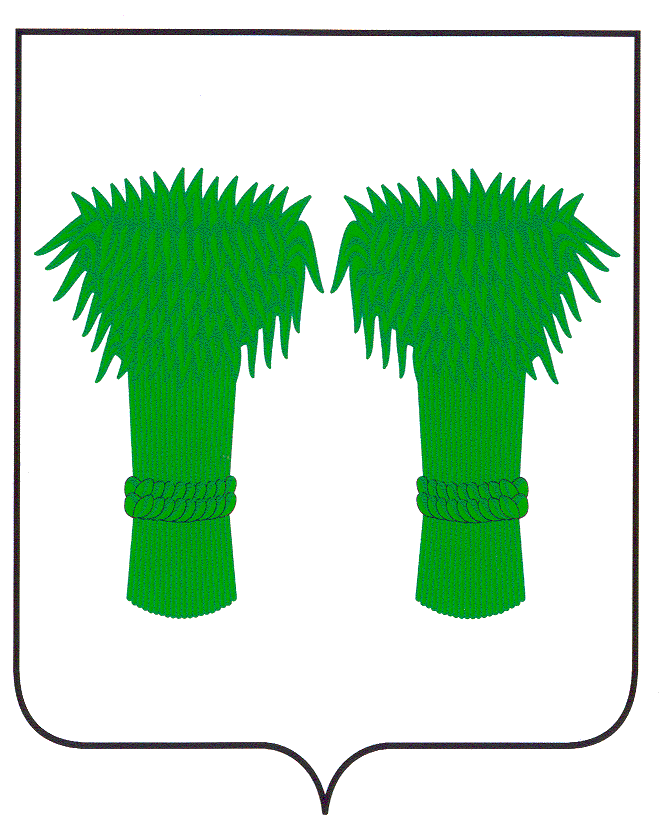 МУНИЦИПАЛЬНЫЙВЕСТНИК                                     информационный бюллетеньОфициальное издание районного Собрания депутатов иадминистрации Кадыйского муниципального районаРОССИЙСКАЯ ФЕДЕРАЦИЯКОСТРОМСКАЯ ОБЛАСТЬАДМИНИСТРАЦИЯ КАДЫЙСКОГО МУНИЦИПАЛЬНОГО РАЙОНАПОСТАНОВЛЕНИЕ14 августа 2018 г.                                                                                                                                   № 273										Об утверждении порядка осуществленияглавными распорядителями (распорядителями)бюджета Кадыйского муниципального района,главными администраторами (администраторами)дохода бюджета Кадыйского муниципального района,главными администраторами (администраторами)источников финансирования дефицита бюджета Кадыйского муниципального района внутреннегофинансового контроля и внутреннего финансового аудитаВ целях правового регулирования внутреннего финансового контроля и внутреннего финансового аудита, в соответствии со статьей 160.2-1 Бюджетного кодекса Российской ФедерацииПОСТАНОВЛЯЮ:1. Утвердить прилагаемый Порядок осуществления главными распорядителями (распорядителями) средств бюджета Кадыйского муниципального района, главными администраторами (администраторами) доходов бюджета Кадыйского муниципального района, главными администраторами (администраторами) источников финансирования дефицита бюджета Кадыйского муниципального района внутреннего финансового контроля и внутреннего финансового аудита.2. Настоящее постановление вступает в силу с момента официального опубликования.Глава администрации Кадыйского муниципального района      В.В.Зайцев                                                                                               ПриложениеУтвержденпостановлением администрацииКадыйского муниципального районаот 14 августа 2018 г. № 273Порядокосуществления главными распорядителями (распорядителями) средствбюджета Кадыйского муниципального района, главными администраторами (администраторами) доходов бюджета Кадыйского муниципального района, главными администраторами (администраторами) источников финансирования дефицита бюджета Кадыйского муниципального района внутреннего финансового контроляи внутреннего финансового аудитаГлава 1. Общие положения1. Порядок осуществления главными распорядителями (распорядителями) средств бюджета Кадыйского муниципального района, главными администраторами (администраторами) доходов бюджета Кадыйского муниципального района, главными администраторами (администраторами) источников финансирования дефицита бюджета Кадыйского муниципального района внутреннего финансового контроля и внутреннего финансового аудита (далее - Порядок) разработан в соответствии со статьей 160.2-1 Бюджетного кодекса Российской Федерации и устанавливает требования по осуществлению главными распорядителями (распорядителями) средств бюджета Кадыйского муниципального района, главными администраторами (администраторами) доходов бюджета Кадыйского муниципального района, главными администраторами (администраторами) источников финансирования дефицита бюджета Кадыйского муниципального района (далее - главный администратор (администратор) бюджетных средств)  внутреннего финансового контроля и внутреннего финансового аудита.2. Внутренний финансовый контроль является контрольной деятельностью главных администраторов бюджетных средств; администраторов бюджетных средств и направлен на недопущение (пресечение) нарушений бюджетного законодательства Российской Федерации и иных нормативных правовых актов, регулирующих бюджетные правоотношения, повышение экономности и результативности использования бюджетных средств.Внутренний финансовый контроль осуществляется непрерывно руководителями (заместителями руководителей), иными должностными лицами главного администратора (администратора) бюджетных средств, организующими и выполняющими внутренние процедуры составления и исполнения бюджета Кадыйского муниципального района, ведения бюджетного учета и составления бюджетной отчетности (далее - внутренние бюджетные процедуры).3. Внутренний финансовый аудит является контрольной деятельностью главных администраторов (администраторов) бюджетных средств и направлен на оценку надежности внутреннего финансового контроля и подготовку рекомендаций по повышению его эффективности, подтверждение достоверности бюджетной отчетности и соответствия порядка ведения бюджетного учета методологии и стандартам бюджетного учета, установленным Министерством финансов Российской Федерации, подготовку предложений по повышению экономности и результативности использования средств бюджета Кадыйского муниципального района.Глава 2. Осуществление внутреннего финансового контроля4. Внутренний финансовый контроль осуществляется в структурных подразделениях главного администратора (администратора) бюджетных средств и получателя средств бюджета Кадыйского муниципального района, исполняющих бюджетные полномочия.5. Внутренний финансовый контроль осуществляется методами самоконтроля, контроля по уровню подчиненности, контроля по уровню подведомственности (далее - методы контроля).6. Формами проведения внутреннего финансового контроля являются следующие контрольные действия (далее – контрольные действия):1) проверка оформления документов на соответствие требованиям нормативных правовых актов Российской Федерации, регулирующих бюджетные правоотношения, и внутренних стандартов;2) авторизация операций (действий по формированию документов, необходимых для выполнения внутренних бюджетных процедур);3) сверка данных;4) сбор и анализ информации о результатах выполнения внутренних бюджетных процедур.7. Контрольные действия подразделяются на визуальные, автоматические и смешанные.Визуальные контрольные действия осуществляются без использования прикладных программных средств автоматизации.Автоматические контрольные действия осуществляются с использованием прикладных программных средств автоматизации без участия должностных лиц.	Смешанные контрольные действия выполняются с использованием прикладных программных средств автоматизации с участием должностных лиц.	8. К способам проведения контрольных действий относятся сплошной и выборочный.	При сплошном способе контрольные действия осуществляются в отношении каждой проведенной операции (действия по формированию документа, необходимого для выполнения внутренней бюджетной процедуры).	При выборочном способе контрольные действия осуществляются в отношении отдельной проведенной операции (действия по формированию документа, необходимого для выполнения внутренней бюджетной процедуры).	9. Самоконтроль осуществляется сплошным способом должностным лицом каждого структурного подразделения главного администратора (администратора) бюджетных средств путем проведения проверки каждой выполняемой им операции на соответствие нормативным правовым актам Российской Федерации, регулирующим бюджетные правоотношения, внутренним стандартам и должностным регламентам, а также путем оценки причин и обстоятельств (факторов), негативно влияющих на совершение операции.	10. Контроль по уровню подчиненности осуществляется сплошным способом руководителем (заместителем руководителя) и (или) руководителем подразделения главного администратора (администратора) бюджетных средств (иным уполномоченным лицом) путем авторизации операций (действий по формированию документов, необходимых для выполнения внутренних бюджетных процедур), осуществляемых подчиненными должностными лицами.	11. Контроль по уровню подведомственности осуществляется сплошным или выборочным способом в отношении процедур и операций, совершенных подведомственными распорядителями и получателями средств бюджета Кадыйского муниципального района, администраторами доходов бюджета Кадыйского муниципального района и администраторами источников финансирования дефицита бюджета Кадыйского муниципального района, путем проведения проверок, направленных на установление соответствия представленных документов требованиям нормативных правовых актов Российской Федерации, регулирующих бюджетные правоотношения, и внутренним стандартам, и (или) путем сбора и анализа информации о своевременности составления и представления документов, необходимых для выполнения внутренних бюджетных процедур, точности и обоснованности информации, отраженной в указанных документах, а также законности совершения отдельных операций. Результаты таких проверок оформляются заключением с указанием необходимости внесения исправлений и (или)устранения недостатков (нарушений) при их наличии в установленный в заключении срок либо разрешительной надписью на представленном документе.	12. Должностные лица структурных подразделений главного администратора (администратора) бюджетных средств осуществляют внутренний финансовый контроль в соответствии с их должностными регламентами в отношении следующих внутренних бюджетных процедур:1) составление и представление документов в финансовый отдел администрации Кадыйского муниципального района, необходимых для составления и рассмотрения проекта бюджета Кадыйского муниципального района, в том числе реестров расходных обязательств и обоснований бюджетных ассигнований;2) составление и представление документов главному администратору (администратору) бюджетных средств, необходимых для составления и рассмотрения проекта бюджета Кадыйского муниципального района;3) составление и представление документов в Управление Федерального казначейства по Костромской области, необходимых для составления и ведения кассового плана по доходам бюджета Кадыйского муниципального района, расходам бюджета Кадыйского муниципального района и источникам финансирования дефицита бюджета Кадыйского муниципального района;4) составление, утверждение и ведение бюджетной росписи главного распорядителя (распорядителя) бюджетных средств;5) составление и направление документов в финансовый отдел администрации Кадыйского муниципального района  и Управление Федерального казначейства по Костромской области, необходимых для формирования и ведения сводной бюджетной росписи бюджета Кадыйского муниципального района, а также для доведения (распределения) бюджетных ассигнований и лимитов бюджетных обязательств до главных распорядителей средств бюджета Кадыйского муниципального района;6) составление, утверждение и ведение бюджетных смет и свода бюджетных смет;7) формирование и утверждение муниципальных заданий в отношении подведомственных муниципальных казенных учреждений;8) исполнение бюджетной сметы;9) принятие и исполнение бюджетных обязательств;10) осуществление начисления, учета и контроля за правильностью исчисления, полнотой и своевременностью осуществления платежей (поступления источников финансирования дефицита бюджета) в бюджет Кадыйского муниципального района, пеней и штрафов по ним (за исключением операций, осуществляемых в соответствии с законодательством Российской Федерации о налогах и сборах, законодательством о таможенном регулировании в Российской Федерации);11) принятие решений о возврате излишне уплаченных (взысканных) платежей в бюджет Кадыйского муниципального района, а также процентов за несвоевременное осуществление такого возврата и процентов, начисленных на излишне взысканные суммы (за исключением операций, осуществляемых в соответствии с законодательством Российской Федерации о налогах и сборах, законодательством о таможенном регулировании в Российской Федерации);12) принятие решений о зачете (об уточнении) платежей в бюджет Кадыйского муниципального района (за исключением операций, осуществляемых в соответствии с законодательством Российской Федерации о налогах и сборах, законодательством о таможенном регулировании в Российской Федерации);13) процедура ведения бюджетного учета, в том числе принятия к учету первичных учетных документов (составления сводных учетных документов), отражения информации, указанной в первичных учетных документах и регистрах бюджетного учета, проведения оценки имуществаи обязательств, а также инвентаризаций;14) составление и представление бюджетной отчетности и сводной бюджетной отчетности;15) исполнение судебных актов по искам к Кадыйскому муниципальному району, а также судебных актов, предусматривающих обращение взыскания на средства бюджет Кадыйского муниципального района по денежным обязательствам муниципальных казенных учреждений.13. Подготовка к проведению внутреннего финансового контроля заключается в формировании (актуализации) карты внутреннего финансового контроля руководителем каждого структурного подразделения, ответственного за результаты выполнения внутренних бюджетных процедур.14. В карте внутреннего финансового контроля по каждому отражаемому в нем предмету внутреннего финансового контроля указываются данные о должностном лице, ответственном за выполнение операции (действия по формированию документа, необходимого для выполнения внутренней бюджетной процедуры), периодичности выполнения операции, должностных лицах, осуществляющих контрольные действия, методах контроля и периодичности контрольных действий.15. Процесс формирования, актуализации карты внутреннего финансового контроля включает анализ предмета внутреннего финансового контроля и формирование перечня операций (действий по формированию документов, необходимых для выполнения внутреннейбюджетной процедуры).Анализ предмета внутреннего финансового контроля осуществляется в целях определения применяемых к нему методов контроля и контрольных действий (далее - процедуры внутреннего финансового контроля).Формирование перечня операций (действий по формированию документов, необходимых для выполнения внутренней бюджетной процедуры) осуществляется с указанием необходимости или отсутствия необходимости проведения контрольных действий в отношении отдельных операций.16. Внутренний финансовый контроль осуществляется в соответствии с утвержденной картой внутреннего финансового контроля.17. Утверждение карт внутреннего финансового контроля осуществляется руководителем (заместителем руководителя) главного администратора (администратора) бюджетных средств.18. Актуализация карт внутреннего финансового контроля проводится:1) до начала очередного финансового года;2) при принятии решения руководителем (заместителем руководителя) главного администратора (администратора) бюджетных средств о внесении изменений в карты внутреннего финансового контроля;3) при внесении изменений в законодательство Российской Федерации и иные нормативные правовые акты, регулирующие бюджетные правоотношения, в случае, если такие изменения определяют необходимость изменения внутренних бюджетных процедур.19. Формирование, утверждение и актуализация карт внутреннего финансового контроля осуществляется в порядке, установленном главным распорядителем средств  бюджета Кадыйского муниципального района, главным администратором средств бюджета Кадыйского муниципального района, главным администратором источников финансирования дефицита бюджета Кадыйского муниципального района.20. Актуализация карт внутреннего финансового контроля проводится не реже одного раза в год.21. Ответственность за организацию внутреннего финансового контроля несет руководитель или заместитель руководителя главного администратора (администратора) бюджетных средств, курирующие структурные подразделения главного администратора (администратора) бюджетных средств, в соответствии с распределением обязанностей.22. Выявленные недостатки и (или) нарушения при исполнении внутренних бюджетных процедур, сведения о причинах и об обстоятельствах рисков возникновения нарушений и (или) недостатков и о предлагаемых мерах по их устранению (далее - результаты внутреннего финансового контроля) отражаются в регистрах (журналах) внутреннего финансового контроля. Ведение регистров (журналов) внутреннего финансового контроля осуществляется в каждом структурном подразделении главного администратора (администратора) бюджетных средств, ответственном за выполнение внутренних бюджетных процедур.23. Регистры (журналы) внутреннего финансового контроля подлежат учету и хранению в установленном главным администратором (администратором) бюджетных средств порядке, в том числе с применением автоматизированных информационных систем.24. Информация о результатах внутреннего финансового контроля представляется структурным подразделением главного администратора (администратора) бюджетных средств, ответственным за результаты выполнения внутренних бюджетных процедур, руководителю (заместителю руководителя) главного администратора (администратора) бюджетных средств. Периодичность представления информации о результатах внутреннего финансового контроля устанавливается руководителем главного администратора (администратора) бюджетных средств.	25. По итогам рассмотрения результатов внутреннего финансового контроля руководителем (заместителем руководителя) главного администратора (администратора) бюджетных средств принимаются решения с указанием сроков их выполнения, направленные:1) на обеспечение применения эффективных автоматических контрольных действий  в отношении отдельных операций (действий по формированию документа, необходимого для выполнения внутренней бюджетной процедуры) и (или) устранение недостатков используемых прикладных программных средств автоматизации контрольных действий, а также на исключение неэффективных автоматических контрольных действий;2) на изменение карт внутреннего финансового контроля в целях увеличения способности процедур внутреннего финансового контроля снижать вероятность возникновения событий, негативно влияющих на выполнение внутренних бюджетных процедур (далее - бюджетные риски);3) на актуализацию системы формуляров, реестров и классификаторов как совокупности структурированных электронных документов, позволяющих отразить унифицированные операции в процессе осуществления бюджетных полномочий главного администратора (администратора) бюджетных средств;4) на уточнение прав доступа пользователей к базам данных, вводу и выводу информации из автоматизированных информационных систем, обеспечивающих осуществление бюджетных полномочий, а также регламента взаимодействия пользователей с информационными ресурсами;5) на изменение внутренних стандартов, в том числе учетной политики главного администратора (администратора) бюджетных средств;6) на уточнение прав по формированию финансовых и первичных учетных документов, а также прав доступа к записям в регистры бюджетного учета;7) на устранение конфликта интересов у должностных лиц, осуществляющих внутренние бюджетные процедуры;8) на проведение служебных проверок и применение материальной и (или) дисциплинарной ответственности к виновным должностным лицам;9) на ведение эффективной кадровой политики в отношении структурных подразделений главного администратора (администратора) бюджетных средств.	26. При принятии руководителем (заместителем руководителя) главного администратора (администратора) бюджетных средств  решений по итогам рассмотрения результатов внутреннего финансового контроля учитывается информация, указанная в актах, заключениях, представлениях и предписаниях органов внутреннего муниципального финансового контроля и отчетах внутреннего финансового аудита, представленных руководителю (заместителю руководителя) главного администратора (администратора) бюджетных средств.	27. Главный распорядитель средств бюджета Кадыйского муниципального района, главный администратор доходов бюджета (администратора) бюджета Кадыйского муниципального района, главный администратор источников финансирования дефицита бюджета Кадыйского муниципального района вправе определить порядок составления отчетности о результатах внутреннего финансового контроля на основе данных регистров (журналов) внутреннего финансового контроля.	28. Главный администратор бюджетных средств обязан предоставлять в Сектор внутреннего муниципального финансового контроля администрации Кадыйского муниципального района запрашиваемые информацию и документы в целях проведения анализаосуществления внутреннего финансового контроля.Глава 3. Осуществление внутреннего финансового аудита	29. Внутренний финансовый аудит осуществляется структурными подразделениями и (или) уполномоченными должностными лицами главных администраторов (администраторов) бюджетных средств  (далее - субъект внутреннего финансового аудита), наделенными полномочиями по осуществлению внутреннего финансового аудита, на основе функциональной независимости.	30. Субъект внутреннего финансового аудита подчиняется непосредственно и исключительно руководителю главного администратора (администратора) бюджетных средств и действует на основе принципов законности, объективности, эффективности, независимости,профессиональной компетентности, а также системности, ответственности и стандартизации.	31. Предметом внутреннего финансового аудита является совокупность финансовых и хозяйственных операций, совершенных структурными подразделениями главного администратора (администратора) бюджетных средств, подведомственными распорядителями и получателями средств бюджета Кадыйского муниципального района, администраторами доходов бюджета Кадыйского муниципального района, администраторами источников финансирования дефицита бюджета Кадыйского муниципального района (далее - объекты аудита), а также организация и осуществление внутреннего финансового контроля.	32. Внутренний финансовый аудит осуществляется методом проверки (далее - проверка).  	33. Проверки подразделяются на плановые и внеплановые, камеральные, выездные, комбинированные. Плановые проверки осуществляются в соответствии с годовым планом внутреннего финансового аудита, утверждаемым руководителем главного администратора (администратора) бюджетных средств (далее - План).	Основания для проведения внеплановых проверок устанавливаются руководителем главного администратора (администратора) бюджетных средств.	Камеральные проверки проводятся по месту нахождения субъекта внутреннего финансового аудита на основании представленных по его запросу информации и материалов.	Выездные проверки проводятся по месту нахождения объектов аудита.	Комбинированные проверки проводятся как по месту нахождения субъекта внутреннего финансового аудита, так и по месту нахождения объектов аудита.	34. Предельные сроки проведения проверок, основания для их приостановления и продления устанавливаются главным администратором (администратором) бюджетных средств.	35. Составление и утверждение Плана осуществляется в порядке, установленном главным администратором (администратором) бюджетных средств.	36. План составляется и утверждается до начала очередного финансового года и представляет собой перечень проверок, которые планируется провести в очередном финансовом году.	37. По каждой проверке в Плане указывается проверяемая внутренняя бюджетная процедура, объекты аудита, срок проведения проверки и ответственные исполнители.	38. При планировании проверок учитываются:	1) значимость операций (действий по формированию документа, необходимого для выполнения внутренней бюджетной процедуры), групп  однотипных операций объектов аудита, которые могут оказать значительное влияние на годовую и (или) квартальную бюджетную отчетность главного администратора (администраторов) бюджетных средств в случае неправомерного исполнения этих операций;	2) факторы, влияющие на объем выборки проверяемых операций (действий по формированию документа, необходимого для выполнения внутренней бюджетной процедуры) для тестирования эффективности (надежности) внутреннего финансового контроля, к которым в том числе относятся частота выполнения визуальных контрольных действий, существенность процедур внутреннего финансового контроля и уровень автоматизации процедур внутреннего финансового контроля;	3) наличие значимых бюджетных рисков после проведения процедур внутреннего финансового контроля;	4) степень обеспеченности подразделения внутреннего финансового аудита ресурсами (трудовыми, материальными и финансовыми);	5) возможность проведения проверок в установленные сроки;	6) наличие резерва времени для выполнения внеплановых проверок.	39. В целях составления Плана субъект внутреннего финансового аудита обязан провести предварительный анализ данных об объектах аудита, в том числе сведений о результатах:1) осуществления внутреннего финансового контроля за период, подлежащий проверке;2) проведения в текущем и (или) отчетном финансовом году контрольных мероприятий Контрольно-счетной палатой Костромской области, контрольно-счетной комиссией Кадыйского муниципального района, Территориальным управлением Федеральной службы финансово-бюджетного надзора в Костромской области, департаментом финансового контроля Костромской области,  в отношении финансово-хозяйственной деятельности объектов аудита.	40. Проведение проверки заключается в назначении, непосредственно проведении, оформлении результатов проверки.	41. Проверка назначается решением руководителя главного администратора (администратора) бюджетных средств.	42. Проверка проводится на основании программы проверки, утвержденной руководителем субъекта внутреннего финансового аудита.	43. При составлении программы проверки формируется аудиторская группа, состоящая из работников, проводящих проверку, и распределяются обязанности между членами аудиторской группы.	Программа проверки должна содержать тему проверки, наименование объектов аудита, перечень вопросов, подлежащих изучению в ходе проверки, а также сроки ее проведения.	44. При проведении проверок должностные лица субъекта внутреннего финансового аудита имеют право:1) запрашивать и получать на основании мотивированного запроса документы, материалы и информацию, необходимые для проведения проверки, в том числе информацию об организации и о результатах проведения внутреннего финансового контроля.	Срок направления и исполнения указанного запроса устанавливается главным распорядителем бюджетных  средств, главным администратором доходов бюджета Кадыйского муниципального района, главным администратором источников финансирования дефицита бюджета Кадыйского муниципального района;2) посещать помещения и территории, которые занимают объекты аудита, в отношении которых осуществляется проверка;3) привлекать независимых экспертов.	45. При проведении проверок должностные лица субъекта внутреннего финансового аудита обязаны:	1) соблюдать требования нормативных правовых актов в установленной сфере деятельности;	2) проводить проверку в соответствии с программой проверки;	3) знакомить руководителя или уполномоченное должностное лицо объекта аудита с программой проверки, а также с ее результатами (актами и заключениями).	46. В ходе проверки проводится исследование:1) осуществления внутреннего финансового контроля;2) законности выполнения внутренних бюджетных процедур и эффективности использования бюджетных средств;3) ведения учетной политики, принятой объектом аудита, в том числе на предмет ее соответствия изменениям в области бюджетного учета;4) применения автоматизированных информационных систем объектом аудита при осуществлении внутренних бюджетных процедур;5) вопросов бюджетного учета, в том числе вопросов, по которым принимается решение исходя из профессионального мнения лица, ответственного за ведение бюджетного учета;6) наделения правами доступа пользователей к базам данных, вводу и выводу информации из автоматизированных информационных систем, обеспечивающих осуществление бюджетных полномочий;7) формирования финансовых и первичных учетных документов, а также наделения правами доступа к записям в регистрах бюджетного учета;8) бюджетной отчетности.	47. При проведении проверки выполняются следующие контрольные действия:1) инспектирование, представляющее собой изучение записей и документов, связанных с осуществлением операций внутренней бюджетной процедуры и (или) материальных активов;2) наблюдение, представляющее собой систематическое изучение действий должностных лиц и работников объекта аудита, выполняемых ими в ходе исполнения операций внутренней бюджетной процедуры;3) запрос, представляющий собой обращение к осведомленным лицам в пределах или за пределами объекта аудита в целях получения сведений, необходимых для проведения проверки;4) подтверждение, представляющее собой ответ на запрос информации, содержащейся в регистрах бюджетного учета;5) пересчет, представляющий собой проверку точности арифметических расчетов, произведенных объектом аудита, либо самостоятельного расчета работником структурного подразделения внутреннего финансового аудита;6) аналитические процедуры, представляющие собой анализ соотношений и закономерностей, основанных на сведениях об осуществлении внутренних бюджетных процедур, а также изучение связи указанных соотношений и закономерностей с полученной информацией с целью выявления отклонений от нее и (или) неправильно отраженных в бюджетном учете операций и их причин и недостатков осуществления иных внутренних бюджетных процедур.	48. При проведении проверки должны быть получены достаточные надлежащие надежные доказательства.	К доказательствам относятся достаточные фактические данные и достоверная информация, основанные на рабочей документации и подтверждающие наличие выявленных нарушений и недостатков в осуществлении внутренних бюджетных процедур объектами аудита, а также являющиеся основанием для выводов и предложений по результатам проверки.	49. Рабочая документация, то есть документы и иные материалы, подготавливаемые или получаемые в связи с проведением проверки, содержит:1) документы, отражающие подготовку проверки, включая ее программу;2) сведения о характере, сроках, об объеме проверки и о результатах ее выполнения;3) сведения о выполнении внутреннего финансового контроля в отношении операций, связанных с темой проверки;4) перечень договоров, соглашений, протоколов, первичной учетной документации, документов бюджетного учета и бюджетной отчетности, подлежавших изучению в ходе проверки;5) письменные заявления и объяснения, полученные от должностных лиц и иных работников объектов аудита;6) копии обращений, направленных органам государственного финансового контроля, экспертам и (или) третьим лицам в ходе проверки, и полученные от них сведения;7) копии финансово-хозяйственных документов объекта аудита, подтверждающих выявленные нарушения;8) акт проверки.	50. Результаты проверки оформляются актом проверки, который подписывается руководителем аудиторской группы и вручается представителю объекта аудита, уполномоченному на получение акта проверки. Объект аудита вправе представить письменные возражения по акту проверки.	51. Форма акта проверки и порядок его направления, сроки рассмотрения акта проверки объектом аудита и представления письменных возражений по акту проверки устанавливаются главным администратором (администратором) бюджетных  средств.	52. На основании акта проверки составляется отчет о результатах проверки, содержащий информацию об итогах проверки, в том числе:1) информацию о выявленных в ходе проверки недостатках и нарушениях (в количественном и денежном выражении), об условиях и о причинах таких нарушений, а также о значимых бюджетных рисках; 2) информацию о наличии или об отсутствии возражений со стороны объектов аудита;3) выводы о степени надежности внутреннего финансового контроля и достоверности представленной объектами аудита бюджетной отчетности;4) выводы о соответствии ведения бюджетного учета объектами аудита методологии и стандартам бюджетного учета, установленным Министерством финансов Российской Федерации;5) выводы, предложения и рекомендации по устранению выявленных нарушений и недостатков, принятию мер по минимизации бюджетных рисков, внесению изменений в карты внутреннего финансового контроля, а также предложения по повышению экономности и результативности использования средств бюджета Кадыйского муниципального района.	53. Отчет о результатах проверки с приложением акта проверки направляется руководителю главного администратора (администратора) бюджетных средств.	54. Руководитель главного администратора (администратора) бюджетных средств по результатам рассмотрения отчета о результатах проверки вправе принять одно или несколько из решений:1) о необходимости реализации аудиторских выводов, предложений и рекомендаций;2) о недостаточной обоснованности аудиторских выводов, предложений и рекомендаций;3) о применении материальной и (или) дисциплинарной ответственности к виновным должностным лицам, а также о проведении служебных проверок;4) о направлении материалов в департамент финансового контроля Костромской области и (или) правоохранительные органы в случае наличия признаков нарушений бюджетного законодательства Российской Федерации, в отношении которых отсутствует возможность их устранения.	55. Субъекты внутреннего финансового аудита обеспечивают составление годовой (квартальной) отчетности о результатах осуществления внутреннего финансового аудита.	56. Порядок составления и представления годовой (квартальной) отчетности о результатах осуществления внутреннего финансового аудита устанавливается главным распорядителем средств бюджета Кадыйского муниципального района, главным администратором доходов бюджета Кадыйского муниципального района и главным администратором источников финансирования дефицита бюджета Кадыйского муниципального района.	57. Годовая (квартальная) отчетность о результатах осуществления внутреннего финансового аудита содержит информацию, подтверждающую выводы о надежности (об эффективности) внутреннего финансового контроля, достоверности сводной бюджетной отчетности главного администратора (администратора) бюджетных  средств.	Проведение внутреннего финансового контроля считается надежным (эффективным), если используемые методы контроля и контрольные действия приводят к отсутствию либо существенному снижению числа нарушений нормативных правовых актов, регулирующих бюджетные правоотношения, внутренних стандартов, а также к повышению эффективности использования средств бюджета Кадыйского муниципального района.	58. Главный распорядитель средств  бюджета Кадыйского муниципального района, главный администратор доходов бюджета Кадыйского муниципального района и главный администратор источников финансирования дефицита бюджета Кадыйского муниципального района обязаны предоставлять Сектору внутреннего муниципального финансового контроля администрации Кадыйского муниципального района запрашиваемые им информацию и документы в целях проведения анализа осуществления внутреннего финансового аудита.	59. Ответственность за организацию внутреннего финансового аудита несет руководитель главного администратора (администратора) бюджетных средств.__________________РОССИЙСКАЯ ФЕДЕРАЦИЯКОСТРОМСКАЯ ОБЛАСТЬАДМИНИСТРАЦИЯ КАДЫЙСКОГО МУНИЦИПАЛЬНОГО РАЙОНАПОСТАНОВЛЕНИЕ14 августа  2018 г.							                             	№ 274Об утверждении Порядка проведения анализаосуществления главными администраторами бюджета Кадыйского муниципального района, внутреннего финансового контроля ивнутреннего финансового аудитаВ соответствии с Гражданским кодексом Российской Федерации, пунктом 4 статьи 157 Бюджетного кодекса Российской Федерации, Федеральным законом от 06.10.2003 N 131-ФЗ "Об общих принципах организации местного самоуправления в Российской Федерации", Уставом Кадыйского муниципального района, Положением о секторе внутреннего муниципального финансового контроля, утвержденным постановлением администрации Кадыйского муниципального района от 04.03.2014  № 84,ПОСТАНОВЛЯЮ:1. Утвердить Порядок проведения анализа осуществления главными администраторами бюджетных средств внутреннего финансового контроля и внутреннего финансового аудита согласно приложению к настоящему постановлению.2. Контроль за исполнением настоящего постановления оставляю за собой.3. Настоящее постановление вступает в силу с момента официального опубликованияГлава администрации Кадыйского муниципального района 	В.В.Зайцев                                                                        Утвержденпостановлением администрацииКадыйского муниципального районаот 14 августа 2018г. № 274Порядок проведения анализа осуществления главными администраторами бюджетных средств внутреннего финансового контроля и внутреннего финансового аудитаI. Общие положения1.1. Настоящий Порядок разработан в целях обеспечения реализации сектором внутреннего муниципального финансового контроля администрации Кадыйского муниципального района (далее - Сектор) бюджетных полномочий, определенных положениями пункта 4 статьи 157 Бюджетного кодекса Российской Федерации, и устанавливает правила проведения анализа осуществления главными распорядителями средств бюджета Кадыйского муниципального района, главными администраторами доходов бюджета Кадыйского муниципального района, главными администраторами источников финансирования дефицита бюджета Кадыйского муниципального района (далее - главные администраторы бюджетных средств) внутреннего финансового контроля и внутреннего финансового аудита, определенных положениями статьи 160.2-1 Бюджетного кодекса Российской Федерации(далее - бюджетные полномочия).
1.2. Настоящий Порядок устанавливает требования к:планированию анализа осуществления главными администраторами бюджетных средств внутреннего финансового контроля и внутреннего финансового аудита (далее - Анализ);проведению Анализа;оформлению результатов Анализа;составлению и представлению отчетности по результатам Анализа
1.3. Целью анализа является совершенствование исполнения бюджетных полномочий главных администраторов бюджетных средств.
1.4. Задачами анализа являются:- оценка исполнения бюджетных полномочий главных администраторов бюджетных средств;- выявление недостатков в организации исполнения бюджетных полномочий главных администраторов бюджетных средств;- формирование предложений о совершенствовании исполнения бюджетных полномочий главных администраторов бюджетных средств и методического обеспечения соответствующей деятельности главных администраторов бюджетных средств.
1.5. Анализу подлежит исполнение главными администраторами бюджетных средств бюджетных полномочий, указанных в пункте 1.1 настоящего Порядка, в том числе:- по внутреннему финансовому контролю, направленному на соблюдение внутренних стандартов и процедур составления и исполнения бюджета по доходам, расходам и источникам финансирования дефицита бюджета, включая расходы на закупку товаров, работ, услуг для обеспечения муниципальных нужд, составления бюджетной отчетности и ведения бюджетного учета этим главным администратором бюджетных средств и подведомственными ему администраторами бюджетных средств и муниципальными учреждениями;- по внутреннему финансовому аудиту, осуществляемому в целях оценки надежности внутреннего финансового контроля и подготовки рекомендаций по повышению его эффективности, подтверждения достоверности бюджетной отчетности и соответствия порядка ведения бюджетного учета методологии и стандартам бюджетного учета, установленным Министерством финансов Российской Федерации;- по подготовке и организации мер по повышению экономности и результативности использования бюджетных средств.II. Организация и планирование проведения анализа исполнения бюджетных полномочий главных администраторов бюджетных средств
2.1. Анализ исполнения бюджетных полномочий главных администраторов бюджетных средств организуется и проводится специалистом  Сектора. По решению главы администрации Кадыйского муниципального района к проведению и оформлению результатов Анализа могут привлекаться иные структурные подразделения администрации Кадыйского муниципального района.
2.2. Анализ проводится в соответствии с отдельным разделом плана контрольной деятельности Сектора (далее - План), который утверждается постановлением администрации Кадыйского муниципального района на соответствующий год, в соответствии с постановлением администрации Кадыйского муниципального района от 04.03.2017г № 83 «Об утверждении порядка осуществления полномочий сектором внутреннего муниципального финансового контроля администрации Кадыйского муниципального района Костромской области по внутреннему муниципальному финансовому контролю».Проведение анализа исполнения бюджетных полномочий главных администраторов бюджетных средств, не предусмотренного в Плане, допускается по решению главы администрации Кадыйского муниципального района после внесения соответствующих изменений в План.2.3. По каждому главному администратору бюджетных средств в Плане указываются:- наименование главного администратора бюджетных средств;- код главного администратора бюджетных средств по бюджетной классификации Российской Федерации (код главы);- сроки проведения Анализа;- анализируемый период осуществления главным администратором бюджетных средств внутреннего финансового контроля и внутреннего финансового аудита;- ответственные исполнители (соответствующие должностные лица Сектора).
2.4. Анализ исполнения бюджетных полномочий главных администраторов бюджетных средств проводится ежегодно. Планирование проведения анализа осуществляется с применением риск-ориентированного подхода.III. Проведение анализа исполнения бюджетных полномочий главных администраторов бюджетных средств3.1. Анализ проводится путем изучения информации и документов, представленных главными администраторами бюджетных средств по запросу Сектора.3.2. Сектор ежегодно в срок до 1 декабря подготавливает проект запроса о предоставлении информации об осуществлении главным администратором бюджетных средств внутреннего финансового контроля и внутреннего финансового аудита, содержащего перечень вопросов оценки осуществления главными администраторами бюджетных средств внутреннего финансового контроля и внутреннего финансового аудита (далее - Перечень вопросов), информацию об организационной структуре главного администратора бюджетных средств в части осуществления внутреннего финансового контроля и внутреннего финансового аудита (при необходимости), а также перечень документов в части осуществления главными администраторами средств федерального бюджета внутреннего финансового контроля и внутреннего финансового аудита (далее - Перечень документов), которые главным администраторам бюджетных средств надлежит представить в Сектор  (далее - Запрос).3.3. Подготовка проекта Запроса осуществляется с учетом положений Правил осуществления главными распорядителями (распорядителями) средств бюджета Кадыйского муниципального района, главными администраторами (администраторами) доходов  бюджета Кадыйского муниципального района, главными администраторами (администраторами) источников финансирования дефицита бюджета Кадыйского муниципального района внутреннего финансового контроля и внутреннего финансового аудита, утвержденных постановлением администрации Кадыйского муниципального района от 14.08.2018г. №273 (далее - Правила) и иных нормативных правовых актов Российской Федерации, Костромской области и Кадыйского муниципального района, регулирующих вопросы организации и осуществления главными администраторами средств федерального бюджета внутреннего финансового контроля и внутреннего финансового аудита. Кроме того, при подготовке Запроса учитываются сведения о деятельности главных администраторов средств федерального бюджета, полученные из открытых источников информации, государственных информационных систем, а также результаты проведенных Федеральным казначейством контрольных мероприятий в отношении главных администраторов средств федерального бюджета.3.3. Перечень вопросов должен содержать:1) критерии оценки - варианты ответов на поставленный вопрос;2) ответы на каждый вопрос, расположенные в порядке убывания баллов, характеризующих организацию и осуществление главным администратором бюджетных средств внутреннего финансового контроля и внутреннего финансового аудита по данному критерию: первый ответ - самое высокое значение балла, последний ответ - самое низкое значение балла;3) значения баллов за каждый ответ.Главный администратор бюджетных средств при подготовке ответа на запрос Сектора о представлении документов и информации проставляет отметку "+", в ячейке, соответствующей ответу на поставленный вопрос из предложенных вариантов ответа, отметку "-" - в остальных ячейках.3.4. В Перечень документов включаются:1) копии нормативных правовых и (или) правовых актов главных администраторов бюджетных средств, регламентирующих организацию и осуществление внутреннего финансового контроля и внутреннего финансового аудита;2) копии документов по организации и осуществлению внутреннего финансового контроля, внутреннего финансового аудита;3) копии отчетности о результатах внутреннего финансового контроля, направленной руководителю главного администратора бюджетных средств;4) копии годовых планов осуществления внутреннего финансового аудита;5) копии годовой отчетности внутреннего финансового аудита, содержащей информацию, подтверждающую выводы о надежности внутреннего финансового контроля, достоверности сводной бюджетной отчетности главного администратора бюджетных средств;6) копии документов с информацией о принятых мерах и результатах исполнения решений по выявленным внутренним финансовым аудитом недостаткам и нарушениям;7) иные документы, формирование которых необходимо в соответствии с законодательством Российской Федерации, нормативными правовыми актами Кадыйского муниципального района в части организации и осуществления внутреннего финансового контроля и внутреннего финансового аудита.3.5. Запрос с указанием срока представления запрашиваемых информации и документов направляется в срок до 10 декабря текущего года в адрес главных администраторов бюджетных средств, в отношении деятельности которых проводится Анализ. При этом срок представления запрашиваемых информации и документов устанавливается не ранее 1 февраля года, следующего за отчетным.Под отчетным годом в рамках настоящего Порядка понимается год, деятельность главного администратора бюджетных средств по осуществлению внутреннего финансового контроля и внутреннего финансового аудита в котором подлежит Анализу.3.6. Запрос направляется в адрес главных администраторов бюджетных средств следующими способами: почтой, нарочно или с применением электронного документооборота (при наличии технической возможности) с обязательным получением подтверждающего документа либо отметки о получении Запроса.3.7. Сектор принимает решение о направлении в адрес главного администратора бюджетных средств повторного запроса о представлении документов и (или) информации в случаях:1) непредставления запрошенных документов и (или) информации,2) представления запрошенных документов и (или) информации не в полном объеме,3) необходимости дополнительного документального подтверждения ранее представленной информации.Срок представления документов и (или) информации, устанавливаемый в повторном запросе, не может составлять менее 5 рабочих дней со дня направления запроса в адрес главного администратора бюджетных средств, в отношении деятельности которого проводится Анализ.3.8. Главные администраторы бюджетных средств представляют запрашиваемые информацию и документы в Сектор с сопроводительным письмом и описью представляемых информации и документов не позднее срока, установленного в запросе. Документы, представляемые в Сектор главными администраторами бюджетных средств, должны быть прошиты, пронумерованы, подписаны должностным лицом и заверены печатью главного администратора бюджетных.В случае превышения главными администраторами бюджетных средств срока представления документов и (или) информации, указанного в запросе, более чем на 10 календарных дней, такие документы и (или) информация признаются непредставленными.3.9. Анализ проводится путем сопоставления представленных документов и информации с требованиями, установленными Правилами, нормативными правовыми актами Российской Федерации, Костромской области и Кадыйского муниципального района, регулирующими вопросы организации и осуществления главными администраторами бюджетных средств внутреннего финансового контроля и внутреннего финансового аудита.3.10.  При Анализе изучению подлежат:3.10.1. Сведения о структуре главного администратора бюджетных средств в части:структуры подразделений, осуществляющих внутренние процедуры составления и исполнения бюджета, ведения бюджетного учета и составления бюджетной отчетности (далее - внутренние бюджетные процедуры);сведений о подведомственных главному администратору средств бюджета Кадыйского муниципального района, администраторах средств бюджета Кадыйского муниципального района и получателях средств бюджета Кадыйского муниципального района;структуры подразделения, наделенного полномочиями по осуществлению внутреннего финансового аудита (при наличии).3.10.2. Нормативные правовые и (или) правовые акты главного администратора бюджетных средств, регламентирующие организацию и осуществление им внутреннего финансового контроля и внутреннего финансового аудита.3.10.3. Организация и осуществление внутреннего финансового контроля в отношении внутренних бюджетных процедур, в том числе:формирование перечней операций (действий по формированию документов, необходимых для выполнения внутренней бюджетной процедуры) в структурных подразделениях главного администратора бюджетных средств, ответственных за выполнение внутренних бюджетных процедур;формирование (актуализация) и утверждение карт внутреннего финансового контроля по каждому подразделению главного администратора бюджетных средств, ответственному за результаты выполнения внутренних бюджетных процедур;ведение, учет, хранение регистров (журналов) внутреннего финансового контроля в каждом подразделении главного администратора бюджетных средств, ответственном за выполнение внутренних бюджетных процедур;рассмотрение результатов внутреннего финансового контроля и принятие решений, в том числе с учетом информации, указанной в актах, заключениях, представлениях и предписаниях органов муниципального финансового контроля, отчетах внутреннего финансового аудита, представляемых руководству главного администратора бюджетных средств.3.10.4. Организация и осуществление внутреннего финансового аудита, в том числе:проведение предварительного анализа данных об объектах аудита при планировании аудиторских проверок (составлении плана и программы аудиторской проверки);утверждение руководителем главного администратора бюджетных средств годового плана внутреннего финансового аудита и составление программ аудиторских проверок;проведение плановых и внеплановых аудиторских проверок;направление руководителю главного администратора бюджетных средств отчетов о результатах аудиторских проверок с приложением актов аудиторских проверок;составление и направление руководителю главного администратора бюджетных средств годовой отчетности о результатах осуществления внутреннего финансового аудита;рассмотрение результатов внутреннего финансового аудита и принятие соответствующих решений руководителем главного администратора бюджетных средств.3.10.5. Документы и процедуры, необходимые в соответствии с законодательством Российской Федерации, Костромской области, нормативно-правовых актов Кадыйского муниципального района  в части организации и осуществления внутреннего финансового контроля и внутреннего финансового аудитаIV. Оформление результатов анализа исполнения бюджетных полномочий главных администраторов бюджетных средств
4.1. По результатам анализа исполнения бюджетных полномочий главных администраторов бюджетных средств Сектором подготавливается заключение о соответствии исполнения бюджетных полномочий главного администратора бюджетных средств бюджетному законодательству Российской Федерации (далее - Заключение).
4.2. Заключение должно содержать: наименование главного администратора бюджетных средств, в отношении деятельности которого был проведен Анализ;сведения о непредставлении, несвоевременном представлении, либо представлении в неполном объеме или искаженном виде документов и (или) информации главным администратором бюджетных средств (при наличии);информацию о выявленных недостатках осуществления главным администратором бюджетных средств внутреннего финансового контроля и внутреннего финансового аудита (при наличии);информацию об исполнении предложений и рекомендаций, данных главному администратору бюджетных средств по итогам предыдущего Анализа (при наличии);предложения и рекомендации по организации главным администратором бюджетных средств внутреннего финансового контроля и внутреннего финансового аудита (при необходимости).информацию о текущем состоянии исполнения бюджетных полномочий главного администратора бюджетных средств, в том числе оценку результативности и качества осуществляемого контроля;
4.3. Заключение подписывается заведующим Сектора в двух экземплярах, один из которых хранится в Секторе, а второй направляется в адрес главного администратора бюджетных средств в срок до 30 марта года, следующего за отчетным.V. Подготовка отчетности по результатам проведенного анализа исполнения бюджетных полномочий главных администраторов бюджетных средств
5.1. Сектор ежегодно в срок до 20 апреля года, следующего за отчетным, осуществляет подготовку проекта доклада о результатах осуществления главными администраторами бюджетных средств внутреннего финансового контроля и внутреннего финансового аудита.
5.2. Доклад должен содержать:1) обобщенную информацию о проведенном Анализе, в том числе:общие сведения об организации проведения Анализа;сведения об исполнении Плана;сведения о непредставлении, несвоевременном представлении, либо представлении в неполном объеме или искаженном виде документов и (или) информации главными администраторами бюджетных средств (при наличии);информацию о проведенном Анализе, в том числе:- перечень вопросов оценки осуществления главными администраторами бюджетных средств внутреннего финансового контроля и внутреннего финансового аудита;- результаты оценки осуществления главными администраторами бюджетных средств внутреннего финансового контроля и внутреннего финансового аудита;- сводный рейтинг главных администраторов бюджетных средств по организации и осуществлению внутреннего финансового контроля и внутреннего финансового аудита (перечень главных администраторов бюджетных средств, сформированный в порядке убывания значения итоговой оценки);б) обобщенную информацию о наиболее характерных недостатках, выявленных по результатам проведенного Анализа;в) информацию об исполнении предложений и рекомендаций по совершенствованию внутреннего финансового контроля и внутреннего финансового аудита, направленных главным администраторам бюджетных средств по итогам проведения предыдущего Анализа (при наличии);г) обобщенную информацию о рекомендациях, данных главным администраторам бюджетных средств по результатам проведенного Анализа;д) предложения по совершенствованию организации и осуществления внутреннего финансового контроля и внутреннего финансового аудита.6.3. Доклад подлежит подписанию руководителем Сектора и направлению в главе Кадыйского муниципального района не позднее 1 мая года, следующего за отчетным.6.4. Копия Доклада в течение 5 рабочих дней со дня направления главе Кадыйского муниципального района размещается на официальном сайте администрации Кадыйского муниципального района в информационно-телекоммуникационной сети "Интернет".РОССИЙСКАЯ  ФЕДЕРАЦИЯ КОСТРОМСКАЯ  ОБЛАСТЬ  АДМИНИСТРАЦИЯ  КАДЫЙСКОГО МУНИЦИПАЛЬНОГО РАЙОНАП О С Т А Н О В Л Е Н И Е21 августа  .                                                                                                                                                     № 280                                                                                                              Об утверждении административного регламента предоставления администрацией Кадыйского муниципального района Костромской области муниципальной услуги по предоставлениюземельных участков, находящихся в муниципальной собственности,  и земельных участков, государственная собственность на которыене разграничена, в собственность или аренду без торговВ целях реализации положений Федерального закона от 27.07.2010 г. № 210-ФЗ «Об организации предоставления государственных и муниципальных услуг», в соответствии с Федеральным законом от 06.10.2003 г. № 131-ФЗ «Об общих принципах организации местного самоуправления в Российской Федерации», руководствуясь Уставом муниципального образования Кадыйский муниципальный район, администрация Кадыйского муниципального района Костромской области:                                                     ПОСТАНОВЛЯЕТ:1. Утвердить прилагаемый административный регламент предоставления администрацией Кадыйского муниципального района Костромской области муниципальной услуги по предоставлению земельных участков, находящихся в муниципальной собственности Кадыйского муниципального района Костромской области, и земельных участков, государственная собственность на которые не разграничена в собственность или аренду без торгов  на территории Кадыйского муниципального района Костромской области.2. Положения Административного регламента, утвержденного пунктом 1 настоящего постановления, в части, касающейся предоставления муниципальной услуги в Многофункциональном центре предоставления государственных и муниципальных услуг, вступают в силу со дня заключения Администрацией Кадыйского муниципального района Костромской области и Многофункциональным центром предоставления государственных и муниципальных услуг соглашения о взаимодействии при предоставлении муниципальной услуги по предоставлению земельных участков, находящихся в муниципальной собственности Кадыйского муниципального района Костромской области, и земельных участков, государственная собственность на которые не разграничена в собственность или аренду без торгов на территории Кадыйского муниципального района Костромской области3.Положения Административного регламента, утвержденного пунктом 1 настоящего постановления, в части предоставления муниципальной услуги по предоставлению земельных участков, находящихся в муниципальной собственности Кадыйского муниципального района Костромской области, и земельных участков, государственная собственность на которые не разграничена в собственность или аренду без торгов на территории Кадыйского муниципального района Костромской области в электронном виде с использованием федеральной государственной информационной системы "Единый портал государственных и муниципальных услуг" приостановить до подключения Администрации Кадыйского муниципального района к данному информационному ресурсу.4. Контроль за исполнением настоящего постановления возложить на  заместителя главы по социально-экономическим вопросам администрации Кадыйского муниципального района Костромской области Махорину Г.Н.5. Настоящее постановление подлежит официальному опубликованию.Глава Кадыйского муниципального района                                   Костромской области      В.В.Зайцев                                                                                   Утвержденпостановлениемадминистрации Кадыйского муниципального районаот 21 августа 2018 года № 280Административный регламентпредоставления администрацией Кадыйского муниципального района Костромской области муниципальной услуги по предоставлению земельных участков, находящихся в муниципальной собственности, и земельных участков, государственная собственность на которые не разграничена, в собственность или аренду без проведения торгов Раздел 1. Общие положения1. Административный регламент предоставления администрацией Кадыйского муниципального района Костромской области (далее – сокращенное наименование – администрация) муниципальной услуги по предоставлению земельных участков, находящихся в муниципальной собственности, и земельных участков, государственная собственность на которые не разграничена, в собственность или аренду без проведения торгов (далее - административный регламент) регулирует отношения, связанные с оформлением прав на земельные участки, находящиеся в муниципальной собственности, и земельные участки, государственная собственность на которые не разграничена, устанавливает сроки и последовательность административных процедур (действий) при осуществлении полномочий по предоставлению земельных участков, находящихся в муниципальной собственности, и земельных участков, государственная собственность на которые не разграничена, без проведения торгов, порядок взаимодействия между администрацией с заявителями, органами государственной власти и местного самоуправления, учреждениями и организациями.2. Заявителями, в отношении которых предоставляется муниципальная услуга, являются физические или юридические лица (за исключением государственных органов и их территориальных органов, органов государственных внебюджетных фондов и их территориальных органов, органов местного самоуправления), обратившиеся в администрацию с заявлением о предоставлении земельного участка, находящегося в муниципальной собственности, земельного участка, государственная собственность на который не разграничена, без проведения торгов (далее – заявитель, заявители):2.1. в собственность:2.1.1. за плату:1) лицо, с которым в соответствии с Градостроительным кодексом Российской Федерации заключен договор о комплексном освоении территории, в отношении земельных участков, образованных из земельного участка, предоставленного в аренду для комплексного освоения территории этому лицу, если иное не предусмотрено подпунктами 3, 4, 6 пункта 2.1.1 административного регламента;2) лицо в отношении земельного  участка, образованного из земельного участка, предоставленного по договору аренды или договору безвозмездного пользования в целях комплексного освоения территории, заключенных в соответствии с Федеральным законом от 24 июля 2008 года № 161-ФЗ «О содействии развитию жилищного строительства»;3) член некоммерческой организации, созданной гражданами, в отношении земельного участка, образованного из земельного участка, предоставленного некоммерческой организации для комплексного освоения территории в целях индивидуального жилищного строительства (за исключением земельных участков, отнесенных к имуществу общего пользования);4) некоммерческая организация, созданная гражданами, в отношении земельного участка, образованного из земельного участка, предоставленного данной некоммерческой организации для комплексного освоения территории в целях индивидуального жилищного строительства (за исключением земельных участков, отнесенных к имуществу общего пользования), если это предусмотрено решением общего собрания членов этой некоммерческой организации;5) член некоммерческой организации, созданной гражданами, которой предоставлен земельный участок для ведения садоводства, огородничества, дачного хозяйства (за исключением земельных участков, отнесенных к имуществу общего пользования), в отношении земельных участков, образованных из земельного участка, предоставленного этой некоммерческой организации;6) некоммерческая организация, созданная гражданами, которой предоставлен земельный участок для комплексного освоения территории в целях индивидуального жилищного строительства, в отношении земельных участков, образованных в результате раздела земельного участка, предоставленного этой некоммерческой организации, и относящихся к имуществу общего пользования;7) юридическое лицо, которому предоставлен земельный участок для ведения дачного хозяйства, в отношении земельных участков, образованных в результате раздела земельного участка, предоставленного этому юридическому лицу, и относящихся к имуществу общего пользования;8) юридическое лицо, за исключением лиц, указанных в пункте 2 статьи 39.9 Земельного кодекса Российской Федерации, в отношении находящегося в постоянном (бессрочном) пользовании у этого юридического лица земельного участка;9) крестьянское (фермерское) хозяйство или сельскохозяйственная организация, использующая земельный участок, находящийся в муниципальной собственности и выделенный в счет земельных долей, находящихся в муниципальной собственности, в отношении такого земельного участка;10) гражданин или юридическое лицо, являющееся арендатором земельного участка, предназначенного для ведения сельскохозяйственного производства, в отношении такого земельного участка по истечении трех лет с момента заключения договора аренды с этим гражданином или этим юридическим лицом либо передачи прав и обязанностей по договору аренды земельного участка этому гражданину или этому юридическому лицу при условии отсутствия у администрации  информации о выявленных в рамках государственного земельного надзора и неустраненных нарушениях законодательства Российской Федерации при использовании такого земельного участка в случае, если этим гражданином или этим юридическим лицом заявление о заключении договора купли-продажи такого земельного участка без проведения торгов подано до дня истечения срока указанного договора аренды земельного участка;2.1.2. бесплатно:1) лицо, с которым заключен договор о развитии застроенной территории, в отношении земельного участка, образованного в границах застроенной территории, в отношении которой заключен договор о ее развитии;2) некоммерческая организация, созданная гражданами, которой предоставлен земельный участок для ведения садоводства, огородничества, в отношении земельного участка, образованного в результате раздела земельного участка, предоставленного этой некоммерческой организации и относящегося к имуществу общего пользования;3) члены некоммерческой организации, созданной гражданами, которой предоставлен земельный участок для ведения садоводства, огородничества, в случаях, предусмотренных федеральным законом, в отношении земельного участка, образованного в результате раздела земельного участка, предоставленного этой некоммерческой организации и относящегося к имуществу общего пользования (в общую собственность);4) гражданин, которому земельный участок предоставлен в безвозмездное пользование на срок не более чем шесть лет для индивидуального жилищного строительства, ведения личного подсобного хозяйства или для осуществления крестьянским (фермерским) хозяйством его деятельности на территории муниципального образования, определенного законом Костромской области, по истечении пяти лет со дня предоставления ему земельного участка в отношении такого земельного участка при условии, что этот гражданин использовал такой земельный участок в указанный период в соответствии с установленным разрешенным использованием;5) гражданин, которому земельный участок предоставлен в безвозмездное пользование на срок не более чем шесть лет для индивидуального жилищного строительства или ведения личного подсобного хозяйства, расположенный в муниципальном образовании, определенном законом Костромской области, по истечении пяти лет со дня предоставления ему земельного участка в отношении такого земельного участка при условии, что этот гражданин использовал такой земельный участок в указанный период в соответствии с установленным разрешенным использованием и работал по основному месту работы в муниципальном образовании и по специальности, которые определены законом Костромской области;6) граждане, имеющие трех и более детей, в случае и в порядке, которые установлены Законом Костромской области                                    от 22 апреля 2015 года № 668-5-ЗКО «О предоставлении земельных участков отдельным категориям граждан в собственность бесплатно»;7) отдельные категории граждан и (или) некоммерческие организации, созданные гражданами, в случаях, предусмотренных федеральными законами, отдельные категории граждан в случаях, предусмотренных Законом Костромской области от 22 апреля 2015 года  № 668-5-ЗКО «О предоставлении земельных участков отдельным категориям граждан в собственность бесплатно»;8) религиозная организация в отношении земельного участка, предоставленного этой организации на праве постоянного (бессрочного) пользования и предназначенного для сельскохозяйственного производства, в случаях, предусмотренных законом Костромской области;9) лицо, в случае и порядке, которые предусмотрены Федеральным законом от 24 июля 2008 года № 161-ФЗ «О содействии развитию жилищного строительства»;10) фонд, созданный в соответствии с Федеральным законом                 от 29 июля 2017 года № 216-ФЗ «Об инновационных научно-технологических центрах и о внесении изменений в отдельные законодательные акты Российской Федерации» в отношении земельного участка, включенного в границы территории инновационного научно-технологического центра.2.2. в аренду:1) юридическое лицо в случае предоставления земельного участка в соответствии с указом или распоряжением Президента Российской Федерации;2) юридическое лицо в отношении земельного участка, предоставляемого в соответствии с распоряжением Правительства Российской Федерации для размещения объектов социально-культурного назначения, реализации масштабных инвестиционных проектов при условии соответствия указанных объектов, инвестиционных проектов критериям, установленным Правительством Российской Федерации;3) юридическое лицо в отношении земельного участка, предоставляемого в соответствии с распоряжением губернатора Костромской области для размещения объектов социально-культурного и коммунально-бытового назначения, реализации масштабных инвестиционных проектов при условии соответствия указанных объектов, инвестиционных проектов критериям, установленным Законом Костромской области от 12.07.2016 № 122-6-ЗКО «Об установлении критериев, которым должны соответствовать объекты социально-культурного и коммунально-бытового назначения, масштабные инвестиционные проекты, для размещения (реализации) которых допускается предоставление земельных участков, находящихся в государственной или муниципальной собственности, в аренду без проведения торгов»;4) юридическое лицо в отношении земельного участка, предназначенного для выполнения международных обязательств Российской Федерации;5) юридическое лицо в отношении земельного участка, предназначенного для размещения объектов, предназначенных для обеспечения электро-, тепло-, газо- и водоснабжения, водоотведения, связи, нефтепроводов, объектов федерального, регионального или местного значения;6) лицо, с которым был заключен договор аренды земельного участка, находящегося в муниципальной собственности, или земельного участка, государственная собственность на который не разграничена, в отношении земельного участка, образованного из земельного участка, предоставленного в аренду этому лицу, если иное не предусмотрено подпунктами 8, 9, 11 пункта 2.2 административного регламента;7) лицо, с которым был заключен договор аренды земельного участка, находящегося в муниципальной собственности, или земельного участка, государственная собственность на который не разграничена, для комплексного освоения территории, в отношении земельного участка, образованного из земельного участка, предоставленного в аренду этому лицу, если иное не предусмотрено подпунктами 8, 9, 11 пункта 2.2 административного регламента;8) член некоммерческой организации, созданной гражданами, которой предоставлен земельный участок для комплексного освоения территории в целях индивидуального жилищного строительства, в отношении земельного участка, образованного в результате раздела земельного участка, предоставленного этой некоммерческой организации (за исключением земельных участков, отнесенных к имуществу общего пользования);9) некоммерческая организация, созданная гражданами, которой предоставлен земельный участок для комплексного освоения территории в целях индивидуального жилищного строительства, в отношении земельного участка, образованного в результате раздела земельного участка, предоставленного этой некоммерческой организации, если это предусмотрено решением общего собрания членов этой некоммерческой организации (за исключением земельных участков, отнесенных к имуществу общего пользования);10) член некоммерческой организации, созданной гражданами, которой предоставлен земельный участок для ведения садоводства, огородничества, дачного хозяйства, в отношении земельного участка, образованного из земельного участка, предоставленного этой некоммерческой организации (за исключением земельных участков, отнесенных к имуществу общего пользования);11) некоммерческая организация, созданная гражданами, которой предоставлен ограниченный в обороте земельный участок для ведения садоводства, огородничества, дачного хозяйства или для комплексного освоения территории в целях индивидуального жилищного строительства, в отношении земельного участка, образованного в результате раздела земельного участка, предоставленного этой некоммерческой организации, и относящегося к имуществу общего пользования;12) собственник объекта незавершенного строительства в отношении земельного участка, на котором расположен объект незавершенного строительства, однократно для завершения его строительства в случаях, предусмотренных пунктом 5 статьи 39.6 Земельного кодекса Российской Федерации;13) юридическое лицо, за исключением лиц, указанных в пункте 2 статьи 39.9 Земельного кодекса Российской Федерации, в отношении находящегося в постоянном (бессрочном) пользовании этого юридического лица земельного участка;14) крестьянское (фермерское) хозяйство или сельскохозяйственная организация в случаях, установленных Федеральным законом от 24.07.2002 № 101-ФЗ «Об обороте земель сельскохозяйственного назначения»;15) лицо, с которым заключен договор о развитии застроенной территории, в отношении земельного участка, образованного в границах застроенной территории, в отношении которой заключен договор о ее развитии;16) юридическое лицо, с которым заключен договор об освоении территории в целях строительства стандартного жилья, в отношении земельного участка, предназначенного для освоения территории в целях строительства стандартного жилья;17) юридическое лицо, с которым заключен договор о комплексном освоении территории в целях строительства стандартного жилья, в отношении земельного участка, предназначенного для комплексного освоения территории в целях строительства стандартного жилья;18) юридическое лицо, с которым заключен договор о комплексном развитии территории по инициативе органа местного самоуправления по результатам аукциона на право заключения данного договора в соответствии с Градостроительным кодексом Российской Федерации, в отношении земельного участка, предназначенного для комплексного развития территории и изъятого для муниципальных нужд в таких целях у физического или юридического лица, которому такой земельный участок был предоставлен на праве безвозмездного пользования, аренды;19) юридическое лицо, с которым заключен договор о комплексном развитии территории в соответствии с Градостроительным кодексом Российской Федерации, в отношении земельного участка, предназначенного для комплексного развития территории и строительства объектов коммунальной, транспортной, социальной инфраструктур;20) граждане, имеющие право на первоочередное или внеочередное приобретение земельных участков в соответствии с федеральными законами, законами Костромской области;21) гражданин или юридическое лицо, которому предоставлен на праве аренды земельный участок, изымаемый для государственных или муниципальных нужд, в отношении земельного участка, предоставляемого взамен изымаемого земельного участка;22) религиозная организация в отношении земельного участка, предназначенного для осуществления сельскохозяйственного производства, на территории, определенной в соответствии с законами Костромской области;23) казачье общество, внесенное в государственный реестр казачьих обществ в Российской Федерации, в отношении земельного участка, предназначенного для осуществления сельскохозяйственного производства, сохранения и развития традиционного образа жизни и хозяйствования казачьих обществ на территории, определенной в соответствии с законами Костромской области;24) лицо, которое в соответствии с Земельным кодексом Российской Федерации имеет право на приобретение в собственность земельного участка, находящегося в муниципальной собственности, или земельного участка, государственная собственность на который не разграничена, без проведения торгов, в том числе бесплатно, если такой земельный участок зарезервирован для муниципальных нужд либо ограничен в обороте;25) гражданин, испрашивающий земельный участок для сенокошения, выпаса сельскохозяйственных животных, ведения огородничества или земельный участок, расположенный за границами населенного пункта, для ведения личного подсобного хозяйства;26) недропользователь в отношении земельного участка, необходимого для проведения работ, связанных с пользованием недрами;27) резидент особой экономической зоны в отношении земельного участка, расположенного в границах особой экономической зоны или на прилегающей к ней территории;28) управляющая компания, привлеченная в порядке, установленном законодательством Российской Федерации об особых экономических зонах, для выполнения функций по созданию за счет средств федерального бюджета, бюджета Костромской области, местного бюджета, внебюджетных источников финансирования объектов недвижимости в границах особой экономической зоны и на прилегающей к ней территории и по управлению этими и ранее созданными объектами недвижимости, в отношении земельного участка, расположенного в границах особой экономической зоны или на прилегающей к ней территории;29) лицо, с которым уполномоченным Правительством Российской Федерации федеральным органом исполнительной власти заключено соглашение о взаимодействии в сфере развития инфраструктуры особой экономической зоны, в отношении земельного участка, расположенного в границах особой экономической зоны или на прилегающей к ней территории, предназначенного для строительства объектов инфраструктуры этой зоны;30) лицо, с которым заключено концессионное соглашение, соглашение о муниципально-частном партнерстве, в отношении земельного участка, необходимого для осуществления деятельности, предусмотренной указанными соглашениями;31) лицо, заключившее договор об освоении территории в целях строительства и эксплуатации наемного дома коммерческого использования, в отношении земельного участка, предназначенного для освоения территории в целях строительства и эксплуатации наемного дома коммерческого использования;32) юридическое лицо, заключившее договор об освоении территории в целях строительства и эксплуатации наемного дома социального использования, в отношении земельного участка, предназначенного для освоения территории в целях строительства и эксплуатации наемного дома социального использования, и в случаях, предусмотренных законом Костромской области, некоммерческая организация, созданная Костромской областью или муниципальным образованием, для освоения территории в целях строительства и эксплуатации наемных домов социального использования;33) лицо, с которым заключен специальный инвестиционный контракт, в отношении земельного участка, необходимого для осуществления деятельности, предусмотренной специальным инвестиционным контрактом;34) лицо, с которым заключено охотхозяйственное соглашение, в отношении земельного участка, необходимого для осуществления видов деятельности в сфере охотничьего хозяйства;35) лицо, испрашивающее земельный участок для размещения водохранилищ и (или) гидротехнических сооружений, если размещение этих объектов предусмотрено документами территориального планирования в качестве объектов федерального, регионального или местного значения;36) государственная компания «Российские автомобильные дороги» в отношении земельного участка, необходимого для осуществления ее деятельности в границах полос отвода и придорожных полос автомобильных дорог;37) открытое акционерное общество «Российские железные дороги» в отношении земельного участка для осуществления его деятельности для размещения объектов инфраструктуры железнодорожного транспорта общего пользования;38) резидент зоны территориального развития, включенный в реестр резидентов зоны территориального развития, в отношении земельного участка в границах зоны территориального развития для реализации инвестиционного проекта в соответствии с инвестиционной декларацией;39) лицо, обладающее правом на добычу (вылов) водных биологических ресурсов на основании решения о предоставлении их в пользование, договора о предоставлении рыбопромыслового участка или договора пользования водными биологическими ресурсами, в отношении земельного участка для осуществления деятельности, предусмотренной указанными решением и договорами;40) юридическое лицо в отношении земельного участка, предназначенного для размещения ядерных установок, радиационных источников, пунктов хранения ядерных материалов и радиоактивных веществ, пунктов хранения, хранилищ радиоактивных отходов и пунктов захоронения радиоактивных отходов, решения о сооружении и о месте размещения которых приняты Правительством Российской Федерации;41) арендатор земельного участка, предназначенного для ведения сельскохозяйственного производства, в отношении которого у администрации отсутствует информация о выявленных в рамках государственного земельного надзора и неустраненных нарушениях законодательства Российской Федерации при использовании такого земельного участка, при условии, что заявление о заключении нового договора аренды такого земельного участка подано этим арендатором до дня истечения срока действия ранее заключенного договора аренды такого земельного участка;42) арендатор земельного участка (за исключением арендаторов земельных участков, указанных в подпункте 41 пункта 2.2 административного регламента), если этот арендатор имеет право на заключение нового договора аренды такого земельного участка в соответствии с пунктами 3 и 4 статьи 39.6 Земельного кодекса Российской Федерации;43) лицо, в случае и порядке, которые предусмотрены Федеральным законом от 24 июля 2008 года № 161-ФЗ «О содействии развитию жилищного строительства»44) фонд, созданный в соответствии с Федеральным законом                 от 29 июля 2017 года № 216-ФЗ «Об инновационных научно-технологических центрах и о внесении изменений в отдельные законодательные акты Российской Федерации», в отношении земельного участка, включенного в границы территории инновационного научно-технологического центра.Лицам, указанным в подпункте 6 пункта 2 статьи 39.3, подпункте 2 статьи 39.5 и подпункте 9 пункта 2 статьи 39.6 Земельного кодекса Российской Федерации, муниципальная услуга по предоставлению земельных участков, находящихся в муниципальной собственности, без проведения торгов предоставляется в порядке, установленном административным регламентом предоставления администрацией муниципальной услуги по предоставлению в собственность или аренду земельных участков, находящихся в муниципальной собственности, и земельных участков, государственная собственность на которые не разграничена, на которых расположены здания, сооружения.Лицам, указанным в подпункте 10 пункта 2 статьи 39.3 и подпункте 15 пункта 2 статьи 39.6 Земельного кодекса Российской Федерации, муниципальная услуга по предоставлению земельных участков, находящихся в муниципальной собственности, и земельных участков, государственная собственность на которые не разграничена, без проведении торгов предоставляется в порядке, установленном административным регламентом предоставления администрацией муниципальной услуги по предоставлению земельных участков, находящихся в муниципальной собственности, и земельных участков, государственная собственность на которые не разграничена, гражданам для индивидуального жилищного строительства, ведения личного подсобного хозяйства в границах населенного пункта, садоводства, дачного хозяйства, гражданам и крестьянским (фермерским) хозяйствам для осуществления крестьянским (фермерским) хозяйством его деятельности без проведения торгов.3. От имени заявителя с заявлением о предоставлении муниципальной услуги может обратиться его представитель при наличии доверенности или иного документа, подтверждающего право обращаться от имени заявителя (далее - представитель заявителя).4. Информация о месте нахождения, графике работы, справочных телефонах, в том числе номер телефона-автоинформатора (при наличии технической возможности), администрации, организаций, участвующих в предоставлении муниципальной услуги, а также адреса официальных сайтов в информационно-телекоммуникационной сети «Интернет» (далее – сеть Интернет), содержащих информацию о предоставлении муниципальной услуги и услуг, которые являются необходимыми и обязательными для предоставления муниципальной услуги, адреса электронной почты приведены в приложении № 1 к административному регламенту.Информация о месте нахождения, графиках работы, справочных телефонах, в том числе номер телефона-автоинформатора (при наличии технической возможности), адреса официальных сайтов в сети Интернет, адреса электронной почты органов исполнительной власти и органов местного самоуправления и организаций, обращение в которые необходимо для получения муниципальной услуги, а также областном государственном казённом учреждении «Многофункциональный центр предоставления государственных и муниципальных услуг населению», его филиалах и территориально обособленных структурных подразделениях (далее – МФЦ) предоставляется по справочным телефонам, указанным в приложении № 1 к административному регламенту, на официальном сайте администрации (admrad.ru) в сети Интернет, непосредственно в администрации, а также размещается в федеральной государственной информационной системе «Единый портал государственных и муниципальных услуг (функций)» и региональной информационной системе «Единый портал Костромской области».Для получения информации по вопросам предоставления муниципальной услуги и услуг, которые являются необходимыми и обязательными для предоставления муниципальной услуги, заявитель обращается лично, письменно, по телефону, по электронной почте в администрацию, через федеральную государственную информационную систему «Единый портал государственных и муниципальных услуг (функций)» через раздел портала «Каталог услуг/описание услуг» или через региональную информационную систему «Единый портал Костромской области».Сведения о ходе предоставления муниципальной услуги и услуг, которые являются необходимыми и обязательными для предоставления муниципальной услуги, предоставляются заявителю по справочным телефонам, указанным в приложении № 1 к административному регламенту, по электронной почте или при личном обращении при указании даты и входящего номера заявления, обозначенного в расписке о приеме документов, а при использовании региональной информационной системы «Единый портал Костромской области» - после прохождения процедур авторизации (при наличии технической возможности).Информирование (консультирование) по вопросам предоставления муниципальной услуги осуществляется специалистами отдела по экономике, имущественно-земельным отношениям, размещению муниципального заказа, ценообразованию, предпринимательству и защите прав потребителей, в том числе специально выделенными для предоставления консультаций.Консультации предоставляются по следующим вопросам:содержание и ход предоставления муниципальной услуги;перечень документов, необходимых для предоставления муниципальной услуги, комплектность (достаточность) представленных документов;источник получения документов, необходимых для предоставления муниципальной услуги (исполнительный орган государственной власти, орган местного самоуправления, организация и их местонахождение);время приема и выдачи документов специалистами, отдела по экономике, имущественно-земельным отношениям, размещению муниципального заказа, ценообразованию, предпринимательству и защите прав потребителей МФЦ;срок принятия администрацией решения о предоставлении муниципальной услуги;порядок обжалования действий (бездействия) и решений, осуществляемых и принимаемых администрацией в ходе предоставления муниципальной услуги.Консультации общего характера (о местонахождении, графике работы, требуемых документах) могут предоставляться с использованием средств автоинформирования (при наличии технической возможности). При автоинформировании обеспечивается круглосуточное предоставление справочной информации.Информация по вопросам предоставления муниципальной услуги размещается:на информационных стендах администрации, МФЦ, общественных организаций, органов территориального общественного самоуправления (по согласованию);на официальном сайте администрации (admkad.ru) в сети Интернет;в федеральной государственной информационной системе «Единый портал государственных и муниципальных услуг (функций)» (www.gosuslugi.ru);в региональной информационной системе «Единый портал Костромской области»(www.gosuslugi.ru);в средствах массовой информации, в информационных материалах (брошюрах, буклетах и т.д.).Размещаемая информация содержит в том числе:информацию о месте нахождения и графике работы администрации, а также МФЦ;справочные телефоны администрации, в том числе номер телефона-автоинформатора (при наличии технической возможности);адрес официального сайта администрации в сети Интернет, содержащего информацию о предоставлении муниципальной услуги и услуг, которые являются необходимыми и обязательными для предоставления муниципальной услуги, адреса электронной почты;порядок получения информации заявителями по вопросам предоставления муниципальной услуги и услуг, которые являются необходимыми и обязательными для предоставления муниципальной услуги, сведений о ходе предоставления указанных услуг, в том числе с использованием федеральной государственной информационной системы «Единый портал государственных и муниципальных услуг (функций)», региональной информационной системы «Единый портал Костромской области».Глава 2. Стандарт предоставления муниципальной услуги5. Наименование муниципальной услуги – предоставление земельных участков, находящихся в муниципальной собственности, и земельных участков, государственная собственность на которые не разграничена, в собственность или аренду без проведения торгов (далее – муниципальная услуга).6. Муниципальная услуга предоставляется администрацией Кадыйского муниципального района Костромской области(далее –администрация).7. Результатом предоставления муниципальной услуги является:принятие решения о предоставлении земельного участка, находящегося в муниципальной собственности, или земельного участка, государственная собственность на который не разграничена, в собственность бесплатно;подписание со стороны администрации проекта договора аренды земельного участка, находящегося в муниципальной собственности, или земельного участка, государственная собственность на который не разграничена;подписание со стороны администрации проекта договора купли-продажи земельного участка, находящегося в муниципальной собственности, или земельного участка, государственная собственность на который не разграничена;принятие решения об отказе в предоставлении земельного участка.Процедура предоставления муниципальной услуги завершается выдачей (направлением) заявителю одного из следующих документов:акта администрации о предоставлении земельного участка, находящегося в муниципальной собственности, или земельного участка, государственная собственность на который не разграничена, в собственность бесплатно;проекта договора купли-продажи земельного участка, находящегося в муниципальной собственности, или земельного участка, государственная собственность на который не разграничена, подписанного со стороны администрации;проекта договора аренды земельного участка, находящегося в муниципальной собственности, или земельного участка, государственная собственность на который не разграничена, подписанного со стороны администрации;акта администрации об отказе в предоставлении земельного участка, находящегося в муниципальной собственности, или земельного участка, государственная собственность на который не разграничена.8. Срок предоставления муниципальной услуги:30 календарных дней со дня поступления заявления и комплекта документов, необходимых для предоставления муниципальной услуги, в администрацию, МФЦ;10 календарных дней со дня поступления заявления и комплекта документов, необходимых для предоставления муниципальной услуги, в случае возврата заявления заявителю.Приостановление предоставления муниципальной услуги действующим законодательством не предусмотрено.9. Предоставление муниципальной услуги осуществляется в соответствии со следующими нормативными правовыми актами:1) Гражданским кодексом Российской Федерации (часть первая)           от 30 ноября 1994 года № 51-ФЗ («Собрание законодательства Российской Федерации», 05.12.1994, № 32, ст. 3301);2) Гражданским кодексом Российской Федерации (часть вторая)      от 26.01.1996 № 14-ФЗ («Собрание законодательства Российской Федерации», 29.01.1996, № 5, ст. 410);3) Земельным кодексом Российской Федерации («Собрание законодательства Российской Федерации», 29.10.2001, № 44, ст. 4147);4) Градостроительным кодексом Российской Федерации                    от 29 декабря 2004 года № 190-ФЗ («Российская газета», № 290, 30.12.2004);5) Федеральным законом от 25 октября 2001 года № 137-ФЗ            «О введении в действие Земельного кодекса Российской Федерации» («Собрание законодательства Российской Федерации», 29.10.2001, № 44, ст. 4148);6) Федеральным законом от 29 декабря 2004 года № 191-ФЗ            «О введении в действие Градостроительного кодекса Российской Федерации» («Российская газета», № 290, 30.12.2004);7) Федеральным законом от 27 июля 2010 года № 210-ФЗ               «Об организации предоставления государственных и муниципальных услуг» («Российская газета», № 168, 30.07.2010);8) Федеральным законом от 24 июля 2007 года № 221-ФЗ                 «О кадастровой деятельности» («Собрание законодательства Российской Федерации», 30.07.2007, № 31, ст. 4017);9) Федеральным законом от 13 июля 2015 года № 218-ФЗ                         «О государственной регистрации недвижимости» («Официальный интернет-портал правовой информации» (www.pravo.gov.ru), 14.07.2015);10) Федеральным законом от 6 октября 2003 года № 131-ФЗ            «Об общих принципах организации местного самоуправления в Российской Федерации» («Собрание законодательства Российской Федерации», 06.10.2003, № 40, ст. 3822);11) Федеральным законом от 06 апреля 2011 года № 63-ФЗ                       «Об электронной подписи» («Российская газета», № 75, 08.04.2011);12) Федеральным законом от 24 июля 2002 года № 101-ФЗ               «Об обороте земель сельскохозяйственного назначения» («Российская газета», № 137, 27.07.2002);13) Постановлением Правительства Российской Федерации                от 25 июня 2012 года № 634 «О видах электронной подписи, использование которых допускается при обращении за получением государственных и муниципальных услуг» («Российская газета», № 148, 02.07.2012);14) Приказом Министерства экономического развития Российской Федерации от 12 января 2015 года № 1 «Об утверждении перечня документов, подтверждающих право заявителя на приобретение земельного участка без проведения торгов» (Официальный интернет-портал правовой информации (www.pravo.gov.ru), 28.02.2015);15) Приказом Министерства экономического развития Российской Федерации от 14 января 2015 года № 7 «Об утверждении порядка и способов подачи заявлений об утверждении схемы расположения земельного участка или земельных участков на кадастровом плане территории, заявления о проведении аукциона по продаже земельного участка, находящегося в государственной или муниципальной собственности, или аукциона на право заключения договора аренды земельного участка, находящегося в государственной или муниципальной собственности, заявления о предварительном согласовании предоставления земельного участка, находящегося в государственной или муниципальной собственности, заявления о предоставлении земельного участка, находящегося в государственной или муниципальной собственности, и заявления о перераспределении земель и (или) земельных участков, находящихся в государственной или муниципальной собственности, и земельных участков, находящихся в частной собственности, в форме электронных документов с использованием информационно-телекоммуникационной сети «Интернет», а также требований к их формату» (далее – приказ Минэкономразвития России от 14.01.2015 № 7) («Официальный интернет-портал правовой информации» (www.pravo.gov.ru), 27.02.2015);16) Законом Костромской области от 22 апреля 2015 года                  № 668-5-ЗКО «О предоставлении земельных участков отдельным категориям граждан в собственность бесплатно» (Официальный интернет-портал правовой информации (www.pravo.gov.ru), 27.04.2015);17) Законом Костромской области от 12 июля 2016 года                     № 122-6-ЗКО «Об установлении критериев, которым должны соответствовать объекты социально-культурного и коммунально-бытового назначения, масштабные инвестиционные проекты, для размещения (реализации) которых допускается предоставление земельных участков, находящихся в государственной или муниципальной собственности, в аренду без проведения торгов» (Официальный интернет-портал правовой информации (www.pravo.gov.ru), 14.07.2016);10. В перечень документов, необходимых для предоставления муниципальной услуги входят:1) заявление о предоставлении земельного участка по форме согласно приложению № 2 к административному регламенту;2) документ, удостоверяющий личность заявителя, являющегося физическим лицом, либо личность представителя физического или юридического лица, в частности один из следующих документов (при направлении документов посредством почтовой связи – его копия, заверенная в установленном порядке; представление указанного в настоящем пункте документа не требуется, в случае направления заявления посредством отправки через личный кабинет федеральной государственной информационной системы «Единый портал государственных и муниципальных услуг (функций)» или региональной информационной системы «Единый портал Костромской области», а также, если заявление подписано усиленной квалифицированной электронной подписью):паспорт гражданина Российской Федерации;временное удостоверение личности гражданина Российской Федерации по форме 2П (для граждан, утративших паспорт, а также для граждан, в отношении которых до выдачи паспорта проводится дополнительная проверка);общегражданский заграничный паспорт (для прибывших на временное жительство в Российскую Федерацию граждан Российской Федерации, постоянно проживающих за границей);документ, выданный иностранным государством и признаваемый в соответствии с международным договором Российской Федерации в качестве документа, удостоверяющего личность лица без гражданства;разрешение на временное проживание;вид на жительство;3) выписка из Единого государственного реестра юридических лиц (далее - ЕГРЮЛ) о юридическом лице, являющемся заявителем;4) выписка из Единого государственного реестра индивидуальных предпринимателей (далее - ЕГРИП) об индивидуальном предпринимателе, являющемся заявителем;5) документ, удостоверяющий полномочия представителя заявителя, если с заявлением обращается представитель заявителя;6) выписка из Единого государственного реестра недвижимости (далее – ЕГРН) об объекте недвижимости (об испрашиваемом земельном участке);7) заверенный перевод на русский язык документов о государственной регистрации юридического лица в соответствии с законодательством иностранного государства в случае, если заявителем является иностранное юридическое лицо;8) документы, подтверждающие право заявителя на предоставление земельного участка без проведения торгов:договор о комплексном освоении территории (в случае, если обратился заявитель, указанный в подпунктах 1, 3, 4 пункта 2.1.1, в подпунктах 7, 8, 9 пункта 2.2 административного регламента);утвержденный проект планировки и утвержденный проект межевания территории (в случае, если обратился заявитель, указанный в подпунктах 1, 3, 4, подпункте 1 пункта 2.1.2, подпунктах 7, 8, 9, 15, 16, 17, 18, 19, 31, 32 пункта 2.2 административного регламента);документ, подтверждающий членство заявителя в некоммерческой организации (в случае, если обратился заявитель, указанный в подпунктах 3, 5 пункта 2.1.1, подпункте 3 пункта 2.1.2, подпунктах 8, 10 пункта 2.2 административного регламента);решение органа некоммерческой организации о распределении испрашиваемого земельного участка заявителю (в случае, если обратился заявитель, указанный в подпунктах 3, 5 пункта 2.1.1, подпункте 10 пункта 2.2 административного регламента);решение органа некоммерческой организации о приобретении земельного участка (в случае, если обратился заявитель, указанный в подпункте 4 пункта 2.1.1, подпункте 2 пункта 2.1.2, подпунктах 9, 11 пункта 2.2 административного регламента);документы, удостоверяющие (устанавливающие) права заявителя на испрашиваемый земельный участок, если право на такой земельный участок не зарегистрировано в ЕГРН (в случае, если обратился заявитель, указанный в подпунктах 5, 7, 8 пункта 2.1.1, подпунктах 11, 13, 42 пункта 2.2 административного регламента);утвержденный проект межевания территории (в случае, если обратился заявитель, указанный в подпунктах 5, 7 пункта 2.1.1, в подпунктах 2, 3 пункта 2.1.2, в подпунктах 10, 11 пункта 2.2 административного регламента);проект организации и застройки территории некоммерческого объединения (в случае отсутствия утвержденного проекта межевания территории) (в случае, если обратился заявитель, указанный в подпунктах 5, 7 пункта 2.1.1, подпунктах 2, 3 пункта 2.1.2, подпунктах 10, 11 пункта 2.2 административного регламента);решение органа некоммерческой организации о приобретении земельного участка, относящегося к имуществу общего пользования (в случае, если обратился заявитель, указанный в подпункте 6 пункта 2.1.1 административного регламента);договор о комплексном освоении территории (в случае, если обратился заявитель, указанный в подпункте 6 пункта 2.1.1 административного регламента);решение органа юридического лица о приобретении земельного участка, относящегося к имуществу общего пользования (в случае, если обратился заявитель, указанный в подпункте 7 пункта 2.1.1 административного регламента);договор о развитии застроенной территории (в случае, если обратился заявитель, указанный в подпункте 1 пункта 2.1.2, в подпункте 15 пункта 2.2 административного регламента);выписка из ЕГРЮЛ о некоммерческой организации, членом которой является гражданин (в случае, если обратился заявитель, указанный в подпункте 3 пункта 2.1.2, подпункте 10 пункта 2.2 административного регламента);приказ о приеме на работу, выписка из трудовой книжки или трудовой договор (контракт) (в случае, если обратился заявитель, указанный в подпункте 5 пункта 2.1.2 административного регламента);документы, подтверждающие условия предоставления земельных участков в соответствии с Законом Костромской области                            от 22 апреля 2015 года № 668-5-ЗКО «О предоставлении земельных участков отдельным категориям граждан в собственность бесплатно» (в случае, если обратился заявитель, указанный в подпункте 6 пункта 2.1.2 административного регламента);документы, подтверждающие право на приобретение земельного участка, установленные законодательством Российской Федерации, Законом Костромской области от 22 апреля 2015 года № 668-5-ЗКО «О предоставлении земельных участков отдельным категориям граждан в собственность бесплатно» (в случае, если обратился заявитель, указанный в подпункте 7 пункта 2.1.2 административного регламента);документы, подтверждающие право на приобретение земельного участка, установленные законом Костромской области (в случае, если обратился заявитель, указанный в подпункте 8 пункта 2.1.2 административного регламента);указ или распоряжение Президента Российской Федерации (в случае, если обратился заявитель, указанный в подпункте 1 пункта 2.2 административного регламента);распоряжение Правительства Российской Федерации (в случае, если обратился заявитель, указанный в подпункте 2 пункта 2.2 административного регламента);распоряжение губернатора Костромской области (в случае, если обратился заявитель, указанный в подпункте 3 пункта 2.2 административного регламента);договор, соглашение или иной документ, предусматривающий выполнение международных обязательств (в случае, если обратился заявитель, указанный в подпункте 4 пункта 2.2 административного регламента);выписка из документа территориального планирования или выписка из документации по планировке территории, подтверждающая отнесение объекта к объектам регионального или местного значения (не требуется в случае размещения объектов, предназначенных для обеспечения электро-, тепло-, газо- и водоснабжения, водоотведения, связи, нефтепроводов, не относящихся к объектам регионального или местного значения) (в случае, если обратился заявитель, указанный в подпункте 5 пункта 2.2 административного регламента);решение, на основании которого образован испрашиваемый земельный участок, принятое до 1 марта 2015 года; договор аренды исходного земельного участка в случае, если такой договор заключен до дня вступления в силу Федерального закона от 21 июля 1997 года              № 122-ФЗ «О государственной регистрации права на недвижимое имущество и сделок с ним» (в случае, если обратился заявитель, указанный в подпункте 6 пункта 2.2 административного регламента);решение общего собрания членов некоммерческой организации о распределении испрашиваемого земельного участка заявителю (в случае, если обратился заявитель, указанный в подпункте 8 пункта 2.2 административного регламента);решение уполномоченного органа о предоставлении земельного участка некоммерческой организации для садоводства, огородничества, дачного хозяйства, за исключением случаев, если такое право зарегистрировано в ЕГРН (в случае, если обратился заявитель, указанный в подпункте 10 пункта 2.2 административного регламента);документы, удостоверяющие (устанавливающие) права заявителя на объект незавершенного строительства, если право на такой объект незавершенного строительства не зарегистрировано в ЕГРН (в случае, если обратился заявитель, указанный в подпункте 12 пункта 2.2 административного регламента);документы, удостоверяющие (устанавливающие) права заявителя на испрашиваемый земельный участок, если право на такой земельный участок не зарегистрировано в ЕГРН (при наличии соответствующих прав на земельный участок) (в случае, если обратился заявитель, указанный в подпункте 12 пункта 2.2 административного регламента);сообщение заявителя (заявителей), содержащее перечень всех зданий, сооружений, объектов незавершенного строительства, расположенных на испрашиваемом земельном участке, с указанием их кадастровых (условных, инвентарных) номеров и адресных ориентиров зданий, сооружений, объектов незавершенного строительства, принадлежащих на соответствующем праве заявителю (в случае, если обратился заявитель, указанный в подпункте 12 пункта 2.2 административного регламента);выписка из ЕГРН об объекте недвижимости (об объекте незавершенного строительства, расположенном на испрашиваемом земельном участке) (в случае, если обратился заявитель, указанный в подпункте 12 пункта 2.2 административного регламента);договор об освоении территории в целях строительства стандартного жилья (в случае, если обратился заявитель, указанный в подпункте 16 пункта 2.2 административного регламента);договор о комплексном освоении территории в целях строительства стандартного жилья (в случае, если обратился заявитель, указанный в подпункте 17 пункта 2.2 административного регламента);договор о комплексном развитии территории (в случае, если обратился заявитель, указанный в подпунктах 18, 19 пункта 2.2 административного регламента);выданный уполномоченным органом документ, подтверждающий принадлежность гражданина к категории граждан, обладающих правом на первоочередное или внеочередное приобретение земельных участков (в случае, если обратился заявитель, указанный в подпункте 20 пункта 2.2 административного регламента);соглашение об изъятии земельного участка для муниципальных нужд или решение суда, на основании которого земельный участок изъят для муниципальных нужд (в случае, если обратился заявитель, указанный в подпункте 21 пункта 2.2 административного регламента);свидетельство о внесении казачьего общества в государственный Реестр казачьих обществ в Российской Федерации (в случае, если обратился заявитель, указанный в подпункте 23 пункта 2.2 административного регламента);документ из перечня документов, предусмотренных подпунктом 8 пункта 10 административного регламента, подтверждающий право заявителя на предоставление земельного участка в собственность без проведения торгов (в случае, если обратился заявитель, указанный в подпункте 24 пункта 2.2 административного регламента);выдержка из лицензии на пользование недрами, подтверждающая границы горного отвода (за исключением сведений, содержащих государственную тайну) (в случае, если обратился заявитель, указанный в подпункте 26 пункта 2.2 административного регламента);свидетельство, удостоверяющее регистрацию лица в качестве резидента особой экономической зоны (в случае, если обратился заявитель, указанный в подпункте 27 пункта 2.2 административного регламента);соглашение об управлении особой экономической зоной (в случае, если обратился заявитель, указанный в подпункте 28 пункта 2.2 административного регламента);соглашение о взаимодействии в сфере развития инфраструктуры особой экономической зоны (в случае, если обратился заявитель, указанный в подпункте 29 пункта 2.2 административного регламента);концессионное соглашение (в случае, если обратился заявитель, указанный в подпункте 30 пункта 2.2 административного регламента);договор об освоении территории в целях строительства и эксплуатации наемного дома коммерческого использования (в случае, если обратился заявитель, указанный в подпункте 31 пункта 2.2 административного регламента);договор об освоении территории в целях строительства и эксплуатации наемного дома социального использования (в случае, если обратился заявитель, указанный в подпункте 32 пункта 2.2 административного регламента);специальный инвестиционный контракт (в случае, если обратился заявитель, указанный в подпункте 33 пункта 2.2 административного регламента);охотхозяйственное соглашение (в случае, если обратился заявитель, указанный в подпункте 34 пункта 2.2 административного регламента);инвестиционная декларация, в составе которой представлен инвестиционный проект (в случае, если обратился заявитель, указанный в подпункте 38 пункта 2.2 административного регламента);решение о предоставлении в пользование водных биологических ресурсов либо договор о предоставлении рыбопромыслового участка, договор пользования водными биологическими ресурсами (в случае, если обратился заявитель, указанный в подпункте 39 пункта 2.2 административного регламента);решение Правительства Российской Федерации о сооружении ядерных установок, радиационных источников, пунктов хранения ядерных материалов и радиоактивных веществ, пунктов хранения, хранилищ радиоактивных отходов и пунктов захоронения радиоактивных отходов и о месте их размещения (в случае, если обратился заявитель, указанный в подпункте 40 пункта 2.2 административного регламента).Перечень указанных в настоящем пункте административного регламента документов является исчерпывающим, из них документы, указанные в подпунктах 1, 2, 5, 6, абзацах 2, 4, 5, 6, 7, 10, 12, 13, 15-18, 22, 24-29, 31-47 подпункта 8 настоящего пункта, представляются заявителем самостоятельно.Документы, указанные в подпунктах 3, 4, 7, абзацах 3, 8, 9, 11, 14, 19-21, 23, 30, 48, 49 подпункта 8 настоящего пункта, запрашиваются администрацией самостоятельно, посредством межведомственного взаимодействия.Выписка из ЕГРН об объекте недвижимости (об испрашиваемом земельном участке) не прилагается к заявлению о приобретении прав на земельный участок и не запрашивается уполномоченным органом посредством межведомственного информационного взаимодействия при предоставлении земельного участка с предварительным согласованием предоставления земельного участка в случае, если испрашиваемый земельный участок предстоит образовать. В случае если право на здание, сооружение, объект незавершенного строительства считается возникшим в силу федерального закона вне зависимости от момента государственной регистрации этого права в ЕГРН, то выписка из ЕГРН об объекте недвижимости (о здании, сооружении или об объекте незавершенного строительства, расположенном на испрашиваемом земельном участке) не прилагается к заявлению о приобретении прав на земельный участок и не запрашивается уполномоченным органом посредством межведомственного информационного взаимодействия.Заявитель вправе по собственной инициативе представить в администрацию документы, указанные в подпунктах 3, 4, 7, абзацах   3, 8, 9, 11, 14, 19-21, 23, 30, 48, 49 подпункта 8 настоящего пункта, имеющиеся в распоряжении государственных органов, органов местного самоуправления и иных организаций.Запрещается требовать от заявителя:представления документов и информации или осуществления действий, представление или осуществление которых не предусмотрено нормативными правовыми актами, регулирующими отношения, возникающие в связи с предоставлением муниципальной услуги;представления документов и информации, которые находятся в распоряжении администрации , государственных органов, органов местного самоуправления либо подведомственных государственным органам или органам местного самоуправления организаций, участвующих в предоставлении муниципальной услуги, в соответствии с нормативными правовыми актами Российской Федерации, нормативными правовыми актами Костромской области, муниципальными правовыми актами, за исключением документов, включенных в определенный частью 6 статьи 7 Федерального закона от 27 июля 2010 года № 210-ФЗ «Об организации предоставления государственных и муниципальных услуг» перечень документов. Заявитель вправе представить указанные документы и информацию в администрацию по собственной инициативе;осуществления действий, в том числе согласований, необходимых для получения муниципальной услуги и связанных с обращением в государственные органы, органы местного самоуправления, организации, за исключением получения услуг и получения документов и информации, предоставляемых в результате предоставления таких услуг, включенных в нормативный правовой акт представительного ОМС, которым утвержден перечень услуг, которые являются необходимыми и обязательными для предоставления муниципальных услуг.11. Документы, предоставляемые заявителем, должны соответствовать следующим требованиям:тексты документов должны быть написаны разборчиво;фамилия, имя и отчество (при наличии), наименование заявителя, его адрес места жительства, места нахождения, телефон (при наличии) должны быть написаны полностью; документы не должны содержать подчисток, приписок, зачеркнутых слов и иных неоговоренных исправлений;документы не должны быть исполнены карандашом;документы не должны иметь серьезных повреждений, наличие которых допускает неоднозначность их толкования.Документы, необходимые для получения муниципальной услуги, представляются в подлиннике (в копии, если документы являются общедоступными) либо в копиях, заверяемых специалистом администрации или МФЦ в случае предоставления муниципальной услуги в МФЦ на основании представленного подлинника этого документа.Заявитель может подать заявление о проведении аукциона в электронной форме с использованием региональной информационной системы «Единый портал Костромской области» (при наличии технической возможности).В соответствии со статьей 6 Федерального закона                               от 6 апреля 2011 года № 63-ФЗ «Об электронной подписи» информация в электронной форме, подписанная квалифицированной электронной подписью, признается электронным документом, равнозначным документу на бумажном носителе, подписанному собственноручной подписью, кроме случая, если федеральными законами или принимаемыми в соответствии с ними нормативными правовыми актами установлено требование о необходимости составления документа исключительно на бумажном носителе.Заявление в форме электронного документа подписывается по выбору заявителя (если заявителем является физическое лицо):электронной подписью заявителя (представителя заявителя);усиленной квалифицированной электронной подписью заявителя (представителя заявителя).Заявление от имени юридического лица заверяется по выбору заявителя электронной подписью либо усиленной квалифицированной электронной подписью (если заявителем является юридическое лицо):лица, действующего от имени юридического лица без доверенности;представителя юридического лица, действующего на основании доверенности, выданной в соответствии с законодательством Российской Федерации.Иные документы, прилагаемые к заявлению в форме электронных образов бумажных документов (сканированных копий), удостоверяются электронной подписью в соответствии с требованиями постановления Правительства Российской Федерации от 25 июня 2012 года № 634 «О видах электронной подписи, использование которых допускается при обращении за получением государственных и муниципальных услуг».Для получения сертификата усиленной квалифицированной электронной подписи заявитель должен обратиться в удостоверяющий центр, включенный в Перечень уполномоченных удостоверяющих центров единой системы удостоверяющих центров, сформированный Министерством связи и массовых коммуникаций Российской Федерации.Требования к формату документов, представляемых в электронном виде, установлены Порядком подачи заявлений в электронном виде, утвержденный приказом Минэкономразвития России от 14.01.2015 № 7.12. В перечень необходимых и обязательных услуг для предоставления муниципальной услуги входят следующие услуги:- подготовка документов (справок, сведений о доходах, выписок и пр.) с места работы заявителя;- проведение кадастровых работ в отношении земельного участка (в целях образования земельного участка, уточнения границ земельного участка).Необходимая и обязательная услуга по подготовке документов с места работы заявителя предоставляется по месту работы заявителя бесплатно.Необходимая и обязательная услуга по проведению кадастровых работ предоставляется платно специализированными подрядными организациями (кадастровыми инженерами (по выбору заявителя).13. При предоставлении муниципальной услуги:1) заявитель взаимодействует:с работодателем для получения документов (справок, сведений о доходах, выписок и пр.) с места работы;со специализированными подрядными организациями, осуществляющими выполнение кадастровых работ;с Федеральной службой государственной регистрации, кадастра и картографии для осуществления государственного кадастрового учета земельного участка.2) администрация взаимодействует:с Федеральной налоговой службой для получения выписок из ЕГРЮЛ, ЕГРИП;с Федеральной службой государственной регистрации, кадастра и картографии для получения выписок из ЕГРН об объекте недвижимости (об испрашиваемом земельном участке, об объекте незавершенного строительства, расположенном на испрашиваемом земельном участке);с администрацией Костромской области для получения распоряжения губернатора Костромской области;с департаментом природных ресурсов и охраны окружающей среды Костромской области для получения решения о предоставлении в пользование водных биологических ресурсов либо договора о предоставлении рыбопромыслового участка, договора пользования водными биологическими ресурсами.14. Основания для отказа в приеме заявления и документов, необходимых для предоставления муниципальной услуги, полученных от заявителя на бумажном носителе, а также для приостановления предоставления муниципальной услуги отсутствуют.Основание для отказа в приеме к рассмотрению документов, полученных от заявителя в форме электронного документа:выявление в результате проверки усиленной квалифицированной электронной подписи несоблюдения установленных статьей 11 Федерального закона от 6 апреля 2011 года № 63-ФЗ «Об электронной подписи» условий признания ее действительности.15. Заявление о предоставлении земельного участка, полученное от заявителя на бумажном носителе, подлежит возврату заявителю в течение 10 календарных дней со дня его поступления в администрацию в случае если:заявление о предоставлении земельного участка не соответствует форме заявления (приложение № 2 к административному регламенту);к заявлению о предоставлении земельного участка не приложены документы, предусмотренные пунктом 10 административного регламента, за исключением документов, которые администрация запрашивает в порядке межведомственного информационного взаимодействия;заявление подано в иной уполномоченный орган.Заявление о предоставлении земельного участка, полученное от заявителя в форме электронного документа, не подлежит рассмотрению в случае нарушения Порядка подачи заявлений в электронном виде, утвержденного приказом Минэкономразвития России от 14.01.2015 № 7.Не позднее 5 рабочих дней со дня представления такого заявления администрация направляет заявителю на указанный в заявлении адрес электронной почты (при наличии) заявителя или иным указанным в заявлении способом уведомление с указанием допущенных нарушений требований, в соответствии с которыми должно быть представлено заявление.16. Основания для отказа в предоставлении муниципальной услуги:1) с заявлением о предоставлении земельного участка обратилось лицо, которое в соответствии с земельным законодательством не имеет права на приобретение земельного участка без проведения торгов;2) указанный в заявлении о предоставлении земельного участка земельный участок предоставлен на праве постоянного (бессрочного) пользования, безвозмездного пользования, пожизненного наследуемого владения или аренды, за исключением случаев, если с заявлением о предоставлении земельного участка обратился обладатель данных прав;3) указанный в заявлении о предоставлении земельного участка земельный участок предоставлен некоммерческой организации, созданной гражданами, для ведения огородничества, садоводства, дачного хозяйства или комплексного освоения территории в целях индивидуального жилищного строительства, за исключением случаев обращения с заявлением члена этой некоммерческой организации либо этой некоммерческой организации, если земельный участок относится к имуществу общего пользования;4) на указанном в заявлении о предоставлении земельного участка земельном участке расположены здание, сооружение, объект незавершенного строительства, принадлежащие гражданам или юридическим лицам, за исключением случаев, если сооружение (в том числе сооружение, строительство которого не завершено) размещается на земельном участке на условиях сервитута или на земельном участке размещен объект, предусмотренный пунктом 3 статьи 39.36 Земельного кодекса Российской Федерации, и это не препятствует использованию земельного участка в соответствии с его разрешенным использованием, либо с заявлением о предоставлении земельного участка обратился собственник этих здания, сооружения, помещений в них, этого объекта незавершенного строительства;5) на указанном в заявлении о предоставлении земельного участка земельном участке расположены здание, сооружение, объект незавершенного строительства, находящиеся в государственной или муниципальной собственности, за исключением случаев, если сооружение (в том числе сооружение, строительство которого не завершено) размещается на земельном участке на условиях сервитута или с заявлением о предоставлении земельного участка обратился правообладатель этих здания, сооружения, помещений в них, этого объекта незавершенного строительства;6) указанный в заявлении о предоставлении земельного участка земельный участок является изъятым из оборота или ограниченным в обороте и его предоставление не допускается на праве, указанном в заявлении о предоставлении земельного участка;7) указанный в заявлении о предоставлении земельного участка земельный участок является зарезервированным для государственных или муниципальных нужд в случае, если заявитель обратился с заявлением о предоставлении земельного участка в собственность или с заявлением о предоставлении земельного участка в аренду на срок, превышающий срок действия решения о резервировании земельного участка, за исключением случая предоставления земельного участка для целей резервирования;8) указанный в заявлении о предоставлении земельного участка земельный участок расположен в границах территории, в отношении которой с другим лицом заключен договор о развитии застроенной территории, за исключением случаев, если с заявлением о предоставлении земельного участка обратился собственник здания, сооружения, помещений в них, объекта незавершенного строительства, расположенных на таком земельном участке, или правообладатель такого земельного участка;9) указанный в заявлении о предоставлении земельного участка земельный участок расположен в границах территории, в отношении которой с другим лицом заключен договор о развитии застроенной территории, или земельный участок образован из земельного участка, в отношении которого с другим лицом заключен договор о комплексном освоении территории, за исключением случаев, если такой земельный участок предназначен для размещения объектов федерального значения, объектов регионального значения или объектов местного значения и с заявлением о предоставлении такого земельного участка обратилось лицо, уполномоченное на строительство указанных объектов;10) указанный в заявлении о предоставлении земельного участка земельный участок образован из земельного участка, в отношении которого заключен договор о комплексном освоении территории или договор о развитии застроенной территории, и в соответствии с утвержденной документацией по планировке территории предназначен для размещения объектов федерального значения, объектов регионального значения или объектов местного значения, за исключением случаев, если с заявлением о предоставлении в аренду земельного участка обратилось лицо, с которым заключен договор о комплексном освоении территории или договор о развитии застроенной территории, предусматривающие обязательство данного лица по строительству указанных объектов;11) указанный в заявлении о предоставлении земельного участка земельный участок является предметом аукциона, извещение о проведении которого размещено в соответствии с пунктом 19 статьи 39.11 Земельного кодекса Российской Федерации;12) в отношении земельного участка, указанного в заявлении о его предоставлении, поступило предусмотренное подпунктом 6 пункта 4 статьи 39.11 Земельного кодекса Российской Федерации заявление о проведении аукциона по его продаже или аукциона на право заключения договора его аренды при условии, что такой земельный участок образован в соответствии с подпунктом 4 пункта 4 статьи 39.11 Земельного кодекса Российской Федерации и уполномоченным органом не принято решение об отказе в проведении этого аукциона по основаниям, предусмотренным пунктом 8 статьи 39.11 Земельного кодекса Российской Федерации;13) в отношении земельного участка, указанного в заявлении о его предоставлении, опубликовано и размещено в соответствии с подпунктом 1 пункта 1 статьи 39.18 Земельного кодекса Российской Федерации извещение о предоставлении земельного участка для индивидуального жилищного строительства, ведения личного подсобного хозяйства, садоводства, дачного хозяйства или осуществления крестьянским (фермерским) хозяйством его деятельности;14) разрешенное использование земельного участка не соответствует целям использования такого земельного участка, указанным в заявлении о предоставлении земельного участка, за исключением случаев размещения линейного объекта в соответствии с утвержденным проектом планировки территории;15) площадь земельного участка, указанного в заявлении о предоставлении земельного участка некоммерческой организации, созданной гражданами, для ведения огородничества, садоводства превышает предельный размер, установленный в соответствии с федеральным законом;16) указанный в заявлении о предоставлении земельного участка земельный участок в соответствии с утвержденными документами территориального планирования и (или) документацией по планировке территории предназначен для размещения объектов федерального значения, объектов регионального значения или объектов местного значения и с заявлением о предоставлении земельного участка обратилось лицо, не уполномоченное на строительство этих объектов;17) указанный в заявлении о предоставлении земельного участка земельный участок предназначен для размещения здания, сооружения в соответствии с государственной программой Российской Федерации, государственной программой Костромской области и с заявлением о предоставлении земельного участка обратилось лицо, не уполномоченное на строительство этих здания, сооружения;18) предоставление земельного участка на заявленном виде прав не допускается;19) в отношении земельного участка, указанного в заявлении о его предоставлении, не установлен вид разрешенного использования;20) указанный в заявлении о предоставлении земельного участка земельный участок не отнесен к определенной категории земель;21) в отношении земельного участка, указанного в заявлении о его предоставлении, принято решение о предварительном согласовании его предоставления, срок действия которого не истек, и с заявлением о предоставлении земельного участка обратилось иное не указанное в этом решении лицо;22) указанный в заявлении о предоставлении земельного участка земельный участок изъят для государственных или муниципальных нужд и указанная в заявлении цель предоставления такого земельного участка не соответствует целям, для которых такой земельный участок был изъят, за исключением земельных участков, изъятых для государственных или муниципальных нужд в связи с признанием многоквартирного дома, который расположен на таком земельном участке, аварийным и подлежащим сносу или реконструкции;23) границы земельного участка, указанного в заявлении о его предоставлении, подлежат уточнению в соответствии с Федеральным законом от 13 июля 2015 года № 218-ФЗ «О государственной регистрации недвижимости»;24) площадь земельного участка, указанного в заявлении о его предоставлении, превышает его площадь, указанную в схеме расположения земельного участка, проекте межевания территории, в соответствии с которыми такой земельный участок образован, более чем на десять процентов25) основания, предусмотренные статьей 9 Закона Костромской области от 22 апреля 2015 года № 668-5-ЗКО «О предоставлении земельных участков отдельным категориям граждан в собственность бесплатно» (в случае предоставления земельных участков лицам, указанным в подпунктах 6, 7 пункта 2.1.2 административного регламента).17. Муниципальная услуга предоставляется бесплатно. 18. Максимальный срок ожидания в очереди при подаче заявления о предоставлении муниципальной услуги составляет 15 минут.19. Максимальный срок ожидания в очереди при получении результата предоставления муниципальной услуги составляет 15 минут.20. Срок регистрации заявления заявителя о предоставлении муниципальной услуги составляет 10 минут.21. Заявителям должна быть предоставлена возможность для предварительной записи на предоставление документов для получения муниципальной услуги и (или) для получения результата муниципальной услуги. Предварительная запись может осуществляться заявителем при личном обращении в администрацию по телефону:8(49442)3-40-03, или в МФЦ по телефону:8(49442)3-49-27, а также посредством записи с использованием региональной информационной системы «Единый портал Костромской области» (при наличии технической возможности).При предварительной записи при обращении в администрацию заявитель сообщает свои фамилию, имя, отчество (при наличии), адрес места жительства, контактный телефон и желаемые дату и время представления документов. Предварительная запись осуществляется путем внесения информации в Журнал предварительной записи заявителей, который ведется на бумажном или электронном носителях. Заявителю сообщается дата и время представления документов на получение муниципальной услуги и номер кабинета приема документов, в который следует обратиться, а также дата и время получения результата муниципальной услуги и номер кабинета выдачи результата муниципальной услуги, в который следует обратиться. В случае если заявителем используется возможность предварительной записи на представление документов для получения муниципальной услуги и (или) для получения результата муниципальной услуги с использованием региональной информационной системы «Единый портал Костромской области» ему направляется уведомление о приближении даты подачи документов и (или) получения результата муниципальной услуги (при наличии технической возможности).В случае если заявителем используется возможность предварительной записи через МФЦ, заявителю сообщается дата и время представления документов на получение муниципальной услуги, а также дата и время получения результата муниципальной услуги. Прием и выдача документов через МФЦ осуществляется с использованием электронной системы управления очередью.22. Помещения, в которых предоставляется муниципальная услуга, соответствуют следующим требованиям:1) здание, в котором непосредственно предоставляется муниципальная услуга, располагается с учетом транспортной доступности (время пути для граждан от остановок общественного транспорта составляет не более 15 минут пешком ходом) и  оборудовано отдельными входами для свободного доступа заявителей в помещение;2) на территории, прилегающей к месторасположению администрации (МФЦ), оборудуются места для парковки автотранспортных средств. На стоянке должно быть не менее 5 мест, из них не менее 10 процентов мест (но не менее одного места) – для парковки специальных транспортных средств лиц с ограниченными возможностями передвижения. Доступ заявителей к парковочным местам является бесплатным;3) центральный вход в здание должен быть оборудован информационной табличкой (вывеской), содержащей информацию о наименовании и графике работы;4) в целях создания условий доступности зданий, помещений, в которых предоставляется муниципальная услуга (далее – здания), и условий доступности муниципальной услуги инвалидам, администрация (МФЦ) обеспечивает:условия для беспрепятственного доступа к зданиям, а также для беспрепятственного пользования средствами связи и информации;возможность самостоятельного передвижения по территории, на которой расположены здания, а также входа в такие здания и выхода из них, в том числе с использованием кресла-коляски;сопровождение инвалидов, имеющих стойкие расстройства функции зрения и самостоятельного передвижения, и оказание им помощи в передвижении;надлежащее размещение оборудования и носителей информации, необходимых для обеспечения беспрепятственного доступа инвалидов к зданиям и к услугам с учетом ограничений их жизнедеятельности;дублирование необходимой для инвалидов звуковой и зрительной информации, а также надписей, знаков и иной текстовой и графической информации знаками, выполненными рельефно-точечным шрифтом Брайля, допуск сурдопереводчика и тифлосурдопереводчика;допуск в здания собаки-проводника при наличии документа, подтверждающего ее специальное обучение и выдаваемого по форме и в порядке, которые определяются федеральным органом исполнительной власти, осуществляющим функции по выработке и реализации государственной политики и нормативно-правовому регулированию в сфере социальной защиты населения;оказание помощи инвалидам в преодолении барьеров, мешающих получению ими услуг наравне с другими лицами.В случаях, если существующие здания невозможно полностью приспособить с учетом потребностей инвалидов, собственники этих зданий до их реконструкции или капитального ремонта должны принимать согласованные с одним из общественных объединений инвалидов меры для обеспечения доступа инвалидов к месту предоставления муниципальной услуги либо, когда это возможно, обеспечить предоставление муниципальной услуги по месту жительства инвалида или в дистанционном режиме.5) места ожидания в очереди на предоставление или получении документов комфортные для граждан, оборудованы стульями (кресельными секциями, скамьями), местами общественного пользования;6) помещения приема граждан оборудованы информационными табличками с указанием:Наименования отдела по экономике, имущественно-земельным отношениям, размещению муниципального заказа, ценообразованию, предпринимательству и защите прав потребителей;номера помещения;фамилии, имени, отчества и должности специалиста;технического перерыва (при наличии);7) прием граждан осуществляется в специально выделенных для этих целей помещениях, включающих в себя места для заполнения документов и информирования граждан;8) помещения соответствуют установленным санитарно-эпидемиологическим правилам и оборудованы средствами пожаротушения и оповещения о возникновении чрезвычайной ситуации;9) каждое рабочее место специалиста оборудовано телефоном, персональным компьютером с возможностью доступа к информационным базам данных, печатающим устройствам (при наличии технической возможности);10) на информационных стендах размещается следующая информация:информация о месте нахождения и графике работы администрации, а также МФЦ;справочные телефоны администрации(МФЦ), в том числе номер телефона-автоинформатора (при наличии технической возможности);адрес официального сайта администрации, в сети Интернет, содержащего информацию о предоставлении муниципальной услуги и услуг, которые являются необходимыми и обязательными для предоставления муниципальной услуги, адреса электронной почты;порядок получения информации заявителями по вопросам предоставления муниципальной услуги и услуг, которые являются необходимыми и обязательными для предоставления муниципальной услуги, сведений о ходе предоставления указанных услуг, в том числе с использованием региональной информационной системы «Единый портал Костромской области» (при наличии технической возможности).Размещаемая на стендах информация должна быть доступна инвалидам и лицам с ограниченными возможностями наравне с другими лицами.23. Показатели доступности и качества предоставления муниципальной услуги:1) для получения муниципальной услуги заявитель обращается в администрацию или МФЦ не более двух раз.Время общения с должностными лицами при предоставлении муниципальной услуги не должно превышать 40 минут;2) предоставление муниципальной услуги может также осуществляться по принципу «одного окна», в соответствии с которым муниципальная услуга предоставляется после однократного обращения заявителя с соответствующим запросом, а взаимодействие с органами, участвующими в предоставлении муниципальной услуги, осуществляется без участия заявителя, в соответствии с нормативными правовыми актами и соглашениями о взаимодействии;3) предоставление муниципальной услуги может осуществляться в электронном виде с использованием региональной информационной системы «Единый портал Костромской области» (при наличии технической возможности);4) заявителю предоставляется информация о ходе предоставления муниципальной услуги.Для получения сведений информация о ходе предоставления муниципальной услуги:при личном обращении заявителем указывается (называется) дата и регистрационный номер заявления, обозначенный в расписке о приеме документов, полученной от администрации(МФЦ) при подаче документов;при обращении через региональную информационную систему «Единый портал Костромской области» (при наличии технической возможности) запрос и документы представляются заявителем по электронным каналам связи после прохождения процедур авторизации. Информирование о предоставлении муниципальной услуги в данном случае осуществляется путем направления соответствующего статуса услуги.24. При предоставлении муниципальной услуги в МФЦ (филиале МФЦ) специалистами МФЦ (филиала МФЦ) могут в  соответствии с административным регламентом осуществляются следующие функции:информирование и консультирование заявителей по вопросу предоставления муниципальной услуги;прием заявления и документов в соответствии с административным регламентом;выдача результатов предоставления муниципальной услуги в соответствии с административным регламентом.25. Получение заявителем результата предоставления муниципальной услуги в электронной форме, заверенной электронной подписью уполномоченного должностного лица, не лишает заявителя права получить указанный результат в форме документа на бумажном носителе.Раздел 3. Административные процедуры(состав, последовательность и сроки выполнения административных процедур (действий), требования к порядку их выполнения, в том числе особенности выполнения административных процедур в электронной форме)26. Предоставление муниципальной услуги включает в себя следующие административные процедуры:1) прием и регистрация документов;2) истребование документов (сведений), необходимых для предоставления муниципальной услуги, и находящихся в распоряжении других органов и организаций (в случае, если они не представлены заявителем);3) рассмотрение документов;4) принятие решения о предоставлении (об отказе в предоставлении) муниципальной услуги;5) выдача (направление) документов по результатам предоставления муниципальной услуги.Блок-схема предоставления муниципальной услуги приведена в приложении № 3 к административному регламенту.27. Основанием для начала административной процедуры приема и регистрации документов является обращение заявителя (представителя заявителя) посредством: 1) личного обращения заявителя (представителя заявителя) с заявлением и документами, необходимыми для предоставления муниципальной услуги, в администрацию, МФЦ;2) почтового отправления заявления и документов, необходимых для предоставления муниципальной услуги, в администрацию;3) направления заявления и документов, необходимых для предоставления муниципальной услуги, по информационно-телекоммуникационным сетям общего доступа, включая региональную информационную систему «Единый портал Костромской области» (при наличии технической возможности), официальной электронной почте в виде электронных документов, подписанных электронной подписью.28. При поступлении заявления и документов, необходимых для предоставления муниципальной услуги, на бумажном носителе специалист, ответственный за прием документов:1) устанавливает предмет обращения заявителя;2) производит копирование документов (если заявителем не предоставлены копии документов, необходимых для предоставления муниципальной услуги), удостоверяя копии документов на основании их оригиналов (проставляя должность специалиста, заверившего копию, личную подпись, расшифровку подписи (инициалы и фамилия), дату заверения);3) при отсутствии у заявителя заполненного заявления или неправильном его заполнении, помогает заявителю заполнить заявление или заполняет их самостоятельно и представляет на подпись заявителю;4) оформляет расписку о приеме документов и передает ее заявителю (представителю заявителя), а в случае поступления документов по почте, направляет ее заявителю (представителю заявителя) почтовым отправлением;5) информирует заявителя о сроках и способах получения муниципальной услуги, в случае личного обращения заявителя;6) комплектует заявление и представленные заявителем документы (сведения) в установленном порядке делопроизводства;В случае обращения заявителя в МФЦ, специалист МФЦ, ответственный за прием документов, передает дело заявителя в установленном порядке в администрацию.Специалист администрации, ответственный за прием документов:1) регистрирует поступление заявления в Журнале регистрации входящей корреспонденции (далее – Журнал регистрации документов);2) передает комплект документов специалисту, ответственному за истребование документов.29. Особенности приема заявления и документов, полученных от заявителя в форме электронного документа.Заявление в форме электронного документа представляется в администрацию по выбору заявителя:путем заполнения формы заявления через региональную информационную систему «Единый портал Костромской области» (при наличии технической возможности);путем направления электронного документа на официальную электронную почту администрации.При поступлении заявления и документов в форме электронного документа специалист, ответственный за прием документов, осуществляет прием заявления и документов с учетом следующих особенностей:1) проверяет действительность усиленной квалифицированной электронной подписи заявителя, использованной при обращении за получением муниципальной услуги.В рамках проверки действительности усиленной квалифицированной электронной подписи заявителя осуществляется проверка соблюдения следующих условий:квалифицированный сертификат ключа проверки электронной подписи (далее - квалифицированный сертификат) создан и выдан аккредитованным удостоверяющим центром, аккредитация которого действительна на день выдачи указанного сертификата;квалифицированный сертификат действителен на момент подписания заявления и прилагаемых к нему документов (при наличии достоверной информации о моменте подписания заявления и прилагаемых к нему документов) или на день проверки действительности указанного сертификата, если момент подписания заявления и прилагаемых к нему документов не определен;имеется положительный результат проверки принадлежности владельцу квалифицированного сертификата усиленной квалифицированной электронной подписи, с помощью которой подписано заявление и прилагаемые к нему документы, и подтверждено отсутствие изменений, внесенных в заявление и прилагаемые к нему документы после ее подписания. При этом проверка осуществляется с использованием средств электронной подписи, получивших подтверждение соответствия требованиям, установленным в соответствии с Федеральным законом       от 6 апреля 2011 года № 63-ФЗ «Об электронной подписи», и с использованием квалифицированного сертификата лица, подписавшего заявление и прилагаемые к нему документы;усиленная квалифицированная электронная подпись используется с учетом ограничений, содержащихся в квалифицированном сертификате лица, подписывающего заявление и прилагаемые к нему документы (если такие ограничения установлены).Проверка усиленной квалифицированной электронной подписи может осуществляться самостоятельно с использованием имеющихся средств электронной подписи или средств информационной системы головного удостоверяющего центра, которая входит в состав инфраструктуры, обеспечивающей информационно-технологическое взаимодействие информационных систем, используемых для предоставления услуг. Проверка усиленной квалифицированной электронной подписи также может осуществляться с использованием средств информационной системы аккредитованного удостоверяющего центра.2) отказывает в приеме к рассмотрению документов (с последующим направлением уведомления в электронной форме) в случае выявления в результате проверки усиленной квалифицированной электронной подписи несоблюдения установленных статьей 11 Федерального закона                   от 6 апреля 2011 года № 63-ФЗ «Об электронной подписи» условий признания ее действительности.Решение об отказе в приеме к рассмотрению заявления и прилагаемых к нему документов принимается руководитель администрации в течение 3 календарных дней со дня завершения проведения такой проверки. Специалист, ответственный за прием документов, в день принятия решения направляет заявителю в электронной форме уведомление об отказе в приеме к рассмотрению заявления и прилагаемых к нему документов с указанием пунктов статьи 11 Федерального закона   от 6 апреля 2011 года № 63-ФЗ «Об электронной подписи», которые послужили основанием для принятия решения.Указанное уведомление подписывается усиленной квалифицированной электронной подписью руководителя администрации и направляется по адресу электронной почты заявителя. После получения уведомления заявитель вправе обратиться повторно с заявлением о предоставлении муниципальной услуги, устранив нарушения, которые послужили основанием для отказа в приеме к рассмотрению первичного заявления.3) оформляет заявление и электронные образы полученных от заявителя документов на бумажных носителях, заверяет их надписью «копия верна», датой, подписью и печатью администрации.4) регистрирует заявление в Журнале регистрации документов. Регистрация заявления, сформированного и отправленного через региональную информационную систему «Единый портал Костромской области» (при наличии технической возможности) либо направленного на официальную электронную почту администрации в выходные дни, праздничные дни, после окончания рабочего дня согласно графику работы администрации , производится в следующий рабочий день.5) уведомляет заявителя о получении заявления и прилагаемых к нему документов путем направления уведомления, содержащего входящий регистрационный номер заявления, дату получения администрацией заявления и прилагаемых к нему документов, а также перечень наименований файлов, представленных в форме электронных документов, с указанием их объема (далее – уведомление о получении заявления).Уведомление о получении заявления направляется указанным заявителем в заявлении способом не позднее рабочего дня, следующего за днем поступления заявления в администрацию.6) передает  специалисту, ответственному за истребование документов, комплект документов заявителя.30. Результатом исполнения административной процедуры является прием и регистрация в Журнале регистрации документов заявления о предоставлении земельного участка с прилагаемыми к нему документами и передача их специалисту, ответственному за истребование документов, или направление заявителю уведомления в электронной форме об отказе в приеме к рассмотрению заявления и прилагаемых к нему документов.31. Максимальный срок исполнения административных действий составляет 30 минут.Максимальный срок исполнения административной процедуры составляет 3 календарных дня.32. Основанием для начала административной процедуры истребования документов (сведений), необходимых для предоставления муниципальной услуги, и находящихся в распоряжении других органов и организаций, в случае, если они не представлены заявителем (далее – истребование документов), является получение специалистом, ответственным за истребование документов, комплекта документов заявителя.33. При выявлении оснований для возврата заявления о предоставлении земельного участка, полученного от заявителя на бумажном носителе, предусмотренных пунктом 15 административного регламента, специалист, ответственный за истребование документов, осуществляет подготовку проекта уведомления администрацией о возврате заявления по форме, согласно приложению № 4 к административному регламенту, с указанием причины возврата и обеспечивает его согласование, подписание в порядке делопроизводства, установленного в администрации и направление подписанного уведомления о возврате заявления вместе с комплектом документов заявителю в сроки, установленные пунктом 15 административного регламента.В случае выявления нарушений Порядка подачи заявлений в электронном виде, утвержденного Приказом Минэкономразвития России от 14.01.2015 № 7, в соответствии пунктом 15 административного регламента специалист, ответственный за истребование документов, осуществляет подготовку проекта уведомления с указанием допущенных нарушений, обеспечивает его согласование, подписание в порядке делопроизводства, установленного в администрации, и направление подписанного уведомления об отказе в рассмотрении на указанный в заявлении адрес электронной почты (при наличии) заявителя или иным указанным в заявлении способом в течение 5 рабочих дней со дня представления такого заявления в администрацию.34. При отсутствии оснований для возврата документов заявителю, предусмотренных пунктом 15 административного регламента, специалист, ответственный за истребование документов:1) устанавливает факт отсутствия документов и сведений, необходимых для получения муниципальной услуги, которые подлежат истребованию посредством системы межведомственного взаимодействия;2) оформляет и направляет запросы:в Федеральную налоговую службу - для получения выписки из ЕГРИП или ЕГРЮЛ;в Федеральную службу государственной регистрации, кадастра и картографии - для получения выписок из ЕГРН об объекте недвижимости (об испрашиваемом земельном участке, об объекте незавершенного строительства, расположенном на испрашиваемом земельном участке);в администрацию Костромской области – для получения распоряжения губернатора Костромской области;в департамент природных ресурсов и охраны окружающей среды Костромской области - для получения решения о предоставлении в пользование водных биологических ресурсов либо договора о предоставлении рыбопромыслового участка, договора пользования водными биологическими ресурсами.Порядок направления межведомственного запроса, а также состав сведений, которые необходимы для предоставления муниципальной услуги, определяются технологической картой межведомственного взаимодействия.Направление межведомственного запроса осуществляется в электронной форме посредством единой системы межведомственного электронного взаимодействия и подключенных к ней региональных систем межведомственного электронного взаимодействия.Направление межведомственного запроса в бумажном виде допускается только в случае невозможности направления межведомственных запросов в электронной форме в связи с подтвержденной технической недоступностью или неработоспособностью в течение суток сервисов органа, в который направляется межведомственный запрос, по адресу, зарегистрированному в единой системе межведомственного электронного взаимодействия.В случае обращения заявителя за получением муниципальной услуги посредством региональной информационной системы «Единый портал Костромской области» ему направляется уведомление о факте отправки межведомственных запросов (при наличии технической возможности).Письменный межведомственный запрос должен содержать:наименование органа или организации, направляющих межведомственный запрос;наименование органа или организации, в адрес которых направляется межведомственный запрос;наименование муниципальной услуги, для предоставления которой необходимо представление документа и (или) информации, а также, если имеется, номер (идентификатор) такой услуги в реестре муниципальных услуг;указание на положения нормативного правового акта, которым установлено представление документа и (или) информации, необходимые для предоставления муниципальной услуги, и указание на реквизиты данного нормативного правового акта;сведения, необходимые для представления документа и (или) информации, установленные административным регламентом предоставления муниципальной услуги, а также сведения, предусмотренные нормативными правовыми актами как необходимые для представления таких документа и (или) информации;контактная информация для направления ответа на межведомственный запрос;дата направления межведомственного запроса;фамилия, имя, отчество и должность лица, подготовившего и направившего межведомственный запрос, а также номер служебного телефона и (или) адрес электронной почты данного лица для связи;информация о факте получения согласия от заявителя, о представлении информации, доступ к которой ограничен федеральными законами (при направлении межведомственного запроса о представлении информации, доступ к которой ограничен федеральными законами).3) при поступлении ответов на запросы от органов и организаций специалист, ответственный за истребование документов:дополняет комплект документов заявителя полученными ответами на запросы, оформленными на бумажном носителе;передает комплект документов заявителя специалисту, ответственному за рассмотрение документов.в случае поступления ответа по межведомственному запросу об отсутствии запрашиваемых документов (сведений) специалист, ответственный за истребование документов, готовит уведомление по форме согласно приложению № 5 к административному регламенту с предложением представить необходимые документы самостоятельно и направляет его заявителю.35. Результатом исполнения административной процедуры является истребование посредством  системы межведомственного взаимодействия  необходимых документов (сведений) и передача комплекта документов специалисту, ответственному за рассмотрение документов, или направление заявителю уведомления о возврате заявления с комплектом представленных документов.36. Максимальный срок исполнения административных действий составляет 30 минут.Максимальный срок исполнения административной процедуры составляет 7 календарных дней.37. Основанием для начала административной процедуры рассмотрения документов является получение специалистом, ответственным за рассмотрение документов, комплекта  документов заявителя.38. Осуществляя рассмотрение документов заявителя, специалист, ответственный за рассмотрение документов, выявляет наличие оснований для отказа в предоставлении муниципальной услуги, предусмотренных пунктом 16 административного регламента.При наличии оснований для отказа в предоставлении муниципальной услуги, предусмотренных пунктом 16 административного регламента, специалист, ответственный за рассмотрение документов, осуществляет подготовку проекта акта администрации об отказе в предоставлении земельного участка.39. При отсутствии оснований для отказа в предоставлении муниципальной услуги, предусмотренных пунктом 16 административного регламента, специалист, ответственный за рассмотрение документов:формирует дело заявителя;осуществляет подготовку проекта акта администрации о предоставлении земельного участка в собственность бесплатно, или проекта договора купли-продажи земельного участка, или проекта договора аренды земельного участка.40. Специалист, ответственный за рассмотрение документов, проводит согласование проекта акта администрации о предоставлении земельного участка в собственность бесплатно, или проекта договора купли-продажи земельного участка, или проекта договора аренды земельного участка, или проекта акта администрации об отказе в предоставлении земельного участка и передает соответствующий проект документа и дело заявителя руководителю администрации для принятия решения.41. Результатом исполнения административной процедуры является подготовка проекта акта администрации о предоставлении земельного участка в собственность бесплатно, или проекта договора купли-продажи земельного участка, или проекта договора аренды земельного участка, или проекта акта администрации об отказе в предоставлении земельного участка и передача их с делом заявителя руководителю администрации для принятия решения.42. Максимальный срок исполнения административных действий составляет 60 минут.Максимальный срок исполнения административной процедуры составляет 13 календарных дней. 43. Основанием для начала административной процедуры принятия решения о предоставлении (об отказе в предоставлении) муниципальной услуги является получение руководителем администрации проекта акта администрации о предоставлении земельного участка в собственность бесплатно, или проекта договора купли-продажи земельного участка, или проекта договора аренды земельного участка, или проекта акта администрации об отказе в предоставлении земельного участка и дела заявителя.44. Руководитель администрации определяет правомерность предоставления (отказа в предоставлении) заявителю муниципальной услуги.45. Если проект документа, указанного в пункте 43 административного регламента, не соответствуют действующему законодательству, руководитель администрации возвращает его специалисту, подготовившему проект, для приведения его в соответствие с требованиями действующего законодательства с указанием причины возврата.46. В случае соответствия проекта документа, указанного в пункте 43 административного регламента, действующему законодательству руководитель администрации:1) подписывает проект одного из документов, указанных в пункте 43 административного регламента, заверяет печатью администрации;2) передает документ и дело заявителя специалисту, ответственному за выдачу документов.47. Результатом исполнения административной процедуры является принятие решения о предоставлении (об отказе в предоставлении) муниципальной услуги и передача акта администрации о предоставлении земельного участка в собственность бесплатно, или проекта договора купли-продажи земельного участка, или проекта договора аренды земельного участка, или акта администрации об отказе в предоставлении земельного участка и дела заявителя специалисту, ответственному за выдачу документов.48. Максимальный срок исполнения административных действий составляет 60 минут.Максимальный срок исполнения административной процедуры составляет 5 календарных дней.49. Основанием для начала административной процедуры выдачи документов является получение специалистом, ответственным за выдачу документов, одного из документов, указанных в пункте 47 административного регламента, и дела заявителя.50. Специалист, ответственный за выдачу документов, в зависимости от способа обращения и получения результатов муниципальной услуги, избранных заявителем:1) регистрирует документ о предоставлении (об отказе в предоставлении) государственной услуги в Журнале регистрации исходящей корреспонденции;2) уведомляет заявителя об окончании хода предоставления муниципальной услуги посредством направления заявителю любым из способов (телефон, факс или посредством отправки соответствующего статуса в региональную информационную систему «Единый портал Костромской области»), указанных в заявлении;3) вручает, за исключением случая, указанного в подпункте 5 настоящего пункта, либо направляет заявителю (по почтовому адресу заявителя) один из следующих документов:акт администрации о предоставлении земельного участка в собственность бесплатно;3 экземпляра проекта договора купли-продажи земельного участка, подписанного со стороны администрации;3 экземпляра проекта договора аренды земельного участка, подписанного со стороны администрации;акт администрации об отказе в предоставлении земельного участка.4) передает дело специалисту, ответственному за делопроизводство, для последующей его регистрации и передачи в архив;5) передает один из документов, указанных в подпункте 3 настоящего пункта, в установленном порядке в МФЦ в случае изъявления желания заявителя получить результат предоставления услуги через МФЦ; специалист МФЦ вручает заявителю соответствующий документ.51. Результатом исполнения административной процедуры является вручение заявителю одного из документов, указанных в подпункте 3 пункта 50 административного регламента, лично либо направление его почтовым отправлением с уведомлением о доставке.52. Максимальный срок исполнения административных действий составляет 30 минут.Максимальный срок исполнения административной процедуры составляет 2 календарных дней.Раздел 4. Порядок и формы контроля за предоставлением муниципальной услуги53. Текущий контроль соблюдения и исполнения ответственными должностными лицами администрации положений административного регламента и иных нормативных правовых актов, устанавливающих требования к предоставлению муниципальной услуги (далее – текущий контроль), осуществляется руководителем администрации , а в период его отсутствия исполняющим обязанности руководителя администрации.54. Текущий контроль осуществляется путем проведения проверок с целью выявления и устранения нарушений прав заявителей, а также иных заинтересованных лиц (граждан, их объединений и организаций, чьи права и законные интересы нарушены при предоставлении муниципальной услуги) (далее – заинтересованные лица), рассмотрения, подготовки ответов на обращения заявителей и заинтересованных лиц.55. Проверки могут быть плановыми - осуществляться на основании программ проверок - и внеплановыми. При проведении проверки могут рассматриваться все вопросы, связанные с предоставлением муниципальной услуги - комплексные проверки, или отдельные вопросы - тематические проверки.Внеплановая проверка проводится в связи с конкретным обращением заявителя, поступлением информации от заинтересованных лиц о нарушении действующего законодательства при предоставлении муниципальной услуги.56. Контроль за полнотой и качеством предоставления муниципальной услуги включает в себя:проведение служебных проверок в случае поступления жалоб на действия (бездействие) должностного лица при предоставлении муниципальной услуги;выявление и устранение нарушений прав граждан, юридических лиц, индивидуальных предпринимателей.57. Для проведения проверки формируется комиссия, деятельность которой осуществляется в соответствии с планом проведения проверки. Состав комиссии и план проведения проверки утверждаются актом администрации. Результаты деятельности комиссии оформляются в виде справки, в которой отмечаются выявленные недостатки и предложения по их устранению. Справка подписывается председателем комиссии.58. Персональная ответственность должностных лиц администрации закрепляется в их должностных регламентах в соответствии с требованиями законодательства.59. Должностные лица администрации в случае ненадлежащих предоставления муниципальной услуги и (или) исполнения служебных обязанностей, совершения противоправных действий (бездействия) при проведении проверки несут ответственность в соответствии с законодательством Российской Федерации.60. Администрация ведет учет случаев ненадлежащего исполнения должностными лицами служебных обязанностей, проводит соответствующие служебные проверки и принимает в соответствии с законодательством Российской Федерации меры в отношении таких должностных лиц.61. Граждане, их объединения и организации вправе обратиться устно, направить обращение в письменной форме или в форме электронного документа в адрес руководителя администрации с просьбой о проведении проверки соблюдения и исполнения нормативных правовых актов Российской Федерации и Костромской области, положений административного регламента, устанавливающих требования к полноте и качеству предоставления муниципальной услуги, в случае предполагаемого нарушения прав и законных интересов при предоставлении муниципальной услуги.Обращение заинтересованных лиц, поступившее в администрацию, рассматривается в течение 30 дней со дня его регистрации. О результатах рассмотрения обращения не позднее дня, следующего за днем принятия решения, дается письменный ответ, который может быть направлен заказным почтовым отправлением по почтовому адресу, указанному в обращении, путем вручения обратившемуся лицу или его уполномоченному представителю лично под расписку или в форме электронного документа на адрес электронной почты обратившегося лица.Жалоба заявителя рассматривается в порядке, установленном разделом 5 административного регламента.Раздел 5. Порядок досудебного (внесудебного) обжалования заявителем решений и действий (бездействия) органа, предоставляющего муниципальную услугу, а также должностных лиц, муниципальных служащих62. Заявители имеют право на обжалование, оспаривание решений, действий (бездействия) должностных лиц администрации при предоставлении муниципальной услуги в судебном или в досудебном (внесудебном) порядке.63. Обжалование решений, действий (бездействия) должностных лиц администрации при предоставлении муниципальной услуги в досудебном (внесудебном) порядке не лишает их права на оспаривание указанных решений, действий (бездействия) в судебном порядке.64. Заявитель может обратиться с жалобой, в том числе в следующих случаях:1) нарушение срока регистрации заявления заявителя о предоставлении муниципальной услуги;2) нарушение срока предоставления муниципальной услуги;3) требование у заявителя документов, не предусмотренных нормативными правовыми актами Российской Федерации, нормативными правовыми актами Костромской области, муниципальными правовыми актами для предоставления муниципальной услуги;4) отказ в приеме документов, предоставление которых предусмотрено нормативными правовыми актами Российской Федерации, нормативными правовыми актами Костромской области, муниципальными правовыми актами для предоставления муниципальной услуги;5) отказ в предоставлении муниципальной услуги, если основания отказа не предусмотрены федеральными законами и принятыми в соответствии с ними иными нормативными правовыми актами Российской Федерации, законами и иными нормативными правовыми актами Костромской области, муниципальными правовыми актами;6) требование с заявителя при предоставлении муниципальной услуги платы, не предусмотренной нормативными правовыми актами Российской Федерации, нормативными правовыми актами Костромской области, муниципальными правовыми актами;7) отказ администрации, должностного лица администрации в исправлении допущенных ими опечаток и ошибок в выданных в результате предоставления муниципальной услуги документах либо нарушение установленного срока таких исправлений.8) нарушение срока или порядка выдачи документов по результатам предоставления муниципальной услуги;9) приостановление предоставления муниципальной услуги, если основания приостановления не предусмотрены федеральными законами и принятыми в соответствии с ними иными нормативными правовыми актами Российской Федерации, законами и иными нормативными правовыми актами Костромской области, муниципальными правовыми актами. 65. Жалоба подается в письменной форме на бумажном носителе, в электронной форме в администрацию. Жалобы на решения, принятые руководителем администрации рассматриваются начальником отдела по экономике, имущественно - земельным отношениям, размещению муниципального заказа, ценообразованию, предпринимательству и защите прав потребителей.66. Жалоба на решения и действия (бездействие) органа, предоставляющего муниципальную услугу, должностного лица органа, предоставляющего муниципальную услугу, муниципального служащего, руководителя либо органа, предоставляющего муниципальную услугу, может быть направлена по почте, через МФЦ, с использованием сети Интернет, официального сайта администрации, органа, предоставляющего муниципальную услугу, федеральную государственную информационную систему «Единый портал государственных и муниципальных услуг (функций)», а также может быть принята при личном приеме заявителя.67. Жалоба должна содержать:1) наименование органа, предоставляющего муниципальную услугу, должностного лица органа, предоставляющего муниципальную услугу, либо муниципального служащего, решения и действия (бездействие) которых обжалуются;2) фамилию, имя, отчество (последнее - при наличии), сведения о месте жительства заявителя - физического лица либо наименование, сведения о месте нахождения заявителя - юридического лица, а также номер (номера) контактного телефона, адрес (адреса) электронной почты (при наличии) и почтовый адрес, по которым должен быть направлен ответ заявителю;3) сведения об обжалуемых решениях и действиях (бездействии) органа, предоставляющего муниципальную услугу, должностного лица органа, предоставляющего муниципальную услугу, либо муниципального служащего;4) доводы, на основании которых заявитель не согласен с решением и действием (бездействием) органа, предоставляющего муниципальную услугу, должностного лица органа, предоставляющего муниципальную услугу, либо муниципального служащего.68. При рассмотрении жалобы заявитель имеет право:1) представлять документы (их копии), подтверждающие доводы заявителя, либо обращаться с просьбой об их истребовании, в том числе в электронной форме;2) знакомиться с документами и материалами, касающимися рассмотрения жалобы, если это не затрагивает права, свободы и законные интересы других лиц и если в указанных документах и материалах не содержатся сведения, составляющие государственную или иную охраняемую федеральным законом тайну;3) получать в письменной форме и по желанию заявителя в электронной форме ответ по существу поставленных в жалобе вопросов;4) обращаться с заявлением о прекращении рассмотрения жалобы.69. Жалоба, поступившая в администрацию, подлежит рассмотрению должностным лицом, наделенным полномочиями по рассмотрению жалоб, в течение пятнадцати рабочих дней со дня ее регистрации, а в случае обжалования отказа администрации, должностного лица администрации в приеме документов у заявителя либо в исправлении допущенных опечаток и ошибок или в случае обжалования нарушения установленного срока таких исправлений - в течение пяти рабочих дней со дня ее регистрации.70. Основания для приостановления рассмотрения жалобы отсутствуют.71. Ответ на жалобу не дается в случаях, если в ней:1) не указаны фамилия, сведения о месте жительства заявителя - физического лица либо наименование, сведения о месте нахождения заявителя - юридического лица, направившего жалобу;2) обжалуется судебное решение (в течение семи дней со дня регистрации возвращается заявителю, направившему жалобу, с разъяснением порядка обжалования данного судебного решения);3) содержатся нецензурные либо оскорбительные выражения, угрозы жизни, здоровью и имуществу должностного лица, а также членов его семьи (жалоба остается без ответа по существу поставленных в ней вопросов, при этом заявителю, направившему жалобу, сообщается о недопустимости злоупотребления правом);4) текст не поддается прочтению (ответ на жалобу не дается, о чем в течение трех дней со дня регистрации жалобы администрация сообщает заявителю, направившему жалобу, если его фамилия, сведения о месте жительства заявителя - физического лица либо наименование, сведения о месте нахождения заявителя - юридического лица, поддаются прочтению);5) содержится вопрос, на который заявителю многократно давались письменные ответы по существу в связи с ранее направляемыми жалобами, и при этом в жалобе не приводятся новые доводы или обстоятельства, должностное лицо либо уполномоченное на то лицо вправе принять решение о безосновательности очередной жалобы и прекращении переписки с заявителем по данному вопросу при условии, что указанная жалоба и ранее направляемые жалобы направлялись в один и тот же государственный орган или одному и тому же должностному лицу. О данном решении уведомляется заявитель, направивший жалобу;6) содержится вопрос, ответ на который не может быть дан без разглашения сведений, составляющих государственную или иную охраняемую федеральным законом тайну (заявителю, направившему жалобу, сообщается о невозможности дать ответ по существу поставленного вопроса в связи с недопустимостью разглашения указанных сведений).72. По результатам рассмотрения жалобы администрация принимает одно из следующих решений:1) жалоба удовлетворяется, в том числе в форме отмены принятого решения, исправления допущенных администрацией опечаток и ошибок в выданных в результате предоставления муниципальной услуги документах, возврата заявителю денежных средств, взимание которых не предусмотрено нормативными правовыми актами Российской Федерации, нормативными правовыми актами Костромской области, муниципальными правовыми актами;2) в удовлетворении жалобы отказывается.73. Не позднее дня, следующего за днем принятия решения, указанного в пункте 72 административного регламента, заявителю в письменной форме и по желанию заявителя в электронной форме направляется мотивированный ответ о результатах рассмотрения жалобы.74. В случае установления в ходе или по результатам рассмотрения жалобы признаков состава административного правонарушения или преступления должностное лицо, работник, наделенные полномочиями по рассмотрению жалоб, незамедлительно направляют имеющиеся материалы в органы прокуратуры и в органы, уполномоченные составлять протоколы об административных правонарушениях в соответствии с Кодексом Костромской области об административных правонарушениях.Приложение № 1к административному регламентупредоставления администрацией муниципальнойуслуги по предоставлению земельных участков,находящихся в муниципальной собственности,и земельных участков, государственнаясобственность на которые не разграничена,в собственность или арендубез проведения торговИнформацияо месте нахождения, справочных телефонах, графике работы, адресах официальных сайтов в сети Интернет, адресах электронной почты администрации Кадыйского муниципального района Костромской области и МФЦГрафик работы(администрации Кадыйского муниципального района)График работыобластного государственного казенного учреждения«Многофункциональный центр предоставления государственный и муниципальных услуг населению» (МФЦ)Адрес местонахождения главного, дополнительных офисов, филиалов МФЦПриложение № 2к административному регламентупредоставления администрацией муниципальнойуслуги по предоставлению земельных участков,находящихся в муниципальной собственности,и земельных участков, государственнаясобственность на которые не разграничена,в собственность или арендубез проведения торговФОРМА(заявитель - гражданин)(заявитель - юридическое лицо/индивидуальный предприниматель)ЗаявлениеПрошу предоставить земельный участок, имеющего местоположение: ____________________________________________________________________________________, (указывается район (городской округ), сельское поселение, улица, дом, литер)с кадастровым номером: _____________________________________________________,площадью ____________ кв. м, в вид права: _____________________________________,сроком (для права аренды) ___________________________________________________, для использования в целях: ___________________________________________________,основание предоставления земельного участка без проведения торгов (из числа оснований, предусмотренных пунктом 2 статьи 39.3, статьей 39.5, пунктом 2 статьи 39.6 Земельного Кодекса Российской Федерации) __________________________________________________________________________________________________________реквизиты решения об утверждении документа территориального планирования и (или) проекта планировки территории в случае, если земельный участок предоставляется для размещения объектов, предусмотренных этим документом и (или) этим проектом___________________________________________________________________реквизиты решения о предварительном согласовании предоставления земельного участка в случае, если испрашиваемый земельный участок образовывался или его границы уточнялись на основании данного решения ____________________________реквизиты решения об изъятии земельного участка для государственных или муниципальных нужд в случае, если земельный участок предоставляется взамен земельного участка, изымаемого для государственных или муниципальных нужд___________________________________________________________________.Заявителю известно, что в соответствии с пп. 4 п. 1 ст. 6 Федерального закона от 27.07.2006 № 152-ФЗ «О персональных данных» администрация осуществляет обработку персональных данных субъекта персональных данных, указанных в заявлении, в целях и объеме, необходимых для предоставления муниципальной услуги.К заявлению прилагаются следующие документы:1. ___________________________________________________________________n. ___________________________________________________________________Способ получения документов, сопровождающих предоставление муниципальной услуги: ____________________________________________________________________Способ предоставления результата рассмотрения заявления:лично почтой________________		      ______________________	     «___» ________ 20__ г.        (подпись                                                   (расшифровка        заявителя)                                                        подписи)Приложение № 3к административному регламентупредоставления администрацией муниципальнойуслуги по предоставлению земельных участков,находящихся в муниципальной собственности,и земельных участков, государственнаясобственность на которые не разграничена,в собственность или арендубез проведения торговБлок-схемаПриложение № 4к административному регламентупредоставления администрацией муниципальнойуслуги по предоставлению земельных участков,находящихся в муниципальной собственности,и земельных участков, государственнаясобственность на которые не разграничена,в собственность или арендубез проведения торговФОРМАУведомление о возврате заявленияАдминистрация в соответствии с: ____________________________________,___________________________________________________________________________,___________________________________________________________________________возвращает заявление:________________________________________________________                                    (Ф.И.О. заявителя/наименование юридического лица)о __________________________________________________________________________по причине (причинам): 1._________________________________________________________________________,n. _________________________________________________________________________.Регистрационный номер _______________________ дата __________________________Руководитель администрации       _____________________________ /___________________________/                                                      (подпись)                            (расшифровка подписи)Приложение № 5к административному регламентупредоставления администрацией муниципальнойуслуги по предоставлению земельных участков,находящихся в муниципальной собственности,и земельных участков, государственнаясобственность на которые не разграничена,в собственность или арендубез проведения торговФОРМАУВЕДОМЛЕНИЕАдминистрацией рассмотрено Ваше заявление от «____» __________ 20___ г. № _______ о предоставлении _________________________________________________.В рамках межведомственного информационного взаимодействия администрацией были запрошены следующие документы (сведения): __________________________________________________________________________________________________________________________________________________________________________________________________________________________________________________________________________________________________(указываются документы (информация), запрошенные по межведомственным запросам)от ___________________________________________________________________________________________________________________________________________________________________________________________________________________________________________________________________________________________________________________(указывается орган, подготовивший ответ на межведомственный запрос)поступил ответ на межведомственный запрос, свидетельствующий об отсутствии запрашиваемого документа (сведений).В связи с тем, что указанные документы (сведения) необходимы для предоставления муниципальной услуги, предлагаем Вам представить их самостоятельно в трехдневный срок. В случае непоступления документов в указанный срок решение о предоставлении муниципальной услуги будет принято на основании имеющихся документов.Руководитель администрации  _____________________________ /__________________________/                                                      (подпись)                            (расшифровка подписи)РОССИЙСКАЯ  ФЕДЕРАЦИЯКОСТРОМСКАЯ  ОБЛАСТЬСОБРАНИЕ ДЕПУТАТОВ КАДЫЙСКОГО МУНИЦИПАЛЬНОГО РАЙОНАРЕШЕНИЕ 24 августа    2018года                                                                                                                                                        №  276Об  информации администрации Кадыйскогомуниципального  района по исполнениюбюджета  муниципального районаза   первое полугодие  2018г.  	Заслушав  информацию администрации   муниципального  района  по  исполнению бюджета  Кадыйского  муниципального  района  за   первое полугодие  2018г. Собрание депутатов  отмечает:По состоянию на  1-е  июля  2018года  общий  объем  доходов, поступивших  в  бюджет  муниципального  района, составил   112,7 млн. руб. -  57,8 % к  уточненному   годовому  плану. По  итогам  1 полугодия  2018 года  достигнут  рост  доходов  на  53,2 %  по  отношению  к  результатам  соответствующего  периода  2017 года,  в  том  числе  по  налоговым  и  неналоговым  доходам  рост   на   15,5 %.В  структуре  доходов  бюджета  муниципального  района  по  итогам   шести  месяцев  текущего года собственные  доходы  составили   12,0 %  -  13,5 млн. руб.  В  объеме     налоговых  и  неналоговых  доходных источников, удельный  вес  налоговых  доходов  составил   72,8 % -  9,8 млн. руб., неналоговых  доходов   27,2 % -   3,7 млн. руб.  Безвозмездные  поступления  в  общем  объеме  доходов  составили –  88,0%   или   99,1 млн. руб.Наиболее  крупные доходные источники – налог  на  доходы физических  лиц – 5,0 млн. руб., налоги  на  совокупный  доход  – 4,0 млн. руб.,  доходы  от  оказания  платных   услуг  и  компенсации  затрат  государства  - 1,9 млн. руб., доходы от использования имущества 1,2 млн. руб. 	Объем  расходов  бюджета  муниципального  района за шесть месяцев 2018 года  выразился   в  сумме   106,6 млн. руб.-   53,7 % от  уточненных  годовых  назначений,  из которых  66,5 %  или  70,9 млн.руб.  направлено на отрасль «Образование», на  отрасль «Культура, кинематография»  8,4млн. руб.-  7,9 %  от  объема  произведенных  расходов  по  бюджету  муниципального  района.   Расходы  по  отрасли  «Национальная  экономика»    составили   2,1 млн. руб.,  что  составило  18,7 %  от  годовых  плановых  назначений,  из  которых  финансирование  пассажирских  перевозок   -  949,0 тыс. руб., расходы  на  дорожное  хозяйство (дорожные  фонды) выразились  в  сумме  450,6 тыс. руб.   Расходы  на  реализацию  общегосударственных  вопросов   составили  14,1 млн.руб.  –   34,9 %  от  годовых  назначений  на 2018 год.   Расходы  на  социальную  политику  за    первое полугодие  текущего  года  составили   145,0 тыс.руб., на физическую  культуру  и  спорт —  81,0 тыс.руб.   Перечисление  межбюджетных  трансфертов  составило  10,3 млн. руб. –    79,1  % утвержденных  годовых  назначений. Муниципальный  долг  на  01.07.2018 г.  составил  11 900,0 тыс. руб.,  расходы  на  обслуживание  муниципального  долга  по  итогам  1 полугодия  2018 года  составили  557,4 тыс. руб.	Доля  расходов  на  содержание  органов  местного  самоуправления  муниципального  района   составила 22,39 %,  что  не  превысило  норматив  формирования  расходов  на  содержание  органов  местного  самоуправления,  утвержденный  Постановлением  администрации  области  от  18 декабря  2017года  №  487-а,  который  составил  27,97 % 	 	В объеме налоговых  и  неналоговых  доходов  консолидированного  бюджета  района, поступление  собственных  доходных  источников бюджета  муниципального  района  составило   58,6 %,  бюджетов  поселений    41,4 %  объема поступлений. Всего  в  доход  консолидированного  бюджета  района  поступило  124,4 млн. руб.,   в том  числе    налоговых  и  неналоговых  доходов  23,1 млн. руб.	 Исполнение  консолидированного  бюджета  муниципального  района   по  доходам  по  состоянию  на  1-е   июля  т.г. составило   55,9  %  к  уточненному   годовому  плану,  в  том  числе  по  налоговым  и  неналоговым  доходам  на   51,0%.	 На основании  изложенного, Собрание  депутатовРЕШИЛО:1.Принять к сведению информацию администрации муниципального района об   исполнении  бюджета муниципального  района  за   1 –ое полугодие  2018года.2.Администрации муниципального района  обеспечить исполнение  бюджета  муниципального  района  по  доходам   за  2018  год.  3.Администрации  муниципального  района  в  процессе  исполнения   бюджета  муниципального  района  по  расходам, обеспечить финансирование  получателей  средств  бюджета  муниципального района, утвержденных  решением  Собрания  депутатов  №  231    от  15 декабря  2017года   «О бюджете  Кадыйского муниципального  района  на  2018год».4.Настоящее  решение  подлежит опубликованию.5.Контроль  за исполнением  настоящего  решения  возложить  на  комиссию  по бюджету, налогам, банкам  и финансам (Панина  И.А.).Глава Кадыйского				Председатель Собрания депутатовмуниципального района			              Кадыйского муниципального районаРОССИЙСКАЯ   ФЕДЕРАЦИЯКОСТРОМСКАЯ   ОБЛАСТЬСОБРАНИЕ   ДЕПУТАТОВ   КАДЫЙСКОГО   МУНИЦИПАЛЬНОГО   РАЙОНАР Е Ш Е Н И Е                                                                                                                                                                                                                                                                                                 24  августа 2018 года                                                                                                                                                                    № 277        О внесении изменений и дополнений         в решение от 15.12.2017 года №  231        «О бюджете Кадыйского муниципального         района на 2018 год».         В соответствии с постановлением администрации Костромской области от 20.08.2018 года № 346-а «О распределении дотаций бюджетам муниципальных районов  Костромской области на поддержку мер по обеспечению сбалансированности бюджетов муниципальных районов (городских округов) Костромской области в 2018 году       1.Муниципальному району дополнительно переданы  из областного бюджета:- дотация на поддержку мер по обеспечению сбалансированности бюджетов в сумме 1400,0 тыс. рублей,2.  Увеличить   передачу из бюджета муниципального района иных межбюджетных трансфертов в  бюджеты  поселений на 1345,0 тыс. рублей, в том числе Вешкинскому с/п -150,0 тыс.рублей, Екатеринкинскому с/п — 100,0 тыс.рублей,  Паньковскому с/п — 610,0 тыс. рублей, Столпинскому с/п — 100,0 тыс.рублей,  Чернышевскому с/п — 385,0 тыс. рублей.3.В соответствии с заключенным соглашением о принятии части полномочий по дорожной деятельности в отношении автомобильных дорог местного значения в границах населенных пунктов между Паньковским сельским поселением и Кадыйским муниципальным районом на 2018 год, увеличить доходы и расходы бюджета муниципального района на сумму межбюджетных трансфертов, передаваемых бюджету муниципального района из бюджета Паньковского сельского поселения на 17,6 тыс. рублей.4.Увеличить расходы муниципального района на сумму межбюджетных трансфертов, передаваемых бюджету Екатеринкинского с/п в сфере архитектуры и градостроительства на 50,0 тыс. рублей.	   Учитывая изложенное                                              Собрание депутатов решило        1.  В  пункт1  решения Собрания   депутатов  от  15.12.2017   года    № 231    «О   бюджете Кадыйского муниципального    района   на  2018 год»   слова   «Общий  объем  доходов   бюджета муниципального района в сумме 194867,6 тыс. руб., в том числе объем безвозмездных поступлений из  бюджетов других уровней  в   сумме  157589,9 тыс.  руб., общий   объем    расходов      бюджета муниципального района в сумме 198589,9 тыс. руб., дефицит бюджета муниципального района в сумме 3722,3 тыс. руб.» заменить словами «Общий объем доходов бюджета муниципального района в сумме 196285,2 тыс. руб.,  в   том   числе объем безвозмездных поступлений из бюджетов других уровней в сумме  158724,3 тыс. руб., общий объем расходов бюджета муниципального района в сумме  200007,5 тыс.  руб.,  дефицит бюджета муниципального района в сумме 3722,3 тыс. руб.»     2. Утвердить в  бюджете муниципального района на 2018 год поступления доходов   по группам,   подгруппам,   статьям   и   подстатьям   классификации   доходов   согласно приложению № 1 к настоящему решению.3.Утвердить    распределение   расходов   бюджета  муниципального  района на 2018 год    по разделам   и     подразделам,     целевым     статьям   и   видам    расходов функциональной классификации согласно приложению № 2 к настоящему решению.4. Утвердить на 2018 год объем иных межбюджетных трансфертов в сумме 16514,42 тыс. рублей согласно приложению № 3 к настоящему решению.      5.   Настоящее решение вступает в силу с момента официального  опубликования.Глава Кадыйского				Председатель Собрания депутатовмуниципального района			              Кадыйского муниципального района                                                                                                                               Приложение 3                                                                                                              к решению Собрания депутатовКадыйского муниципального района                                                                                                              № 277   от   24  августа 2018 годаР а с п р е д е л е н и еИные межбюджетные трансферты бюджетамсельских поселений  из бюджета  муниципального района на 2018 год	РОССИЙСКАЯ ФЕДЕРАЦИЯКОСТРОМСКАЯ ОБЛАСТЬСОБРАНИЕ ДЕПУТАТОВ КАДЫЙСКОГО МУНИЦИПАЛЬНОГО РАЙОНА РЕШЕНИЕ 24  августа 2018года                                                                                                                                                                       № 278 О проекте решения «О внесении  изменений и дополнений в Устав муниципального образования Кадыйский муниципальный район Костромской области» и назначении публичных слушаний.В целях приведения Устава Кадыйского муниципального района Костромской области в соответствие с действующим законодательством, руководствуясь Федеральным законом от 06.10.2003 г. № 131-ФЗ «Об общих принципах организации местного самоуправления в Российской Федерации», Федеральным законом от 21.07.2005 г. № 97-ФЗ «О государственной регистрации уставов муниципальных образований», Уставом муниципального образования Кадыйский муниципальный район Костромской области, Положением о порядке организации проведения публичных слушаний в Кадыйском муниципальном районе Костромской области, Собрание депутатов  решило:  1. Принять проект решения «О внесении изменений и дополнений в Устав муниципального образования Кадыйский муниципальный район Костромской области» (Приложение 1). 2.Провести публичные слушания по проекту решения о внесении изменений и дополнений в Устав муниципального образования Кадыйский муниципальный район Костромской области по адресу: п. Кадый, ул. Центральная, д.3, актовый зал 19 сентября 2018 года в 10-00 часов. 2.1.Сформировать оргкомитет по проведению публичных слушаний по проекту изменений и дополнений в Устав муниципального образования Кадыйский муниципальный район Костромской области (приложение 2).   2.2.Предложения и замечания по проекту решения «О внесении изменений и дополнений в Устав муниципального образования Кадыйский муниципальный район Костромской области», направлять до 17.00ч. 19 сентября 2018 года в администрацию муниципального района по адресу п. Кадый, ул. Центральная, д3, каб. 15.  2.3. Оргкомитету до 24 сентября 2018 года обобщить поступившие замечания и предложения по проекту изменений и дополнений в Устав муниципального образования Кадыйский муниципальный район Костромской области.    3.Настоящее решение подлежит официальному опубликованию в информационном бюллетене «Муниципальный вестник».       4. Контроль за исполнением настоящего решения возложить на постоянную комиссию по законодательству и местному самоуправлению (Лебедева Т.В.).       5.Настоящее решение вступает в силу с момента опубликования.       Глава Кадыйского				Председатель Собрания депутатовмуниципального района			              Кадыйского муниципального районаПриложение № 1                                                                                                  к решению Собрания  депутатов                                                                                                  от  24 августа 2018г. № 278ПроектРОССИЙСКАЯ ФЕДЕРАЦИЯКОСТРОМСКАЯ ОБЛАСТЬСОБРАНИЕ ДЕПУТАТОВ КАДЫЙСКОГО МУНИЦИПАЛЬНОГО РАЙОНАРЕШЕНИЕ «___»___________2018г.                                                                                                   №  О внесении  изменений и дополнений в Устав муниципального образования Кадыйский муниципальный район  Костромской области	В целях приведения Устава Кадыйского муниципального района Костромской области в соответствие с действующим законодательством, руководствуясь Федеральным законом от 06.10.2003 г. № 131-ФЗ «Об общих принципах организации местного самоуправления в Российской Федерации», Федеральным законом от 21.07.2005 г. № 97-ФЗ «О государственной регистрации уставов муниципальных образований», Уставом муниципального образования Кадыйский муниципальный район Костромской области, Положением о порядке организации проведения публичных слушаний в Кадыйском муниципальном районе Костромской области, Собрание депутатов  решило:1. Внести в Устав муниципального образования Кадыйский муниципальный район Костромской области», принятый решением Собрания депутатов Кадыйского района от 21.06.2005 г. № 42 (в редакции решений Собрания депутатов от 31.05.2006 г. № 38; от 30.01.2007 г. № 104; от 31.10.2007г. № 158; от 01.11.2008г. № 250; от 06.03.2009г. №277; от 22.12.2009г. № 363; от 03.08.2010г. № 436;от 01.03.2011г. №50; от 30.05.2012г.№170;от 03.04.2013г. № 248; от 27.02.2015г. № 406; от 31.03.2016г. № 57; от 09.03.2017г. № 136; от 14.03.2018г. № 247) изменения и дополнения следующего содержания:1.1. Абзац 2 части 4 статьи 6 изложить в следующей редакции:« Официальным опубликованием муниципальных правовых актов или соглашений, заключенных между органами местного самоуправления, считается первая публикация его полного текста в общественно - политической газете «Родной край» и (или) в информационном бюллетене «Муниципальный вестник». Для официального опубликования (обнародования) муниципальных правовых актов и соглашений органы местного самоуправления  вправе также использовать сетевое издание. В  случае  опубликования  (размещения)  полного  текста  муниципального  правового  акта  в  официальном  сетевом  издании  объемные  графические  и  табличные приложения к нему в печатном издании могут не приводиться.»1.2. Пункт 5 части 1 статьи 7 изложить в следующей редакции:«5) дорожная деятельность в отношении автомобильных дорог местного значения вне границ населенных пунктов  в границах муниципального района, осуществление муниципального контроля за сохранностью автомобильных дорог местного значения вне границ населенных пунктов в границах муниципального района, организация дорожного движения и обеспечение  безопасности дорожного движения на них, а также осуществление иных полномочий в области использования автомобильных дорог и осуществления дорожной деятельности в соответствии с законодательством Российской Федерации;»Пункт 15 части 1 статьи 7 изложить в следующей редакции:« 15) утверждение схем территориального планирования муниципального района, утверждение  подготовленной на основе схемы территориального планирования муниципального района документации по планировке территории, ведение информационной системы обеспечения градостроительной деятельности, осуществляемой на территории муниципального района, резервирование и изъятие земельных участков в границах муниципального района для муниципальных нужд, направление      уведомления     о соответствии      указанных      в уведомлении      о     планируемом строительстве  параметров  объекта индивидуального          жилищного строительства  или  садового  дома установленным     параметрам     и допустимости   размещения  объекта индивидуального          жилищного строительства или садового дома на земельном  участке,  уведомления о несоответствии     указанных     в уведомлении      о     планируемом строительстве  параметров  объекта индивидуального          жилищного строительства  или  садового  дома установленным  параметрам  и (или) недопустимости  размещения объекта индивидуального          жилищного строительства или садового дома на земельном  участке,  уведомления о соответствии   или  несоответствии построенных или реконструированных объекта  индивидуального жилищного строительства  или  садового  дома требованиям   законодательства   оградостроительной деятельности при строительстве   или  реконструкции объектов индивидуального жилищного строительства или садовых домов на земельных  участках, расположенных на   соответствующих   межселенных территориях,       принятие      в соответствии     с     гражданским законодательством       Российской Федерации    решения    о    сносе самовольной             постройки, расположенной    на    межселеннойтерритории,    решения   о   сносе самовольной             постройки, расположенной    на    межселенной территории,  или  ее  приведении в соответствие    с   установленными требованиями,  решения  об изъятии земельного       участка,       не используемого      по     целевому назначению   или  используемого  с нарушением        законодательства Российской       Федерации       и расположенного    на   межселенной территории,  осуществление  сноса самовольной             постройки, расположенной    на    межселенной территории,  или  ее  приведения в соответствие    с   установленными требованиями       в      случаях, предусмотренных  Градостроительным кодексом Российской Федерации;».Часть 2 статьи 23 дополнить абзацем следующего содержания:«Полномочия  депутата  представительного  органа муниципального района,  состоящего  в  соответствии  с  пунктом  1  части  4 статьи 35 Федерального  закона  от 06.10.2003г. № 131-ФЗ «Об общих принципах организации местного самоуправления в Российской Федерации» из глав поселений, входящих в состав муниципального  района,   и   депутатов  представительных  органов  указанных  поселений,  начинаются  соответственно со дня вступления в должность главы поселения,  входящего  в  состав  муниципального района, или со дня избрания депутата  представительного  органа  данного  поселения депутатом представительного  органа  муниципального района, в состав которого входит данное поселение, и  прекращаются  соответственно  со  дня  вступления  в  должность  вновь  избранного  главы  поселения  или  со  дня  вступления  в силу решения об очередном  избрании  в  состав  представительного  органа  муниципального района депутата от данного поселения.».Часть 1 статьи 23.1 дополнить пунктом 16 следующего содержания:«16) Лицо, не менее одного года замещавшее на постоянной основе муниципальную должность Кадыйского муниципального района (за исключением лица, полномочия которого в качестве лица, замещавшего муниципальную должность Кадыйского муниципального района, были прекращены досрочно в связи с виновными действиями), имеет право на ежемесячную доплату к страховой пенсии по старости (инвалидности), назначенной в соответствии с Федеральным законом «О страховых пенсиях», либо досрочно оформленной в соответствии с Законом Российской Федерации «О занятости населения в Российской Федерации». Порядок предоставления и размер ежемесячной доплаты к пенсии устанавливается решением Собрания депутатов Кадыйского муниципального района.»Пункт 2 части 2 статьи 31 изложить в следующей редакции:«2) заниматься предпринимательской деятельностью лично или через доверенных лиц, участвовать в управлении коммерческой организацией или в управлении некоммерческой организацией (за исключением участия в управлении совета муниципальных образований субъекта Российской Федерации, иных объединений муниципальных образований, политической партией, участия в съезде (конференции) или общем собрании иной общественной организации, жилищного, жилищно-строительного, гаражного кооперативов, садоводческого, огороднического, дачного потребительских кооперативов, товарищества собственников недвижимости), кроме участия на безвозмездной основе в деятельности коллегиального органа организации на основании акта Президента Российской Федерации или Правительства Российской Федерации; представления на безвозмездной основе интересов муниципального    образования    в органах  управления  и ревизионной комиссии  организации, учредителем (акционером,  участником)  которой является             муниципальное образование,   в   соответствии  с муниципальными  правовыми  актами, определяющими              порядок осуществления       от       имени муниципального         образования полномочий  учредителя организации или   управления   находящимися  вмуниципальной        собственности акциями (долями участия в уставном капитале);      иных      случаев, предусмотренных       федеральными законами;»2. Направить настоящее решение на государственную регистрацию в Управление Минюста России по Костромской области.3. Настоящее решение вступает в силу со дня опубликования после государственной регистрации.Глава                                                                                            Председательмуниципального района                                                            Собрания  депутатов                                                                                                                                     ____________ В.В.Зайцев                                                         ____________М.А. Цыплова        Приложение № 2                                                                                                 к решению Собрания депутатов                                                                                                от 24 августа 2018г. № 278СОСТАВ ОРГКОМИТЕТА ПО ПОДГОТОВКЕ И ПРОВЕДЕНИЮ ПУБЛИЧНЫХСЛУШАНИЙ ПО ПРОЕКТУ РЕШЕНИЯ «О ВНЕСЕНИИ ИЗМЕНЕНИЙ И ДОПОЛНЕНИЙ В УСТАВ МУНИЦИЦИПАЛЬНОГО ОБРАЗОВАНИЯ КАДЫЙСКИЙ МУНИЦИПАЛЬНЫЙ РАЙОН КОСТРОМСКОЙ ОБЛАСТИ»ЦыпловаМ.А.  - председатель Собрания депутатов; председатель оргкомитета;Лебедева Т.В.  – председатель постоянной комиссии мандатная, по депутатской этике, по законодательству и местному самоуправлению;Панина И.А. – председатель постоянной комиссии по бюджету, налогам, банкам и финансам, экономической политике и содействию товаропроизводителям;Петракова Г.Н. – председатель постоянной комиссии по социальной политике;Ершов А. Н. -  юрисконсульт  администрации районаРОССИЙСКАЯ ФЕДЕРАЦИЯ    КОСТРОМСКАЯ ОБЛАСТЬСОБРАНИЕ ДЕПУТАТОВ КАДЫЙСКОГО МУНИЦИПАЛЬНОГО РАЙОНАРЕШЕНИЕ24 августа 2018г. 	№ 281О внесении изменений в РешениеСобрания депутатов Кадыйскогомуниципального района от 18.08.2017г. №189 В целях приведения нормативно-правового акта Собрания депутатов Кадыйского муниципального района в соответствии с Федеральным законом Российской Федерации  от 3 июля 2018 года №185-ФЗ «О внесении изменений  в отдельные законодательные акты Российской Федерации в целях расширения имущественной поддержки субъектов малого и среднего предпринимательства», Собрание депутатов Кадыйского муниципального районаРЕШИЛО:1.Внести в «Порядок формирования, ведения и обязательного  опубликования перечня муниципального имущества, свободного от прав третьих лиц (за исключением имущественных прав субъектов малого и среднего предпринимательства), предусмотренного частью 4  статьи 18 Федерального закона «О развитии малого и среднего  предпринимательства в Российской Федерации», утвержденный Решением Собрания депутатов Кадыйского муниципального района от 18 августа 2017 года №189, следующие изменения:1) пункт 1 Порядка изложить в следующей  редакции:«1.Настоящий Порядок разработан в целях реализации  части 4 статьи 18 Федерального закона от 24 июля 2007 года №209-ФЗ «О развитии малого и среднего предпринимательства в Российской Федерации» (далее- Федеральный закон №209-ФЗ), Постановления Правительства Российской Федерации от 21 августа 2010 года №645 «Об  имущественной поддержке субъектов малого и среднего предпринимательства при предоставлении федерального  имущества», пункта 3 статьи 10 Закона Костромской области  от 26 мая 2008 года №318-4-ЗКО «О развитии малого и среднего предпринимательства в Костромской области» и устанавливает  порядок формирования, ведения (в том числе ежегодного  дополнения) и обязательного опубликования перечня муниципального имущества (за исключением земельных участок), свободного от прав третьих лиц (за исключением права хозяйственного ведения, оперативного управления, а также имущественных прав субъектов малого и среднего предпринимательства), предусмотренного частью 4 статьи 18 Федерального закона №209-ФЗ (далее соответственно Перечень, муниципальное имущество), в целях предоставления муниципального имущества во владение и (или) в пользование  на долгосрочной основе субъектам малого и среднего  предпринимательства и организациям,  образующим инфраструктуру  поддержки субъектов малого и среднего предпринимательства»2.подпункт 1 пункта 2  Порядка изложить в следующей редакции:«а)муниципальное имущество свободное от прав третьих лиц (за исключением права хозяйственного ведения, оперативного управления, а также имущественных  прав субъектов малого и среднего предпринимательства)»3.Настоящее  Решение вступает в силу с момента официального  опубликования.       Глава Кадыйского				Председатель Собрания депутатовмуниципального района			              Кадыйского муниципального районаРОССИЙСКАЯ    ФЕДЕРАЦИЯ КОСТРОМСКАЯ  ОБЛАСТЬСОБРАНИЕ ДЕПУТАТОВ КАДЫЙСКОГО МУНИЦИПАЛЬНОГО РАЙОНА          РЕШЕНИЕ24 августа  2018 года                                                                                                                                            №  282О признании утратившим силу решения Собрания депутатов Кадыйскогомуниципального района от 26.01.2018г. №243В связи с вступлением в силу решения Собрания депутатов Кадыйского муниципального района от 29.06.2018г. №272 «Об  утверждении Положения о пенсионном обеспечении муниципальных служащих Кадыйского муниципального района», Собрание депутатов Кадыйского муниципального района решило:	1. Признать утратившим силу  решение Собрания депутатов Кадыйского  муниципального района от 26.01.2018 года N 243«О внесении изменений в решение Собрания депутатов Кадыйского муниципального района от 29.06.2017г. №172».2. Настоящее решение вступает в силу с момента официального опубликования.       Глава Кадыйского				Председатель Собрания депутатовмуниципального района			              Кадыйского муниципального района№ п/пНаименование органа местного самоуправления, учреждения, организацииАдрес местонахожденияСправочные телефоныАдрес Интернет-сайта / электронной почтыАдминистрация Кадыйского муниципального района        МФЦ.Кадый,ул.Центральная,д.3п.Кадый,ул.Полянская,д.18(49442)3-40-038(49442)3-49-27admkad.ruДень неделиВремя работыПн-Пт8.00-17.00Перерыв на обед 12.00-13.00День неделиВремя работыПн-Пт8.00-17.00Перерыв на обед 12.00-13.00Главе администрации____________________________________________________________________от (ФИО)______________________________,проживающего по адресу________________________________________________________документ, удостоверяющий личность,_______________________________________(номер, кем и когда выдан)_______________________________________адрес электронной почты _______________________________________тел. ___________________________________Главе администрации___________________________________________________________________от__________________________________________________________________________(наименование юридического лица/ФИО индивидуального предпринимателя)ИНН__________________________________ОГРН_________________________________находящегося по адресу:_______________________________________________________в лице ______________________________________________________________________(ФИО и должность представителя юридического лица)действующего на основании______________адрес электронной почты _______________________________________тел.____________________________________ОТЧЕТ ОБ ИСПОЛНЕНИИ БЮДЖЕТАна 1 июля 2018 г.на 1 июля 2018 г.на 1 июля 2018 г.на 1 июля 2018 г.Наименование
финансового органаФинансовый отдел администрации Кадыйского муниципального района Костромской областиФинансовый отдел администрации Кадыйского муниципального района Костромской областиФинансовый отдел администрации Кадыйского муниципального района Костромской областиФинансовый отдел администрации Кадыйского муниципального района Костромской областиНаименование публично-правового образованияРайонный бюджет Кадыйского МРРайонный бюджет Кадыйского МРРайонный бюджет Кадыйского МРРайонный бюджет Кадыйского МРПериодичность:месячная, квартальная, годоваямесячная, квартальная, годоваямесячная, квартальная, годоваямесячная, квартальная, годоваяЕдиница измерения:руб.руб.руб.руб.1. Доходы бюджетаНаименование показателяКод строкиКод строкиКод строкиКод строкиКод дохода по бюджетной классификацииУтвержденные бюджетные назначенияУтвержденные бюджетные назначенияИсполненоИсполнено1222234455Доходы бюджета - ВСЕГО: 
В том числе:10101010X194 867 638,00194 867 638,00112 647 949,02112 647 949,02НАЛОГОВЫЕ И НЕНАЛОГОВЫЕ ДОХОДЫ101010100001000000000000000024 940 900,0024 940 900,0013 542 273,4713 542 273,47НАЛОГИ НА ПРИБЫЛЬ, ДОХОДЫ101010100001010000000000000010 037 500,0010 037 500,004 955 451,674 955 451,67Налог на доходы физических лиц101010100001010200001000011010 037 500,0010 037 500,004 955 451,674 955 451,67Налог на доходы физических лиц с доходов, источником которых является налоговый агент, за исключением доходов, в отношении которых исчисление и уплата налога осуществляются в соответствии со статьями 227, 227.1 и 228 Налогового кодекса Российской Федерации10101010000101020100100001109 875 700,009 875 700,004 818 672,974 818 672,97Налог на доходы физических лиц с доходов, полученных от осуществления деятельности физическими лицами, зарегистрированными в качестве индивидуальных предпринимателей, нотариусов, занимающихся частной практикой, адвокатов, учредивших адвокатские кабинеты, и других лиц, занимающихся частной практикой в соответствии со статьей 227 Налогового кодекса Российской Федерации10101010000101020200100001100,000,00-2 626,84-2 626,84Налог на доходы физических лиц с доходов, полученных физическими лицами в соответствии со статьей 228 Налогового кодекса Российской Федерации10101010000101020300100001100,000,003 066,403 066,40Налог на доходы физических лиц с доходов, полученных физическими лицами в соответствии со статьей 228 Налогового кодекса Российской Федерации (сумма платежа (перерасчеты, недоимка и задолженность по соответствующему платежу, в том числе по отмененному)10101010000101020300110001100,000,003 066,403 066,40Налог на доходы физических лиц в виде фиксированных авансовых платежей с доходов, полученных физическими лицами, являющимися иностранными гражданами, осуществляющими трудовую деятельность по найму на основании патента в соответствии со статьей 227.1 Налогового кодекса Российской Федерации1010101000010102040010000110161 800,00161 800,00136 339,14136 339,14НАЛОГИ НА ТОВАРЫ (РАБОТЫ, УСЛУГИ), РЕАЛИЗУЕМЫЕ НА ТЕРРИТОРИИ РОССИЙСКОЙ ФЕДЕРАЦИИ10101010000103000000000000001 675 000,001 675 000,00800 865,30800 865,30Акцизы по подакцизным товарам (продукции), производимым на территории Российской Федерации10101010000103020000100001101 675 000,001 675 000,00800 865,30800 865,30Доходы от уплаты акцизов на дизельное топливо, подлежащие распределению между бюджетами субъектов Российской Федерации и местными бюджетами с учетом установленных дифференцированных нормативов отчислений в местные бюджеты1010101000010302230010000110680 050,00680 050,00347 078,03347 078,03Доходы от уплаты акцизов на моторные масла для дизельных и (или) карбюраторных (инжекторных) двигателей, подлежащие распределению между бюджетами субъектов Российской Федерации и местными бюджетами с учетом установленных дифференцированных нормативов отчислений в местные бюджеты10101010000103022400100001106 700,006 700,002 631,152 631,15Доходы от уплаты акцизов на автомобильный бензин, подлежащие распределению между бюджетами субъектов Российской Федерации и местными бюджетами с учетом установленных дифференцированных нормативов отчислений в местные бюджеты10101010000103022500100001101 120 575,001 120 575,00523 268,63523 268,63Доходы от уплаты акцизов на прямогонный бензин, подлежащие распределению между бюджетами субъектов Российской Федерации и местными бюджетами с учетом установленных дифференцированных нормативов отчислений в местные бюджеты1010101000010302260010000110-132 325,00-132 325,00-72 112,51-72 112,51НАЛОГИ НА СОВОКУПНЫЙ ДОХОД10101010000105000000000000007 489 100,007 489 100,003 978 576,273 978 576,27Налог, взимаемый в связи с применением упрощенной системы налогообложения10101010000105010000000001103 229 100,003 229 100,001 851 775,461 851 775,46Налог, взимаемый с налогоплательщиков, выбравших в качестве объекта налогообложения доходы10101010000105010100100001102 690 700,002 690 700,001 393 201,661 393 201,66Налог, взимаемый с налогоплательщиков, выбравших в качестве объекта налогообложения доходы10101010000105010110100001102 690 700,002 690 700,001 389 313,101 389 313,10Налог, взимаемый с налогоплательщиков, выбравших в качестве объекта налогообложения доходы (за налоговые периоды, истекшие до 1 января 2011 года)10101010000105010120100001100,000,003 888,563 888,56Налог, взимаемый с налогоплательщиков, выбравших в качестве объекта налогообложения доходы, уменьшенные на величину расходов1010101000010501020010000110538 400,00538 400,00458 573,80458 573,80Налог, взимаемый с налогоплательщиков, выбравших в качестве объекта налогообложения доходы, уменьшенные на величину расходов (в том числе минимальный налог, зачисляемый в бюджеты субъектов Российской Федерации)1010101000010501021010000110538 400,00538 400,00458 573,80458 573,80Единый налог на вмененный доход для отдельных видов деятельности10101010000105020000200001104 156 500,004 156 500,002 029 352,782 029 352,78Единый налог на вмененный доход для отдельных видов деятельности10101010000105020100200001104 156 500,004 156 500,002 029 352,782 029 352,78Единый сельскохозяйственный налог10101010000105030000100001100,000,009 267,449 267,44Единый сельскохозяйственный налог10101010000105030100100001100,000,009 267,449 267,44Налог, взимаемый в связи с применением патентной системы налогообложения1010101000010504000020000110103 500,00103 500,0088 180,5988 180,59Налог, взимаемый в связи с применением патентной системы налогообложения, зачисляемый в бюджеты муниципальных районов1010101000010504020020000110103 500,00103 500,0088 180,5988 180,59ГОСУДАРСТВЕННАЯ ПОШЛИНА1010101000010800000000000000300 300,00300 300,00118 864,69118 864,69Государственная пошлина по делам, рассматриваемым в судах общей юрисдикции, мировыми судьями1010101000010803000010000110300 300,00300 300,00118 864,69118 864,69Государственная пошлина по делам, рассматриваемым в судах общей юрисдикции, мировыми судьями (за исключением Верховного Суда Российской Федерации)1010101000010803010010000110300 300,00300 300,00118 864,69118 864,69ДОХОДЫ ОТ ИСПОЛЬЗОВАНИЯ ИМУЩЕСТВА, НАХОДЯЩЕГОСЯ В ГОСУДАРСТВЕННОЙ И МУНИЦИПАЛЬНОЙ СОБСТВЕННОСТИ10101010000111000000000000001 300 000,001 300 000,001 205 512,891 205 512,89Доходы, получаемые в виде арендной либо иной платы за передачу в возмездное пользование государственного и муниципального имущества (за исключением имущества бюджетных и автономных учреждений, а также имущества государственных и муниципальных унитарных предприятий, в том числе казенных)10101010000111050000000001201 300 000,001 300 000,001 205 512,891 205 512,89Доходы, получаемые в виде арендной платы за земельные участки, государственная собственность на которые не разграничена, а также средства от продажи права на заключение договоров аренды указанных земельных участков10101010000111050100000001201 225 000,001 225 000,001 133 820,111 133 820,11Доходы, получаемые в виде арендной платы за земельные участки, государственная собственность на которые не разграничена и которые расположены в границах сельских поселений и межселенных территорий муниципальных районов, а также средства от продажи права на заключение договоров аренды указанных земельных участков1010101000011105013050000120780 000,00780 000,00905 417,07905 417,07Доходы, получаемые в виде арендной платы за земельные участки, государственная собственность на которые не разграничена и которые расположены в границах сельских поселений, а также средства от продажи права на заключение договоров аренды указанных земельных участков10101010000111050131000001200,000,005 623,285 623,28Доходы, получаемые в виде арендной платы за земельные участки, государственная собственность на которые не разграничена и которые расположены в границах городских поселений, а также средства от продажи права на заключение договоров аренды указанных земельных участков1010101000011105013130000120445 000,00445 000,00222 779,76222 779,76Доходы от сдачи в аренду имущества, составляющего государственную (муниципальную) казну (за исключением земельных участков)101010100001110507000000012075 000,0075 000,0071 692,7871 692,78Доходы от сдачи в аренду имущества, составляющего казну муниципальных районов (за исключением земельных участков)101010100001110507505000012075 000,0075 000,0071 692,7871 692,78ПЛАТЕЖИ ПРИ ПОЛЬЗОВАНИИ ПРИРОДНЫМИ РЕСУРСАМИ101010100001120000000000000050 000,0050 000,0026 702,0626 702,06Плата за негативное воздействие на окружающую среду101010100001120100001000012050 000,0050 000,0026 702,0626 702,06Плата за выбросы загрязняющих веществ в атмосферный воздух стационарными объектами101010100001120101001000012010 000,0010 000,008 593,518 593,51Плата за сбросы загрязняющих веществ в водные объекты10101010000112010300100001200,000,00220,00220,00Плата за размещение отходов производства и потребления101010100001120104001000012040 000,0040 000,0017 888,5517 888,55Плата за размещение отходов производства10101010000112010410100001200,000,0017 888,5517 888,55ДОХОДЫ ОТ ОКАЗАНИЯ ПЛАТНЫХ УСЛУГ (РАБОТ) И КОМПЕНСАЦИИ ЗАТРАТ ГОСУДАРСТВА10101010000113000000000000003 031 000,003 031 000,001 935 786,411 935 786,41Доходы от оказания платных услуг (работ)10101010000113010000000001302 245 000,002 245 000,001 228 874,281 228 874,28Прочие доходы от оказания платных услуг (работ)10101010000113019900000001302 245 000,002 245 000,001 228 874,281 228 874,28Прочие доходы от оказания платных услуг (работ) получателями средств бюджетов муниципальных районов10101010000113019950500001302 245 000,002 245 000,001 228 874,281 228 874,28Доходы от компенсации затрат государства1010101000011302000000000130786 000,00786 000,00706 912,13706 912,13Доходы, поступающие в порядке возмещения расходов, понесенных в связи с эксплуатацией имущества1010101000011302060000000130786 000,00786 000,00706 912,13706 912,13Доходы, поступающие в порядке возмещения расходов, понесенных в связи с эксплуатацией имущества муниципальных районов1010101000011302065050000130786 000,00786 000,00706 912,13706 912,13ДОХОДЫ ОТ ПРОДАЖИ МАТЕРИАЛЬНЫХ И НЕМАТЕРИАЛЬНЫХ АКТИВОВ1010101000011400000000000000295 000,00295 000,00146 205,35146 205,35Доходы от реализации имущества, находящегося в государственной и муниципальной собственности (за исключением движимого имущества бюджетных и автономных учреждений, а также имущества государственных и муниципальных унитарных предприятий, в том числе казенных)10101010000114020000000000000,000,005 337,385 337,38Доходы от реализации имущества, находящегося в собственности муниципальных районов (за исключением имущества муниципальных бюджетных и автономных учреждений, а также имущества муниципальных унитарных предприятий, в том числе казенных), в части реализации материальных запасов по указанному имуществу10101010000114020500500004400,000,005 337,385 337,38Доходы от реализации имущества, находящегося в оперативном управлении учреждений, находящихся в ведении органов управления муниципальных районов (за исключением имущества муниципальных бюджетных и автономных учреждений), в части реализации материальных запасов по указанному имуществу10101010000114020520500004400,000,005 337,385 337,38Доходы от продажи земельных участков, находящихся в государственной и муниципальной собственности1010101000011406000000000430295 000,00295 000,00140 867,97140 867,97Доходы от продажи земельных участков, государственная собственность на которые не разграничена1010101000011406010000000430295 000,00295 000,00140 867,97140 867,97Доходы от продажи земельных участков, государственная собственность на которые не разграничена и которые расположены в границах сельских поселений и межселенных территорий муниципальных районов1010101000011406013050000430255 000,00255 000,0033 573,0733 573,07Доходы от продажи земельных участков, государственная собственность на которые не разграничена и которые расположены в границах сельских поселений10101010000114060131000004300,000,003 976,643 976,64Доходы от продажи земельных участков, государственная собственность на которые не разграничена и которые расположены в границах городских поселений101010100001140601313000043040 000,0040 000,00103 318,26103 318,26АДМИНИСТРАТИВНЫЕ ПЛАТЕЖИ И СБОРЫ10101010000115000000000000000,000,0050,0050,00Платежи, взимаемые государственными и муниципальными органами (организациями) за выполнение определенных функций10101010000115020000000001400,000,0050,0050,00Платежи, взимаемые органами местного самоуправления (организациями) муниципальных районов за выполнение определенных функций10101010000115020500500001400,000,0050,0050,00ШТРАФЫ, САНКЦИИ, ВОЗМЕЩЕНИЕ УЩЕРБА1010101000011600000000000000763 000,00763 000,00370 298,43370 298,43Денежные взыскания (штрафы) за нарушение законодательства о налогах и сборах101010100001160300000000014020 000,0020 000,005 612,505 612,50Денежные взыскания (штрафы) за нарушение законодательства о налогах и сборах, предусмотренные статьями 116, 119.1, 119.2, пунктами 1 и 2 статьи 120, статьями 125, 126, 126.1, 128, 129, 129.1, 129.4, 132, 133, 134, 135, 135.1, 135.2 Налогового кодекса Российской Федерации101010100001160301001000014020 000,0020 000,005 462,505 462,50Денежные взыскания (штрафы) за нарушение законодательства о налогах и сборах, предусмотренные статьями 116, 118, статьей 119.1, пунктами 1 и 2 статьи 120, статьями 125, 126, 128, 129, 129.1, 132, 133, 134, 135, 135.1 Налогового кодекса Российской Федерации10101010000116030100160001400,000,005 462,505 462,50Денежные взыскания (штрафы) за административные правонарушения в области налогов и сборов, предусмотренные Кодексом Российской Федерации об административных правонарушениях10101010000116030300100001400,000,00150,00150,00Денежные взыскания (штрафы) за административные правонарушения в области государственного регулирования производства и оборота этилового спирта, алкогольной, спиртосодержащей и табачной продукции10101010000116080000100001400,000,0040 000,0040 000,00Денежные взыскания (штрафы) за административные правонарушения в области государственного регулирования производства и оборота этилового спирта, алкогольной, спиртосодержащей продукции10101010000116080100100001400,000,0040 000,0040 000,00Денежные взыскания (штрафы) за нарушение законодательства Российской Федерации о недрах, об особо охраняемых природных территориях, об охране и использовании животного мира, об экологической экспертизе, в области охраны окружающей среды, о рыболовстве и сохранении водных биологических ресурсов, земельного законодательства, лесного законодательства, водного законодательства1010101000011625000000000140107 000,00107 000,0043 924,7643 924,76Денежные взыскания (штрафы) за нарушение земельного законодательства1010101000011625060010000140107 000,00107 000,0013 924,7613 924,76Денежные взыскания (штрафы) за нарушение земельного законодательства (федеральные государственные органы, Банк России, органы управления государственными внебюджетными фондами Российской Федерации)10101010000116250600160001400,000,0013 924,7613 924,76Денежные взыскания (штрафы) за нарушение лесного законодательства10101010000116250700000001400,000,0030 000,0030 000,00Денежные взыскания (штрафы) за нарушение лесного законодательства на лесных участках, находящихся в собственности муниципальных районов10101010000116250740500001400,000,0030 000,0030 000,00Денежные взыскания (штрафы) за нарушение законодательства в области обеспечения санитарно-эпидемиологического благополучия человека и законодательства в сфере защиты прав потребителей10101010000116280000100001400,000,002 500,002 500,00Суммы по искам о возмещении вреда, причиненного окружающей среде10101010000116350000000001400,000,0061 511,5561 511,55Суммы по искам о возмещении вреда, причиненного окружающей среде, подлежащие зачислению в бюджеты муниципальных районов10101010000116350300500001400,000,0061 511,5561 511,55Денежные взыскания (штрафы) за нарушение законодательства Российской Федерации об административных правонарушениях, предусмотренные статьей 20.25 Кодекса Российской Федерации об административных правонарушениях101010100001164300001000014080 000,0080 000,0037 288,7137 288,71Прочие поступления от денежных взысканий (штрафов) и иных сумм в возмещение ущерба1010101000011690000000000140556 000,00556 000,00179 460,91179 460,91Прочие поступления от денежных взысканий (штрафов) и иных сумм в возмещение ущерба, зачисляемые в бюджеты муниципальных районов1010101000011690050050000140556 000,00556 000,00179 460,91179 460,91ПРОЧИЕ НЕНАЛОГОВЫЕ ДОХОДЫ10101010000117000000000000000,000,003 960,403 960,40Невыясненные поступления10101010000117010000000001800,000,003 960,403 960,40Невыясненные поступления, зачисляемые в бюджеты муниципальных районов10101010000117010500500001800,000,003 960,403 960,40БЕЗВОЗМЕЗДНЫЕ ПОСТУПЛЕНИЯ1010101000020000000000000000169 926 738,00169 926 738,0099 105 675,5599 105 675,55БЕЗВОЗМЕЗДНЫЕ ПОСТУПЛЕНИЯ ОТ ДРУГИХ БЮДЖЕТОВ БЮДЖЕТНОЙ СИСТЕМЫ РОССИЙСКОЙ ФЕДЕРАЦИИ1010101000020200000000000000157 306 738,00157 306 738,0097 293 125,5697 293 125,56Дотации бюджетам бюджетной системы Российской Федерации101010100002021000000000015176 109 900,0076 109 900,0061 323 900,0061 323 900,00Дотации на выравнивание бюджетной обеспеченности101010100002021500100000015129 771 000,0029 771 000,0029 771 000,0029 771 000,00Дотации бюджетам муниципальных районов на выравнивание бюджетной обеспеченности101010100002021500105000015129 771 000,0029 771 000,0029 771 000,0029 771 000,00Дотации бюджетам на поддержку мер по обеспечению сбалансированности бюджетов101010100002021500200000015144 925 000,0044 925 000,0030 139 000,0030 139 000,00Дотации бюджетам муниципальных районов на поддержку мер по обеспечению сбалансированности бюджетов101010100002021500205000015144 925 000,0044 925 000,0030 139 000,0030 139 000,00Прочие дотации10101010000202199990000001511 413 900,001 413 900,001 413 900,001 413 900,00Прочие дотации бюджетам муниципальных районов10101010000202199990500001511 413 900,001 413 900,001 413 900,001 413 900,00Субсидии бюджетам бюджетной системы Российской Федерации (межбюджетные субсидии)101010100002022000000000015128 813 395,0028 813 395,007 657 544,567 657 544,56Субсидии бюджетам на софинансирование капитальных вложений в объекты государственной (муниципальной) собственности101010100002022007700000015118 329 500,0018 329 500,006 432 594,946 432 594,94Субсидии бюджетам муниципальных районов на софинансирование капитальных вложений в объекты муниципальной собственности101010100002022007705000015118 329 500,0018 329 500,006 432 594,946 432 594,94Субсидии бюджетам на осуществление дорожной деятельности в отношении автомобильных дорог общего пользования, а также капитального ремонта и ремонта дворовых территорий многоквартирных домов, проездов к дворовым территориям многоквартирных домов населенных пунктов10101010000202202160000001517 000 000,007 000 000,000,000,00Субсидии бюджетам муниципальных районов на осуществление дорожной деятельности в отношении автомобильных дорог общего пользования, а также капитального ремонта и ремонта дворовых территорий многоквартирных домов, проездов к дворовым территориям многоквартирных домов населенных пунктов10101010000202202160500001517 000 000,007 000 000,000,000,00Субсидии бюджетам на обеспечение развития и укрепления материально-технической базы домов культуры в населенных пунктах с числом жителей до 50 тысяч человек1010101000020225467000000151947 371,00947 371,000,000,00Субсидии бюджетам муниципальных районов на обеспечение развития и укрепления материально-технической базы домов культуры в населенных пунктах с числом жителей до 50 тысяч человек1010101000020225467050000151947 371,00947 371,000,000,00Субсидии бюджетам на реализацию мероприятий по обеспечению жильем молодых семей1010101000020225497000000151529 332,00529 332,000,000,00Субсидии бюджетам муниципальных районов на реализацию мероприятий по обеспечению жильем молодых семей1010101000020225497050000151529 332,00529 332,000,000,00Субсидия бюджетам на поддержку отрасли культуры101010100002022551900000015157 422,0057 422,000,000,00Субсидия бюджетам муниципальных районов на поддержку отрасли культуры101010100002022551905000015157 422,0057 422,000,000,00Прочие субсидии10101010000202299990000001511 949 770,001 949 770,001 224 949,621 224 949,62Прочие субсидии бюджетам муниципальных районов10101010000202299990500001511 949 770,001 949 770,001 224 949,621 224 949,62Субвенции бюджетам бюджетной системы Российской Федерации101010100002023000000000015152 010 000,0052 010 000,0028 311 681,0028 311 681,00Субвенции местным бюджетам на выполнение передаваемых полномочий субъектов Российской Федерации101010100002023002400000015151 992 300,0051 992 300,0028 293 981,0028 293 981,00Субвенции бюджетам муниципальных районов на выполнение передаваемых полномочий субъектов Российской Федерации101010100002023002405000015151 992 300,0051 992 300,0028 293 981,0028 293 981,00Субвенции бюджетам на осуществление полномочий по составлению (изменению) списков кандидатов в присяжные заседатели федеральных судов общей юрисдикции в Российской Федерации101010100002023512000000015117 700,0017 700,0017 700,0017 700,00Субвенции бюджетам муниципальных районов на осуществление полномочий по составлению (изменению) списков кандидатов в присяжные заседатели федеральных судов общей юрисдикции в Российской Федерации101010100002023512005000015117 700,0017 700,0017 700,0017 700,00Иные межбюджетные трансферты1010101000020240000000000151373 443,00373 443,000,000,00Межбюджетные трансферты, передаваемые бюджетам муниципальных образований на осуществление части полномочий по решению вопросов местного значения в соответствии с заключенными соглашениями1010101000020240014000000151373 443,00373 443,000,000,00Межбюджетные трансферты, передаваемые бюджетам муниципальных районов из бюджетов поселений на осуществление части полномочий по решению вопросов местного значения в соответствии с заключенными соглашениями1010101000020240014050000151373 443,00373 443,000,000,00БЕЗВОЗМЕЗДНЫЕ ПОСТУПЛЕНИЯ ОТ НЕГОСУДАРСТВЕННЫХ ОРГАНИЗАЦИЙ10101010000204000000000000000,000,00600 000,00600 000,00Безвозмездные поступления от негосударственных организаций в бюджеты муниципальных районов10101010000204050000500001800,000,00600 000,00600 000,00Поступления от денежных пожертвований, предоставляемых негосударственными организациями получателям средств бюджетов муниципальных районов10101010000204050200500001800,000,00600 000,00600 000,00ПРОЧИЕ БЕЗВОЗМЕЗДНЫЕ ПОСТУПЛЕНИЯ101010100002070000000000000012 620 000,0012 620 000,001 212 549,991 212 549,99Прочие безвозмездные поступления в бюджеты муниципальных районов101010100002070500005000018012 620 000,0012 620 000,001 212 549,991 212 549,99Поступления от денежных пожертвований, предоставляемых физическими лицами получателям средств бюджетов муниципальных районов10101010000207050200500001801 940 000,001 940 000,001 144 289,991 144 289,99Прочие безвозмездные поступления в бюджеты муниципальных районов101010100002070503005000018010 680 000,0010 680 000,0068 260,0068 260,002. Расходы бюджетаНаименование показателяКод строкиКод строкиКод расхода по бюджетной классификацииКод расхода по бюджетной классификацииКод расхода по бюджетной классификацииУтвержденные бюджетные назначенияУтвержденные бюджетные назначенияИсполненоИсполнено1223334455Расходы бюджета - ВСЕГО 
В том числе:200200XXX198 589 938,00198 589 938,00106 643 099,24106 643 099,24ОБЩЕГОСУДАРСТВЕННЫЕ ВОПРОСЫ200200000 0100 0000000000 000000 0100 0000000000 000000 0100 0000000000 00040 406 368,0040 406 368,0014 100 017,2414 100 017,24Функционирование высшего должностного лица субъекта Российской Федерации и муниципального образования200200000 0102 0000000000 000000 0102 0000000000 000000 0102 0000000000 000683 746,00683 746,00683 708,87683 708,87Руководство и управление в сфере установленных функций200200000 0102 0010000000 000000 0102 0010000000 000000 0102 0010000000 000683 746,00683 746,00683 708,87683 708,87Расходы на выплаты по оплате труда главы Кадыйского муниципального района200200000 0102 0010000110 000000 0102 0010000110 000000 0102 0010000110 000683 746,00683 746,00683 708,87683 708,87Расходы на выплаты персоналу в целях обеспечения выполнения функций государственными (муниципальными) органами, казенными учреждениями, органами управления государственными внебюджетными фондами200200000 0102 0010000110 100000 0102 0010000110 100000 0102 0010000110 100683 746,00683 746,00683 708,87683 708,87Расходы на выплаты персоналу государственных (муниципальных) органов200200000 0102 0010000110 120000 0102 0010000110 120000 0102 0010000110 120683 746,00683 746,00683 708,87683 708,87Фонд оплаты труда государственных (муниципальных) органов200200000 0102 0010000110 121000 0102 0010000110 121000 0102 0010000110 121447 879,00447 879,00447 872,39447 872,39Взносы по обязательному социальному страхованию на выплаты денежного содержания и иные выплаты работникам государственных (муниципальных) органов200200000 0102 0010000110 129000 0102 0010000110 129000 0102 0010000110 129235 867,00235 867,00235 836,48235 836,48Функционирование законодательных (представительных) органов государственной власти и представительных органов муниципальных образований200200000 0103 0000000000 000000 0103 0000000000 000000 0103 0000000000 000202 144,00202 144,00184 404,00184 404,00Председатель законодательного (представительного) органа местного самоуправления200200000 0103 0020000000 000000 0103 0020000000 000000 0103 0020000000 000202 144,00202 144,00184 404,00184 404,00Расходы на выплаты по оплате труда работников законодательного органа Кадыйского муниципального района200200000 0103 0020000110 000000 0103 0020000110 000000 0103 0020000110 000202 144,00202 144,00184 404,00184 404,00Расходы на выплаты персоналу в целях обеспечения выполнения функций государственными (муниципальными) органами, казенными учреждениями, органами управления государственными внебюджетными фондами200200000 0103 0020000110 100000 0103 0020000110 100000 0103 0020000110 100202 144,00202 144,00184 404,00184 404,00Расходы на выплаты персоналу государственных (муниципальных) органов200200000 0103 0020000110 120000 0103 0020000110 120000 0103 0020000110 120202 144,00202 144,00184 404,00184 404,00Фонд оплаты труда государственных (муниципальных) органов200200000 0103 0020000110 121000 0103 0020000110 121000 0103 0020000110 121130 018,00130 018,00112 317,62112 317,62Взносы по обязательному социальному страхованию на выплаты денежного содержания и иные выплаты работникам государственных (муниципальных) органов200200000 0103 0020000110 129000 0103 0020000110 129000 0103 0020000110 12972 126,0072 126,0072 086,3872 086,38Функционирование Правительства Российской Федерации, высших исполнительных органов государственной власти субъектов Российской Федерации, местных администраций200200000 0104 0000000000 000000 0104 0000000000 000000 0104 0000000000 0007 040 756,007 040 756,005 945 122,535 945 122,53Центральный аппарат органов местного самоуправления200200000 0104 0050000000 000000 0104 0050000000 000000 0104 0050000000 0007 023 256,007 023 256,005 945 122,535 945 122,53Расходы на выплаты по оплате труда работников органов местного самоуправления200200000 0104 0050000110 000000 0104 0050000110 000000 0104 0050000110 0005 384 356,005 384 356,005 308 937,775 308 937,77Расходы на выплаты персоналу в целях обеспечения выполнения функций государственными (муниципальными) органами, казенными учреждениями, органами управления государственными внебюджетными фондами200200000 0104 0050000110 100000 0104 0050000110 100000 0104 0050000110 1005 384 356,005 384 356,005 308 937,775 308 937,77Расходы на выплаты персоналу государственных (муниципальных) органов200200000 0104 0050000110 120000 0104 0050000110 120000 0104 0050000110 1205 384 356,005 384 356,005 308 937,775 308 937,77Фонд оплаты труда государственных (муниципальных) органов200200000 0104 0050000110 121000 0104 0050000110 121000 0104 0050000110 1213 514 325,003 514 325,003 439 704,433 439 704,43Взносы по обязательному социальному страхованию на выплаты денежного содержания и иные выплаты работникам государственных (муниципальных) органов200200000 0104 0050000110 129000 0104 0050000110 129000 0104 0050000110 1291 870 031,001 870 031,001 869 233,341 869 233,34Расходы на обеспечение функций органов местного самоуправления200200000 0104 0050000190 000000 0104 0050000190 000000 0104 0050000190 0003 000,003 000,001 504,001 504,00Расходы на выплаты персоналу в целях обеспечения выполнения функций государственными (муниципальными) органами, казенными учреждениями, органами управления государственными внебюджетными фондами200200000 0104 0050000190 100000 0104 0050000190 100000 0104 0050000190 1003 000,003 000,001 504,001 504,00Расходы на выплаты персоналу государственных (муниципальных) органов200200000 0104 0050000190 120000 0104 0050000190 120000 0104 0050000190 1203 000,003 000,001 504,001 504,00Иные выплаты персоналу государственных (муниципальных) органов, за исключением фонда оплаты труда200200000 0104 0050000190 122000 0104 0050000190 122000 0104 0050000190 1223 000,003 000,001 504,001 504,00Осуществление полномочий в области архивного дела за счет субвенции из областного бюджета200200000 0104 0050072050 000000 0104 0050072050 000000 0104 0050072050 000750 100,00750 100,00333 382,65333 382,65Расходы на выплаты персоналу в целях обеспечения выполнения функций государственными (муниципальными) органами, казенными учреждениями, органами управления государственными внебюджетными фондами200200000 0104 0050072050 100000 0104 0050072050 100000 0104 0050072050 100702 070,00702 070,00319 862,65319 862,65Расходы на выплаты персоналу государственных (муниципальных) органов200200000 0104 0050072050 120000 0104 0050072050 120000 0104 0050072050 120702 070,00702 070,00319 862,65319 862,65Фонд оплаты труда государственных (муниципальных) органов200200000 0104 0050072050 121000 0104 0050072050 121000 0104 0050072050 121537 223,00537 223,00241 997,87241 997,87Иные выплаты персоналу государственных (муниципальных) органов, за исключением фонда оплаты труда200200000 0104 0050072050 122000 0104 0050072050 122000 0104 0050072050 122752,00752,00752,00752,00Взносы по обязательному социальному страхованию на выплаты денежного содержания и иные выплаты работникам государственных (муниципальных) органов200200000 0104 0050072050 129000 0104 0050072050 129000 0104 0050072050 129164 095,00164 095,0077 112,7877 112,78Закупка товаров, работ и услуг для обеспечения государственных (муниципальных) нужд200200000 0104 0050072050 200000 0104 0050072050 200000 0104 0050072050 20048 030,0048 030,0013 520,0013 520,00Иные закупки товаров, работ и услуг для обеспечения государственных (муниципальных) нужд200200000 0104 0050072050 240000 0104 0050072050 240000 0104 0050072050 24048 030,0048 030,0013 520,0013 520,00Прочая закупка товаров, работ и услуг200200000 0104 0050072050 244000 0104 0050072050 244000 0104 0050072050 24448 030,0048 030,0013 520,0013 520,00Осуществление полномочий по решению вопросов в сфере трудовых отношений за счет субвенции из областного бюджета200200000 0104 0050072060 000000 0104 0050072060 000000 0104 0050072060 000203 700,00203 700,0095 766,8995 766,89Расходы на выплаты персоналу в целях обеспечения выполнения функций государственными (муниципальными) органами, казенными учреждениями, органами управления государственными внебюджетными фондами200200000 0104 0050072060 100000 0104 0050072060 100000 0104 0050072060 100203 700,00203 700,0095 766,8995 766,89Расходы на выплаты персоналу государственных (муниципальных) органов200200000 0104 0050072060 120000 0104 0050072060 120000 0104 0050072060 120203 700,00203 700,0095 766,8995 766,89Фонд оплаты труда государственных (муниципальных) органов200200000 0104 0050072060 121000 0104 0050072060 121000 0104 0050072060 121157 131,00157 131,0073 157,2673 157,26Взносы по обязательному социальному страхованию на выплаты денежного содержания и иные выплаты работникам государственных (муниципальных) органов200200000 0104 0050072060 129000 0104 0050072060 129000 0104 0050072060 12946 569,0046 569,0022 609,6322 609,63Осуществление полномочий по образованию и организации деятельности комиссий по делам несовершеннолетних и защите их прав за счет субвенции из областного бюджета200200000 0104 0050072070 000000 0104 0050072070 000000 0104 0050072070 000223 000,00223 000,0099 004,8399 004,83Расходы на выплаты персоналу в целях обеспечения выполнения функций государственными (муниципальными) органами, казенными учреждениями, органами управления государственными внебюджетными фондами200200000 0104 0050072070 100000 0104 0050072070 100000 0104 0050072070 100223 000,00223 000,0099 004,8399 004,83Расходы на выплаты персоналу государственных (муниципальных) органов200200000 0104 0050072070 120000 0104 0050072070 120000 0104 0050072070 120223 000,00223 000,0099 004,8399 004,83Фонд оплаты труда государственных (муниципальных) органов200200000 0104 0050072070 121000 0104 0050072070 121000 0104 0050072070 121172 098,00172 098,0074 093,9474 093,94Взносы по обязательному социальному страхованию на выплаты денежного содержания и иные выплаты работникам государственных (муниципальных) органов200200000 0104 0050072070 129000 0104 0050072070 129000 0104 0050072070 12950 902,0050 902,0024 910,8924 910,89Осуществление полномочий по организации деятельности административных комиссий за счет субвенции из областного бюджета200200000 0104 0050072080 000000 0104 0050072080 000000 0104 0050072080 00025 000,0025 000,0012 302,0012 302,00Закупка товаров, работ и услуг для обеспечения государственных (муниципальных) нужд200200000 0104 0050072080 200000 0104 0050072080 200000 0104 0050072080 20025 000,0025 000,0012 302,0012 302,00Иные закупки товаров, работ и услуг для обеспечения государственных (муниципальных) нужд200200000 0104 0050072080 240000 0104 0050072080 240000 0104 0050072080 24025 000,0025 000,0012 302,0012 302,00Прочая закупка товаров, работ и услуг200200000 0104 0050072080 244000 0104 0050072080 244000 0104 0050072080 24425 000,0025 000,0012 302,0012 302,00Осуществление полномочий по составлению протоколов об административных правонарушениях за счет субвенции из областного бюджета200200000 0104 0050072090 000000 0104 0050072090 000000 0104 0050072090 00017 500,0017 500,000,000,00Закупка товаров, работ и услуг для обеспечения государственных (муниципальных) нужд200200000 0104 0050072090 200000 0104 0050072090 200000 0104 0050072090 20017 500,0017 500,000,000,00Иные закупки товаров, работ и услуг для обеспечения государственных (муниципальных) нужд200200000 0104 0050072090 240000 0104 0050072090 240000 0104 0050072090 24017 500,0017 500,000,000,00Прочая закупка товаров, работ и услуг200200000 0104 0050072090 244000 0104 0050072090 244000 0104 0050072090 24417 500,0017 500,000,000,00Осуществление полномочий по организации и осуществлению деятельности по опеке и попечительству200200000 0104 0050072220 000000 0104 0050072220 000000 0104 0050072220 000416 600,00416 600,0094 224,3994 224,39Расходы на выплаты персоналу в целях обеспечения выполнения функций государственными (муниципальными) органами, казенными учреждениями, органами управления государственными внебюджетными фондами200200000 0104 0050072220 100000 0104 0050072220 100000 0104 0050072220 100416 600,00416 600,0094 224,3994 224,39Расходы на выплаты персоналу государственных (муниципальных) органов200200000 0104 0050072220 120000 0104 0050072220 120000 0104 0050072220 120416 600,00416 600,0094 224,3994 224,39Фонд оплаты труда государственных (муниципальных) органов200200000 0104 0050072220 121000 0104 0050072220 121000 0104 0050072220 121320 000,00320 000,0073 267,5373 267,53Иные выплаты персоналу государственных (муниципальных) органов, за исключением фонда оплаты труда200200000 0104 0050072220 122000 0104 0050072220 122000 0104 0050072220 122380,00380,00373,50373,50Взносы по обязательному социальному страхованию на выплаты денежного содержания и иные выплаты работникам государственных (муниципальных) органов200200000 0104 0050072220 129000 0104 0050072220 129000 0104 0050072220 12996 220,0096 220,0020 583,3620 583,36Субвенции бюджетам городских и сельских поселений на осуществление органами местного самоуправления городских и сельских поселений государственных полномочий по составлению протоколов об административных правонарушениях200200000 0104 5210072090 000000 0104 5210072090 000000 0104 5210072090 00017 500,0017 500,000,000,00Межбюджетные трансферты200200000 0104 5210072090 500000 0104 5210072090 500000 0104 5210072090 50017 500,0017 500,000,000,00Субвенции200200000 0104 5210072090 530000 0104 5210072090 530000 0104 5210072090 53017 500,0017 500,000,000,00Судебная система200200000 0105 0000000000 000000 0105 0000000000 000000 0105 0000000000 00017 700,0017 700,0017 700,0017 700,00Субвенции на осуществление полномочий по составлению (изменению) списков кандидатов в присяжные заседатели федеральных судов общей юрисдикции в Российской Федерации200200000 0105 0060051200 000000 0105 0060051200 000000 0105 0060051200 00017 700,0017 700,0017 700,0017 700,00Закупка товаров, работ и услуг для обеспечения государственных (муниципальных) нужд200200000 0105 0060051200 200000 0105 0060051200 200000 0105 0060051200 20017 700,0017 700,0017 700,0017 700,00Иные закупки товаров, работ и услуг для обеспечения государственных (муниципальных) нужд200200000 0105 0060051200 240000 0105 0060051200 240000 0105 0060051200 24017 700,0017 700,0017 700,0017 700,00Прочая закупка товаров, работ и услуг200200000 0105 0060051200 244000 0105 0060051200 244000 0105 0060051200 24417 700,0017 700,0017 700,0017 700,00Обеспечение деятельности финансовых, налоговых и таможенных органов и органов финансового (финансово-бюджетного) надзора200200000 0106 0000000000 000000 0106 0000000000 000000 0106 0000000000 0002 271 902,002 271 902,002 022 944,162 022 944,16Контрольно-счетная комиссия Кадыйского муниципального района200200000 0106 0040000000 000000 0106 0040000000 000000 0106 0040000000 000241 136,00241 136,00241 127,77241 127,77Расходы на выплаты по оплате труда работников Контрольно-счетной комиссии Кадыйского муниципального района200200000 0106 0040000110 000000 0106 0040000110 000000 0106 0040000110 000241 136,00241 136,00241 127,77241 127,77Расходы на выплаты персоналу в целях обеспечения выполнения функций государственными (муниципальными) органами, казенными учреждениями, органами управления государственными внебюджетными фондами200200000 0106 0040000110 100000 0106 0040000110 100000 0106 0040000110 100241 136,00241 136,00241 127,77241 127,77Расходы на выплаты персоналу государственных (муниципальных) органов200200000 0106 0040000110 120000 0106 0040000110 120000 0106 0040000110 120241 136,00241 136,00241 127,77241 127,77Фонд оплаты труда государственных (муниципальных) органов200200000 0106 0040000110 121000 0106 0040000110 121000 0106 0040000110 121155 936,00155 936,00155 929,62155 929,62Взносы по обязательному социальному страхованию на выплаты денежного содержания и иные выплаты работникам государственных (муниципальных) органов200200000 0106 0040000110 129000 0106 0040000110 129000 0106 0040000110 12985 200,0085 200,0085 198,1585 198,15Центральный аппарат органов местного самоуправления200200000 0106 0050000000 000000 0106 0050000000 000000 0106 0050000000 0002 030 766,002 030 766,001 781 816,391 781 816,39Расходы на выплаты по оплате труда работников органов местного самоуправления200200000 0106 0050000110 000000 0106 0050000110 000000 0106 0050000110 0001 603 280,001 603 280,001 495 020,631 495 020,63Расходы на выплаты персоналу в целях обеспечения выполнения функций государственными (муниципальными) органами, казенными учреждениями, органами управления государственными внебюджетными фондами200200000 0106 0050000110 100000 0106 0050000110 100000 0106 0050000110 1001 603 280,001 603 280,001 495 020,631 495 020,63Расходы на выплаты персоналу государственных (муниципальных) органов200200000 0106 0050000110 120000 0106 0050000110 120000 0106 0050000110 1201 603 280,001 603 280,001 495 020,631 495 020,63Фонд оплаты труда государственных (муниципальных) органов200200000 0106 0050000110 121000 0106 0050000110 121000 0106 0050000110 1211 051 590,001 051 590,00967 401,76967 401,76Иные выплаты персоналу государственных (муниципальных) органов, за исключением фонда оплаты труда200200000 0106 0050000110 122000 0106 0050000110 122000 0106 0050000110 1221 510,001 510,001 504,001 504,00Взносы по обязательному социальному страхованию на выплаты денежного содержания и иные выплаты работникам государственных (муниципальных) органов200200000 0106 0050000110 129000 0106 0050000110 129000 0106 0050000110 129550 180,00550 180,00526 114,87526 114,87Расходы на обеспечение функций органов местного самоуправления200200000 0106 0050000190 000000 0106 0050000190 000000 0106 0050000190 000427 486,00427 486,00286 795,76286 795,76Закупка товаров, работ и услуг для обеспечения государственных (муниципальных) нужд200200000 0106 0050000190 200000 0106 0050000190 200000 0106 0050000190 200396 185,00396 185,00256 247,74256 247,74Иные закупки товаров, работ и услуг для обеспечения государственных (муниципальных) нужд200200000 0106 0050000190 240000 0106 0050000190 240000 0106 0050000190 240396 185,00396 185,00256 247,74256 247,74Прочая закупка товаров, работ и услуг200200000 0106 0050000190 244000 0106 0050000190 244000 0106 0050000190 244396 185,00396 185,00256 247,74256 247,74Иные бюджетные ассигнования200200000 0106 0050000190 800000 0106 0050000190 800000 0106 0050000190 80031 301,0031 301,0030 548,0230 548,02Уплата налогов, сборов и иных платежей200200000 0106 0050000190 850000 0106 0050000190 850000 0106 0050000190 85031 301,0031 301,0030 548,0230 548,02Уплата иных платежей200200000 0106 0050000190 853000 0106 0050000190 853000 0106 0050000190 85331 301,0031 301,0030 548,0230 548,02Резервные фонды200200000 0111 0000000000 000000 0111 0000000000 000000 0111 0000000000 00060 000,0060 000,000,000,00Резервный фонд администрации Кадыйского муниципального района200200000 0111 0700020130 000000 0111 0700020130 000000 0111 0700020130 00060 000,0060 000,000,000,00Иные бюджетные ассигнования200200000 0111 0700020130 800000 0111 0700020130 800000 0111 0700020130 80060 000,0060 000,000,000,00Резервные средства200200000 0111 0700020130 870000 0111 0700020130 870000 0111 0700020130 87060 000,0060 000,000,000,00Другие общегосударственные вопросы200200000 0113 0000000000 000000 0113 0000000000 000000 0113 0000000000 00030 130 120,0030 130 120,005 246 137,685 246 137,68Муниципальная программа "Профессионального развития муниципальных служащих Кадыйского муниципального района Костромской области на 2014-2016 годы"200200000 0113 0410020210 000000 0113 0410020210 000000 0113 0410020210 00080 000,0080 000,000,000,00Закупка товаров, работ и услуг для обеспечения государственных (муниципальных) нужд200200000 0113 0410020210 200000 0113 0410020210 200000 0113 0410020210 20080 000,0080 000,000,000,00Иные закупки товаров, работ и услуг для обеспечения государственных (муниципальных) нужд200200000 0113 0410020210 240000 0113 0410020210 240000 0113 0410020210 24080 000,0080 000,000,000,00Прочая закупка товаров, работ и услуг200200000 0113 0410020210 244000 0113 0410020210 244000 0113 0410020210 24480 000,0080 000,000,000,00Оценка недвижимости, признание прав и регулирование отношений по государственной и муниципальной собственности200200000 0113 0900020150 000000 0113 0900020150 000000 0113 0900020150 000240 000,00240 000,00205 500,00205 500,00Закупка товаров, работ и услуг для обеспечения государственных (муниципальных) нужд200200000 0113 0900020150 200000 0113 0900020150 200000 0113 0900020150 200240 000,00240 000,00205 500,00205 500,00Иные закупки товаров, работ и услуг для обеспечения государственных (муниципальных) нужд200200000 0113 0900020150 240000 0113 0900020150 240000 0113 0900020150 240240 000,00240 000,00205 500,00205 500,00Прочая закупка товаров, работ и услуг200200000 0113 0900020150 244000 0113 0900020150 244000 0113 0900020150 244240 000,00240 000,00205 500,00205 500,00Реализация государственных функций,связанных с общегосударственным управлением200200000 0113 0920020170 000000 0113 0920020170 000000 0113 0920020170 00023 723 241,0023 723 241,0052 460,0052 460,00Закупка товаров, работ и услуг для обеспечения государственных (муниципальных) нужд200200000 0113 0920020170 200000 0113 0920020170 200000 0113 0920020170 20023 667 006,0023 667 006,0016 625,0016 625,00Иные закупки товаров, работ и услуг для обеспечения государственных (муниципальных) нужд200200000 0113 0920020170 240000 0113 0920020170 240000 0113 0920020170 24023 667 006,0023 667 006,0016 625,0016 625,00Прочая закупка товаров, работ и услуг200200000 0113 0920020170 244000 0113 0920020170 244000 0113 0920020170 24423 667 006,0023 667 006,0016 625,0016 625,00Предоставление субсидий бюджетным, автономным учреждениям и иным некоммерческим организациям200200000 0113 0920020170 600000 0113 0920020170 600000 0113 0920020170 60045 000,0045 000,0024 600,0024 600,00Субсидии некоммерческим организациям (за исключением государственных (муниципальных) учреждений)200200000 0113 0920020170 630000 0113 0920020170 630000 0113 0920020170 63045 000,0045 000,0024 600,0024 600,00Субсидии (гранты в форме субсидий) на финансовое обеспечение затрат, порядком (правилами) предоставления которых не установлены требования о последующем подтверждении их использования в соответствии с условиями и (или) целями предоставления200200000 0113 0920020170 633000 0113 0920020170 633000 0113 0920020170 63345 000,0045 000,0024 600,0024 600,00Иные бюджетные ассигнования200200000 0113 0920020170 800000 0113 0920020170 800000 0113 0920020170 80011 235,0011 235,0011 235,0011 235,00Уплата налогов, сборов и иных платежей200200000 0113 0920020170 850000 0113 0920020170 850000 0113 0920020170 85011 235,0011 235,0011 235,0011 235,00Уплата иных платежей200200000 0113 0920020170 853000 0113 0920020170 853000 0113 0920020170 85311 235,0011 235,0011 235,0011 235,00Учреждения по обеспечению хозяйственного и транспортного обслуживания200200000 0113 0930000590 000000 0113 0930000590 000000 0113 0930000590 0005 981 879,005 981 879,004 988 177,684 988 177,68Расходы на выплаты персоналу в целях обеспечения выполнения функций государственными (муниципальными) органами, казенными учреждениями, органами управления государственными внебюджетными фондами200200000 0113 0930000590 100000 0113 0930000590 100000 0113 0930000590 1002 206 750,002 206 750,002 135 646,422 135 646,42Расходы на выплаты персоналу государственных (муниципальных) учреждений200200000 0113 0930000590 110000 0113 0930000590 110000 0113 0930000590 1102 206 750,002 206 750,002 135 646,422 135 646,42Фонд оплаты труда учреждений200200000 0113 0930000590 111000 0113 0930000590 111000 0113 0930000590 1111 381 258,001 381 258,001 381 009,841 381 009,84Взносы по обязательному социальному страхованию на выплаты по оплате труда работников и иные выплаты работникам учреждений200200000 0113 0930000590 119000 0113 0930000590 119000 0113 0930000590 119825 492,00825 492,00754 636,58754 636,58Закупка товаров, работ и услуг для обеспечения государственных (муниципальных) нужд200200000 0113 0930000590 200000 0113 0930000590 200000 0113 0930000590 2003 556 804,003 556 804,002 648 376,352 648 376,35Иные закупки товаров, работ и услуг для обеспечения государственных (муниципальных) нужд200200000 0113 0930000590 240000 0113 0930000590 240000 0113 0930000590 2403 556 804,003 556 804,002 648 376,352 648 376,35Прочая закупка товаров, работ и услуг200200000 0113 0930000590 244000 0113 0930000590 244000 0113 0930000590 2443 556 804,003 556 804,002 648 376,352 648 376,35Иные бюджетные ассигнования200200000 0113 0930000590 800000 0113 0930000590 800000 0113 0930000590 800218 325,00218 325,00204 154,91204 154,91Исполнение судебных актов200200000 0113 0930000590 830000 0113 0930000590 830000 0113 0930000590 8304 000,004 000,004 000,004 000,00Исполнение судебных актов Российской Федерации и мировых соглашений по возмещению причиненного вреда200200000 0113 0930000590 831000 0113 0930000590 831000 0113 0930000590 8314 000,004 000,004 000,004 000,00Уплата налогов, сборов и иных платежей200200000 0113 0930000590 850000 0113 0930000590 850000 0113 0930000590 850214 325,00214 325,00200 154,91200 154,91Уплата налога на имущество организаций и земельного налога200200000 0113 0930000590 851000 0113 0930000590 851000 0113 0930000590 85116 000,0016 000,0010 815,0010 815,00Уплата прочих налогов, сборов200200000 0113 0930000590 852000 0113 0930000590 852000 0113 0930000590 85234 838,0034 838,0025 928,0025 928,00Уплата иных платежей200200000 0113 0930000590 853000 0113 0930000590 853000 0113 0930000590 853163 487,00163 487,00163 411,91163 411,91Бюджетные инвестиции в объекты капитального строительства муниципальной собственности за счет средств местного бюджета200200000 0113 1020020220 000000 0113 1020020220 000000 0113 1020020220 000100 000,00100 000,000,000,00Капитальные вложения в объекты государственной (муниципальной) собственности200200000 0113 1020020220 400000 0113 1020020220 400000 0113 1020020220 400100 000,00100 000,000,000,00Бюджетные инвестиции200200000 0113 1020020220 410000 0113 1020020220 410000 0113 1020020220 410100 000,00100 000,000,000,00Бюджетные инвестиции в объекты капитального строительства государственной (муниципальной) собственности200200000 0113 1020020220 414000 0113 1020020220 414000 0113 1020020220 414100 000,00100 000,000,000,00Профилактика правонарушений в Кадыйском муниципальном районе на 2015-2020 годы200200000 0113 4000020260 000000 0113 4000020260 000000 0113 4000020260 0004 000,004 000,000,000,00Закупка товаров, работ и услуг для обеспечения государственных (муниципальных) нужд200200000 0113 4000020260 200000 0113 4000020260 200000 0113 4000020260 2004 000,004 000,000,000,00Иные закупки товаров, работ и услуг для обеспечения государственных (муниципальных) нужд200200000 0113 4000020260 240000 0113 4000020260 240000 0113 4000020260 2404 000,004 000,000,000,00Прочая закупка товаров, работ и услуг200200000 0113 4000020260 244000 0113 4000020260 244000 0113 4000020260 2444 000,004 000,000,000,00Противодействие злоупотреблению наркотическими средствами и их незаконному обороту в Кадыйском муниципальном районе на 2017-2020 годы200200000 0113 4000020261 000000 0113 4000020261 000000 0113 4000020261 0001 000,001 000,000,000,00Закупка товаров, работ и услуг для обеспечения государственных (муниципальных) нужд200200000 0113 4000020261 200000 0113 4000020261 200000 0113 4000020261 2001 000,001 000,000,000,00Иные закупки товаров, работ и услуг для обеспечения государственных (муниципальных) нужд200200000 0113 4000020261 240000 0113 4000020261 240000 0113 4000020261 2401 000,001 000,000,000,00Прочая закупка товаров, работ и услуг200200000 0113 4000020261 244000 0113 4000020261 244000 0113 4000020261 2441 000,001 000,000,000,00НАЦИОНАЛЬНАЯ ЭКОНОМИКА200200000 0400 0000000000 000000 0400 0000000000 000000 0400 0000000000 00011 260 702,0011 260 702,002 101 186,102 101 186,10Сельское хозяйство и рыболовство200200000 0405 0000000000 000000 0405 0000000000 000000 0405 0000000000 000755 946,00755 946,00321 840,64321 840,64Центральный аппарат органов местного самоуправления200200000 0405 0050000000 000000 0405 0050000000 000000 0405 0050000000 000634 400,00634 400,00311 840,64311 840,64Осущесвление органами местного самоуправления государственных полномочий в сфере АПК за счет субвенции из областного бюджета200200000 0405 0050072010 000000 0405 0050072010 000000 0405 0050072010 000634 400,00634 400,00311 840,64311 840,64Расходы на выплаты персоналу в целях обеспечения выполнения функций государственными (муниципальными) органами, казенными учреждениями, органами управления государственными внебюджетными фондами200200000 0405 0050072010 100000 0405 0050072010 100000 0405 0050072010 100634 400,00634 400,00311 840,64311 840,64Расходы на выплаты персоналу государственных (муниципальных) органов200200000 0405 0050072010 120000 0405 0050072010 120000 0405 0050072010 120634 400,00634 400,00311 840,64311 840,64Фонд оплаты труда государственных (муниципальных) органов200200000 0405 0050072010 121000 0405 0050072010 121000 0405 0050072010 121489 600,00489 600,00263 104,45263 104,45Взносы по обязательному социальному страхованию на выплаты денежного содержания и иные выплаты работникам государственных (муниципальных) органов200200000 0405 0050072010 129000 0405 0050072010 129000 0405 0050072010 129144 800,00144 800,0048 736,1948 736,19Устойчивое развитие сельских территорий200200000 0405 40000L0180 000000 0405 40000L0180 000000 0405 40000L0180 00080 000,0080 000,000,000,00Закупка товаров, работ и услуг для обеспечения государственных (муниципальных) нужд200200000 0405 40000L0180 200000 0405 40000L0180 200000 0405 40000L0180 20080 000,0080 000,000,000,00Иные закупки товаров, работ и услуг для обеспечения государственных (муниципальных) нужд200200000 0405 40000L0180 240000 0405 40000L0180 240000 0405 40000L0180 24080 000,0080 000,000,000,00Прочая закупка товаров, работ и услуг200200000 0405 40000L0180 244000 0405 40000L0180 244000 0405 40000L0180 24480 000,0080 000,000,000,00Развитие сельского хозяйства и регулирование рынков с/х продукции 2013-2020 гг200200000 0405 40000L0550 000000 0405 40000L0550 000000 0405 40000L0550 00010 000,0010 000,0010 000,0010 000,00Закупка товаров, работ и услуг для обеспечения государственных (муниципальных) нужд200200000 0405 40000L0550 200000 0405 40000L0550 200000 0405 40000L0550 20010 000,0010 000,0010 000,0010 000,00Иные закупки товаров, работ и услуг для обеспечения государственных (муниципальных) нужд200200000 0405 40000L0550 240000 0405 40000L0550 240000 0405 40000L0550 24010 000,0010 000,0010 000,0010 000,00Прочая закупка товаров, работ и услуг200200000 0405 40000L0550 244000 0405 40000L0550 244000 0405 40000L0550 24410 000,0010 000,0010 000,0010 000,00Мероприятия по предупреждению и ликвидации болезней животных, их лечению, защите населения от болезней общих для человека и животных за счет средств местного бюджета200200000 0405 4360020230 000000 0405 4360020230 000000 0405 4360020230 0007 756,007 756,000,000,00Закупка товаров, работ и услуг для обеспечения государственных (муниципальных) нужд200200000 0405 4360020230 200000 0405 4360020230 200000 0405 4360020230 2007 756,007 756,000,000,00Иные закупки товаров, работ и услуг для обеспечения государственных (муниципальных) нужд200200000 0405 4360020230 240000 0405 4360020230 240000 0405 4360020230 2407 756,007 756,000,000,00Прочая закупка товаров, работ и услуг200200000 0405 4360020230 244000 0405 4360020230 244000 0405 4360020230 2447 756,007 756,000,000,00Мероприятия по предупреждению и ликвидации болезней животных, их лечению, защите населения от болезней, общих для человека и животных200200000 0405 4360072110 000000 0405 4360072110 000000 0405 4360072110 00023 790,0023 790,000,000,00Закупка товаров, работ и услуг для обеспечения государственных (муниципальных) нужд200200000 0405 4360072110 200000 0405 4360072110 200000 0405 4360072110 20023 790,0023 790,000,000,00Иные закупки товаров, работ и услуг для обеспечения государственных (муниципальных) нужд200200000 0405 4360072110 240000 0405 4360072110 240000 0405 4360072110 24023 790,0023 790,000,000,00Прочая закупка товаров, работ и услуг200200000 0405 4360072110 244000 0405 4360072110 244000 0405 4360072110 24423 790,0023 790,000,000,00Транспорт200200000 0408 0000000000 000000 0408 0000000000 000000 0408 0000000000 000979 310,00979 310,00949 041,00949 041,00Отдельные мероприятия в области автомобильного транспорта200200000 0408 3030020090 000000 0408 3030020090 000000 0408 3030020090 000976 400,00976 400,00949 041,00949 041,00Иные бюджетные ассигнования200200000 0408 3030020090 800000 0408 3030020090 800000 0408 3030020090 800976 400,00976 400,00949 041,00949 041,00Субсидии юридическим лицам (кроме некоммерческих организаций), индивидуальным предпринимателям, физическим лицам - производителям товаров, работ, услуг200200000 0408 3030020090 810000 0408 3030020090 810000 0408 3030020090 810976 400,00976 400,00949 041,00949 041,00Субсидии на возмещение недополученных доходов и (или) возмещение фактически понесенных затрат в связи с производством (реализацией) товаров, выполнением работ, оказанием услуг200200000 0408 3030020090 811000 0408 3030020090 811000 0408 3030020090 811976 400,00976 400,00949 041,00949 041,00Осуществление отдельных государственных полномочий по организации и проведению аукционов на право заключения договоров на осуществление деятельности по перемещению задержанных транспортных средств на специализированную стоянку, их хранению и возврату200200000 0408 3030072200 000000 0408 3030072200 000000 0408 3030072200 0002 910,002 910,000,000,00Закупка товаров, работ и услуг для обеспечения государственных (муниципальных) нужд200200000 0408 3030072200 200000 0408 3030072200 200000 0408 3030072200 2002 910,002 910,000,000,00Иные закупки товаров, работ и услуг для обеспечения государственных (муниципальных) нужд200200000 0408 3030072200 240000 0408 3030072200 240000 0408 3030072200 2402 910,002 910,000,000,00Прочая закупка товаров, работ и услуг200200000 0408 3030072200 244000 0408 3030072200 244000 0408 3030072200 2442 910,002 910,000,000,00Дорожное хозяйство (дорожные фонды)200200000 0409 0000000000 000000 0409 0000000000 000000 0409 0000000000 0008 775 000,008 775 000,00450 625,82450 625,82Содержание и ремонт автомобильных дорог общего пользования200200000 0409 3150020020 000000 0409 3150020020 000000 0409 3150020020 000676 580,00676 580,00450 625,82450 625,82Закупка товаров, работ и услуг для обеспечения государственных (муниципальных) нужд200200000 0409 3150020020 200000 0409 3150020020 200000 0409 3150020020 200676 580,00676 580,00450 625,82450 625,82Иные закупки товаров, работ и услуг для обеспечения государственных (муниципальных) нужд200200000 0409 3150020020 240000 0409 3150020020 240000 0409 3150020020 240676 580,00676 580,00450 625,82450 625,82Прочая закупка товаров, работ и услуг200200000 0409 3150020020 244000 0409 3150020020 244000 0409 3150020020 244676 580,00676 580,00450 625,82450 625,82Проектирование, строительство, реконструкция, капитальный ремонт и ремонт автомобильных дорог общего пользования местного значения с твердым покрытием до сельских населенных пунктов, не имеющих круглогодичной связи с сетью автомобильных дорог общего пользования200200000 0409 31500S1060 000000 0409 31500S1060 000000 0409 31500S1060 0001 800 000,001 800 000,000,000,00Закупка товаров, работ и услуг для обеспечения государственных (муниципальных) нужд200200000 0409 31500S1060 200000 0409 31500S1060 200000 0409 31500S1060 2001 800 000,001 800 000,000,000,00Иные закупки товаров, работ и услуг для обеспечения государственных (муниципальных) нужд200200000 0409 31500S1060 240000 0409 31500S1060 240000 0409 31500S1060 2401 800 000,001 800 000,000,000,00Прочая закупка товаров, работ и услуг200200000 0409 31500S1060 244000 0409 31500S1060 244000 0409 31500S1060 2441 800 000,001 800 000,000,000,00Иные межбюджетные трансферты бюджетам городских и сельских поселений200200000 0409 5210073010 000000 0409 5210073010 000000 0409 5210073010 0006 298 420,006 298 420,000,000,00Межбюджетные трансферты200200000 0409 5210073010 500000 0409 5210073010 500000 0409 5210073010 5006 298 420,006 298 420,000,000,00Иные межбюджетные трансферты200200000 0409 5210073010 540000 0409 5210073010 540000 0409 5210073010 5406 298 420,006 298 420,000,000,00Другие вопросы в области национальной экономики200200000 0412 0000000000 000000 0412 0000000000 000000 0412 0000000000 000750 446,00750 446,00379 678,64379 678,64Иные межбюджетные трансферты на осуществление части полномочий по решению вопросов местного значения в соответствии с заключенными соглашениями200200000 0412 5210073020 000000 0412 5210073020 000000 0412 5210073020 000750 446,00750 446,00379 678,64379 678,64Межбюджетные трансферты200200000 0412 5210073020 500000 0412 5210073020 500000 0412 5210073020 500750 446,00750 446,00379 678,64379 678,64Иные межбюджетные трансферты200200000 0412 5210073020 540000 0412 5210073020 540000 0412 5210073020 540750 446,00750 446,00379 678,64379 678,64ЖИЛИЩНО-КОММУНАЛЬНОЕ ХОЗЯЙСТВО200200000 0500 0000000000 000000 0500 0000000000 000000 0500 0000000000 000749 800,00749 800,000,000,00Коммунальное хозяйство200200000 0502 0000000000 000000 0502 0000000000 000000 0502 0000000000 000749 800,00749 800,000,000,00Расходные обязательства, возникшие при реализации проектов развития, основанных на общественных инициативах, в номинации "Местные инициативы", средства местного бюджета200200000 0502 36100S1300 000000 0502 36100S1300 000000 0502 36100S1300 000749 800,00749 800,000,000,00Закупка товаров, работ и услуг для обеспечения государственных (муниципальных) нужд200200000 0502 36100S1300 200000 0502 36100S1300 200000 0502 36100S1300 200749 800,00749 800,000,000,00Иные закупки товаров, работ и услуг для обеспечения государственных (муниципальных) нужд200200000 0502 36100S1300 240000 0502 36100S1300 240000 0502 36100S1300 240749 800,00749 800,000,000,00Прочая закупка товаров, работ и услуг200200000 0502 36100S1300 244000 0502 36100S1300 244000 0502 36100S1300 244749 800,00749 800,000,000,00ОХРАНА ОКРУЖАЮЩЕЙ СРЕДЫ200200000 0600 0000000000 000000 0600 0000000000 000000 0600 0000000000 00080 000,0080 000,000,000,00Охрана объектов растительного и животного мира и среды их обитания200200000 0603 0000000000 000000 0603 0000000000 000000 0603 0000000000 00080 000,0080 000,000,000,00Мероприятия в области охраны окружающей среды200200000 0603 4100020100 000000 0603 4100020100 000000 0603 4100020100 00080 000,0080 000,000,000,00Закупка товаров, работ и услуг для обеспечения государственных (муниципальных) нужд200200000 0603 4100020100 200000 0603 4100020100 200000 0603 4100020100 20080 000,0080 000,000,000,00Иные закупки товаров, работ и услуг для обеспечения государственных (муниципальных) нужд200200000 0603 4100020100 240000 0603 4100020100 240000 0603 4100020100 24080 000,0080 000,000,000,00Прочая закупка товаров, работ и услуг200200000 0603 4100020100 244000 0603 4100020100 244000 0603 4100020100 24480 000,0080 000,000,000,00ОБРАЗОВАНИЕ200200000 0700 0000000000 000000 0700 0000000000 000000 0700 0000000000 000120 021 801,00120 021 801,0070 951 871,3770 951 871,37Дошкольное образование200200000 0701 0000000000 000000 0701 0000000000 000000 0701 0000000000 00018 324 955,0018 324 955,0012 693 762,3712 693 762,37Противодействие терроризму и экстремизму на 2017-2019 годы200200000 0701 4000020250 000000 0701 4000020250 000000 0701 4000020250 00035 082,0035 082,0035 062,1035 062,10Закупка товаров, работ и услуг для обеспечения государственных (муниципальных) нужд200200000 0701 4000020250 200000 0701 4000020250 200000 0701 4000020250 20035 082,0035 082,0035 062,1035 062,10Иные закупки товаров, работ и услуг для обеспечения государственных (муниципальных) нужд200200000 0701 4000020250 240000 0701 4000020250 240000 0701 4000020250 24035 082,0035 082,0035 062,1035 062,10Прочая закупка товаров, работ и услуг200200000 0701 4000020250 244000 0701 4000020250 244000 0701 4000020250 24435 082,0035 082,0035 062,1035 062,10Развитие системы образования200200000 0701 4000020280 000000 0701 4000020280 000000 0701 4000020280 000530 000,00530 000,00233 110,50233 110,50Закупка товаров, работ и услуг для обеспечения государственных (муниципальных) нужд200200000 0701 4000020280 200000 0701 4000020280 200000 0701 4000020280 200530 000,00530 000,00233 110,50233 110,50Иные закупки товаров, работ и услуг для обеспечения государственных (муниципальных) нужд200200000 0701 4000020280 240000 0701 4000020280 240000 0701 4000020280 240530 000,00530 000,00233 110,50233 110,50Прочая закупка товаров, работ и услуг200200000 0701 4000020280 244000 0701 4000020280 244000 0701 4000020280 244530 000,00530 000,00233 110,50233 110,50Развитие административных центров сельских поселений на 2016-2018 годы200200000 0701 40000S1030 000000 0701 40000S1030 000000 0701 40000S1030 00050 000,0050 000,000,000,00Закупка товаров, работ и услуг для обеспечения государственных (муниципальных) нужд200200000 0701 40000S1030 200000 0701 40000S1030 200000 0701 40000S1030 20050 000,0050 000,000,000,00Иные закупки товаров, работ и услуг для обеспечения государственных (муниципальных) нужд200200000 0701 40000S1030 240000 0701 40000S1030 240000 0701 40000S1030 24050 000,0050 000,000,000,00Прочая закупка товаров, работ и услуг200200000 0701 40000S1030 244000 0701 40000S1030 244000 0701 40000S1030 24450 000,0050 000,000,000,00Расходы на обеспечение деятельности (оказание услуг) детских дошкольных учреждений200200000 0701 4200000590 000000 0701 4200000590 000000 0701 4200000590 0007 720 103,007 720 103,006 765 104,446 765 104,44Расходы на выплаты персоналу в целях обеспечения выполнения функций государственными (муниципальными) органами, казенными учреждениями, органами управления государственными внебюджетными фондами200200000 0701 4200000590 100000 0701 4200000590 100000 0701 4200000590 1003 684 265,003 684 265,003 611 338,823 611 338,82Расходы на выплаты персоналу государственных (муниципальных) учреждений200200000 0701 4200000590 110000 0701 4200000590 110000 0701 4200000590 1103 684 265,003 684 265,003 611 338,823 611 338,82Фонд оплаты труда учреждений200200000 0701 4200000590 111000 0701 4200000590 111000 0701 4200000590 1112 839 641,002 839 641,002 778 336,862 778 336,86Иные выплаты персоналу учреждений, за исключением фонда оплаты труда200200000 0701 4200000590 112000 0701 4200000590 112000 0701 4200000590 1124 300,004 300,004 254,004 254,00Взносы по обязательному социальному страхованию на выплаты по оплате труда работников и иные выплаты работникам учреждений200200000 0701 4200000590 119000 0701 4200000590 119000 0701 4200000590 119840 324,00840 324,00828 747,96828 747,96Закупка товаров, работ и услуг для обеспечения государственных (муниципальных) нужд200200000 0701 4200000590 200000 0701 4200000590 200000 0701 4200000590 2003 698 477,003 698 477,002 836 018,542 836 018,54Иные закупки товаров, работ и услуг для обеспечения государственных (муниципальных) нужд200200000 0701 4200000590 240000 0701 4200000590 240000 0701 4200000590 2403 698 477,003 698 477,002 836 018,542 836 018,54Прочая закупка товаров, работ и услуг200200000 0701 4200000590 244000 0701 4200000590 244000 0701 4200000590 2443 698 477,003 698 477,002 836 018,542 836 018,54Иные бюджетные ассигнования200200000 0701 4200000590 800000 0701 4200000590 800000 0701 4200000590 800337 361,00337 361,00317 747,08317 747,08Исполнение судебных актов200200000 0701 4200000590 830000 0701 4200000590 830000 0701 4200000590 83078 300,0078 300,0070 122,6070 122,60Исполнение судебных актов Российской Федерации и мировых соглашений по возмещению причиненного вреда200200000 0701 4200000590 831000 0701 4200000590 831000 0701 4200000590 83178 300,0078 300,0070 122,6070 122,60Уплата налогов, сборов и иных платежей200200000 0701 4200000590 850000 0701 4200000590 850000 0701 4200000590 850259 061,00259 061,00247 624,48247 624,48Уплата налога на имущество организаций и земельного налога200200000 0701 4200000590 851000 0701 4200000590 851000 0701 4200000590 85138 143,0038 143,0035 232,0035 232,00Уплата прочих налогов, сборов200200000 0701 4200000590 852000 0701 4200000590 852000 0701 4200000590 85260 135,0060 135,0060 127,5360 127,53Уплата иных платежей200200000 0701 4200000590 853000 0701 4200000590 853000 0701 4200000590 853160 783,00160 783,00152 264,95152 264,95Расходы на обеспечение деятельности (оказание услуг) детских дошкольных учреждений за счет платных услуг и безвозмездных поступлений200200000 0701 4200000591 000000 0701 4200000591 000000 0701 4200000591 0001 889 170,001 889 170,001 230 271,401 230 271,40Закупка товаров, работ и услуг для обеспечения государственных (муниципальных) нужд200200000 0701 4200000591 200000 0701 4200000591 200000 0701 4200000591 2001 889 170,001 889 170,001 230 271,401 230 271,40Иные закупки товаров, работ и услуг для обеспечения государственных (муниципальных) нужд200200000 0701 4200000591 240000 0701 4200000591 240000 0701 4200000591 2401 889 170,001 889 170,001 230 271,401 230 271,40Прочая закупка товаров, работ и услуг200200000 0701 4200000591 244000 0701 4200000591 244000 0701 4200000591 2441 889 170,001 889 170,001 230 271,401 230 271,40Реализация образовательных программ дошкольного образования в муниципальных дошкольных образовательных организациях200200000 0701 4200072100 000000 0701 4200072100 000000 0701 4200072100 0008 100 600,008 100 600,004 430 213,934 430 213,93Расходы на выплаты персоналу в целях обеспечения выполнения функций государственными (муниципальными) органами, казенными учреждениями, органами управления государственными внебюджетными фондами200200000 0701 4200072100 100000 0701 4200072100 100000 0701 4200072100 1007 955 700,007 955 700,004 425 533,934 425 533,93Расходы на выплаты персоналу государственных (муниципальных) учреждений200200000 0701 4200072100 110000 0701 4200072100 110000 0701 4200072100 1107 955 700,007 955 700,004 425 533,934 425 533,93Фонд оплаты труда учреждений200200000 0701 4200072100 111000 0701 4200072100 111000 0701 4200072100 1116 110 368,006 110 368,003 302 356,853 302 356,85Взносы по обязательному социальному страхованию на выплаты по оплате труда работников и иные выплаты работникам учреждений200200000 0701 4200072100 119000 0701 4200072100 119000 0701 4200072100 1191 845 332,001 845 332,001 123 177,081 123 177,08Закупка товаров, работ и услуг для обеспечения государственных (муниципальных) нужд200200000 0701 4200072100 200000 0701 4200072100 200000 0701 4200072100 200144 900,00144 900,004 680,004 680,00Иные закупки товаров, работ и услуг для обеспечения государственных (муниципальных) нужд200200000 0701 4200072100 240000 0701 4200072100 240000 0701 4200072100 240144 900,00144 900,004 680,004 680,00Прочая закупка товаров, работ и услуг200200000 0701 4200072100 244000 0701 4200072100 244000 0701 4200072100 244144 900,00144 900,004 680,004 680,00Общее образование200200000 0702 0000000000 000000 0702 0000000000 000000 0702 0000000000 00092 493 094,0092 493 094,0049 999 484,2049 999 484,20Бюджетные инвестиции в объекты капитального строительства муниципальной собственности за счет средств местного бюджета200200000 0702 1020020220 000000 0702 1020020220 000000 0702 1020020220 0007 175 300,007 175 300,002 032 415,402 032 415,40Капитальные вложения в объекты государственной (муниципальной) собственности200200000 0702 1020020220 400000 0702 1020020220 400000 0702 1020020220 4007 175 300,007 175 300,002 032 415,402 032 415,40Бюджетные инвестиции200200000 0702 1020020220 410000 0702 1020020220 410000 0702 1020020220 4107 175 300,007 175 300,002 032 415,402 032 415,40Бюджетные инвестиции в объекты капитального строительства государственной (муниципальной) собственности200200000 0702 1020020220 414000 0702 1020020220 414000 0702 1020020220 4147 175 300,007 175 300,002 032 415,402 032 415,40Бюджетные инвестиции в объекты капитального строительства муниципальной собственности за счет субсидии из областного бюджета200200000 0702 1020071080 000000 0702 1020071080 000000 0702 1020071080 00018 329 500,0018 329 500,006 432 594,946 432 594,94Капитальные вложения в объекты государственной (муниципальной) собственности200200000 0702 1020071080 400000 0702 1020071080 400000 0702 1020071080 40018 329 500,0018 329 500,006 432 594,946 432 594,94Бюджетные инвестиции200200000 0702 1020071080 410000 0702 1020071080 410000 0702 1020071080 41018 329 500,0018 329 500,006 432 594,946 432 594,94Бюджетные инвестиции в объекты капитального строительства государственной (муниципальной) собственности200200000 0702 1020071080 414000 0702 1020071080 414000 0702 1020071080 41418 329 500,0018 329 500,006 432 594,946 432 594,94Противодействие терроризму и экстремизму на 2017-2019 годы200200000 0702 4000020250 000000 0702 4000020250 000000 0702 4000020250 00096 618,0096 618,0096 618,0096 618,00Закупка товаров, работ и услуг для обеспечения государственных (муниципальных) нужд200200000 0702 4000020250 200000 0702 4000020250 200000 0702 4000020250 20096 618,0096 618,0096 618,0096 618,00Иные закупки товаров, работ и услуг для обеспечения государственных (муниципальных) нужд200200000 0702 4000020250 240000 0702 4000020250 240000 0702 4000020250 24096 618,0096 618,0096 618,0096 618,00Прочая закупка товаров, работ и услуг200200000 0702 4000020250 244000 0702 4000020250 244000 0702 4000020250 24496 618,0096 618,0096 618,0096 618,00Противодействие злоупотреблению наркотическими средствами и их незаконному обороту в Кадыйском муниципальном районе на 2017-2020 годы200200000 0702 4000020261 000000 0702 4000020261 000000 0702 4000020261 00013 500,0013 500,000,000,00Закупка товаров, работ и услуг для обеспечения государственных (муниципальных) нужд200200000 0702 4000020261 200000 0702 4000020261 200000 0702 4000020261 20013 500,0013 500,000,000,00Иные закупки товаров, работ и услуг для обеспечения государственных (муниципальных) нужд200200000 0702 4000020261 240000 0702 4000020261 240000 0702 4000020261 24013 500,0013 500,000,000,00Прочая закупка товаров, работ и услуг200200000 0702 4000020261 244000 0702 4000020261 244000 0702 4000020261 24413 500,0013 500,000,000,00Развитие системы образования200200000 0702 4000020280 000000 0702 4000020280 000000 0702 4000020280 0001 472 900,001 472 900,001 042 812,301 042 812,30Расходы на выплаты персоналу в целях обеспечения выполнения функций государственными (муниципальными) органами, казенными учреждениями, органами управления государственными внебюджетными фондами200200000 0702 4000020280 100000 0702 4000020280 100000 0702 4000020280 10020 000,0020 000,004 000,004 000,00Расходы на выплаты персоналу государственных (муниципальных) учреждений200200000 0702 4000020280 110000 0702 4000020280 110000 0702 4000020280 11020 000,0020 000,004 000,004 000,00Иные выплаты персоналу учреждений, за исключением фонда оплаты труда200200000 0702 4000020280 112000 0702 4000020280 112000 0702 4000020280 11220 000,0020 000,004 000,004 000,00Закупка товаров, работ и услуг для обеспечения государственных (муниципальных) нужд200200000 0702 4000020280 200000 0702 4000020280 200000 0702 4000020280 2001 452 900,001 452 900,001 038 812,301 038 812,30Иные закупки товаров, работ и услуг для обеспечения государственных (муниципальных) нужд200200000 0702 4000020280 240000 0702 4000020280 240000 0702 4000020280 2401 452 900,001 452 900,001 038 812,301 038 812,30Прочая закупка товаров, работ и услуг200200000 0702 4000020280 244000 0702 4000020280 244000 0702 4000020280 2441 452 900,001 452 900,001 038 812,301 038 812,30Развитие физической культуры и спорта в Кадыйском районе на 2016-2020 годы200200000 0702 40000L4953 000000 0702 40000L4953 000000 0702 40000L4953 00086 000,0086 000,0071 693,8471 693,84Закупка товаров, работ и услуг для обеспечения государственных (муниципальных) нужд200200000 0702 40000L4953 200000 0702 40000L4953 200000 0702 40000L4953 20086 000,0086 000,0071 693,8471 693,84Иные закупки товаров, работ и услуг для обеспечения государственных (муниципальных) нужд200200000 0702 40000L4953 240000 0702 40000L4953 240000 0702 40000L4953 24086 000,0086 000,0071 693,8471 693,84Прочая закупка товаров, работ и услуг200200000 0702 40000L4953 244000 0702 40000L4953 244000 0702 40000L4953 24486 000,0086 000,0071 693,8471 693,84Развитие административных центров сельских поселений на 2016-2018 годы200200000 0702 40000S1030 000000 0702 40000S1030 000000 0702 40000S1030 000130 000,00130 000,000,000,00Закупка товаров, работ и услуг для обеспечения государственных (муниципальных) нужд200200000 0702 40000S1030 200000 0702 40000S1030 200000 0702 40000S1030 200130 000,00130 000,000,000,00Иные закупки товаров, работ и услуг для обеспечения государственных (муниципальных) нужд200200000 0702 40000S1030 240000 0702 40000S1030 240000 0702 40000S1030 240130 000,00130 000,000,000,00Прочая закупка товаров, работ и услуг200200000 0702 40000S1030 244000 0702 40000S1030 244000 0702 40000S1030 244130 000,00130 000,000,000,00Школы-детские сады,школы начальные,неполные средние и средние200200000 0702 4210000590 000000 0702 4210000590 000000 0702 4210000590 00020 403 447,0020 403 447,0018 108 056,2018 108 056,20Расходы на выплаты персоналу в целях обеспечения выполнения функций государственными (муниципальными) органами, казенными учреждениями, органами управления государственными внебюджетными фондами200200000 0702 4210000590 100000 0702 4210000590 100000 0702 4210000590 10010 390 159,0010 390 159,0010 254 127,0010 254 127,00Расходы на выплаты персоналу государственных (муниципальных) учреждений200200000 0702 4210000590 110000 0702 4210000590 110000 0702 4210000590 11010 390 159,0010 390 159,0010 254 127,0010 254 127,00Фонд оплаты труда учреждений200200000 0702 4210000590 111000 0702 4210000590 111000 0702 4210000590 1117 911 364,007 911 364,007 855 682,387 855 682,38Иные выплаты персоналу учреждений, за исключением фонда оплаты труда200200000 0702 4210000590 112000 0702 4210000590 112000 0702 4210000590 11257 545,0057 545,0055 553,4655 553,46Взносы по обязательному социальному страхованию на выплаты по оплате труда работников и иные выплаты работникам учреждений200200000 0702 4210000590 119000 0702 4210000590 119000 0702 4210000590 1192 421 250,002 421 250,002 342 891,162 342 891,16Закупка товаров, работ и услуг для обеспечения государственных (муниципальных) нужд200200000 0702 4210000590 200000 0702 4210000590 200000 0702 4210000590 2008 588 347,008 588 347,006 706 520,226 706 520,22Иные закупки товаров, работ и услуг для обеспечения государственных (муниципальных) нужд200200000 0702 4210000590 240000 0702 4210000590 240000 0702 4210000590 2408 588 347,008 588 347,006 706 520,226 706 520,22Прочая закупка товаров, работ и услуг200200000 0702 4210000590 244000 0702 4210000590 244000 0702 4210000590 2448 588 347,008 588 347,006 706 520,226 706 520,22Иные бюджетные ассигнования200200000 0702 4210000590 800000 0702 4210000590 800000 0702 4210000590 8001 424 941,001 424 941,001 147 408,981 147 408,98Исполнение судебных актов200200000 0702 4210000590 830000 0702 4210000590 830000 0702 4210000590 830225 342,00225 342,00136 583,54136 583,54Исполнение судебных актов Российской Федерации и мировых соглашений по возмещению причиненного вреда200200000 0702 4210000590 831000 0702 4210000590 831000 0702 4210000590 831225 342,00225 342,00136 583,54136 583,54Уплата налогов, сборов и иных платежей200200000 0702 4210000590 850000 0702 4210000590 850000 0702 4210000590 8501 199 599,001 199 599,001 010 825,441 010 825,44Уплата налога на имущество организаций и земельного налога200200000 0702 4210000590 851000 0702 4210000590 851000 0702 4210000590 851443 020,00443 020,00284 124,86284 124,86Уплата прочих налогов, сборов200200000 0702 4210000590 852000 0702 4210000590 852000 0702 4210000590 852243 325,00243 325,00224 740,05224 740,05Уплата иных платежей200200000 0702 4210000590 853000 0702 4210000590 853000 0702 4210000590 853513 254,00513 254,00501 960,53501 960,53Расходы на обеспечение деятельности школ за счет платных услуг и безвозмездных поступлений200200000 0702 4210000591 000000 0702 4210000591 000000 0702 4210000591 0001 668 059,001 668 059,001 203 780,951 203 780,95Закупка товаров, работ и услуг для обеспечения государственных (муниципальных) нужд200200000 0702 4210000591 200000 0702 4210000591 200000 0702 4210000591 2001 668 059,001 668 059,001 203 780,951 203 780,95Иные закупки товаров, работ и услуг для обеспечения государственных (муниципальных) нужд200200000 0702 4210000591 240000 0702 4210000591 240000 0702 4210000591 2401 668 059,001 668 059,001 203 780,951 203 780,95Прочая закупка товаров, работ и услуг200200000 0702 4210000591 244000 0702 4210000591 244000 0702 4210000591 2441 668 059,001 668 059,001 203 780,951 203 780,95Реализация основных общеобразовательных программ в муниципальных общеобразоват организациях за счет субвенции из областного бюджета200200000 0702 4210072030 000000 0702 4210072030 000000 0702 4210072030 00041 494 800,0041 494 800,0020 130 039,0720 130 039,07Расходы на выплаты персоналу в целях обеспечения выполнения функций государственными (муниципальными) органами, казенными учреждениями, органами управления государственными внебюджетными фондами200200000 0702 4210072030 100000 0702 4210072030 100000 0702 4210072030 10039 751 500,0039 751 500,0020 002 690,0720 002 690,07Расходы на выплаты персоналу государственных (муниципальных) учреждений200200000 0702 4210072030 110000 0702 4210072030 110000 0702 4210072030 11039 751 500,0039 751 500,0020 002 690,0720 002 690,07Фонд оплаты труда учреждений200200000 0702 4210072030 111000 0702 4210072030 111000 0702 4210072030 11130 531 203,0030 531 203,0015 218 727,7115 218 727,71Взносы по обязательному социальному страхованию на выплаты по оплате труда работников и иные выплаты работникам учреждений200200000 0702 4210072030 119000 0702 4210072030 119000 0702 4210072030 1199 220 297,009 220 297,004 783 962,364 783 962,36Закупка товаров, работ и услуг для обеспечения государственных (муниципальных) нужд200200000 0702 4210072030 200000 0702 4210072030 200000 0702 4210072030 2001 743 300,001 743 300,00127 349,00127 349,00Иные закупки товаров, работ и услуг для обеспечения государственных (муниципальных) нужд200200000 0702 4210072030 240000 0702 4210072030 240000 0702 4210072030 2401 743 300,001 743 300,00127 349,00127 349,00Прочая закупка товаров, работ и услуг200200000 0702 4210072030 244000 0702 4210072030 244000 0702 4210072030 2441 743 300,001 743 300,00127 349,00127 349,00Организация отдыха детей в каникулярное время за счет субсидий из областного бюджета200200000 0702 4320071020 000000 0702 4320071020 000000 0702 4320071020 000312 570,00312 570,00312 570,00312 570,00Закупка товаров, работ и услуг для обеспечения государственных (муниципальных) нужд200200000 0702 4320071020 200000 0702 4320071020 200000 0702 4320071020 200312 570,00312 570,00312 570,00312 570,00Иные закупки товаров, работ и услуг для обеспечения государственных (муниципальных) нужд200200000 0702 4320071020 240000 0702 4320071020 240000 0702 4320071020 240312 570,00312 570,00312 570,00312 570,00Прочая закупка товаров, работ и услуг200200000 0702 4320071020 244000 0702 4320071020 244000 0702 4320071020 244312 570,00312 570,00312 570,00312 570,00Организация и обеспечение отдыха и оздоровления детей в части софинансирования200200000 0702 43200S1020 000000 0702 43200S1020 000000 0702 43200S1020 000198 000,00198 000,0087 351,0087 351,00Закупка товаров, работ и услуг для обеспечения государственных (муниципальных) нужд200200000 0702 43200S1020 200000 0702 43200S1020 200000 0702 43200S1020 200198 000,00198 000,0087 351,0087 351,00Иные закупки товаров, работ и услуг для обеспечения государственных (муниципальных) нужд200200000 0702 43200S1020 240000 0702 43200S1020 240000 0702 43200S1020 240198 000,00198 000,0087 351,0087 351,00Прочая закупка товаров, работ и услуг200200000 0702 43200S1020 244000 0702 43200S1020 244000 0702 43200S1020 244198 000,00198 000,0087 351,0087 351,00питание отдельных категорий учащихся муниципальных общеобразовательных организаций за счет субсидий из областного бюджета200200000 0702 4360071320 000000 0702 4360071320 000000 0702 4360071320 000556 200,00556 200,00206 326,50206 326,50Закупка товаров, работ и услуг для обеспечения государственных (муниципальных) нужд200200000 0702 4360071320 200000 0702 4360071320 200000 0702 4360071320 200556 200,00556 200,00206 326,50206 326,50Иные закупки товаров, работ и услуг для обеспечения государственных (муниципальных) нужд200200000 0702 4360071320 240000 0702 4360071320 240000 0702 4360071320 240556 200,00556 200,00206 326,50206 326,50Прочая закупка товаров, работ и услуг200200000 0702 4360071320 244000 0702 4360071320 244000 0702 4360071320 244556 200,00556 200,00206 326,50206 326,50Питание отдельных категорий учащихся муниципальных общеобразовательных организаций200200000 0702 43600S1320 000000 0702 43600S1320 000000 0702 43600S1320 000556 200,00556 200,00275 226,00275 226,00Закупка товаров, работ и услуг для обеспечения государственных (муниципальных) нужд200200000 0702 43600S1320 200000 0702 43600S1320 200000 0702 43600S1320 200556 200,00556 200,00275 226,00275 226,00Иные закупки товаров, работ и услуг для обеспечения государственных (муниципальных) нужд200200000 0702 43600S1320 240000 0702 43600S1320 240000 0702 43600S1320 240556 200,00556 200,00275 226,00275 226,00Прочая закупка товаров, работ и услуг200200000 0702 43600S1320 244000 0702 43600S1320 244000 0702 43600S1320 244556 200,00556 200,00275 226,00275 226,00Дополнительное образование детей200200000 0703 0000000000 000000 0703 0000000000 000000 0703 0000000000 0005 016 969,005 016 969,004 633 220,454 633 220,45Развитие культуры и туризма в Кадыйском муниципальном районе на 2016-2020 годы200200000 0703 40000L0140 000000 0703 40000L0140 000000 0703 40000L0140 000120 000,00120 000,00968,00968,00Закупка товаров, работ и услуг для обеспечения государственных (муниципальных) нужд200200000 0703 40000L0140 200000 0703 40000L0140 200000 0703 40000L0140 200120 000,00120 000,00968,00968,00Иные закупки товаров, работ и услуг для обеспечения государственных (муниципальных) нужд200200000 0703 40000L0140 240000 0703 40000L0140 240000 0703 40000L0140 240120 000,00120 000,00968,00968,00Прочая закупка товаров, работ и услуг200200000 0703 40000L0140 244000 0703 40000L0140 244000 0703 40000L0140 244120 000,00120 000,00968,00968,00Расходы на обеспечение деятельности учреждений по внешкольной работе с детьми200200000 0703 4230000590 000000 0703 4230000590 000000 0703 4230000590 0004 807 103,004 807 103,004 564 063,774 564 063,77Расходы на выплаты персоналу в целях обеспечения выполнения функций государственными (муниципальными) органами, казенными учреждениями, органами управления государственными внебюджетными фондами200200000 0703 4230000590 100000 0703 4230000590 100000 0703 4230000590 1003 330 932,003 330 932,003 318 067,763 318 067,76Расходы на выплаты персоналу государственных (муниципальных) учреждений200200000 0703 4230000590 110000 0703 4230000590 110000 0703 4230000590 1103 330 932,003 330 932,003 318 067,763 318 067,76Фонд оплаты труда учреждений200200000 0703 4230000590 111000 0703 4230000590 111000 0703 4230000590 1112 203 337,002 203 337,002 190 501,592 190 501,59Взносы по обязательному социальному страхованию на выплаты по оплате труда работников и иные выплаты работникам учреждений200200000 0703 4230000590 119000 0703 4230000590 119000 0703 4230000590 1191 127 595,001 127 595,001 127 566,171 127 566,17Закупка товаров, работ и услуг для обеспечения государственных (муниципальных) нужд200200000 0703 4230000590 200000 0703 4230000590 200000 0703 4230000590 2001 332 771,001 332 771,001 119 387,681 119 387,68Иные закупки товаров, работ и услуг для обеспечения государственных (муниципальных) нужд200200000 0703 4230000590 240000 0703 4230000590 240000 0703 4230000590 2401 332 771,001 332 771,001 119 387,681 119 387,68Прочая закупка товаров, работ и услуг200200000 0703 4230000590 244000 0703 4230000590 244000 0703 4230000590 2441 332 771,001 332 771,001 119 387,681 119 387,68Иные бюджетные ассигнования200200000 0703 4230000590 800000 0703 4230000590 800000 0703 4230000590 800143 400,00143 400,00126 608,33126 608,33Исполнение судебных актов200200000 0703 4230000590 830000 0703 4230000590 830000 0703 4230000590 8304 000,004 000,003 553,003 553,00Исполнение судебных актов Российской Федерации и мировых соглашений по возмещению причиненного вреда200200000 0703 4230000590 831000 0703 4230000590 831000 0703 4230000590 8314 000,004 000,003 553,003 553,00Уплата налогов, сборов и иных платежей200200000 0703 4230000590 850000 0703 4230000590 850000 0703 4230000590 850139 400,00139 400,00123 055,33123 055,33Уплата налога на имущество организаций и земельного налога200200000 0703 4230000590 851000 0703 4230000590 851000 0703 4230000590 85111 022,0011 022,0010 752,0010 752,00Уплата прочих налогов, сборов200200000 0703 4230000590 852000 0703 4230000590 852000 0703 4230000590 85231 520,0031 520,0017 595,0017 595,00Уплата иных платежей200200000 0703 4230000590 853000 0703 4230000590 853000 0703 4230000590 85396 858,0096 858,0094 708,3394 708,33Расходы на обеспечение деятельности учреждений по внешкольной работе с детьми за счет платных услуг и безвозмездных учреждений200200000 0703 4230000591 000000 0703 4230000591 000000 0703 4230000591 00089 866,0089 866,0068 188,6868 188,68Расходы на выплаты персоналу в целях обеспечения выполнения функций государственными (муниципальными) органами, казенными учреждениями, органами управления государственными внебюджетными фондами200200000 0703 4230000591 100000 0703 4230000591 100000 0703 4230000591 1005 000,005 000,001 998,001 998,00Расходы на выплаты персоналу государственных (муниципальных) учреждений200200000 0703 4230000591 110000 0703 4230000591 110000 0703 4230000591 1105 000,005 000,001 998,001 998,00Иные выплаты персоналу учреждений, за исключением фонда оплаты труда200200000 0703 4230000591 112000 0703 4230000591 112000 0703 4230000591 1125 000,005 000,001 998,001 998,00Закупка товаров, работ и услуг для обеспечения государственных (муниципальных) нужд200200000 0703 4230000591 200000 0703 4230000591 200000 0703 4230000591 20082 693,0082 693,0066 190,6866 190,68Иные закупки товаров, работ и услуг для обеспечения государственных (муниципальных) нужд200200000 0703 4230000591 240000 0703 4230000591 240000 0703 4230000591 24082 693,0082 693,0066 190,6866 190,68Прочая закупка товаров, работ и услуг200200000 0703 4230000591 244000 0703 4230000591 244000 0703 4230000591 24482 693,0082 693,0066 190,6866 190,68Иные бюджетные ассигнования200200000 0703 4230000591 800000 0703 4230000591 800000 0703 4230000591 8002 173,002 173,000,000,00Уплата налогов, сборов и иных платежей200200000 0703 4230000591 850000 0703 4230000591 850000 0703 4230000591 8502 173,002 173,000,000,00Уплата налога на имущество организаций и земельного налога200200000 0703 4230000591 851000 0703 4230000591 851000 0703 4230000591 8512 173,002 173,000,000,00Молодежная политика200200000 0707 0000000000 000000 0707 0000000000 000000 0707 0000000000 000132 960,00132 960,0091 258,8891 258,88ОРганизационно-воспитательная работа с молодежью200200000 0707 4310000590 000000 0707 4310000590 000000 0707 4310000590 000132 960,00132 960,0091 258,8891 258,88Расходы на выплаты персоналу в целях обеспечения выполнения функций государственными (муниципальными) органами, казенными учреждениями, органами управления государственными внебюджетными фондами200200000 0707 4310000590 100000 0707 4310000590 100000 0707 4310000590 100128 960,00128 960,0091 258,8891 258,88Расходы на выплаты персоналу государственных (муниципальных) учреждений200200000 0707 4310000590 110000 0707 4310000590 110000 0707 4310000590 110128 960,00128 960,0091 258,8891 258,88Фонд оплаты труда учреждений200200000 0707 4310000590 111000 0707 4310000590 111000 0707 4310000590 111110 216,00110 216,0091 258,8891 258,88Взносы по обязательному социальному страхованию на выплаты по оплате труда работников и иные выплаты работникам учреждений200200000 0707 4310000590 119000 0707 4310000590 119000 0707 4310000590 11918 744,0018 744,000,000,00Закупка товаров, работ и услуг для обеспечения государственных (муниципальных) нужд200200000 0707 4310000590 200000 0707 4310000590 200000 0707 4310000590 2004 000,004 000,000,000,00Иные закупки товаров, работ и услуг для обеспечения государственных (муниципальных) нужд200200000 0707 4310000590 240000 0707 4310000590 240000 0707 4310000590 2404 000,004 000,000,000,00Прочая закупка товаров, работ и услуг200200000 0707 4310000590 244000 0707 4310000590 244000 0707 4310000590 2444 000,004 000,000,000,00Другие вопросы в области образования200200000 0709 0000000000 000000 0709 0000000000 000000 0709 0000000000 0004 053 823,004 053 823,003 534 145,473 534 145,47Центральный аппарат органов местного самоуправления200200000 0709 0050000000 000000 0709 0050000000 000000 0709 0050000000 000844 600,00844 600,00642 677,89642 677,89Расходы на выплаты по оплате труда работников органов местного самоуправления200200000 0709 0050000110 000000 0709 0050000110 000000 0709 0050000110 000844 600,00844 600,00642 677,89642 677,89Расходы на выплаты персоналу в целях обеспечения выполнения функций государственными (муниципальными) органами, казенными учреждениями, органами управления государственными внебюджетными фондами200200000 0709 0050000110 100000 0709 0050000110 100000 0709 0050000110 100844 600,00844 600,00642 677,89642 677,89Расходы на выплаты персоналу государственных (муниципальных) органов200200000 0709 0050000110 120000 0709 0050000110 120000 0709 0050000110 120844 600,00844 600,00642 677,89642 677,89Фонд оплаты труда государственных (муниципальных) органов200200000 0709 0050000110 121000 0709 0050000110 121000 0709 0050000110 121695 085,00695 085,00586 706,10586 706,10Взносы по обязательному социальному страхованию на выплаты денежного содержания и иные выплаты работникам государственных (муниципальных) органов200200000 0709 0050000110 129000 0709 0050000110 129000 0709 0050000110 129149 515,00149 515,0055 971,7955 971,79Развитие системы образования200200000 0709 4000020280 000000 0709 4000020280 000000 0709 4000020280 00031 900,0031 900,000,000,00Закупка товаров, работ и услуг для обеспечения государственных (муниципальных) нужд200200000 0709 4000020280 200000 0709 4000020280 200000 0709 4000020280 20031 900,0031 900,000,000,00Иные закупки товаров, работ и услуг для обеспечения государственных (муниципальных) нужд200200000 0709 4000020280 240000 0709 4000020280 240000 0709 4000020280 24031 900,0031 900,000,000,00Прочая закупка товаров, работ и услуг200200000 0709 4000020280 244000 0709 4000020280 244000 0709 4000020280 24431 900,0031 900,000,000,00Другие мероприятия в области образования200200000 0709 4360020160 000000 0709 4360020160 000000 0709 4360020160 000138 700,00138 700,00100 095,50100 095,50Закупка товаров, работ и услуг для обеспечения государственных (муниципальных) нужд200200000 0709 4360020160 200000 0709 4360020160 200000 0709 4360020160 200138 700,00138 700,00100 095,50100 095,50Иные закупки товаров, работ и услуг для обеспечения государственных (муниципальных) нужд200200000 0709 4360020160 240000 0709 4360020160 240000 0709 4360020160 240138 700,00138 700,00100 095,50100 095,50Прочая закупка товаров, работ и услуг200200000 0709 4360020160 244000 0709 4360020160 244000 0709 4360020160 244138 700,00138 700,00100 095,50100 095,50Расходы на обеспечение деятельности методических кабинетов и централизованных бухгалтерий200200000 0709 4520000590 000000 0709 4520000590 000000 0709 4520000590 0003 038 623,003 038 623,002 791 372,082 791 372,08Расходы на выплаты персоналу в целях обеспечения выполнения функций государственными (муниципальными) органами, казенными учреждениями, органами управления государственными внебюджетными фондами200200000 0709 4520000590 100000 0709 4520000590 100000 0709 4520000590 1002 488 225,002 488 225,002 393 270,152 393 270,15Расходы на выплаты персоналу государственных (муниципальных) учреждений200200000 0709 4520000590 110000 0709 4520000590 110000 0709 4520000590 1102 488 225,002 488 225,002 393 270,152 393 270,15Фонд оплаты труда учреждений200200000 0709 4520000590 111000 0709 4520000590 111000 0709 4520000590 1111 581 140,001 581 140,001 486 189,561 486 189,56Взносы по обязательному социальному страхованию на выплаты по оплате труда работников и иные выплаты работникам учреждений200200000 0709 4520000590 119000 0709 4520000590 119000 0709 4520000590 119907 085,00907 085,00907 080,59907 080,59Закупка товаров, работ и услуг для обеспечения государственных (муниципальных) нужд200200000 0709 4520000590 200000 0709 4520000590 200000 0709 4520000590 200467 945,00467 945,00315 666,74315 666,74Иные закупки товаров, работ и услуг для обеспечения государственных (муниципальных) нужд200200000 0709 4520000590 240000 0709 4520000590 240000 0709 4520000590 240467 945,00467 945,00315 666,74315 666,74Прочая закупка товаров, работ и услуг200200000 0709 4520000590 244000 0709 4520000590 244000 0709 4520000590 244467 945,00467 945,00315 666,74315 666,74Иные бюджетные ассигнования200200000 0709 4520000590 800000 0709 4520000590 800000 0709 4520000590 80082 453,0082 453,0082 435,1982 435,19Уплата налогов, сборов и иных платежей200200000 0709 4520000590 850000 0709 4520000590 850000 0709 4520000590 85082 453,0082 453,0082 435,1982 435,19Уплата иных платежей200200000 0709 4520000590 853000 0709 4520000590 853000 0709 4520000590 85382 453,0082 453,0082 435,1982 435,19КУЛЬТУРА, КИНЕМАТОГРАФИЯ200200000 0800 0000000000 000000 0800 0000000000 000000 0800 0000000000 00010 141 475,0010 141 475,008 447 605,798 447 605,79Культура200200000 0801 0000000000 000000 0801 0000000000 000000 0801 0000000000 0008 821 530,008 821 530,007 172 479,917 172 479,91Противодействие злоупотреблению наркотическими средствами и их незаконному обороту в Кадыйском муниципальном районе на 2017-2020 годы200200000 0801 4000020261 000000 0801 4000020261 000000 0801 4000020261 0006 500,006 500,000,000,00Закупка товаров, работ и услуг для обеспечения государственных (муниципальных) нужд200200000 0801 4000020261 200000 0801 4000020261 200000 0801 4000020261 2006 500,006 500,000,000,00Иные закупки товаров, работ и услуг для обеспечения государственных (муниципальных) нужд200200000 0801 4000020261 240000 0801 4000020261 240000 0801 4000020261 2406 500,006 500,000,000,00Прочая закупка товаров, работ и услуг200200000 0801 4000020261 244000 0801 4000020261 244000 0801 4000020261 2446 500,006 500,000,000,00Развитие культуры и туризма в Кадыйском муниципальном районе на 2016-2020 годы200200000 0801 40000L0140 000000 0801 40000L0140 000000 0801 40000L0140 000464 000,00464 000,00125 294,42125 294,42Закупка товаров, работ и услуг для обеспечения государственных (муниципальных) нужд200200000 0801 40000L0140 200000 0801 40000L0140 200000 0801 40000L0140 200464 000,00464 000,00125 294,42125 294,42Иные закупки товаров, работ и услуг для обеспечения государственных (муниципальных) нужд200200000 0801 40000L0140 240000 0801 40000L0140 240000 0801 40000L0140 240464 000,00464 000,00125 294,42125 294,42Прочая закупка товаров, работ и услуг200200000 0801 40000L0140 244000 0801 40000L0140 244000 0801 40000L0140 244464 000,00464 000,00125 294,42125 294,42Обеспечение развития и укрепления материально-технической базы домов культуры200200000 0801 40000L4670 000000 0801 40000L4670 000000 0801 40000L4670 0001 044 371,001 044 371,000,000,00Закупка товаров, работ и услуг для обеспечения государственных (муниципальных) нужд200200000 0801 40000L4670 200000 0801 40000L4670 200000 0801 40000L4670 2001 044 371,001 044 371,000,000,00Иные закупки товаров, работ и услуг для обеспечения государственных (муниципальных) нужд200200000 0801 40000L4670 240000 0801 40000L4670 240000 0801 40000L4670 2401 044 371,001 044 371,000,000,00Прочая закупка товаров, работ и услуг200200000 0801 40000L4670 244000 0801 40000L4670 244000 0801 40000L4670 2441 044 371,001 044 371,000,000,00Поддержка отрасли культура200200000 0801 40000L5190 000000 0801 40000L5190 000000 0801 40000L5190 00063 422,0063 422,000,000,00Закупка товаров, работ и услуг для обеспечения государственных (муниципальных) нужд200200000 0801 40000L5190 200000 0801 40000L5190 200000 0801 40000L5190 20063 422,0063 422,000,000,00Иные закупки товаров, работ и услуг для обеспечения государственных (муниципальных) нужд200200000 0801 40000L5190 240000 0801 40000L5190 240000 0801 40000L5190 24063 422,0063 422,000,000,00Прочая закупка товаров, работ и услуг200200000 0801 40000L5190 244000 0801 40000L5190 244000 0801 40000L5190 24463 422,0063 422,000,000,00Учреждения культуры и мероприятия в сфере культуры и кинематографии200200000 0801 4400000590 000000 0801 4400000590 000000 0801 4400000590 0003 732 800,003 732 800,003 660 813,463 660 813,46Расходы на выплаты персоналу в целях обеспечения выполнения функций государственными (муниципальными) органами, казенными учреждениями, органами управления государственными внебюджетными фондами200200000 0801 4400000590 100000 0801 4400000590 100000 0801 4400000590 1003 196 409,003 196 409,003 196 401,313 196 401,31Расходы на выплаты персоналу государственных (муниципальных) учреждений200200000 0801 4400000590 110000 0801 4400000590 110000 0801 4400000590 1103 196 409,003 196 409,003 196 401,313 196 401,31Фонд оплаты труда учреждений200200000 0801 4400000590 111000 0801 4400000590 111000 0801 4400000590 1112 364 862,002 364 862,002 364 854,702 364 854,70Взносы по обязательному социальному страхованию на выплаты по оплате труда работников и иные выплаты работникам учреждений200200000 0801 4400000590 119000 0801 4400000590 119000 0801 4400000590 119831 547,00831 547,00831 546,61831 546,61Закупка товаров, работ и услуг для обеспечения государственных (муниципальных) нужд200200000 0801 4400000590 200000 0801 4400000590 200000 0801 4400000590 200469 201,00469 201,00405 308,19405 308,19Иные закупки товаров, работ и услуг для обеспечения государственных (муниципальных) нужд200200000 0801 4400000590 240000 0801 4400000590 240000 0801 4400000590 240469 201,00469 201,00405 308,19405 308,19Прочая закупка товаров, работ и услуг200200000 0801 4400000590 244000 0801 4400000590 244000 0801 4400000590 244469 201,00469 201,00405 308,19405 308,19Иные бюджетные ассигнования200200000 0801 4400000590 800000 0801 4400000590 800000 0801 4400000590 80067 190,0067 190,0059 103,9659 103,96Исполнение судебных актов200200000 0801 4400000590 830000 0801 4400000590 830000 0801 4400000590 8309 000,009 000,008 817,008 817,00Исполнение судебных актов Российской Федерации и мировых соглашений по возмещению причиненного вреда200200000 0801 4400000590 831000 0801 4400000590 831000 0801 4400000590 8319 000,009 000,008 817,008 817,00Уплата налогов, сборов и иных платежей200200000 0801 4400000590 850000 0801 4400000590 850000 0801 4400000590 85058 190,0058 190,0050 286,9650 286,96Уплата налога на имущество организаций и земельного налога200200000 0801 4400000590 851000 0801 4400000590 851000 0801 4400000590 8514 377,004 377,004 377,004 377,00Уплата прочих налогов, сборов200200000 0801 4400000590 852000 0801 4400000590 852000 0801 4400000590 8529 900,009 900,001 997,001 997,00Уплата иных платежей200200000 0801 4400000590 853000 0801 4400000590 853000 0801 4400000590 85343 913,0043 913,0043 912,9643 912,96Расходы на обеспечение деятельности учреждений культуры за счет платных услуг и безвозмездных поступлений200200000 0801 4400000591 000000 0801 4400000591 000000 0801 4400000591 000171 638,00171 638,00111 084,03111 084,03Расходы на выплаты персоналу в целях обеспечения выполнения функций государственными (муниципальными) органами, казенными учреждениями, органами управления государственными внебюджетными фондами200200000 0801 4400000591 100000 0801 4400000591 100000 0801 4400000591 10034 892,0034 892,0033 941,2933 941,29Расходы на выплаты персоналу государственных (муниципальных) учреждений200200000 0801 4400000591 110000 0801 4400000591 110000 0801 4400000591 11034 892,0034 892,0033 941,2933 941,29Фонд оплаты труда учреждений200200000 0801 4400000591 111000 0801 4400000591 111000 0801 4400000591 11123 908,0023 908,0023 654,9023 654,90Иные выплаты персоналу учреждений, за исключением фонда оплаты труда200200000 0801 4400000591 112000 0801 4400000591 112000 0801 4400000591 1123 800,003 800,003 108,503 108,50Взносы по обязательному социальному страхованию на выплаты по оплате труда работников и иные выплаты работникам учреждений200200000 0801 4400000591 119000 0801 4400000591 119000 0801 4400000591 1197 184,007 184,007 177,897 177,89Закупка товаров, работ и услуг для обеспечения государственных (муниципальных) нужд200200000 0801 4400000591 200000 0801 4400000591 200000 0801 4400000591 200126 346,00126 346,0077 142,7477 142,74Иные закупки товаров, работ и услуг для обеспечения государственных (муниципальных) нужд200200000 0801 4400000591 240000 0801 4400000591 240000 0801 4400000591 240126 346,00126 346,0077 142,7477 142,74Прочая закупка товаров, работ и услуг200200000 0801 4400000591 244000 0801 4400000591 244000 0801 4400000591 244126 346,00126 346,0077 142,7477 142,74Иные бюджетные ассигнования200200000 0801 4400000591 800000 0801 4400000591 800000 0801 4400000591 80010 400,0010 400,000,000,00Уплата налогов, сборов и иных платежей200200000 0801 4400000591 850000 0801 4400000591 850000 0801 4400000591 85010 400,0010 400,000,000,00Уплата налога на имущество организаций и земельного налога200200000 0801 4400000591 851000 0801 4400000591 851000 0801 4400000591 8513 000,003 000,000,000,00Уплата прочих налогов, сборов200200000 0801 4400000591 852000 0801 4400000591 852000 0801 4400000591 8527 400,007 400,000,000,00Музеи и постоянные выставки200200000 0801 4410000590 000000 0801 4410000590 000000 0801 4410000590 000875 086,00875 086,00853 291,67853 291,67Расходы на выплаты персоналу в целях обеспечения выполнения функций государственными (муниципальными) органами, казенными учреждениями, органами управления государственными внебюджетными фондами200200000 0801 4410000590 100000 0801 4410000590 100000 0801 4410000590 100584 165,00584 165,00584 115,70584 115,70Расходы на выплаты персоналу государственных (муниципальных) учреждений200200000 0801 4410000590 110000 0801 4410000590 110000 0801 4410000590 110584 165,00584 165,00584 115,70584 115,70Фонд оплаты труда учреждений200200000 0801 4410000590 111000 0801 4410000590 111000 0801 4410000590 111355 601,00355 601,00355 600,77355 600,77Иные выплаты персоналу учреждений, за исключением фонда оплаты труда200200000 0801 4410000590 112000 0801 4410000590 112000 0801 4410000590 112800,00800,00752,00752,00Взносы по обязательному социальному страхованию на выплаты по оплате труда работников и иные выплаты работникам учреждений200200000 0801 4410000590 119000 0801 4410000590 119000 0801 4410000590 119227 764,00227 764,00227 762,93227 762,93Закупка товаров, работ и услуг для обеспечения государственных (муниципальных) нужд200200000 0801 4410000590 200000 0801 4410000590 200000 0801 4410000590 200257 056,00257 056,00235 311,28235 311,28Иные закупки товаров, работ и услуг для обеспечения государственных (муниципальных) нужд200200000 0801 4410000590 240000 0801 4410000590 240000 0801 4410000590 240257 056,00257 056,00235 311,28235 311,28Прочая закупка товаров, работ и услуг200200000 0801 4410000590 244000 0801 4410000590 244000 0801 4410000590 244257 056,00257 056,00235 311,28235 311,28Иные бюджетные ассигнования200200000 0801 4410000590 800000 0801 4410000590 800000 0801 4410000590 80033 865,0033 865,0033 864,6933 864,69Исполнение судебных актов200200000 0801 4410000590 830000 0801 4410000590 830000 0801 4410000590 8304 000,004 000,004 000,004 000,00Исполнение судебных актов Российской Федерации и мировых соглашений по возмещению причиненного вреда200200000 0801 4410000590 831000 0801 4410000590 831000 0801 4410000590 8314 000,004 000,004 000,004 000,00Уплата налогов, сборов и иных платежей200200000 0801 4410000590 850000 0801 4410000590 850000 0801 4410000590 85029 865,0029 865,0029 864,6929 864,69Уплата прочих налогов, сборов200200000 0801 4410000590 852000 0801 4410000590 852000 0801 4410000590 85212 500,0012 500,0012 500,0012 500,00Уплата иных платежей200200000 0801 4410000590 853000 0801 4410000590 853000 0801 4410000590 85317 365,0017 365,0017 364,6917 364,69Расходы на обеспечение деятельности музеев и постоянных выставок за сче платных услуг и безвозмездных поступлений200200000 0801 4410000591 000000 0801 4410000591 000000 0801 4410000591 00045 980,0045 980,0025 382,3325 382,33Закупка товаров, работ и услуг для обеспечения государственных (муниципальных) нужд200200000 0801 4410000591 200000 0801 4410000591 200000 0801 4410000591 20042 480,0042 480,0025 382,3325 382,33Иные закупки товаров, работ и услуг для обеспечения государственных (муниципальных) нужд200200000 0801 4410000591 240000 0801 4410000591 240000 0801 4410000591 24042 480,0042 480,0025 382,3325 382,33Прочая закупка товаров, работ и услуг200200000 0801 4410000591 244000 0801 4410000591 244000 0801 4410000591 24442 480,0042 480,0025 382,3325 382,33Иные бюджетные ассигнования200200000 0801 4410000591 800000 0801 4410000591 800000 0801 4410000591 8003 500,003 500,000,000,00Уплата налогов, сборов и иных платежей200200000 0801 4410000591 850000 0801 4410000591 850000 0801 4410000591 8503 500,003 500,000,000,00Уплата иных платежей200200000 0801 4410000591 853000 0801 4410000591 853000 0801 4410000591 8533 500,003 500,000,000,00Библиотеки200200000 0801 4420000590 000000 0801 4420000590 000000 0801 4420000590 0002 417 733,002 417 733,002 396 614,002 396 614,00Расходы на выплаты персоналу в целях обеспечения выполнения функций государственными (муниципальными) органами, казенными учреждениями, органами управления государственными внебюджетными фондами200200000 0801 4420000590 100000 0801 4420000590 100000 0801 4420000590 1002 090 961,002 090 961,002 088 139,672 088 139,67Расходы на выплаты персоналу государственных (муниципальных) учреждений200200000 0801 4420000590 110000 0801 4420000590 110000 0801 4420000590 1102 090 961,002 090 961,002 088 139,672 088 139,67Фонд оплаты труда учреждений200200000 0801 4420000590 111000 0801 4420000590 111000 0801 4420000590 1111 233 679,001 233 679,001 233 677,361 233 677,36Иные выплаты персоналу учреждений, за исключением фонда оплаты труда200200000 0801 4420000590 112000 0801 4420000590 112000 0801 4420000590 1124 000,004 000,001 504,001 504,00Взносы по обязательному социальному страхованию на выплаты по оплате труда работников и иные выплаты работникам учреждений200200000 0801 4420000590 119000 0801 4420000590 119000 0801 4420000590 119853 282,00853 282,00852 958,31852 958,31Закупка товаров, работ и услуг для обеспечения государственных (муниципальных) нужд200200000 0801 4420000590 200000 0801 4420000590 200000 0801 4420000590 200223 994,00223 994,00209 662,00209 662,00Иные закупки товаров, работ и услуг для обеспечения государственных (муниципальных) нужд200200000 0801 4420000590 240000 0801 4420000590 240000 0801 4420000590 240223 994,00223 994,00209 662,00209 662,00Прочая закупка товаров, работ и услуг200200000 0801 4420000590 244000 0801 4420000590 244000 0801 4420000590 244223 994,00223 994,00209 662,00209 662,00Иные бюджетные ассигнования200200000 0801 4420000590 800000 0801 4420000590 800000 0801 4420000590 800102 778,00102 778,0098 812,3398 812,33Исполнение судебных актов200200000 0801 4420000590 830000 0801 4420000590 830000 0801 4420000590 8306 000,006 000,002 093,002 093,00Исполнение судебных актов Российской Федерации и мировых соглашений по возмещению причиненного вреда200200000 0801 4420000590 831000 0801 4420000590 831000 0801 4420000590 8316 000,006 000,002 093,002 093,00Уплата налогов, сборов и иных платежей200200000 0801 4420000590 850000 0801 4420000590 850000 0801 4420000590 85096 778,0096 778,0096 719,3396 719,33Уплата налога на имущество организаций и земельного налога200200000 0801 4420000590 851000 0801 4420000590 851000 0801 4420000590 8511 000,001 000,00949,00949,00Уплата прочих налогов, сборов200200000 0801 4420000590 852000 0801 4420000590 852000 0801 4420000590 85222 622,0022 622,0022 622,0022 622,00Уплата иных платежей200200000 0801 4420000590 853000 0801 4420000590 853000 0801 4420000590 85373 156,0073 156,0073 148,3373 148,33Другие вопросы в области культуры, кинематографии200200000 0804 0000000000 000000 0804 0000000000 000000 0804 0000000000 0001 319 945,001 319 945,001 275 125,881 275 125,88Центральный аппарат органов местного самоуправления200200000 0804 0050000000 000000 0804 0050000000 000000 0804 0050000000 000878 724,00878 724,00852 236,22852 236,22Расходы на выплаты по оплате труда работников органов местного самоуправления200200000 0804 0050000110 000000 0804 0050000110 000000 0804 0050000110 000846 180,00846 180,00821 693,16821 693,16Расходы на выплаты персоналу в целях обеспечения выполнения функций государственными (муниципальными) органами, казенными учреждениями, органами управления государственными внебюджетными фондами200200000 0804 0050000110 100000 0804 0050000110 100000 0804 0050000110 100846 180,00846 180,00821 693,16821 693,16Расходы на выплаты персоналу государственных (муниципальных) органов200200000 0804 0050000110 120000 0804 0050000110 120000 0804 0050000110 120846 180,00846 180,00821 693,16821 693,16Фонд оплаты труда государственных (муниципальных) органов200200000 0804 0050000110 121000 0804 0050000110 121000 0804 0050000110 121543 400,00543 400,00518 914,89518 914,89Взносы по обязательному социальному страхованию на выплаты денежного содержания и иные выплаты работникам государственных (муниципальных) органов200200000 0804 0050000110 129000 0804 0050000110 129000 0804 0050000110 129302 780,00302 780,00302 778,27302 778,27Расходы на обеспечение функций органов местного самоуправления200200000 0804 0050000190 000000 0804 0050000190 000000 0804 0050000190 00032 544,0032 544,0030 543,0630 543,06Расходы на выплаты персоналу в целях обеспечения выполнения функций государственными (муниципальными) органами, казенными учреждениями, органами управления государственными внебюджетными фондами200200000 0804 0050000190 100000 0804 0050000190 100000 0804 0050000190 1002 000,002 000,000,000,00Расходы на выплаты персоналу государственных (муниципальных) органов200200000 0804 0050000190 120000 0804 0050000190 120000 0804 0050000190 1202 000,002 000,000,000,00Иные выплаты персоналу государственных (муниципальных) органов, за исключением фонда оплаты труда200200000 0804 0050000190 122000 0804 0050000190 122000 0804 0050000190 1222 000,002 000,000,000,00Иные бюджетные ассигнования200200000 0804 0050000190 800000 0804 0050000190 800000 0804 0050000190 80030 544,0030 544,0030 543,0630 543,06Уплата налогов, сборов и иных платежей200200000 0804 0050000190 850000 0804 0050000190 850000 0804 0050000190 85030 544,0030 544,0030 543,0630 543,06Уплата иных платежей200200000 0804 0050000190 853000 0804 0050000190 853000 0804 0050000190 85330 544,0030 544,0030 543,0630 543,06Расходы на обеспечение деятельности методических кабинетов и централизованных бухгалтерий200200000 0804 4520000590 000000 0804 4520000590 000000 0804 4520000590 000441 221,00441 221,00422 889,66422 889,66Расходы на выплаты персоналу в целях обеспечения выполнения функций государственными (муниципальными) органами, казенными учреждениями, органами управления государственными внебюджетными фондами200200000 0804 4520000590 100000 0804 4520000590 100000 0804 4520000590 100350 595,00350 595,00350 582,45350 582,45Расходы на выплаты персоналу государственных (муниципальных) учреждений200200000 0804 4520000590 110000 0804 4520000590 110000 0804 4520000590 110350 595,00350 595,00350 582,45350 582,45Фонд оплаты труда учреждений200200000 0804 4520000590 111000 0804 4520000590 111000 0804 4520000590 111237 214,00237 214,00237 205,76237 205,76Взносы по обязательному социальному страхованию на выплаты по оплате труда работников и иные выплаты работникам учреждений200200000 0804 4520000590 119000 0804 4520000590 119000 0804 4520000590 119113 381,00113 381,00113 376,69113 376,69Закупка товаров, работ и услуг для обеспечения государственных (муниципальных) нужд200200000 0804 4520000590 200000 0804 4520000590 200000 0804 4520000590 20077 226,0077 226,0058 913,9558 913,95Иные закупки товаров, работ и услуг для обеспечения государственных (муниципальных) нужд200200000 0804 4520000590 240000 0804 4520000590 240000 0804 4520000590 24077 226,0077 226,0058 913,9558 913,95Прочая закупка товаров, работ и услуг200200000 0804 4520000590 244000 0804 4520000590 244000 0804 4520000590 24477 226,0077 226,0058 913,9558 913,95Иные бюджетные ассигнования200200000 0804 4520000590 800000 0804 4520000590 800000 0804 4520000590 80013 400,0013 400,0013 393,2613 393,26Уплата налогов, сборов и иных платежей200200000 0804 4520000590 850000 0804 4520000590 850000 0804 4520000590 85013 400,0013 400,0013 393,2613 393,26Уплата иных платежей200200000 0804 4520000590 853000 0804 4520000590 853000 0804 4520000590 85313 400,0013 400,0013 393,2613 393,26СОЦИАЛЬНАЯ ПОЛИТИКА200200000 1000 0000000000 000000 1000 0000000000 000000 1000 0000000000 0001 038 792,001 038 792,00145 005,24145 005,24Пенсионное обеспечение200200000 1001 0000000000 000000 1001 0000000000 000000 1001 0000000000 000126 960,00126 960,0037 200,0037 200,00Муниципальные доплаты к пенсиям200200000 1001 5020082020 000000 1001 5020082020 000000 1001 5020082020 000126 960,00126 960,0037 200,0037 200,00Социальное обеспечение и иные выплаты населению200200000 1001 5020082020 300000 1001 5020082020 300000 1001 5020082020 300126 960,00126 960,0037 200,0037 200,00Публичные нормативные социальные выплаты гражданам200200000 1001 5020082020 310000 1001 5020082020 310000 1001 5020082020 310126 960,00126 960,0037 200,0037 200,00Иные пенсии, социальные доплаты к пенсиям200200000 1001 5020082020 312000 1001 5020082020 312000 1001 5020082020 312126 960,00126 960,0037 200,0037 200,00Социальное обеспечение населения200200000 1003 0000000000 000000 1003 0000000000 000000 1003 0000000000 000911 832,00911 832,00107 805,24107 805,24Социальное пособие на погребение и возмещение стоимости услуг, предоставляемых согласно гарантированному перечню услуг по погребению200200000 1003 5020072230 000000 1003 5020072230 000000 1003 5020072230 00082 400,0082 400,0022 805,2422 805,24Социальное обеспечение и иные выплаты населению200200000 1003 5020072230 300000 1003 5020072230 300000 1003 5020072230 30082 400,0082 400,0022 805,2422 805,24Публичные нормативные социальные выплаты гражданам200200000 1003 5020072230 310000 1003 5020072230 310000 1003 5020072230 31082 400,0082 400,0022 805,2422 805,24Пособия, компенсации, меры социальной поддержки по публичным нормативным обязательствам200200000 1003 5020072230 313000 1003 5020072230 313000 1003 5020072230 31382 400,0082 400,0022 805,2422 805,24Социальная поддержка населения200200000 1003 5020082030 000000 1003 5020082030 000000 1003 5020082030 000107 000,00107 000,0085 000,0085 000,00Социальное обеспечение и иные выплаты населению200200000 1003 5020082030 300000 1003 5020082030 300000 1003 5020082030 300107 000,00107 000,0085 000,0085 000,00Иные выплаты населению200200000 1003 5020082030 360000 1003 5020082030 360000 1003 5020082030 360107 000,00107 000,0085 000,0085 000,00Реализация мероприятий по обеспечению жильем молодых семей200200000 1003 62700L4970 000000 1003 62700L4970 000000 1003 62700L4970 000722 432,00722 432,000,000,00Социальное обеспечение и иные выплаты населению200200000 1003 62700L4970 300000 1003 62700L4970 300000 1003 62700L4970 300722 432,00722 432,000,000,00Социальные выплаты гражданам, кроме публичных нормативных социальных выплат200200000 1003 62700L4970 320000 1003 62700L4970 320000 1003 62700L4970 320722 432,00722 432,000,000,00Субсидии гражданам на приобретение жилья200200000 1003 62700L4970 322000 1003 62700L4970 322000 1003 62700L4970 322722 432,00722 432,000,000,00ФИЗИЧЕСКАЯ КУЛЬТУРА И СПОРТ200200000 1100 0000000000 000000 1100 0000000000 000000 1100 0000000000 000264 000,00264 000,0081 017,1581 017,15Физическая культура200200000 1101 0000000000 000000 1101 0000000000 000000 1101 0000000000 000264 000,00264 000,0081 017,1581 017,15Развитие физической культуры и спорта в Кадыйском районе на 2016-2020 годы200200000 1101 40000L4953 000000 1101 40000L4953 000000 1101 40000L4953 000264 000,00264 000,0081 017,1581 017,15Расходы на выплаты персоналу в целях обеспечения выполнения функций государственными (муниципальными) органами, казенными учреждениями, органами управления государственными внебюджетными фондами200200000 1101 40000L4953 100000 1101 40000L4953 100000 1101 40000L4953 10080 000,0080 000,0034 000,0034 000,00Расходы на выплаты персоналу государственных (муниципальных) учреждений200200000 1101 40000L4953 110000 1101 40000L4953 110000 1101 40000L4953 11080 000,0080 000,0034 000,0034 000,00Иные выплаты, за исключением фонда оплаты труда учреждений, лицам, привлекаемым согласно законодательству для выполнения отдельных полномочий200200000 1101 40000L4953 113000 1101 40000L4953 113000 1101 40000L4953 11380 000,0080 000,0034 000,0034 000,00Закупка товаров, работ и услуг для обеспечения государственных (муниципальных) нужд200200000 1101 40000L4953 200000 1101 40000L4953 200000 1101 40000L4953 200184 000,00184 000,0047 017,1547 017,15Иные закупки товаров, работ и услуг для обеспечения государственных (муниципальных) нужд200200000 1101 40000L4953 240000 1101 40000L4953 240000 1101 40000L4953 240184 000,00184 000,0047 017,1547 017,15Прочая закупка товаров, работ и услуг200200000 1101 40000L4953 244000 1101 40000L4953 244000 1101 40000L4953 244184 000,00184 000,0047 017,1547 017,15ОБСЛУЖИВАНИЕ ГОСУДАРСТВЕННОГО И МУНИЦИПАЛЬНОГО ДОЛГА200200000 1300 0000000000 000000 1300 0000000000 000000 1300 0000000000 0001 655 000,001 655 000,00557 418,35557 418,35Обслуживание государственного внутреннего и муниципального долга200200000 1301 0000000000 000000 1301 0000000000 000000 1301 0000000000 0001 655 000,001 655 000,00557 418,35557 418,35Процентные платежи по муниципальному долгу200200000 1301 0650020120 000000 1301 0650020120 000000 1301 0650020120 0001 655 000,001 655 000,00557 418,35557 418,35Обслуживание государственного (муниципального) долга200200000 1301 0650020120 700000 1301 0650020120 700000 1301 0650020120 7001 655 000,001 655 000,00557 418,35557 418,35Обслуживание муниципального долга200200000 1301 0650020120 730000 1301 0650020120 730000 1301 0650020120 7301 655 000,001 655 000,00557 418,35557 418,35МЕЖБЮДЖЕТНЫЕ ТРАНСФЕРТЫ ОБЩЕГО ХАРАКТЕРА БЮДЖЕТАМ БЮДЖЕТНОЙ СИСТЕМЫ РОССИЙСКОЙ ФЕДЕРАЦИИ200200000 1400 0000000000 000000 1400 0000000000 000000 1400 0000000000 00012 972 000,0012 972 000,0010 258 978,0010 258 978,00Дотации на выравнивание бюджетной обеспеченности субъектов Российской Федерации и муниципальных образований200200000 1401 0000000000 000000 1401 0000000000 000000 1401 0000000000 0004 101 000,004 101 000,004 101 000,004 101 000,00Дотации на выравнивание бюджетной обеспеченности поселений200200000 1401 5160070010 000000 1401 5160070010 000000 1401 5160070010 0004 101 000,004 101 000,004 101 000,004 101 000,00Межбюджетные трансферты200200000 1401 5160070010 500000 1401 5160070010 500000 1401 5160070010 5004 101 000,004 101 000,004 101 000,004 101 000,00Дотации200200000 1401 5160070010 510000 1401 5160070010 510000 1401 5160070010 5104 101 000,004 101 000,004 101 000,004 101 000,00Дотации на выравнивание бюджетной обеспеченности200200000 1401 5160070010 511000 1401 5160070010 511000 1401 5160070010 5114 101 000,004 101 000,004 101 000,004 101 000,00Прочие межбюджетные трансферты общего характера200200000 1403 0000000000 000000 1403 0000000000 000000 1403 0000000000 0008 871 000,008 871 000,006 157 978,006 157 978,00Иные межбюджетные трансферты бюджетам городских и сельских поселений200200000 1403 5210073010 000000 1403 5210073010 000000 1403 5210073010 0008 871 000,008 871 000,006 157 978,006 157 978,00Межбюджетные трансферты200200000 1403 5210073010 500000 1403 5210073010 500000 1403 5210073010 5008 871 000,008 871 000,006 157 978,006 157 978,00Иные межбюджетные трансферты200200000 1403 5210073010 540000 1403 5210073010 540000 1403 5210073010 5408 871 000,008 871 000,006 157 978,006 157 978,00Результат кассового исполнения бюджета (дефицит/профицит)450450XXX-3 722 300,00-3 722 300,006 004 849,786 004 849,783. Источники финансирования дефицита бюджета3. Источники финансирования дефицита бюджета3. Источники финансирования дефицита бюджетаНаименование показателяНаименование показателяНаименование показателяКод строкиКод строкиКод источника финансирования дефицита бюджета по бюджетной классификацииКод источника финансирования дефицита бюджета по бюджетной классификацииКод источника финансирования дефицита бюджета по бюджетной классификацииУтвержденные бюджетные назначенияУтвержденные бюджетные назначенияИсполненоИсполнено111223334455Источники финансирования дефицита бюджета - ВСЕГО В том числе:Источники финансирования дефицита бюджета - ВСЕГО В том числе:Источники финансирования дефицита бюджета - ВСЕГО В том числе:500500XXX3 722 300,003 722 300,00-6 004 849,78-6 004 849,78источники внутреннего финансирования бюджета Из них:источники внутреннего финансирования бюджета Из них:источники внутреннего финансирования бюджета Из них:520520XXX1 247 000,001 247 000,00650 000,00650 000,00Кредиты кредитных организаций в валюте Российской ФедерацииКредиты кредитных организаций в валюте Российской ФедерацииКредиты кредитных организаций в валюте Российской Федерации520520000 01020000000000000000 01020000000000000000 01020000000000000847 000,00847 000,00250 000,00250 000,00Получение кредитов от кредитных организаций в валюте Российской ФедерацииПолучение кредитов от кредитных организаций в валюте Российской ФедерацииПолучение кредитов от кредитных организаций в валюте Российской Федерации520520000 01020000000000700000 01020000000000700000 0102000000000070017 000 000,0017 000 000,0010 000 000,0010 000 000,00Получение кредитов от кредитных организаций бюджетами муниципальных районов в валюте Российской ФедерацииПолучение кредитов от кредитных организаций бюджетами муниципальных районов в валюте Российской ФедерацииПолучение кредитов от кредитных организаций бюджетами муниципальных районов в валюте Российской Федерации520520901 01020000050000710901 01020000050000710901 0102000005000071017 000 000,0017 000 000,0010 000 000,0010 000 000,00Погашение кредитов, предоставленных кредитными организациями в валюте Российской ФедерацииПогашение кредитов, предоставленных кредитными организациями в валюте Российской ФедерацииПогашение кредитов, предоставленных кредитными организациями в валюте Российской Федерации520520000 01020000000000800000 01020000000000800000 01020000000000800-16 153 000,00-16 153 000,00-9 750 000,00-9 750 000,00Погашение бюджетами муниципальных районов кредитов от кредитных организаций в валюте Российской ФедерацииПогашение бюджетами муниципальных районов кредитов от кредитных организаций в валюте Российской ФедерацииПогашение бюджетами муниципальных районов кредитов от кредитных организаций в валюте Российской Федерации520520901 01020000050000810901 01020000050000810901 01020000050000810-5 000 000,00-5 000 000,00-5 000 000,00-5 000 000,00Погашение бюджетами муниципальных районов кредитов от кредитных организаций в валюте Российской ФедерацииПогашение бюджетами муниципальных районов кредитов от кредитных организаций в валюте Российской ФедерацииПогашение бюджетами муниципальных районов кредитов от кредитных организаций в валюте Российской Федерации520520902 01020000050000810902 01020000050000810902 01020000050000810-11 153 000,00-11 153 000,00-4 750 000,00-4 750 000,00Бюджетные кредиты от других бюджетов бюджетной системы Российской ФедерацииБюджетные кредиты от других бюджетов бюджетной системы Российской ФедерацииБюджетные кредиты от других бюджетов бюджетной системы Российской Федерации520520000 01030000000000000000 01030000000000000000 01030000000000000400 000,00400 000,00400 000,00400 000,00Бюджетные кредиты от других бюджетов бюджетной системы Российской Федерации в валюте Российской ФедерацииБюджетные кредиты от других бюджетов бюджетной системы Российской Федерации в валюте Российской ФедерацииБюджетные кредиты от других бюджетов бюджетной системы Российской Федерации в валюте Российской Федерации520520000 01030100000000000000 01030100000000000000 01030100000000000400 000,00400 000,00400 000,00400 000,00Получение бюджетных кредитов от других бюджетов бюджетной системы Российской Федерации в валюте Российской ФедерацииПолучение бюджетных кредитов от других бюджетов бюджетной системы Российской Федерации в валюте Российской ФедерацииПолучение бюджетных кредитов от других бюджетов бюджетной системы Российской Федерации в валюте Российской Федерации520520000 01030100000000700000 01030100000000700000 01030100000000700400 000,00400 000,00400 000,00400 000,00Получение кредитов от других бюджетов бюджетной системы Российской Федерации бюджетами муниципальных районов в валюте Российской ФедерацииПолучение кредитов от других бюджетов бюджетной системы Российской Федерации бюджетами муниципальных районов в валюте Российской ФедерацииПолучение кредитов от других бюджетов бюджетной системы Российской Федерации бюджетами муниципальных районов в валюте Российской Федерации520520902 01030100050000710902 01030100050000710902 01030100050000710400 000,00400 000,00400 000,00400 000,00источники внешнего финансирования бюджета Из них:источники внешнего финансирования бюджета Из них:источники внешнего финансирования бюджета Из них:620620XXX0,000,000,000,00Изменение остатков средствИзменение остатков средствИзменение остатков средств700700000 01000000000000000000 01000000000000000000 010000000000000002 475 300,002 475 300,00-6 654 849,78-6 654 849,78Изменение остатков средств на счетах по учету средств бюджетовИзменение остатков средств на счетах по учету средств бюджетовИзменение остатков средств на счетах по учету средств бюджетов700700000 01050000000000000000 01050000000000000000 010500000000000002 475 300,002 475 300,00-6 654 849,78-6 654 849,78Увеличение остатков средств бюджетовУвеличение остатков средств бюджетовУвеличение остатков средств бюджетов710710000 01050000000000500000 01050000000000500000 01050000000000500-212 267 638,00-212 267 638,00-124 078 527,48-124 078 527,48Увеличение прочих остатков средств бюджетовУвеличение прочих остатков средств бюджетовУвеличение прочих остатков средств бюджетов710710000 01050200000000500000 01050200000000500000 01050200000000500-212 267 638,00-212 267 638,00-124 078 527,48-124 078 527,48Увеличение прочих остатков денежных средств бюджетовУвеличение прочих остатков денежных средств бюджетовУвеличение прочих остатков денежных средств бюджетов710710000 01050201000000510000 01050201000000510000 01050201000000510-212 267 638,00-212 267 638,00-124 078 527,48-124 078 527,48Увеличение прочих остатков денежных средств бюджетов муниципальных районовУвеличение прочих остатков денежных средств бюджетов муниципальных районовУвеличение прочих остатков денежных средств бюджетов муниципальных районов710710000 01050201050000510000 01050201050000510000 01050201050000510-212 267 638,00-212 267 638,00-124 078 527,48-124 078 527,48Уменьшение остатков средств бюджетовУменьшение остатков средств бюджетовУменьшение остатков средств бюджетов720720000 01050000000000600000 01050000000000600000 01050000000000600214 742 938,00214 742 938,00117 423 677,70117 423 677,70Уменьшение прочих остатков средств бюджетовУменьшение прочих остатков средств бюджетовУменьшение прочих остатков средств бюджетов720720000 01050200000000600000 01050200000000600000 01050200000000600214 742 938,00214 742 938,00117 423 677,70117 423 677,70Уменьшение прочих остатков денежных средств бюджетовУменьшение прочих остатков денежных средств бюджетовУменьшение прочих остатков денежных средств бюджетов720720000 01050201000000610000 01050201000000610000 01050201000000610214 742 938,00214 742 938,00117 423 677,70117 423 677,70Уменьшение прочих остатков денежных средств бюджетов муниципальных районовУменьшение прочих остатков денежных средств бюджетов муниципальных районовУменьшение прочих остатков денежных средств бюджетов муниципальных районов720720000 01050201050000610000 01050201050000610000 01050201050000610214 742 938,00214 742 938,00117 423 677,70117 423 677,70710710000 01060000000000500000 01060000000000500000 010600000000005000,000,000,000,00720720000 01060000000000600000 01060000000000600000 010600000000006000,000,000,000,00Приложение №1Приложение №1Приложение №1Приложение №1Приложение №1Приложение №1Приложение №1Приложение №1Приложение №1к решению Собрания депутатовк решению Собрания депутатовк решению Собрания депутатовк решению Собрания депутатовк решению Собрания депутатовк решению Собрания депутатовк решению Собрания депутатовк решению Собрания депутатовк решению Собрания депутатовКадыйского муниципального районаКадыйского муниципального районаКадыйского муниципального районаКадыйского муниципального районаКадыйского муниципального районаКадыйского муниципального районаКадыйского муниципального районаКадыйского муниципального районаКадыйского муниципального района№  277  от 24 августа 2018 года№  277  от 24 августа 2018 года№  277  от 24 августа 2018 года№  277  от 24 августа 2018 года№  277  от 24 августа 2018 года№  277  от 24 августа 2018 года№  277  от 24 августа 2018 года№  277  от 24 августа 2018 года№  277  от 24 августа 2018 годаДОХОДЫбюджета Кадыйского муниципального района на 2018 годДОХОДЫбюджета Кадыйского муниципального района на 2018 годДОХОДЫбюджета Кадыйского муниципального района на 2018 годДОХОДЫбюджета Кадыйского муниципального района на 2018 годДОХОДЫбюджета Кадыйского муниципального района на 2018 годДОХОДЫбюджета Кадыйского муниципального района на 2018 годДОХОДЫбюджета Кадыйского муниципального района на 2018 годДОХОДЫбюджета Кадыйского муниципального района на 2018 годДОХОДЫбюджета Кадыйского муниципального района на 2018 годДОХОДЫбюджета Кадыйского муниципального района на 2018 годДОХОДЫбюджета Кадыйского муниципального района на 2018 годКодНаименование платежейНаименование платежейНаименование платежейНаименование платежейГодовые назначенияГодовые назначенияГодовые назначенияГодовые назначения00000000000000000000Неуказанный код доходаНеуказанный код доходаНеуказанный код доходаНеуказанный код дохода196 285 238,00196 285 238,00196 285 238,00196 285 238,0000010000000000000000НАЛОГОВЫЕ И НЕНАЛОГОВЫЕ ДОХОДЫНАЛОГОВЫЕ И НЕНАЛОГОВЫЕ ДОХОДЫНАЛОГОВЫЕ И НЕНАЛОГОВЫЕ ДОХОДЫНАЛОГОВЫЕ И НЕНАЛОГОВЫЕ ДОХОДЫ24 940 900,0024 940 900,0024 940 900,0024 940 900,0000010100000000000000НАЛОГИ НА ПРИБЫЛЬ, ДОХОДЫНАЛОГИ НА ПРИБЫЛЬ, ДОХОДЫНАЛОГИ НА ПРИБЫЛЬ, ДОХОДЫНАЛОГИ НА ПРИБЫЛЬ, ДОХОДЫ10 037 500,0010 037 500,0010 037 500,0010 037 500,0000010102000010000110Налог на доходы физических лицНалог на доходы физических лицНалог на доходы физических лицНалог на доходы физических лиц10 037 500,0010 037 500,0010 037 500,0010 037 500,0000010102010010000110Налог на доходы физических лиц с доходов, источником которых является налоговый агент, за исключением доходов, в отношении которых исчисление и уплата налога осуществляются в соответствии со статьями 227, 2271 и 228 Налогового кодекса Российской ФедерацииНалог на доходы физических лиц с доходов, источником которых является налоговый агент, за исключением доходов, в отношении которых исчисление и уплата налога осуществляются в соответствии со статьями 227, 2271 и 228 Налогового кодекса Российской ФедерацииНалог на доходы физических лиц с доходов, источником которых является налоговый агент, за исключением доходов, в отношении которых исчисление и уплата налога осуществляются в соответствии со статьями 227, 2271 и 228 Налогового кодекса Российской ФедерацииНалог на доходы физических лиц с доходов, источником которых является налоговый агент, за исключением доходов, в отношении которых исчисление и уплата налога осуществляются в соответствии со статьями 227, 2271 и 228 Налогового кодекса Российской Федерации9 875 700,009 875 700,009 875 700,009 875 700,0000010102040010000110Налог на доходы физических лиц в виде фиксированных авансовых платежей с доходов, полученных физическими лицами, являющимися иностранными гражданами, осуществляющими трудовую деятельность по найму на основании патента в соответствии со статьей 2271 Налогового кодекса Российской ФедерацииНалог на доходы физических лиц в виде фиксированных авансовых платежей с доходов, полученных физическими лицами, являющимися иностранными гражданами, осуществляющими трудовую деятельность по найму на основании патента в соответствии со статьей 2271 Налогового кодекса Российской ФедерацииНалог на доходы физических лиц в виде фиксированных авансовых платежей с доходов, полученных физическими лицами, являющимися иностранными гражданами, осуществляющими трудовую деятельность по найму на основании патента в соответствии со статьей 2271 Налогового кодекса Российской ФедерацииНалог на доходы физических лиц в виде фиксированных авансовых платежей с доходов, полученных физическими лицами, являющимися иностранными гражданами, осуществляющими трудовую деятельность по найму на основании патента в соответствии со статьей 2271 Налогового кодекса Российской Федерации161 800,00161 800,00161 800,00161 800,0000010300000000000000НАЛОГИ НА ТОВАРЫ (РАБОТЫ, УСЛУГИ), РЕАЛИЗУЕМЫЕ НА ТЕРРИТОРИИ РОССИЙСКОЙ ФЕДЕРАЦИИНАЛОГИ НА ТОВАРЫ (РАБОТЫ, УСЛУГИ), РЕАЛИЗУЕМЫЕ НА ТЕРРИТОРИИ РОССИЙСКОЙ ФЕДЕРАЦИИНАЛОГИ НА ТОВАРЫ (РАБОТЫ, УСЛУГИ), РЕАЛИЗУЕМЫЕ НА ТЕРРИТОРИИ РОССИЙСКОЙ ФЕДЕРАЦИИНАЛОГИ НА ТОВАРЫ (РАБОТЫ, УСЛУГИ), РЕАЛИЗУЕМЫЕ НА ТЕРРИТОРИИ РОССИЙСКОЙ ФЕДЕРАЦИИ1 675 000,001 675 000,001 675 000,001 675 000,0000010302000010000110Акцизы по подакцизным товарам (продукции), производимым на территории Российской ФедерацииАкцизы по подакцизным товарам (продукции), производимым на территории Российской ФедерацииАкцизы по подакцизным товарам (продукции), производимым на территории Российской ФедерацииАкцизы по подакцизным товарам (продукции), производимым на территории Российской Федерации1 675 000,001 675 000,001 675 000,001 675 000,0000010302230010000110Доходы от уплаты акцизов на дизельное топливо, подлежащие распределению между бюджетами субъектов Российской Федерации и местными бюджетами с учетом установленных дифференцированных нормативов отчислений в местные бюджетыДоходы от уплаты акцизов на дизельное топливо, подлежащие распределению между бюджетами субъектов Российской Федерации и местными бюджетами с учетом установленных дифференцированных нормативов отчислений в местные бюджетыДоходы от уплаты акцизов на дизельное топливо, подлежащие распределению между бюджетами субъектов Российской Федерации и местными бюджетами с учетом установленных дифференцированных нормативов отчислений в местные бюджетыДоходы от уплаты акцизов на дизельное топливо, подлежащие распределению между бюджетами субъектов Российской Федерации и местными бюджетами с учетом установленных дифференцированных нормативов отчислений в местные бюджеты680 050,00680 050,00680 050,00680 050,0000010302240010000110Доходы от уплаты акцизов на моторные масла для дизельных и (или) карбюраторных (инжекторных) двигателей, подлежащие распределению между бюджетами субъектов Российской Федерации и местными бюджетами с учетом установленных дифференцированных нормативов отчислений в местные бюджетыДоходы от уплаты акцизов на моторные масла для дизельных и (или) карбюраторных (инжекторных) двигателей, подлежащие распределению между бюджетами субъектов Российской Федерации и местными бюджетами с учетом установленных дифференцированных нормативов отчислений в местные бюджетыДоходы от уплаты акцизов на моторные масла для дизельных и (или) карбюраторных (инжекторных) двигателей, подлежащие распределению между бюджетами субъектов Российской Федерации и местными бюджетами с учетом установленных дифференцированных нормативов отчислений в местные бюджетыДоходы от уплаты акцизов на моторные масла для дизельных и (или) карбюраторных (инжекторных) двигателей, подлежащие распределению между бюджетами субъектов Российской Федерации и местными бюджетами с учетом установленных дифференцированных нормативов отчислений в местные бюджеты6 700,006 700,006 700,006 700,0000010302250010000110Доходы от уплаты акцизов на автомобильный бензин, подлежащие распределению между бюджетами субъектов Российской Федерации и местными бюджетами с учетом установленных дифференцированных нормативов отчислений в местные бюджетыДоходы от уплаты акцизов на автомобильный бензин, подлежащие распределению между бюджетами субъектов Российской Федерации и местными бюджетами с учетом установленных дифференцированных нормативов отчислений в местные бюджетыДоходы от уплаты акцизов на автомобильный бензин, подлежащие распределению между бюджетами субъектов Российской Федерации и местными бюджетами с учетом установленных дифференцированных нормативов отчислений в местные бюджетыДоходы от уплаты акцизов на автомобильный бензин, подлежащие распределению между бюджетами субъектов Российской Федерации и местными бюджетами с учетом установленных дифференцированных нормативов отчислений в местные бюджеты1 120 575,001 120 575,001 120 575,001 120 575,0000010302260010000110Доходы от уплаты акцизов на прямогонный бензин, подлежащие распределению между бюджетами субъектов Российской Федерации и местными бюджетами с учетом установленных дифференцированных нормативов отчислений в местные бюджетыДоходы от уплаты акцизов на прямогонный бензин, подлежащие распределению между бюджетами субъектов Российской Федерации и местными бюджетами с учетом установленных дифференцированных нормативов отчислений в местные бюджетыДоходы от уплаты акцизов на прямогонный бензин, подлежащие распределению между бюджетами субъектов Российской Федерации и местными бюджетами с учетом установленных дифференцированных нормативов отчислений в местные бюджетыДоходы от уплаты акцизов на прямогонный бензин, подлежащие распределению между бюджетами субъектов Российской Федерации и местными бюджетами с учетом установленных дифференцированных нормативов отчислений в местные бюджеты-132 325,00-132 325,00-132 325,00-132 325,0000010500000000000000НАЛОГИ НА СОВОКУПНЫЙ ДОХОДНАЛОГИ НА СОВОКУПНЫЙ ДОХОДНАЛОГИ НА СОВОКУПНЫЙ ДОХОДНАЛОГИ НА СОВОКУПНЫЙ ДОХОД7 489 100,007 489 100,007 489 100,007 489 100,0000010501000000000110Налог, взимаемый в связи с применением упрощенной системы налогообложенияНалог, взимаемый в связи с применением упрощенной системы налогообложенияНалог, взимаемый в связи с применением упрощенной системы налогообложенияНалог, взимаемый в связи с применением упрощенной системы налогообложения3 229 100,003 229 100,003 229 100,003 229 100,0000010501010010000110Налог, взимаемый с налогоплательщиков, выбравших в качестве объекта налогообложения доходыНалог, взимаемый с налогоплательщиков, выбравших в качестве объекта налогообложения доходыНалог, взимаемый с налогоплательщиков, выбравших в качестве объекта налогообложения доходыНалог, взимаемый с налогоплательщиков, выбравших в качестве объекта налогообложения доходы2 690 700,002 690 700,002 690 700,002 690 700,0000010501011010000110Налог, взимаемый с налогоплательщиков, выбравших в качестве объекта налогообложения доходыНалог, взимаемый с налогоплательщиков, выбравших в качестве объекта налогообложения доходыНалог, взимаемый с налогоплательщиков, выбравших в качестве объекта налогообложения доходыНалог, взимаемый с налогоплательщиков, выбравших в качестве объекта налогообложения доходы2 690 700,002 690 700,002 690 700,002 690 700,0000010501020010000110Налог, взимаемый с налогоплательщиков, выбравших в качестве объекта налогообложения доходы, уменьшенные на величину расходовНалог, взимаемый с налогоплательщиков, выбравших в качестве объекта налогообложения доходы, уменьшенные на величину расходовНалог, взимаемый с налогоплательщиков, выбравших в качестве объекта налогообложения доходы, уменьшенные на величину расходовНалог, взимаемый с налогоплательщиков, выбравших в качестве объекта налогообложения доходы, уменьшенные на величину расходов538 400,00538 400,00538 400,00538 400,0000010501021010000110Налог, взимаемый с налогоплательщиков, выбравших в качестве объекта налогообложения доходы, уменьшенные на величину расходов (в том числе минимальный налог, зачисляемый в бюджеты субъектов Российской Федерации)Налог, взимаемый с налогоплательщиков, выбравших в качестве объекта налогообложения доходы, уменьшенные на величину расходов (в том числе минимальный налог, зачисляемый в бюджеты субъектов Российской Федерации)Налог, взимаемый с налогоплательщиков, выбравших в качестве объекта налогообложения доходы, уменьшенные на величину расходов (в том числе минимальный налог, зачисляемый в бюджеты субъектов Российской Федерации)Налог, взимаемый с налогоплательщиков, выбравших в качестве объекта налогообложения доходы, уменьшенные на величину расходов (в том числе минимальный налог, зачисляемый в бюджеты субъектов Российской Федерации)538 400,00538 400,00538 400,00538 400,0000010502000020000110Единый налог на вмененный доход для отдельных видов деятельностиЕдиный налог на вмененный доход для отдельных видов деятельностиЕдиный налог на вмененный доход для отдельных видов деятельностиЕдиный налог на вмененный доход для отдельных видов деятельности4 156 500,004 156 500,004 156 500,004 156 500,0000010502010020000110Единый налог на вмененный доход для отдельных видов деятельностиЕдиный налог на вмененный доход для отдельных видов деятельностиЕдиный налог на вмененный доход для отдельных видов деятельностиЕдиный налог на вмененный доход для отдельных видов деятельности4 156 500,004 156 500,004 156 500,004 156 500,0000010504000020000110Налог, взимаемый в связи с применением патентной системы налогообложенияНалог, взимаемый в связи с применением патентной системы налогообложенияНалог, взимаемый в связи с применением патентной системы налогообложенияНалог, взимаемый в связи с применением патентной системы налогообложения103 500,00103 500,00103 500,00103 500,0000010504020020000110Налог, взимаемый в связи с применением патентной системы налогообложения, зачисляемый в бюджеты муниципальных районовНалог, взимаемый в связи с применением патентной системы налогообложения, зачисляемый в бюджеты муниципальных районовНалог, взимаемый в связи с применением патентной системы налогообложения, зачисляемый в бюджеты муниципальных районовНалог, взимаемый в связи с применением патентной системы налогообложения, зачисляемый в бюджеты муниципальных районов103 500,00103 500,00103 500,00103 500,0000010800000000000000ГОСУДАРСТВЕННАЯ ПОШЛИНАГОСУДАРСТВЕННАЯ ПОШЛИНАГОСУДАРСТВЕННАЯ ПОШЛИНАГОСУДАРСТВЕННАЯ ПОШЛИНА300 300,00300 300,00300 300,00300 300,0000010803000010000110Государственная пошлина по делам, рассматриваемым в судах общей юрисдикции, мировыми судьямиГосударственная пошлина по делам, рассматриваемым в судах общей юрисдикции, мировыми судьямиГосударственная пошлина по делам, рассматриваемым в судах общей юрисдикции, мировыми судьямиГосударственная пошлина по делам, рассматриваемым в судах общей юрисдикции, мировыми судьями300 300,00300 300,00300 300,00300 300,0000010803010010000110Государственная пошлина по делам, рассматриваемым в судах общей юрисдикции, мировыми судьями (за исключением Верховного Суда Российской Федерации)Государственная пошлина по делам, рассматриваемым в судах общей юрисдикции, мировыми судьями (за исключением Верховного Суда Российской Федерации)Государственная пошлина по делам, рассматриваемым в судах общей юрисдикции, мировыми судьями (за исключением Верховного Суда Российской Федерации)Государственная пошлина по делам, рассматриваемым в судах общей юрисдикции, мировыми судьями (за исключением Верховного Суда Российской Федерации)300 300,00300 300,00300 300,00300 300,0000011100000000000000ДОХОДЫ ОТ ИСПОЛЬЗОВАНИЯ ИМУЩЕСТВА, НАХОДЯЩЕГОСЯ В ГОСУДАРСТВЕННОЙ И МУНИЦИПАЛЬНОЙ СОБСТВЕННОСТИДОХОДЫ ОТ ИСПОЛЬЗОВАНИЯ ИМУЩЕСТВА, НАХОДЯЩЕГОСЯ В ГОСУДАРСТВЕННОЙ И МУНИЦИПАЛЬНОЙ СОБСТВЕННОСТИДОХОДЫ ОТ ИСПОЛЬЗОВАНИЯ ИМУЩЕСТВА, НАХОДЯЩЕГОСЯ В ГОСУДАРСТВЕННОЙ И МУНИЦИПАЛЬНОЙ СОБСТВЕННОСТИДОХОДЫ ОТ ИСПОЛЬЗОВАНИЯ ИМУЩЕСТВА, НАХОДЯЩЕГОСЯ В ГОСУДАРСТВЕННОЙ И МУНИЦИПАЛЬНОЙ СОБСТВЕННОСТИ1 300 000,001 300 000,001 300 000,001 300 000,0000011105000000000120Доходы, получаемые в виде арендной либо иной платы за передачу в возмездное пользование государственного и муниципального имущества (за исключением имущества бюджетных и автономных учреждений, а также имущества государственных и муниципальных унитарных предприятий, в том числе казенных)Доходы, получаемые в виде арендной либо иной платы за передачу в возмездное пользование государственного и муниципального имущества (за исключением имущества бюджетных и автономных учреждений, а также имущества государственных и муниципальных унитарных предприятий, в том числе казенных)Доходы, получаемые в виде арендной либо иной платы за передачу в возмездное пользование государственного и муниципального имущества (за исключением имущества бюджетных и автономных учреждений, а также имущества государственных и муниципальных унитарных предприятий, в том числе казенных)Доходы, получаемые в виде арендной либо иной платы за передачу в возмездное пользование государственного и муниципального имущества (за исключением имущества бюджетных и автономных учреждений, а также имущества государственных и муниципальных унитарных предприятий, в том числе казенных)1 300 000,001 300 000,001 300 000,001 300 000,0000011105010000000120Доходы, получаемые в виде арендной платы за земельные участки, государственная собственность на которые не разграничена, а также средства от продажи права на заключение договоров аренды указанных земельных участковДоходы, получаемые в виде арендной платы за земельные участки, государственная собственность на которые не разграничена, а также средства от продажи права на заключение договоров аренды указанных земельных участковДоходы, получаемые в виде арендной платы за земельные участки, государственная собственность на которые не разграничена, а также средства от продажи права на заключение договоров аренды указанных земельных участковДоходы, получаемые в виде арендной платы за земельные участки, государственная собственность на которые не разграничена, а также средства от продажи права на заключение договоров аренды указанных земельных участков1 225 000,001 225 000,001 225 000,001 225 000,0000011105013050000120Доходы, получаемые в виде арендной платы за земельные участки, государственная собственность на которые не разграничена и которые расположены в границах межселенных территорий муниципальных районов, а также средства от продажи права на заключение договоров аренды указанных земельных участковДоходы, получаемые в виде арендной платы за земельные участки, государственная собственность на которые не разграничена и которые расположены в границах межселенных территорий муниципальных районов, а также средства от продажи права на заключение договоров аренды указанных земельных участковДоходы, получаемые в виде арендной платы за земельные участки, государственная собственность на которые не разграничена и которые расположены в границах межселенных территорий муниципальных районов, а также средства от продажи права на заключение договоров аренды указанных земельных участковДоходы, получаемые в виде арендной платы за земельные участки, государственная собственность на которые не разграничена и которые расположены в границах межселенных территорий муниципальных районов, а также средства от продажи права на заключение договоров аренды указанных земельных участков780 000,00780 000,00780 000,00780 000,0000011105013130000120Доходы, получаемые в виде арендной платы за земельные участки, государственная собственность на которые не разграничена и которые расположены в границах городских поселений, а также средства от продажи права на заключение договоров аренды указанных земельных участковДоходы, получаемые в виде арендной платы за земельные участки, государственная собственность на которые не разграничена и которые расположены в границах городских поселений, а также средства от продажи права на заключение договоров аренды указанных земельных участковДоходы, получаемые в виде арендной платы за земельные участки, государственная собственность на которые не разграничена и которые расположены в границах городских поселений, а также средства от продажи права на заключение договоров аренды указанных земельных участковДоходы, получаемые в виде арендной платы за земельные участки, государственная собственность на которые не разграничена и которые расположены в границах городских поселений, а также средства от продажи права на заключение договоров аренды указанных земельных участков445 000,00445 000,00445 000,00445 000,0000011105070000000120Доходы от сдачи в аренду имущества, составляющего государственную (муниципальную) казну (за исключением земельных участков)Доходы от сдачи в аренду имущества, составляющего государственную (муниципальную) казну (за исключением земельных участков)Доходы от сдачи в аренду имущества, составляющего государственную (муниципальную) казну (за исключением земельных участков)Доходы от сдачи в аренду имущества, составляющего государственную (муниципальную) казну (за исключением земельных участков)75 000,0075 000,0075 000,0075 000,0000011105075050000120Доходы от сдачи в аренду имущества, составляющего казну муниципальных районов (за исключением земельных участков)Доходы от сдачи в аренду имущества, составляющего казну муниципальных районов (за исключением земельных участков)Доходы от сдачи в аренду имущества, составляющего казну муниципальных районов (за исключением земельных участков)Доходы от сдачи в аренду имущества, составляющего казну муниципальных районов (за исключением земельных участков)75 000,0075 000,0075 000,0075 000,0000011200000000000000ПЛАТЕЖИ ПРИ ПОЛЬЗОВАНИИ ПРИРОДНЫМИ РЕСУРСАМИПЛАТЕЖИ ПРИ ПОЛЬЗОВАНИИ ПРИРОДНЫМИ РЕСУРСАМИПЛАТЕЖИ ПРИ ПОЛЬЗОВАНИИ ПРИРОДНЫМИ РЕСУРСАМИПЛАТЕЖИ ПРИ ПОЛЬЗОВАНИИ ПРИРОДНЫМИ РЕСУРСАМИ50 000,0050 000,0050 000,0050 000,0000011201000010000120Плата за негативное воздействие на окружающую средуПлата за негативное воздействие на окружающую средуПлата за негативное воздействие на окружающую средуПлата за негативное воздействие на окружающую среду50 000,0050 000,0050 000,0050 000,0000011201010010000120Плата за выбросы загрязняющих веществ в атмосферный воздух стационарными объектамиПлата за выбросы загрязняющих веществ в атмосферный воздух стационарными объектамиПлата за выбросы загрязняющих веществ в атмосферный воздух стационарными объектамиПлата за выбросы загрязняющих веществ в атмосферный воздух стационарными объектами10 000,0010 000,0010 000,0010 000,0000011201040010000120Плата за размещение отходов производства и потребленияПлата за размещение отходов производства и потребленияПлата за размещение отходов производства и потребленияПлата за размещение отходов производства и потребления40 000,0040 000,0040 000,0040 000,0000011300000000000000ДОХОДЫ ОТ ОКАЗАНИЯ ПЛАТНЫХ УСЛУГ (РАБОТ) И КОМПЕНСАЦИИ ЗАТРАТ ГОСУДАРСТВАДОХОДЫ ОТ ОКАЗАНИЯ ПЛАТНЫХ УСЛУГ (РАБОТ) И КОМПЕНСАЦИИ ЗАТРАТ ГОСУДАРСТВАДОХОДЫ ОТ ОКАЗАНИЯ ПЛАТНЫХ УСЛУГ (РАБОТ) И КОМПЕНСАЦИИ ЗАТРАТ ГОСУДАРСТВАДОХОДЫ ОТ ОКАЗАНИЯ ПЛАТНЫХ УСЛУГ (РАБОТ) И КОМПЕНСАЦИИ ЗАТРАТ ГОСУДАРСТВА3 031 000,003 031 000,003 031 000,003 031 000,0000011301000000000130Доходы от оказания платных услуг (работ)Доходы от оказания платных услуг (работ)Доходы от оказания платных услуг (работ)Доходы от оказания платных услуг (работ)2 245 000,002 245 000,002 245 000,002 245 000,0000011301990000000130Прочие доходы от оказания платных услуг (работ)Прочие доходы от оказания платных услуг (работ)Прочие доходы от оказания платных услуг (работ)Прочие доходы от оказания платных услуг (работ)2 245 000,002 245 000,002 245 000,002 245 000,0000011301995050000130Прочие доходы от оказания платных услуг (работ) получателями средств бюджетов муниципальных районовПрочие доходы от оказания платных услуг (работ) получателями средств бюджетов муниципальных районовПрочие доходы от оказания платных услуг (работ) получателями средств бюджетов муниципальных районовПрочие доходы от оказания платных услуг (работ) получателями средств бюджетов муниципальных районов2 245 000,002 245 000,002 245 000,002 245 000,0000011302000000000130Доходы от компенсации затрат государстваДоходы от компенсации затрат государстваДоходы от компенсации затрат государстваДоходы от компенсации затрат государства786 000,00786 000,00786 000,00786 000,0000011302060000000130Доходы, поступающие в порядке возмещения расходов, понесенных в связи с эксплуатацией имуществаДоходы, поступающие в порядке возмещения расходов, понесенных в связи с эксплуатацией имуществаДоходы, поступающие в порядке возмещения расходов, понесенных в связи с эксплуатацией имуществаДоходы, поступающие в порядке возмещения расходов, понесенных в связи с эксплуатацией имущества786 000,00786 000,00786 000,00786 000,0000011302065050000130Доходы, поступающие в порядке возмещения расходов, понесенных в связи с эксплуатацией имущества муниципальных районовДоходы, поступающие в порядке возмещения расходов, понесенных в связи с эксплуатацией имущества муниципальных районовДоходы, поступающие в порядке возмещения расходов, понесенных в связи с эксплуатацией имущества муниципальных районовДоходы, поступающие в порядке возмещения расходов, понесенных в связи с эксплуатацией имущества муниципальных районов786 000,00786 000,00786 000,00786 000,0000011400000000000000ДОХОДЫ ОТ ПРОДАЖИ МАТЕРИАЛЬНЫХ И НЕМАТЕРИАЛЬНЫХ АКТИВОВДОХОДЫ ОТ ПРОДАЖИ МАТЕРИАЛЬНЫХ И НЕМАТЕРИАЛЬНЫХ АКТИВОВДОХОДЫ ОТ ПРОДАЖИ МАТЕРИАЛЬНЫХ И НЕМАТЕРИАЛЬНЫХ АКТИВОВДОХОДЫ ОТ ПРОДАЖИ МАТЕРИАЛЬНЫХ И НЕМАТЕРИАЛЬНЫХ АКТИВОВ295 000,00295 000,00295 000,00295 000,0000011406000000000430Доходы от продажи земельных участков, находящихся в государственной и муниципальной собственностиДоходы от продажи земельных участков, находящихся в государственной и муниципальной собственностиДоходы от продажи земельных участков, находящихся в государственной и муниципальной собственностиДоходы от продажи земельных участков, находящихся в государственной и муниципальной собственности295 000,00295 000,00295 000,00295 000,0000011406010000000430Доходы от продажи земельных участков, государственная собственность на которые не разграниченаДоходы от продажи земельных участков, государственная собственность на которые не разграниченаДоходы от продажи земельных участков, государственная собственность на которые не разграниченаДоходы от продажи земельных участков, государственная собственность на которые не разграничена295 000,00295 000,00295 000,00295 000,0000011406013050000430Доходы от продажи земельных участков, государственная собственность на которые не разграничена и которые расположены в границах межселенных территорий муниципальных районовДоходы от продажи земельных участков, государственная собственность на которые не разграничена и которые расположены в границах межселенных территорий муниципальных районовДоходы от продажи земельных участков, государственная собственность на которые не разграничена и которые расположены в границах межселенных территорий муниципальных районовДоходы от продажи земельных участков, государственная собственность на которые не разграничена и которые расположены в границах межселенных территорий муниципальных районов255 000,00255 000,00255 000,00255 000,0000011406013130000430Доходы от продажи земельных участков, государственная собственность на которые не разграничена и которые расположены в границах городских поселенийДоходы от продажи земельных участков, государственная собственность на которые не разграничена и которые расположены в границах городских поселенийДоходы от продажи земельных участков, государственная собственность на которые не разграничена и которые расположены в границах городских поселенийДоходы от продажи земельных участков, государственная собственность на которые не разграничена и которые расположены в границах городских поселений40 000,0040 000,0040 000,0040 000,0000011600000000000000ШТРАФЫ, САНКЦИИ, ВОЗМЕЩЕНИЕ УЩЕРБАШТРАФЫ, САНКЦИИ, ВОЗМЕЩЕНИЕ УЩЕРБАШТРАФЫ, САНКЦИИ, ВОЗМЕЩЕНИЕ УЩЕРБАШТРАФЫ, САНКЦИИ, ВОЗМЕЩЕНИЕ УЩЕРБА763 000,00763 000,00763 000,00763 000,0000011603000000000140Денежные взыскания (штрафы) за нарушение законодательства о налогах и сборахДенежные взыскания (штрафы) за нарушение законодательства о налогах и сборахДенежные взыскания (штрафы) за нарушение законодательства о налогах и сборахДенежные взыскания (штрафы) за нарушение законодательства о налогах и сборах20 000,0020 000,0020 000,0020 000,0000011603010010000140Денежные взыскания (штрафы) за нарушение законодательства о налогах и сборах, предусмотренные статьями 116, 1191, 1192, пунктами 1 и 2 статьи 120, статьями 125, 126, 1261, 128, 129, 1291, 1294, 132, 133, 134, 135, 1351, 1352 Налогового кодекса Российской ФедерацииДенежные взыскания (штрафы) за нарушение законодательства о налогах и сборах, предусмотренные статьями 116, 1191, 1192, пунктами 1 и 2 статьи 120, статьями 125, 126, 1261, 128, 129, 1291, 1294, 132, 133, 134, 135, 1351, 1352 Налогового кодекса Российской ФедерацииДенежные взыскания (штрафы) за нарушение законодательства о налогах и сборах, предусмотренные статьями 116, 1191, 1192, пунктами 1 и 2 статьи 120, статьями 125, 126, 1261, 128, 129, 1291, 1294, 132, 133, 134, 135, 1351, 1352 Налогового кодекса Российской ФедерацииДенежные взыскания (штрафы) за нарушение законодательства о налогах и сборах, предусмотренные статьями 116, 1191, 1192, пунктами 1 и 2 статьи 120, статьями 125, 126, 1261, 128, 129, 1291, 1294, 132, 133, 134, 135, 1351, 1352 Налогового кодекса Российской Федерации20 000,0020 000,0020 000,0020 000,0000011625000000000140Денежные взыскания (штрафы) за нарушение законодательства Российской Федерации о недрах, об особо охраняемых природных территориях, об охране и использовании животного мира, об экологической экспертизе, в области охраны окружающей среды, о рыболовстве и сохранении водных биологических ресурсов, земельного законодательства, лесного законодательства, водного законодательстваДенежные взыскания (штрафы) за нарушение законодательства Российской Федерации о недрах, об особо охраняемых природных территориях, об охране и использовании животного мира, об экологической экспертизе, в области охраны окружающей среды, о рыболовстве и сохранении водных биологических ресурсов, земельного законодательства, лесного законодательства, водного законодательстваДенежные взыскания (штрафы) за нарушение законодательства Российской Федерации о недрах, об особо охраняемых природных территориях, об охране и использовании животного мира, об экологической экспертизе, в области охраны окружающей среды, о рыболовстве и сохранении водных биологических ресурсов, земельного законодательства, лесного законодательства, водного законодательстваДенежные взыскания (штрафы) за нарушение законодательства Российской Федерации о недрах, об особо охраняемых природных территориях, об охране и использовании животного мира, об экологической экспертизе, в области охраны окружающей среды, о рыболовстве и сохранении водных биологических ресурсов, земельного законодательства, лесного законодательства, водного законодательства107 000,00107 000,00107 000,00107 000,0000011625060010000140Денежные взыскания (штрафы) за нарушение земельного законодательстваДенежные взыскания (штрафы) за нарушение земельного законодательстваДенежные взыскания (штрафы) за нарушение земельного законодательстваДенежные взыскания (штрафы) за нарушение земельного законодательства107 000,00107 000,00107 000,00107 000,0000011643000010000140Денежные взыскания (штрафы) за нарушение законодательства Российской Федерации об административных правонарушениях, предусмотренные статьей 20.25 Кодекса Российской Федерации об административных правонарушенияхДенежные взыскания (штрафы) за нарушение законодательства Российской Федерации об административных правонарушениях, предусмотренные статьей 20.25 Кодекса Российской Федерации об административных правонарушенияхДенежные взыскания (штрафы) за нарушение законодательства Российской Федерации об административных правонарушениях, предусмотренные статьей 20.25 Кодекса Российской Федерации об административных правонарушенияхДенежные взыскания (штрафы) за нарушение законодательства Российской Федерации об административных правонарушениях, предусмотренные статьей 20.25 Кодекса Российской Федерации об административных правонарушениях80 000,0080 000,0080 000,0080 000,0000011690000000000140Прочие поступления от денежных взысканий (штрафов) и иных сумм в возмещение ущербаПрочие поступления от денежных взысканий (штрафов) и иных сумм в возмещение ущербаПрочие поступления от денежных взысканий (штрафов) и иных сумм в возмещение ущербаПрочие поступления от денежных взысканий (штрафов) и иных сумм в возмещение ущерба556 000,00556 000,00556 000,00556 000,0000011690050050000140Прочие поступления от денежных взысканий (штрафов) и иных сумм в возмещение ущерба, зачисляемые в бюджеты муниципальных районовПрочие поступления от денежных взысканий (штрафов) и иных сумм в возмещение ущерба, зачисляемые в бюджеты муниципальных районовПрочие поступления от денежных взысканий (штрафов) и иных сумм в возмещение ущерба, зачисляемые в бюджеты муниципальных районовПрочие поступления от денежных взысканий (штрафов) и иных сумм в возмещение ущерба, зачисляемые в бюджеты муниципальных районов556 000,00556 000,00556 000,00556 000,0000020000000000000000БЕЗВОЗМЕЗДНЫЕ ПОСТУПЛЕНИЯБЕЗВОЗМЕЗДНЫЕ ПОСТУПЛЕНИЯБЕЗВОЗМЕЗДНЫЕ ПОСТУПЛЕНИЯБЕЗВОЗМЕЗДНЫЕ ПОСТУПЛЕНИЯ171 344 338,00171 344 338,00171 344 338,00171 344 338,0000020200000000000000БЕЗВОЗМЕЗДНЫЕ ПОСТУПЛЕНИЯ ОТ ДРУГИХ БЮДЖЕТОВ БЮДЖЕТНОЙ СИСТЕМЫ РОССИЙСКОЙ ФЕДЕРАЦИИБЕЗВОЗМЕЗДНЫЕ ПОСТУПЛЕНИЯ ОТ ДРУГИХ БЮДЖЕТОВ БЮДЖЕТНОЙ СИСТЕМЫ РОССИЙСКОЙ ФЕДЕРАЦИИБЕЗВОЗМЕЗДНЫЕ ПОСТУПЛЕНИЯ ОТ ДРУГИХ БЮДЖЕТОВ БЮДЖЕТНОЙ СИСТЕМЫ РОССИЙСКОЙ ФЕДЕРАЦИИБЕЗВОЗМЕЗДНЫЕ ПОСТУПЛЕНИЯ ОТ ДРУГИХ БЮДЖЕТОВ БЮДЖЕТНОЙ СИСТЕМЫ РОССИЙСКОЙ ФЕДЕРАЦИИ158 724 338,00158 724 338,00158 724 338,00158 724 338,0000020210000000000000Дотации бюджетам бюджетной системы Российской ФедерацииДотации бюджетам бюджетной системы Российской ФедерацииДотации бюджетам бюджетной системы Российской ФедерацииДотации бюджетам бюджетной системы Российской Федерации77 509 900,0077 509 900,0077 509 900,0077 509 900,0000020215001050000151Дотации бюджетам муниципальных районов на выравнивание бюджетной обеспеченностиДотации бюджетам муниципальных районов на выравнивание бюджетной обеспеченностиДотации бюджетам муниципальных районов на выравнивание бюджетной обеспеченностиДотации бюджетам муниципальных районов на выравнивание бюджетной обеспеченности29 771 000,0029 771 000,0029 771 000,0029 771 000,0000020215002050000151Дотации бюджетам муниципальных районов на поддержку мер по обеспечению сбалансированности бюджетовДотации бюджетам муниципальных районов на поддержку мер по обеспечению сбалансированности бюджетовДотации бюджетам муниципальных районов на поддержку мер по обеспечению сбалансированности бюджетовДотации бюджетам муниципальных районов на поддержку мер по обеспечению сбалансированности бюджетов46 325 000,0046 325 000,0046 325 000,0046 325 000,0000020219999050000151Прочие дотации бюджетам муниципальных районовПрочие дотации бюджетам муниципальных районовПрочие дотации бюджетам муниципальных районовПрочие дотации бюджетам муниципальных районов1 413 900,001 413 900,001 413 900,001 413 900,0000020220000000000151Субсидии бюджетам бюджетной системы Российской ФедерацииСубсидии бюджетам бюджетной системы Российской ФедерацииСубсидии бюджетам бюджетной системы Российской ФедерацииСубсидии бюджетам бюджетной системы Российской Федерации28 813 395,0028 813 395,0028 813 395,0028 813 395,0000020220077050000151Субсидии бюджетам муниципальных районов на софинсирование капитальных  вложений в объекты муниципальной собственностиСубсидии бюджетам муниципальных районов на софинсирование капитальных  вложений в объекты муниципальной собственностиСубсидии бюджетам муниципальных районов на софинсирование капитальных  вложений в объекты муниципальной собственностиСубсидии бюджетам муниципальных районов на софинсирование капитальных  вложений в объекты муниципальной собственности18 329 500,0018 329 500,0018 329 500,0018 329 500,0000020220216050000151Субсидии бюджетам  муниципальных районов на осуществление  дорожной деятельности в отношении автомобильных дорог общего пользования, а так же капитального ремонта и ремонта дворовых территорий многоквартирных домов, проездов к дворовым территориям многоквартирных домов населенных пунктовСубсидии бюджетам  муниципальных районов на осуществление  дорожной деятельности в отношении автомобильных дорог общего пользования, а так же капитального ремонта и ремонта дворовых территорий многоквартирных домов, проездов к дворовым территориям многоквартирных домов населенных пунктовСубсидии бюджетам  муниципальных районов на осуществление  дорожной деятельности в отношении автомобильных дорог общего пользования, а так же капитального ремонта и ремонта дворовых территорий многоквартирных домов, проездов к дворовым территориям многоквартирных домов населенных пунктовСубсидии бюджетам  муниципальных районов на осуществление  дорожной деятельности в отношении автомобильных дорог общего пользования, а так же капитального ремонта и ремонта дворовых территорий многоквартирных домов, проездов к дворовым территориям многоквартирных домов населенных пунктов7 000 000,007 000 000,007 000 000,007 000 000,0000020225467050000151Субсидии бюджетам муниципальных образований на обеспечение развития и  укрепления материально-технической базы домов культуры в населенных пунктах с численностью жителей до 50 тысяч человекСубсидии бюджетам муниципальных образований на обеспечение развития и  укрепления материально-технической базы домов культуры в населенных пунктах с численностью жителей до 50 тысяч человекСубсидии бюджетам муниципальных образований на обеспечение развития и  укрепления материально-технической базы домов культуры в населенных пунктах с численностью жителей до 50 тысяч человекСубсидии бюджетам муниципальных образований на обеспечение развития и  укрепления материально-технической базы домов культуры в населенных пунктах с численностью жителей до 50 тысяч человек947 371,00947 371,00947 371,00947 371,0000020225497050000151Субсидии бюджетам муниципальных районов (городских округов) на реализацию мероприятий по обеспечению жильем молодых семей.Субсидии бюджетам муниципальных районов (городских округов) на реализацию мероприятий по обеспечению жильем молодых семей.Субсидии бюджетам муниципальных районов (городских округов) на реализацию мероприятий по обеспечению жильем молодых семей.Субсидии бюджетам муниципальных районов (городских округов) на реализацию мероприятий по обеспечению жильем молодых семей.529 332,00529 332,00529 332,00529 332,0000020225519050000151Субсидия на поддержку отрасли культураСубсидия на поддержку отрасли культураСубсидия на поддержку отрасли культураСубсидия на поддержку отрасли культура57 422,0057 422,0057 422,0057 422,0000020229999050000151Прочие субсидии бюджетам муниципальных районовПрочие субсидии бюджетам муниципальных районовПрочие субсидии бюджетам муниципальных районовПрочие субсидии бюджетам муниципальных районов1 949 770,001 949 770,001 949 770,001 949 770,0000020230000000000151Субвенции бюджетам бюджетной системы Российской ФедерацииСубвенции бюджетам бюджетной системы Российской ФедерацииСубвенции бюджетам бюджетной системы Российской ФедерацииСубвенции бюджетам бюджетной системы Российской Федерации52 010 000,0052 010 000,0052 010 000,0052 010 000,0000020230024050000151Субвенции бюджетам муниципальных районов на выполнение передаваемых полномочий субъектов Российской ФедерацииСубвенции бюджетам муниципальных районов на выполнение передаваемых полномочий субъектов Российской ФедерацииСубвенции бюджетам муниципальных районов на выполнение передаваемых полномочий субъектов Российской ФедерацииСубвенции бюджетам муниципальных районов на выполнение передаваемых полномочий субъектов Российской Федерации51 992 300,0051 992 300,0051 992 300,0051 992 300,0000020235120050000151Субвенции бюджетам муниципальных районов на осуществление полномочий по составлению (изменению) списков кандидатов в присяжные  заседатели федеральных судов общей юрисдикции в Российской ФедерацииСубвенции бюджетам муниципальных районов на осуществление полномочий по составлению (изменению) списков кандидатов в присяжные  заседатели федеральных судов общей юрисдикции в Российской ФедерацииСубвенции бюджетам муниципальных районов на осуществление полномочий по составлению (изменению) списков кандидатов в присяжные  заседатели федеральных судов общей юрисдикции в Российской ФедерацииСубвенции бюджетам муниципальных районов на осуществление полномочий по составлению (изменению) списков кандидатов в присяжные  заседатели федеральных судов общей юрисдикции в Российской Федерации17 700,0017 700,0017 700,0017 700,0000020240014050000151Межбюджетные трансферты, передаваемые бюджетам муниципальных районов из бюджетов  поселений на осуществление части полномочий по решению вопросов местного значения в соответствии с заключенными соглашениямиМежбюджетные трансферты, передаваемые бюджетам муниципальных районов из бюджетов  поселений на осуществление части полномочий по решению вопросов местного значения в соответствии с заключенными соглашениямиМежбюджетные трансферты, передаваемые бюджетам муниципальных районов из бюджетов  поселений на осуществление части полномочий по решению вопросов местного значения в соответствии с заключенными соглашениямиМежбюджетные трансферты, передаваемые бюджетам муниципальных районов из бюджетов  поселений на осуществление части полномочий по решению вопросов местного значения в соответствии с заключенными соглашениями391 043,00391 043,00391 043,00391 043,0000020700000000000000ПРОЧИЕ БЕЗВОЗМЕЗДНЫЕ ПОСТУПЛЕНИЯПРОЧИЕ БЕЗВОЗМЕЗДНЫЕ ПОСТУПЛЕНИЯПРОЧИЕ БЕЗВОЗМЕЗДНЫЕ ПОСТУПЛЕНИЯПРОЧИЕ БЕЗВОЗМЕЗДНЫЕ ПОСТУПЛЕНИЯ12 620 000,0012 620 000,0012 620 000,0012 620 000,0000020705000050000180Прочие безвозмездные поступления в бюджеты муниципальных районовПрочие безвозмездные поступления в бюджеты муниципальных районовПрочие безвозмездные поступления в бюджеты муниципальных районовПрочие безвозмездные поступления в бюджеты муниципальных районов12 620 000,0012 620 000,0012 620 000,0012 620 000,0000020705020050000180Поступления от денежных пожертвований, предоставляемых физическими лицами получателям средств бюджетов муниципальных районовПоступления от денежных пожертвований, предоставляемых физическими лицами получателям средств бюджетов муниципальных районовПоступления от денежных пожертвований, предоставляемых физическими лицами получателям средств бюджетов муниципальных районовПоступления от денежных пожертвований, предоставляемых физическими лицами получателям средств бюджетов муниципальных районов1 940 000,001 940 000,001 940 000,001 940 000,0000020705030050000180Прочие безвозмездные поступления в бюджеты муниципальных районовПрочие безвозмездные поступления в бюджеты муниципальных районовПрочие безвозмездные поступления в бюджеты муниципальных районовПрочие безвозмездные поступления в бюджеты муниципальных районов10 680 000,0010 680 000,0010 680 000,0010 680 000,00196 285 238,00196 285 238,00196 285 238,00196 285 238,00Итого:196 285 238,00196 285 238,00196 285 238,00196 285 238,00Приложение 2Приложение 2Приложение 2Приложение 2Приложение 2Приложение 2Приложение 2Приложение 2Приложение 2Приложение 2к решению Собрания депутатовк решению Собрания депутатовк решению Собрания депутатовк решению Собрания депутатовк решению Собрания депутатовк решению Собрания депутатовк решению Собрания депутатовк решению Собрания депутатовк решению Собрания депутатовк решению Собрания депутатовКадыйского муниципального районаКадыйского муниципального районаКадыйского муниципального районаКадыйского муниципального районаКадыйского муниципального районаКадыйского муниципального районаКадыйского муниципального районаКадыйского муниципального районаКадыйского муниципального районаКадыйского муниципального района№  277   от 24 августа  2018 года№  277   от 24 августа  2018 года№  277   от 24 августа  2018 года№  277   от 24 августа  2018 года№  277   от 24 августа  2018 года№  277   от 24 августа  2018 года№  277   от 24 августа  2018 года№  277   от 24 августа  2018 года№  277   от 24 августа  2018 года№  277   от 24 августа  2018 годаРАСХОДЫбюджета Кадыйского муниципального района на 2018 годРАСХОДЫбюджета Кадыйского муниципального района на 2018 годРАСХОДЫбюджета Кадыйского муниципального района на 2018 годРАСХОДЫбюджета Кадыйского муниципального района на 2018 годРАСХОДЫбюджета Кадыйского муниципального района на 2018 годРАСХОДЫбюджета Кадыйского муниципального района на 2018 годРАСХОДЫбюджета Кадыйского муниципального района на 2018 годРАСХОДЫбюджета Кадыйского муниципального района на 2018 годРАСХОДЫбюджета Кадыйского муниципального района на 2018 годРАСХОДЫбюджета Кадыйского муниципального района на 2018 годРАСХОДЫбюджета Кадыйского муниципального района на 2018 годРАСХОДЫбюджета Кадыйского муниципального района на 2018 годРАСХОДЫбюджета Кадыйского муниципального района на 2018 годРАСХОДЫбюджета Кадыйского муниципального района на 2018 годРАСХОДЫбюджета Кадыйского муниципального района на 2018 годРАСХОДЫбюджета Кадыйского муниципального района на 2018 годРАСХОДЫбюджета Кадыйского муниципального района на 2018 годРАСХОДЫбюджета Кадыйского муниципального района на 2018 годРАСХОДЫбюджета Кадыйского муниципального района на 2018 годРАСХОДЫбюджета Кадыйского муниципального района на 2018 годРАСХОДЫбюджета Кадыйского муниципального района на 2018 годРАСХОДЫбюджета Кадыйского муниципального района на 2018 годРАСХОДЫбюджета Кадыйского муниципального района на 2018 годРАСХОДЫбюджета Кадыйского муниципального района на 2018 годРАСХОДЫбюджета Кадыйского муниципального района на 2018 годРАСХОДЫбюджета Кадыйского муниципального района на 2018 годРАСХОДЫбюджета Кадыйского муниципального района на 2018 годРАСХОДЫбюджета Кадыйского муниципального района на 2018 годРАСХОДЫбюджета Кадыйского муниципального района на 2018 годРАСХОДЫбюджета Кадыйского муниципального района на 2018 годКодыКодыКодыКодыКодыВедомственной классификацииВедомственной классификацииВедомственной классификацииВедомственной классификацииВедомственной классификацииНаименованиеНаименованиеНаименованиеразделподразделцелевая статьяцелевая статьявид расходаЗа год1112344511ОБЩЕГОСУДАРСТВЕННЫЕ ВОПРОСЫОБЩЕГОСУДАРСТВЕННЫЕ ВОПРОСЫОБЩЕГОСУДАРСТВЕННЫЕ ВОПРОСЫ01000000000000000000000000044 473 285,00Функционирование высшего должностного лица субъекта Российской Федерации и муниципального образованияФункционирование высшего должностного лица субъекта Российской Федерации и муниципального образованияФункционирование высшего должностного лица субъекта Российской Федерации и муниципального образования010200000000000000000000000533 641,00Расходы на выплаты по оплате труда  главы Кадыйского муниципального районаРасходы на выплаты по оплате труда  главы Кадыйского муниципального районаРасходы на выплаты по оплате труда  главы Кадыйского муниципального района010200100001100010000110000533 641,00Фонд оплаты труда государственных (муниципальных) органовФонд оплаты труда государственных (муниципальных) органовФонд оплаты труда государственных (муниципальных) органов010200100001100010000110121434 389,00Взносы по обязательному социальному страхованию на выплаты денежного содержания и иные выплаты работникам государственных (муниципальных) органовВзносы по обязательному социальному страхованию на выплаты денежного содержания и иные выплаты работникам государственных (муниципальных) органовВзносы по обязательному социальному страхованию на выплаты денежного содержания и иные выплаты работникам государственных (муниципальных) органов01020010000110001000011012999 252,00Функционирование законодательных (представительных) органов государственной власти и представительных органов муниципальных образованийФункционирование законодательных (представительных) органов государственной власти и представительных органов муниципальных образованийФункционирование законодательных (представительных) органов государственной власти и представительных органов муниципальных образований010300000000000000000000000170 924,00Расходы на выплаты по оплате труда работников законодательного органа Кадыйского муниципального районаРасходы на выплаты по оплате труда работников законодательного органа Кадыйского муниципального районаРасходы на выплаты по оплате труда работников законодательного органа Кадыйского муниципального района010300200001100020000110000170 924,00Фонд оплаты труда государственных (муниципальных) органовФонд оплаты труда государственных (муниципальных) органовФонд оплаты труда государственных (муниципальных) органов010300200001100020000110121130 018,00Взносы по обязательному социальному страхованию на выплаты денежного содержания и иные выплаты работникам государственных (муниципальных) органовВзносы по обязательному социальному страхованию на выплаты денежного содержания и иные выплаты работникам государственных (муниципальных) органовВзносы по обязательному социальному страхованию на выплаты денежного содержания и иные выплаты работникам государственных (муниципальных) органов01030020000110002000011012940 906,00Функционирование Правительства Российской Федерации, высших исполнительных органов государственной власти субъектов Российской Федерации, местных администрацийФункционирование Правительства Российской Федерации, высших исполнительных органов государственной власти субъектов Российской Федерации, местных администрацийФункционирование Правительства Российской Федерации, высших исполнительных органов государственной власти субъектов Российской Федерации, местных администраций0104000000000000000000000006 281 416,00Расходы на выплаты по оплате труда работников органов местного самоуправленияРасходы на выплаты по оплате труда работников органов местного самоуправленияРасходы на выплаты по оплате труда работников органов местного самоуправления0104005000011000500001100004 625 016,00Фонд оплаты труда государственных (муниципальных) органовФонд оплаты труда государственных (муниципальных) органовФонд оплаты труда государственных (муниципальных) органов0104005000011000500001101213 514 325,00Взносы по обязательному социальному страхованию на выплаты денежного содержания и иные выплаты работникам государственных (муниципальных) органовВзносы по обязательному социальному страхованию на выплаты денежного содержания и иные выплаты работникам государственных (муниципальных) органовВзносы по обязательному социальному страхованию на выплаты денежного содержания и иные выплаты работникам государственных (муниципальных) органов0104005000011000500001101291 110 691,00 Расходы на обеспечение функций органов местного самоуправления Расходы на обеспечение функций органов местного самоуправления Расходы на обеспечение функций органов местного самоуправления0104005000019000500001900003 000,00Иные выплаты персоналу государственных (муниципальных) органов, за исключением фонда оплаты трудаИные выплаты персоналу государственных (муниципальных) органов, за исключением фонда оплаты трудаИные выплаты персоналу государственных (муниципальных) органов, за исключением фонда оплаты труда0104005000019000500001901223 000,00Осуществление полномочий в области архивного дела за счет субвенции из областного бюджетаОсуществление полномочий в области архивного дела за счет субвенции из областного бюджетаОсуществление полномочий в области архивного дела за счет субвенции из областного бюджета010400500720500050072050000750 100,00Фонд оплаты труда государственных (муниципальных) органовФонд оплаты труда государственных (муниципальных) органовФонд оплаты труда государственных (муниципальных) органов010400500720500050072050121537 223,00Иные выплаты персоналу государственных (муниципальных) органов, за исключением фонда оплаты трудаИные выплаты персоналу государственных (муниципальных) органов, за исключением фонда оплаты трудаИные выплаты персоналу государственных (муниципальных) органов, за исключением фонда оплаты труда010400500720500050072050122752,00Взносы по обязательному социальному страхованию на выплаты денежного содержания и иные выплаты работникам государственных (муниципальных) органовВзносы по обязательному социальному страхованию на выплаты денежного содержания и иные выплаты работникам государственных (муниципальных) органовВзносы по обязательному социальному страхованию на выплаты денежного содержания и иные выплаты работникам государственных (муниципальных) органов010400500720500050072050129164 095,00Прочая закупка товаров, работ и услуг для обеспечения государственных (муниципальных) нуждПрочая закупка товаров, работ и услуг для обеспечения государственных (муниципальных) нуждПрочая закупка товаров, работ и услуг для обеспечения государственных (муниципальных) нужд01040050072050005007205024448 030,00Осуществление полномочий по решению вопросов в сфере трудовых отношений за счет субвенции из областного бюджетаОсуществление полномочий по решению вопросов в сфере трудовых отношений за счет субвенции из областного бюджетаОсуществление полномочий по решению вопросов в сфере трудовых отношений за счет субвенции из областного бюджета010400500720600050072060000203 700,00Фонд оплаты труда государственных (муниципальных) органовФонд оплаты труда государственных (муниципальных) органовФонд оплаты труда государственных (муниципальных) органов010400500720600050072060121157 131,00Взносы по обязательному социальному страхованию на выплаты денежного содержания и иные выплаты работникам государственных (муниципальных) органовВзносы по обязательному социальному страхованию на выплаты денежного содержания и иные выплаты работникам государственных (муниципальных) органовВзносы по обязательному социальному страхованию на выплаты денежного содержания и иные выплаты работникам государственных (муниципальных) органов01040050072060005007206012946 569,00Осуществление полномочий по образованию и организации деятельности комиссий по делам несовершеннолетних и защите их прав за счет субвенции из областного бюджетаОсуществление полномочий по образованию и организации деятельности комиссий по делам несовершеннолетних и защите их прав за счет субвенции из областного бюджетаОсуществление полномочий по образованию и организации деятельности комиссий по делам несовершеннолетних и защите их прав за счет субвенции из областного бюджета010400500720700050072070000223 000,00Фонд оплаты труда государственных (муниципальных) органовФонд оплаты труда государственных (муниципальных) органовФонд оплаты труда государственных (муниципальных) органов010400500720700050072070121172 098,00Взносы по обязательному социальному страхованию на выплаты денежного содержания и иные выплаты работникам государственных (муниципальных) органовВзносы по обязательному социальному страхованию на выплаты денежного содержания и иные выплаты работникам государственных (муниципальных) органовВзносы по обязательному социальному страхованию на выплаты денежного содержания и иные выплаты работникам государственных (муниципальных) органов01040050072070005007207012950 902,00Осуществление полномочий по организации деятельности административных комиссий за счет субвенции из областного бюджетаОсуществление полномочий по организации деятельности административных комиссий за счет субвенции из областного бюджетаОсуществление полномочий по организации деятельности административных комиссий за счет субвенции из областного бюджета01040050072080005007208000025 000,00Прочая закупка товаров, работ и услуг для обеспечения государственных (муниципальных) нуждПрочая закупка товаров, работ и услуг для обеспечения государственных (муниципальных) нуждПрочая закупка товаров, работ и услуг для обеспечения государственных (муниципальных) нужд01040050072080005007208024425 000,00Осуществление полномочий по составлению протоколов об административных правонарушениях за счет субвенции из областного бюджетаОсуществление полномочий по составлению протоколов об административных правонарушениях за счет субвенции из областного бюджетаОсуществление полномочий по составлению протоколов об административных правонарушениях за счет субвенции из областного бюджета01040050072090005007209000017 500,00Прочая закупка товаров, работ и услуг для обеспечения государственных (муниципальных) нуждПрочая закупка товаров, работ и услуг для обеспечения государственных (муниципальных) нуждПрочая закупка товаров, работ и услуг для обеспечения государственных (муниципальных) нужд01040050072090005007209024417 500,00Осуществление полномочий по организации и осуществлению деятельности по опеке и попечительству.Осуществление полномочий по организации и осуществлению деятельности по опеке и попечительству.Осуществление полномочий по организации и осуществлению деятельности по опеке и попечительству.010400500722200050072220000416 600,00Фонд оплаты труда государственных (муниципальных) органовФонд оплаты труда государственных (муниципальных) органовФонд оплаты труда государственных (муниципальных) органов010400500722200050072220121320 000,00Иные выплаты персоналу государственных (муниципальных) органов, за исключением фонда оплаты трудаИные выплаты персоналу государственных (муниципальных) органов, за исключением фонда оплаты трудаИные выплаты персоналу государственных (муниципальных) органов, за исключением фонда оплаты труда010400500722200050072220122380,00Взносы по обязательному социальному страхованию на выплаты денежного содержания и иные выплаты работникам государственных (муниципальных) органовВзносы по обязательному социальному страхованию на выплаты денежного содержания и иные выплаты работникам государственных (муниципальных) органовВзносы по обязательному социальному страхованию на выплаты денежного содержания и иные выплаты работникам государственных (муниципальных) органов01040050072220005007222012996 220,00Субвенции бюджетам городских и сельских поселений на осуществление органами местного самоуправления городских и сельских поселений государственных полномочий по составлению протоколов об административных правонарушенияхСубвенции бюджетам городских и сельских поселений на осуществление органами местного самоуправления городских и сельских поселений государственных полномочий по составлению протоколов об административных правонарушенияхСубвенции бюджетам городских и сельских поселений на осуществление органами местного самоуправления городских и сельских поселений государственных полномочий по составлению протоколов об административных правонарушениях01045210072090521007209000017 500,00СубвенцииСубвенцииСубвенции01045210072090521007209053017 500,00Судебная системаСудебная системаСудебная система01050000000000000000000000017 700,00Субвенции на осуществление полномочий по составлению (изменению) списков кандидатов в присяжные заседатели федеральных судов общей юрисдикции в Российской ФедерацииСубвенции на осуществление полномочий по составлению (изменению) списков кандидатов в присяжные заседатели федеральных судов общей юрисдикции в Российской ФедерацииСубвенции на осуществление полномочий по составлению (изменению) списков кандидатов в присяжные заседатели федеральных судов общей юрисдикции в Российской Федерации01050060051200006005120000017 700,00Прочая закупка товаров, работ и услуг для обеспечения государственных (муниципальных) нуждПрочая закупка товаров, работ и услуг для обеспечения государственных (муниципальных) нуждПрочая закупка товаров, работ и услуг для обеспечения государственных (муниципальных) нужд01050060051200006005120024417 700,00Обеспечение деятельности финансовых, налоговых и таможенных органов и органов финансового (финансово-бюджетного) надзораОбеспечение деятельности финансовых, налоговых и таможенных органов и органов финансового (финансово-бюджетного) надзораОбеспечение деятельности финансовых, налоговых и таможенных органов и органов финансового (финансово-бюджетного) надзора0106000000000000000000000001 970 522,00 Расходы на выплаты по оплате труда работников Контрольно-счетной комиссии Кадыйского муниципального района Расходы на выплаты по оплате труда работников Контрольно-счетной комиссии Кадыйского муниципального района Расходы на выплаты по оплате труда работников Контрольно-счетной комиссии Кадыйского муниципального района010600400001100040000110000192 756,00Фонд оплаты труда государственных (муниципальных) органовФонд оплаты труда государственных (муниципальных) органовФонд оплаты труда государственных (муниципальных) органов010600400001100040000110121153 036,00Взносы по обязательному социальному страхованию на выплаты денежного содержания и иные выплаты работникам государственных (муниципальных) органовВзносы по обязательному социальному страхованию на выплаты денежного содержания и иные выплаты работникам государственных (муниципальных) органовВзносы по обязательному социальному страхованию на выплаты денежного содержания и иные выплаты работникам государственных (муниципальных) органов01060040000110004000011012939 720,00Расходы на выплаты по оплате труда работников органов местного самоуправленияРасходы на выплаты по оплате труда работников органов местного самоуправленияРасходы на выплаты по оплате труда работников органов местного самоуправления0106005000011000500001100001 353 280,00Фонд оплаты труда государственных (муниципальных) органовФонд оплаты труда государственных (муниципальных) органовФонд оплаты труда государственных (муниципальных) органов0106005000011000500001101211 051 590,00Иные выплаты персоналу государственных (муниципальных) органов, за исключением фонда оплаты трудаИные выплаты персоналу государственных (муниципальных) органов, за исключением фонда оплаты трудаИные выплаты персоналу государственных (муниципальных) органов, за исключением фонда оплаты труда0106005000011000500001101221 510,00Взносы по обязательному социальному страхованию на выплаты денежного содержания и иные выплаты работникам государственных (муниципальных) органовВзносы по обязательному социальному страхованию на выплаты денежного содержания и иные выплаты работникам государственных (муниципальных) органовВзносы по обязательному социальному страхованию на выплаты денежного содержания и иные выплаты работникам государственных (муниципальных) органов010600500001100050000110129300 180,00 Расходы на обеспечение функций органов местного самоуправления Расходы на обеспечение функций органов местного самоуправления Расходы на обеспечение функций органов местного самоуправления010600500001900050000190000424 486,00Прочая закупка товаров, работ и услуг для обеспечения государственных (муниципальных) нуждПрочая закупка товаров, работ и услуг для обеспечения государственных (муниципальных) нуждПрочая закупка товаров, работ и услуг для обеспечения государственных (муниципальных) нужд010600500001900050000190244396 185,00Уплата иных платежейУплата иных платежейУплата иных платежей01060050000190005000019085328 301,00Резервные фондыРезервные фондыРезервные фонды01110000000000000000000000060 000,00Резервный фонд администрации Кадыйского муниципального районаРезервный фонд администрации Кадыйского муниципального районаРезервный фонд администрации Кадыйского муниципального района01110700020130070002013000060 000,00Резервные средстваРезервные средстваРезервные средства01110700020130070002013087060 000,00Другие общегосударственные вопросыДругие общегосударственные вопросыДругие общегосударственные вопросы01130000000000000000000000035 439 082,00Муниципальная программа "Профессионального развития муниципальных служащих Кадыйского муниципального района Костромской области на 2014-2016 годы"Муниципальная программа "Профессионального развития муниципальных служащих Кадыйского муниципального района Костромской области на 2014-2016 годы"Муниципальная программа "Профессионального развития муниципальных служащих Кадыйского муниципального района Костромской области на 2014-2016 годы"01130410020210041002021000080 000,00Прочая закупка товаров, работ и услуг для обеспечения государственных (муниципальных) нуждПрочая закупка товаров, работ и услуг для обеспечения государственных (муниципальных) нуждПрочая закупка товаров, работ и услуг для обеспечения государственных (муниципальных) нужд01130410020210041002021024480 000,00Оценка недвижимости, признание прав и регулирование отношений по государственной  и муниципальной собственностиОценка недвижимости, признание прав и регулирование отношений по государственной  и муниципальной собственностиОценка недвижимости, признание прав и регулирование отношений по государственной  и муниципальной собственности011309000201500900020150000240 000,00Прочая закупка товаров, работ и услуг для обеспечения государственных (муниципальных) нуждПрочая закупка товаров, работ и услуг для обеспечения государственных (муниципальных) нуждПрочая закупка товаров, работ и услуг для обеспечения государственных (муниципальных) нужд011309000201500900020150244240 000,00Реализация государственных функций,связанных с общегосударственным управлениемРеализация государственных функций,связанных с общегосударственным управлениемРеализация государственных функций,связанных с общегосударственным управлением01130920020170092002017000029 534 533,00Прочая закупка товаров, работ и услуг для обеспечения государственных (муниципальных) нуждПрочая закупка товаров, работ и услуг для обеспечения государственных (муниципальных) нуждПрочая закупка товаров, работ и услуг для обеспечения государственных (муниципальных) нужд01130920020170092002017024429 478 298,00Субсидии (гранты в форме субсидий) на финансовое обеспечение затрат в связи с производством (реализацией) товаров, выполнением работ, оказанием услуг, порядком (правилами) предоставления которых не установлены требования о последующем подтверждении их использования в соответствии с условиями и (или) целями предоставленияСубсидии (гранты в форме субсидий) на финансовое обеспечение затрат в связи с производством (реализацией) товаров, выполнением работ, оказанием услуг, порядком (правилами) предоставления которых не установлены требования о последующем подтверждении их использования в соответствии с условиями и (или) целями предоставленияСубсидии (гранты в форме субсидий) на финансовое обеспечение затрат в связи с производством (реализацией) товаров, выполнением работ, оказанием услуг, порядком (правилами) предоставления которых не установлены требования о последующем подтверждении их использования в соответствии с условиями и (или) целями предоставления01130920020170092002017063345 000,00Уплата иных платежейУплата иных платежейУплата иных платежей01130920020170092002017085311 235,00Учреждения по обеспечению хозяйственного и транспортного обслуживанияУчреждения по обеспечению хозяйственного и транспортного обслуживанияУчреждения по обеспечению хозяйственного и транспортного обслуживания0113093000059009300005900005 479 549,00Фонд оплаты труда учрежденийФонд оплаты труда учрежденийФонд оплаты труда учреждений0113093000059009300005901111 256 228,00Взносы по обязательному социальному страхованию на выплаты по оплате труда работников и иные выплаты работникам учрежденийВзносы по обязательному социальному страхованию на выплаты по оплате труда работников и иные выплаты работникам учрежденийВзносы по обязательному социальному страхованию на выплаты по оплате труда работников и иные выплаты работникам учреждений011309300005900930000590119528 192,00Прочая закупка товаров, работ и услуг для обеспечения государственных (муниципальных) нуждПрочая закупка товаров, работ и услуг для обеспечения государственных (муниципальных) нуждПрочая закупка товаров, работ и услуг для обеспечения государственных (муниципальных) нужд0113093000059009300005902443 476 804,00Исполнение судебных актов Российской Федерации и мировых соглашений по возмещению вреда, причиненного в результате незаконных действий (бездействия) органов государственной власти (государственных органов), органов местного самоуправления либо должностных лиц этих органов, а также в результате деятельности учрежденийИсполнение судебных актов Российской Федерации и мировых соглашений по возмещению вреда, причиненного в результате незаконных действий (бездействия) органов государственной власти (государственных органов), органов местного самоуправления либо должностных лиц этих органов, а также в результате деятельности учрежденийИсполнение судебных актов Российской Федерации и мировых соглашений по возмещению вреда, причиненного в результате незаконных действий (бездействия) органов государственной власти (государственных органов), органов местного самоуправления либо должностных лиц этих органов, а также в результате деятельности учреждений0113093000059009300005908314 000,00Уплата налога на имущество организаций и земельного налогаУплата налога на имущество организаций и земельного налогаУплата налога на имущество организаций и земельного налога01130930000590093000059085116 000,00Уплата прочих налогов, сборовУплата прочих налогов, сборовУплата прочих налогов, сборов01130930000590093000059085234 838,00Уплата иных платежейУплата иных платежейУплата иных платежей011309300005900930000590853163 487,00Бюджетные инвестиции в объекты капитального строительства муниципальной собственности за счет средств местного бюджетаБюджетные инвестиции в объекты капитального строительства муниципальной собственности за счет средств местного бюджетаБюджетные инвестиции в объекты капитального строительства муниципальной собственности за счет средств местного бюджета011310200202201020020220000100 000,00Бюджетные инвестиции в объекты капитального строительства государственной (муниципальной) собственностиБюджетные инвестиции в объекты капитального строительства государственной (муниципальной) собственностиБюджетные инвестиции в объекты капитального строительства государственной (муниципальной) собственности011310200202201020020220414100 000,00Профилактика правонарушений в Кадыйском муниципальном районе на 2015-2020 годыПрофилактика правонарушений в Кадыйском муниципальном районе на 2015-2020 годыПрофилактика правонарушений в Кадыйском муниципальном районе на 2015-2020 годы0113400002026040000202600004 000,00Прочая закупка товаров, работ и услуг для обеспечения государственных (муниципальных) нуждПрочая закупка товаров, работ и услуг для обеспечения государственных (муниципальных) нуждПрочая закупка товаров, работ и услуг для обеспечения государственных (муниципальных) нужд0113400002026040000202602444 000,00Противодействие злоупотреблению наркотическими средствами и их незаконному обороту в Кадыйском муниципальном районе на 2017-2020 годыПротиводействие злоупотреблению наркотическими средствами и их незаконному обороту в Кадыйском муниципальном районе на 2017-2020 годыПротиводействие злоупотреблению наркотическими средствами и их незаконному обороту в Кадыйском муниципальном районе на 2017-2020 годы0113400002026140000202610001 000,00Прочая закупка товаров, работ и услуг для обеспечения государственных (муниципальных) нуждПрочая закупка товаров, работ и услуг для обеспечения государственных (муниципальных) нуждПрочая закупка товаров, работ и услуг для обеспечения государственных (муниципальных) нужд0113400002026140000202612441 000,00НАЦИОНАЛЬНАЯ ЭКОНОМИКАНАЦИОНАЛЬНАЯ ЭКОНОМИКАНАЦИОНАЛЬНАЯ ЭКОНОМИКА04000000000000000000000000012 228 302,00Сельское хозяйство и рыболовствоСельское хозяйство и рыболовствоСельское хозяйство и рыболовство040500000000000000000000000755 946,00Осущесвление органами местного самоуправления государственных полномочий в сфере АПК за счет субвенции из областного бюджетаОсущесвление органами местного самоуправления государственных полномочий в сфере АПК за счет субвенции из областного бюджетаОсущесвление органами местного самоуправления государственных полномочий в сфере АПК за счет субвенции из областного бюджета040500500720100050072010000634 400,00Фонд оплаты труда государственных (муниципальных) органовФонд оплаты труда государственных (муниципальных) органовФонд оплаты труда государственных (муниципальных) органов040500500720100050072010121489 600,00Взносы по обязательному социальному страхованию на выплаты денежного содержания и иные выплаты работникам государственных (муниципальных) органовВзносы по обязательному социальному страхованию на выплаты денежного содержания и иные выплаты работникам государственных (муниципальных) органовВзносы по обязательному социальному страхованию на выплаты денежного содержания и иные выплаты работникам государственных (муниципальных) органов040500500720100050072010129144 800,00Устойчивое развитие сельских территорийУстойчивое развитие сельских территорийУстойчивое развитие сельских территорий040540000L018040000L018000080 000,00Прочая закупка товаров, работ и услуг для обеспечения государственных (муниципальных) нуждПрочая закупка товаров, работ и услуг для обеспечения государственных (муниципальных) нуждПрочая закупка товаров, работ и услуг для обеспечения государственных (муниципальных) нужд040540000L018040000L018024480 000,00Развитие сельского хозяйства и регулирование рынков с/х продукции 2013-2020 ггРазвитие сельского хозяйства и регулирование рынков с/х продукции 2013-2020 ггРазвитие сельского хозяйства и регулирование рынков с/х продукции 2013-2020 гг040540000L055040000L055000010 000,00Прочая закупка товаров, работ и услуг для обеспечения государственных (муниципальных) нуждПрочая закупка товаров, работ и услуг для обеспечения государственных (муниципальных) нуждПрочая закупка товаров, работ и услуг для обеспечения государственных (муниципальных) нужд040540000L055040000L055024410 000,00Мероприятия по предупреждению и ликвидации болезней животных, их лечению, защите населения от болезней общих для человека и животных за счет средств местного бюджетаМероприятия по предупреждению и ликвидации болезней животных, их лечению, защите населения от болезней общих для человека и животных за счет средств местного бюджетаМероприятия по предупреждению и ликвидации болезней животных, их лечению, защите населения от болезней общих для человека и животных за счет средств местного бюджета0405436002023043600202300007 756,00Прочая закупка товаров, работ и услуг для обеспечения государственных (муниципальных) нуждПрочая закупка товаров, работ и услуг для обеспечения государственных (муниципальных) нуждПрочая закупка товаров, работ и услуг для обеспечения государственных (муниципальных) нужд0405436002023043600202302447 756,00Мероприятия по предупреждению и ликвидации болезней животных, их лечению, защите населения от болезней, общих для человека и животныхМероприятия по предупреждению и ликвидации болезней животных, их лечению, защите населения от болезней, общих для человека и животныхМероприятия по предупреждению и ликвидации болезней животных, их лечению, защите населения от болезней, общих для человека и животных04054360072110436007211000023 790,00Прочая закупка товаров, работ и услуг для обеспечения государственных (муниципальных) нуждПрочая закупка товаров, работ и услуг для обеспечения государственных (муниципальных) нуждПрочая закупка товаров, работ и услуг для обеспечения государственных (муниципальных) нужд04054360072110436007211024423 790,00ТранспортТранспортТранспорт0408000000000000000000000001 979 310,00Отдельные мероприятия в области автомобильного транспортаОтдельные мероприятия в области автомобильного транспортаОтдельные мероприятия в области автомобильного транспорта0408303002009030300200900001 976 400,00Субсидии на возмещение недополученных доходов или возмещение фактически понесенных затрат в связи с производством (реализацией) товаров, выполнением работ, оказанием услугСубсидии на возмещение недополученных доходов или возмещение фактически понесенных затрат в связи с производством (реализацией) товаров, выполнением работ, оказанием услугСубсидии на возмещение недополученных доходов или возмещение фактически понесенных затрат в связи с производством (реализацией) товаров, выполнением работ, оказанием услуг0408303002009030300200908111 976 400,00Осуществление отдельных государственных полномочий по организации и проведению аукционов на право заключения договоров на осуществление деятельности по перемещению задержанных транспортных средств на специализированную стоянку, их хранению и возвратуОсуществление отдельных государственных полномочий по организации и проведению аукционов на право заключения договоров на осуществление деятельности по перемещению задержанных транспортных средств на специализированную стоянку, их хранению и возвратуОсуществление отдельных государственных полномочий по организации и проведению аукционов на право заключения договоров на осуществление деятельности по перемещению задержанных транспортных средств на специализированную стоянку, их хранению и возврату0408303007220030300722000002 910,00Прочая закупка товаров, работ и услуг для обеспечения государственных (муниципальных) нуждПрочая закупка товаров, работ и услуг для обеспечения государственных (муниципальных) нуждПрочая закупка товаров, работ и услуг для обеспечения государственных (муниципальных) нужд0408303007220030300722002442 910,00Дорожное хозяйство (дорожные фонды)Дорожное хозяйство (дорожные фонды)Дорожное хозяйство (дорожные фонды)0409000000000000000000000008 692 600,00Содержание и ремонт автомобильных дорог общего пользованияСодержание и ремонт автомобильных дорог общего пользованияСодержание и ремонт автомобильных дорог общего пользования040931500200203150020020000594 180,00Прочая закупка товаров, работ и услуг для обеспечения государственных (муниципальных) нуждПрочая закупка товаров, работ и услуг для обеспечения государственных (муниципальных) нуждПрочая закупка товаров, работ и услуг для обеспечения государственных (муниципальных) нужд040931500200203150020020244594 180,00Проектирование, строительство, реконструкция, капитальный ремонт и ремонт автомобильных дорог общего пользования местного значения с твердым покрытием до сельских населенных пунктов, не имеющих круглогодичной связи с сетью автомобильных дорог общего пользования.Проектирование, строительство, реконструкция, капитальный ремонт и ремонт автомобильных дорог общего пользования местного значения с твердым покрытием до сельских населенных пунктов, не имеющих круглогодичной связи с сетью автомобильных дорог общего пользования.Проектирование, строительство, реконструкция, капитальный ремонт и ремонт автомобильных дорог общего пользования местного значения с твердым покрытием до сельских населенных пунктов, не имеющих круглогодичной связи с сетью автомобильных дорог общего пользования.040931500S106031500S10600001 800 000,00Прочая закупка товаров, работ и услуг для обеспечения государственных (муниципальных) нуждПрочая закупка товаров, работ и услуг для обеспечения государственных (муниципальных) нуждПрочая закупка товаров, работ и услуг для обеспечения государственных (муниципальных) нужд040931500S106031500S10602441 800 000,00Иные межбюджетные трансферты бюджетам городских и сельских поселенийИные межбюджетные трансферты бюджетам городских и сельских поселенийИные межбюджетные трансферты бюджетам городских и сельских поселений0409521007301052100730100006 298 420,00Иные межбюджетные трансфертыИные межбюджетные трансфертыИные межбюджетные трансферты0409521007301052100730105406 298 420,00Другие вопросы в области национальной экономикиДругие вопросы в области национальной экономикиДругие вопросы в области национальной экономики041200000000000000000000000800 446,00Иные межбюджетные трансферты на осуществление части полномочий по решению вопросов местного значения в соответствии с заключенными соглашениямиИные межбюджетные трансферты на осуществление части полномочий по решению вопросов местного значения в соответствии с заключенными соглашениямиИные межбюджетные трансферты на осуществление части полномочий по решению вопросов местного значения в соответствии с заключенными соглашениями041252100730205210073020000800 446,00Иные межбюджетные трансфертыИные межбюджетные трансфертыИные межбюджетные трансферты041252100730205210073020540800 446,00ЖИЛИЩНО-КОММУНАЛЬНОЕ ХОЗЯЙСТВОЖИЛИЩНО-КОММУНАЛЬНОЕ ХОЗЯЙСТВОЖИЛИЩНО-КОММУНАЛЬНОЕ ХОЗЯЙСТВО050000000000000000000000000749 800,00Коммунальное хозяйствоКоммунальное хозяйствоКоммунальное хозяйство050200000000000000000000000749 800,00Расходные обязательства, возникшие при реализации проектов развития, основанных на общественных инициативах, в номинации "Местные инициативы".Расходные обязательства, возникшие при реализации проектов развития, основанных на общественных инициативах, в номинации "Местные инициативы".Расходные обязательства, возникшие при реализации проектов развития, основанных на общественных инициативах, в номинации "Местные инициативы".050236100S130036100S1300000749 800,00Прочая закупка товаров, работ и услуг для обеспечения государственных (муниципальных) нуждПрочая закупка товаров, работ и услуг для обеспечения государственных (муниципальных) нуждПрочая закупка товаров, работ и услуг для обеспечения государственных (муниципальных) нужд050236100S130036100S1300244749 800,00ОХРАНА ОКРУЖАЮЩЕЙ СРЕДЫОХРАНА ОКРУЖАЮЩЕЙ СРЕДЫОХРАНА ОКРУЖАЮЩЕЙ СРЕДЫ06000000000000000000000000080 000,00Охрана объектов растительного и животного мира и среды их обитанияОхрана объектов растительного и животного мира и среды их обитанияОхрана объектов растительного и животного мира и среды их обитания06030000000000000000000000080 000,00Мероприятия в области охраны окружающей среды Мероприятия в области охраны окружающей среды Мероприятия в области охраны окружающей среды 06034100020100410002010000080 000,00Прочая закупка товаров, работ и услуг для обеспечения государственных (муниципальных) нуждПрочая закупка товаров, работ и услуг для обеспечения государственных (муниципальных) нуждПрочая закупка товаров, работ и услуг для обеспечения государственных (муниципальных) нужд06034100020100410002010024480 000,00ОБРАЗОВАНИЕОБРАЗОВАНИЕОБРАЗОВАНИЕ070000000000000000000000000116 249 429,00Дошкольное образованиеДошкольное образованиеДошкольное образование07010000000000000000000000017 247 090,00Противодействие терроризму и экстремизму на 2017-2019 годыПротиводействие терроризму и экстремизму на 2017-2019 годыПротиводействие терроризму и экстремизму на 2017-2019 годы07014000020250400002025000035 082,00Прочая закупка товаров, работ и услуг для обеспечения государственных (муниципальных) нуждПрочая закупка товаров, работ и услуг для обеспечения государственных (муниципальных) нуждПрочая закупка товаров, работ и услуг для обеспечения государственных (муниципальных) нужд07014000020250400002025024435 082,00Развитие системы образованияРазвитие системы образованияРазвитие системы образования070140000202804000020280000530 000,00Прочая закупка товаров, работ и услуг для обеспечения государственных (муниципальных) нуждПрочая закупка товаров, работ и услуг для обеспечения государственных (муниципальных) нуждПрочая закупка товаров, работ и услуг для обеспечения государственных (муниципальных) нужд070140000202804000020280244530 000,00Развитие административных центров сельских поселений на 2016-2018 годыРазвитие административных центров сельских поселений на 2016-2018 годыРазвитие административных центров сельских поселений на 2016-2018 годы070140000S103040000S103000050 000,00Прочая закупка товаров, работ и услуг для обеспечения государственных (муниципальных) нуждПрочая закупка товаров, работ и услуг для обеспечения государственных (муниципальных) нуждПрочая закупка товаров, работ и услуг для обеспечения государственных (муниципальных) нужд070140000S103040000S103024450 000,00Расходы на обеспечение деятельности (оказание услуг) детских дошкольных учрежденийРасходы на обеспечение деятельности (оказание услуг) детских дошкольных учрежденийРасходы на обеспечение деятельности (оказание услуг) детских дошкольных учреждений0701420000059042000005900006 642 238,00Фонд оплаты труда учрежденийФонд оплаты труда учрежденийФонд оплаты труда учреждений0701420000059042000005901112 588 201,00Иные выплаты персоналу учреждений, за исключением фонда оплаты трудаИные выплаты персоналу учреждений, за исключением фонда оплаты трудаИные выплаты персоналу учреждений, за исключением фонда оплаты труда0701420000059042000005901124 300,00Взносы по обязательному социальному страхованию на выплаты по оплате труда работников и иные выплаты работникам учрежденийВзносы по обязательному социальному страхованию на выплаты по оплате труда работников и иные выплаты работникам учрежденийВзносы по обязательному социальному страхованию на выплаты по оплате труда работников и иные выплаты работникам учреждений070142000005904200000590119632 489,00Прочая закупка товаров, работ и услуг для обеспечения государственных (муниципальных) нуждПрочая закупка товаров, работ и услуг для обеспечения государственных (муниципальных) нуждПрочая закупка товаров, работ и услуг для обеспечения государственных (муниципальных) нужд0701420000059042000005902443 089 477,00Исполнение судебных актов Российской Федерации и мировых соглашений по возмещению вреда, причиненного в результате незаконных действий (бездействия) органов государственной власти (государственных органов), органов местного самоуправления либо должностных лиц этих органов, а также в результате деятельности учрежденийИсполнение судебных актов Российской Федерации и мировых соглашений по возмещению вреда, причиненного в результате незаконных действий (бездействия) органов государственной власти (государственных органов), органов местного самоуправления либо должностных лиц этих органов, а также в результате деятельности учрежденийИсполнение судебных актов Российской Федерации и мировых соглашений по возмещению вреда, причиненного в результате незаконных действий (бездействия) органов государственной власти (государственных органов), органов местного самоуправления либо должностных лиц этих органов, а также в результате деятельности учреждений07014200000590420000059083178 300,00Уплата налога на имущество организаций и земельного налогаУплата налога на имущество организаций и земельного налогаУплата налога на имущество организаций и земельного налога07014200000590420000059085138 143,00Уплата прочих налогов, сборовУплата прочих налогов, сборовУплата прочих налогов, сборов07014200000590420000059085260 135,00Уплата иных платежейУплата иных платежейУплата иных платежей070142000005904200000590853151 193,00Расходы на обеспечение деятельности (оказание услуг) детских дошкольных учреждений за счет платных услуг и безвозмездных поступленийРасходы на обеспечение деятельности (оказание услуг) детских дошкольных учреждений за счет платных услуг и безвозмездных поступленийРасходы на обеспечение деятельности (оказание услуг) детских дошкольных учреждений за счет платных услуг и безвозмездных поступлений0701420000059142000005910001 889 170,00Прочая закупка товаров, работ и услуг для обеспечения государственных (муниципальных) нуждПрочая закупка товаров, работ и услуг для обеспечения государственных (муниципальных) нуждПрочая закупка товаров, работ и услуг для обеспечения государственных (муниципальных) нужд0701420000059142000005912441 889 170,00Реализация образовательных программ дошкольного образования в муниципальных дошкольных образовательных организацияхРеализация образовательных программ дошкольного образования в муниципальных дошкольных образовательных организацияхРеализация образовательных программ дошкольного образования в муниципальных дошкольных образовательных организациях0701420007210042000721000008 100 600,00Фонд оплаты труда учрежденийФонд оплаты труда учрежденийФонд оплаты труда учреждений0701420007210042000721001116 110 368,00Взносы по обязательному социальному страхованию на выплаты по оплате труда работников и иные выплаты работникам учрежденийВзносы по обязательному социальному страхованию на выплаты по оплате труда работников и иные выплаты работникам учрежденийВзносы по обязательному социальному страхованию на выплаты по оплате труда работников и иные выплаты работникам учреждений0701420007210042000721001191 845 332,00Прочая закупка товаров, работ и услуг для обеспечения государственных (муниципальных) нуждПрочая закупка товаров, работ и услуг для обеспечения государственных (муниципальных) нуждПрочая закупка товаров, работ и услуг для обеспечения государственных (муниципальных) нужд070142000721004200072100244144 900,00Общее образованиеОбщее образованиеОбщее образование07020000000000000000000000090 938 524,00Бюджетные инвестиции в объекты капитального строительства муниципальной собственности за счет средств местного бюджетаБюджетные инвестиции в объекты капитального строительства муниципальной собственности за счет средств местного бюджетаБюджетные инвестиции в объекты капитального строительства муниципальной собственности за счет средств местного бюджета0702102002022010200202200007 175 300,00Бюджетные инвестиции в объекты капитального строительства государственной (муниципальной) собственностиБюджетные инвестиции в объекты капитального строительства государственной (муниципальной) собственностиБюджетные инвестиции в объекты капитального строительства государственной (муниципальной) собственности0702102002022010200202204147 175 300,00Бюджетные инвестиции в объекты капитального строительства муниципальной собственности за счет субсидии из областного бюджетаБюджетные инвестиции в объекты капитального строительства муниципальной собственности за счет субсидии из областного бюджетаБюджетные инвестиции в объекты капитального строительства муниципальной собственности за счет субсидии из областного бюджета07021020071080102007108000018 329 500,00Бюджетные инвестиции в объекты капитального строительства государственной (муниципальной) собственностиБюджетные инвестиции в объекты капитального строительства государственной (муниципальной) собственностиБюджетные инвестиции в объекты капитального строительства государственной (муниципальной) собственности07021020071080102007108041418 329 500,00Противодействие терроризму и экстремизму на 2017-2019 годыПротиводействие терроризму и экстремизму на 2017-2019 годыПротиводействие терроризму и экстремизму на 2017-2019 годы07024000020250400002025000096 618,00Прочая закупка товаров, работ и услуг для обеспечения государственных (муниципальных) нуждПрочая закупка товаров, работ и услуг для обеспечения государственных (муниципальных) нуждПрочая закупка товаров, работ и услуг для обеспечения государственных (муниципальных) нужд07024000020250400002025024496 618,00Противодействие злоупотреблению наркотическими средствами и их незаконному обороту в Кадыйском муниципальном районе на 2017-2020 годыПротиводействие злоупотреблению наркотическими средствами и их незаконному обороту в Кадыйском муниципальном районе на 2017-2020 годыПротиводействие злоупотреблению наркотическими средствами и их незаконному обороту в Кадыйском муниципальном районе на 2017-2020 годы07024000020261400002026100013 500,00Прочая закупка товаров, работ и услуг для обеспечения государственных (муниципальных) нуждПрочая закупка товаров, работ и услуг для обеспечения государственных (муниципальных) нуждПрочая закупка товаров, работ и услуг для обеспечения государственных (муниципальных) нужд07024000020261400002026124413 500,00Развитие системы образованияРазвитие системы образованияРазвитие системы образования0702400002028040000202800001 472 900,00Иные выплаты персоналу учреждений, за исключением фонда оплаты трудаИные выплаты персоналу учреждений, за исключением фонда оплаты трудаИные выплаты персоналу учреждений, за исключением фонда оплаты труда07024000020280400002028011220 000,00Прочая закупка товаров, работ и услуг для обеспечения государственных (муниципальных) нуждПрочая закупка товаров, работ и услуг для обеспечения государственных (муниципальных) нуждПрочая закупка товаров, работ и услуг для обеспечения государственных (муниципальных) нужд0702400002028040000202802441 452 900,00Развитие физической культуры и спорта в Кадыйском районе на 2016-2020 годыРазвитие физической культуры и спорта в Кадыйском районе на 2016-2020 годыРазвитие физической культуры и спорта в Кадыйском районе на 2016-2020 годы070240000L495340000L495300086 000,00Прочая закупка товаров, работ и услуг для обеспечения государственных (муниципальных) нуждПрочая закупка товаров, работ и услуг для обеспечения государственных (муниципальных) нуждПрочая закупка товаров, работ и услуг для обеспечения государственных (муниципальных) нужд070240000L495340000L495324486 000,00Развитие административных центров сельских поселений на 2016-2018 годыРазвитие административных центров сельских поселений на 2016-2018 годыРазвитие административных центров сельских поселений на 2016-2018 годы070240000S103040000S1030000130 000,00Прочая закупка товаров, работ и услуг для обеспечения государственных (муниципальных) нуждПрочая закупка товаров, работ и услуг для обеспечения государственных (муниципальных) нуждПрочая закупка товаров, работ и услуг для обеспечения государственных (муниципальных) нужд070240000S103040000S1030244130 000,00Школы-детские сады,школы начальные,неполные средние и средниеШколы-детские сады,школы начальные,неполные средние и средниеШколы-детские сады,школы начальные,неполные средние и средние07024210000590421000059000018 848 877,00Фонд оплаты труда учрежденийФонд оплаты труда учрежденийФонд оплаты труда учреждений0702421000059042100005901117 278 894,00Иные выплаты персоналу учреждений, за исключением фонда оплаты трудаИные выплаты персоналу учреждений, за исключением фонда оплаты трудаИные выплаты персоналу учреждений, за исключением фонда оплаты труда07024210000590421000059011257 545,00Взносы по обязательному социальному страхованию на выплаты по оплате труда работников и иные выплаты работникам учрежденийВзносы по обязательному социальному страхованию на выплаты по оплате труда работников и иные выплаты работникам учрежденийВзносы по обязательному социальному страхованию на выплаты по оплате труда работников и иные выплаты работникам учреждений0702421000059042100005901191 604 670,00Прочая закупка товаров, работ и услуг для обеспечения государственных (муниципальных) нуждПрочая закупка товаров, работ и услуг для обеспечения государственных (муниципальных) нуждПрочая закупка товаров, работ и услуг для обеспечения государственных (муниципальных) нужд0702421000059042100005902448 513 347,00Исполнение судебных актов Российской Федерации и мировых соглашений по возмещению вреда, причиненного в результате незаконных действий (бездействия) органов государственной власти (государственных органов), органов местного самоуправления либо должностных лиц этих органов, а также в результате деятельности учрежденийИсполнение судебных актов Российской Федерации и мировых соглашений по возмещению вреда, причиненного в результате незаконных действий (бездействия) органов государственной власти (государственных органов), органов местного самоуправления либо должностных лиц этих органов, а также в результате деятельности учрежденийИсполнение судебных актов Российской Федерации и мировых соглашений по возмещению вреда, причиненного в результате незаконных действий (бездействия) органов государственной власти (государственных органов), органов местного самоуправления либо должностных лиц этих органов, а также в результате деятельности учреждений070242100005904210000590831225 342,00Уплата налога на имущество организаций и земельного налогаУплата налога на имущество организаций и земельного налогаУплата налога на имущество организаций и земельного налога070242100005904210000590851443 020,00Уплата прочих налогов, сборовУплата прочих налогов, сборовУплата прочих налогов, сборов070242100005904210000590852243 325,00Уплата иных платежейУплата иных платежейУплата иных платежей070242100005904210000590853482 734,00Расходы на обеспечение деятельности школ за счет платных услуг и безвозмездных поступленийРасходы на обеспечение деятельности школ за счет платных услуг и безвозмездных поступленийРасходы на обеспечение деятельности школ за счет платных услуг и безвозмездных поступлений0702421000059142100005910001 668 059,00Прочая закупка товаров, работ и услуг для обеспечения государственных (муниципальных) нуждПрочая закупка товаров, работ и услуг для обеспечения государственных (муниципальных) нуждПрочая закупка товаров, работ и услуг для обеспечения государственных (муниципальных) нужд0702421000059142100005912441 668 059,00Реализация основных общеобразовательных программ в муниципальных общеобразоват организациях за счет субвенции из областного бюджетаРеализация основных общеобразовательных программ в муниципальных общеобразоват организациях за счет субвенции из областного бюджетаРеализация основных общеобразовательных программ в муниципальных общеобразоват организациях за счет субвенции из областного бюджета07024210072030421007203000041 494 800,00Фонд оплаты труда учрежденийФонд оплаты труда учрежденийФонд оплаты труда учреждений07024210072030421007203011130 531 203,00Взносы по обязательному социальному страхованию на выплаты по оплате труда работников и иные выплаты работникам учрежденийВзносы по обязательному социальному страхованию на выплаты по оплате труда работников и иные выплаты работникам учрежденийВзносы по обязательному социальному страхованию на выплаты по оплате труда работников и иные выплаты работникам учреждений0702421007203042100720301199 220 297,00Прочая закупка товаров, работ и услуг для обеспечения государственных (муниципальных) нуждПрочая закупка товаров, работ и услуг для обеспечения государственных (муниципальных) нуждПрочая закупка товаров, работ и услуг для обеспечения государственных (муниципальных) нужд0702421007203042100720302441 743 300,00Организация отдыха детей в каникулярное время за счет субсидий из областного бюджетаОрганизация отдыха детей в каникулярное время за счет субсидий из областного бюджетаОрганизация отдыха детей в каникулярное время за счет субсидий из областного бюджета070243200710204320071020000312 570,00Прочая закупка товаров, работ и услуг для обеспечения государственных (муниципальных) нуждПрочая закупка товаров, работ и услуг для обеспечения государственных (муниципальных) нуждПрочая закупка товаров, работ и услуг для обеспечения государственных (муниципальных) нужд070243200710204320071020244312 570,00Организация и обеспечение отдыха и оздоровления детей в части софинансированияОрганизация и обеспечение отдыха и оздоровления детей в части софинансированияОрганизация и обеспечение отдыха и оздоровления детей в части софинансирования070243200S102043200S1020000198 000,00Прочая закупка товаров, работ и услуг для обеспечения государственных (муниципальных) нуждПрочая закупка товаров, работ и услуг для обеспечения государственных (муниципальных) нуждПрочая закупка товаров, работ и услуг для обеспечения государственных (муниципальных) нужд070243200S102043200S1020244198 000,00питание отдельных категорий учащихся муниципальных общеобразовательных организаций за счет субсидий из областного бюджетапитание отдельных категорий учащихся муниципальных общеобразовательных организаций за счет субсидий из областного бюджетапитание отдельных категорий учащихся муниципальных общеобразовательных организаций за счет субсидий из областного бюджета070243600713204360071320000556 200,00Прочая закупка товаров, работ и услуг для обеспечения государственных (муниципальных) нуждПрочая закупка товаров, работ и услуг для обеспечения государственных (муниципальных) нуждПрочая закупка товаров, работ и услуг для обеспечения государственных (муниципальных) нужд070243600713204360071320244556 200,00Питание отдельных категорий учащихся муниципальных общеобразовательных организацийПитание отдельных категорий учащихся муниципальных общеобразовательных организацийПитание отдельных категорий учащихся муниципальных общеобразовательных организаций070243600S132043600S1320000556 200,00Прочая закупка товаров, работ и услуг для обеспечения государственных (муниципальных) нуждПрочая закупка товаров, работ и услуг для обеспечения государственных (муниципальных) нуждПрочая закупка товаров, работ и услуг для обеспечения государственных (муниципальных) нужд070243600S132043600S1320244556 200,00Дополнительное образование детейДополнительное образование детейДополнительное образование детей0703000000000000000000000004 567 112,00Развитие культуры и туризма в Кадыйском муниципальном районе на 2016-2020 годыРазвитие культуры и туризма в Кадыйском муниципальном районе на 2016-2020 годыРазвитие культуры и туризма в Кадыйском муниципальном районе на 2016-2020 годы070340000L014040000L0140000120 000,00Прочая закупка товаров, работ и услуг для обеспечения государственных (муниципальных) нуждПрочая закупка товаров, работ и услуг для обеспечения государственных (муниципальных) нуждПрочая закупка товаров, работ и услуг для обеспечения государственных (муниципальных) нужд070340000L014040000L0140244120 000,00Расходы на обеспечение деятельности учреждений по внешкольной работе с детьмиРасходы на обеспечение деятельности учреждений по внешкольной работе с детьмиРасходы на обеспечение деятельности учреждений по внешкольной работе с детьми0703423000059042300005900004 357 246,00Фонд оплаты труда учрежденийФонд оплаты труда учрежденийФонд оплаты труда учреждений0703423000059042300005901112 024 387,00Взносы по обязательному социальному страхованию на выплаты по оплате труда работников и иные выплаты работникам учрежденийВзносы по обязательному социальному страхованию на выплаты по оплате труда работников и иные выплаты работникам учрежденийВзносы по обязательному социальному страхованию на выплаты по оплате труда работников и иные выплаты работникам учреждений070342300005904230000590119865 568,00Прочая закупка товаров, работ и услуг для обеспечения государственных (муниципальных) нуждПрочая закупка товаров, работ и услуг для обеспечения государственных (муниципальных) нуждПрочая закупка товаров, работ и услуг для обеспечения государственных (муниципальных) нужд0703423000059042300005902441 332 771,00Исполнение судебных актов Российской Федерации и мировых соглашений по возмещению вреда, причиненного в результате незаконных действий (бездействия) органов государственной власти (государственных органов), органов местного самоуправления либо должностных лиц этих органов, а также в результате деятельности учрежденийИсполнение судебных актов Российской Федерации и мировых соглашений по возмещению вреда, причиненного в результате незаконных действий (бездействия) органов государственной власти (государственных органов), органов местного самоуправления либо должностных лиц этих органов, а также в результате деятельности учрежденийИсполнение судебных актов Российской Федерации и мировых соглашений по возмещению вреда, причиненного в результате незаконных действий (бездействия) органов государственной власти (государственных органов), органов местного самоуправления либо должностных лиц этих органов, а также в результате деятельности учреждений0703423000059042300005908314 000,00Уплата налога на имущество организаций и земельного налогаУплата налога на имущество организаций и земельного налогаУплата налога на имущество организаций и земельного налога07034230000590423000059085111 022,00Уплата прочих налогов, сборовУплата прочих налогов, сборовУплата прочих налогов, сборов07034230000590423000059085231 520,00Уплата иных платежейУплата иных платежейУплата иных платежей07034230000590423000059085387 978,00Расходы на обеспечение деятельности учреждений по внешкольной работе с детьми за счет платных услуг и безвозмездных учрежденийРасходы на обеспечение деятельности учреждений по внешкольной работе с детьми за счет платных услуг и безвозмездных учрежденийРасходы на обеспечение деятельности учреждений по внешкольной работе с детьми за счет платных услуг и безвозмездных учреждений07034230000591423000059100089 866,00Иные выплаты персоналу учреждений, за исключением фонда оплаты трудаИные выплаты персоналу учреждений, за исключением фонда оплаты трудаИные выплаты персоналу учреждений, за исключением фонда оплаты труда0703423000059142300005911125 000,00Прочая закупка товаров, работ и услуг для обеспечения государственных (муниципальных) нуждПрочая закупка товаров, работ и услуг для обеспечения государственных (муниципальных) нуждПрочая закупка товаров, работ и услуг для обеспечения государственных (муниципальных) нужд07034230000591423000059124482 693,00Уплата налога на имущество организаций и земельного налогаУплата налога на имущество организаций и земельного налогаУплата налога на имущество организаций и земельного налога0703423000059142300005918512 173,00Молодежная политикаМолодежная политикаМолодежная политика070700000000000000000000000112 960,00ОРганизационно-воспитательная работа с молодежьюОРганизационно-воспитательная работа с молодежьюОРганизационно-воспитательная работа с молодежью070743100005904310000590000112 960,00Фонд оплаты труда учрежденийФонд оплаты труда учрежденийФонд оплаты труда учреждений07074310000590431000059011190 216,00Взносы по обязательному социальному страхованию на выплаты по оплате труда работников и иные выплаты работникам учрежденийВзносы по обязательному социальному страхованию на выплаты по оплате труда работников и иные выплаты работникам учрежденийВзносы по обязательному социальному страхованию на выплаты по оплате труда работников и иные выплаты работникам учреждений07074310000590431000059011918 744,00Прочая закупка товаров, работ и услуг для обеспечения государственных (муниципальных) нуждПрочая закупка товаров, работ и услуг для обеспечения государственных (муниципальных) нуждПрочая закупка товаров, работ и услуг для обеспечения государственных (муниципальных) нужд0707431000059043100005902444 000,00Другие вопросы в области образованияДругие вопросы в области образованияДругие вопросы в области образования0709000000000000000000000003 383 743,00Расходы на выплаты по оплате труда работников органов местного самоуправленияРасходы на выплаты по оплате труда работников органов местного самоуправленияРасходы на выплаты по оплате труда работников органов местного самоуправления070900500001100050000110000644 600,00Фонд оплаты труда государственных (муниципальных) органовФонд оплаты труда государственных (муниципальных) органовФонд оплаты труда государственных (муниципальных) органов070900500001100050000110121495 085,00Взносы по обязательному социальному страхованию на выплаты денежного содержания и иные выплаты работникам государственных (муниципальных) органовВзносы по обязательному социальному страхованию на выплаты денежного содержания и иные выплаты работникам государственных (муниципальных) органовВзносы по обязательному социальному страхованию на выплаты денежного содержания и иные выплаты работникам государственных (муниципальных) органов070900500001100050000110129149 515,00Развитие системы образованияРазвитие системы образованияРазвитие системы образования07094000020280400002028000031 900,00Прочая закупка товаров, работ и услуг для обеспечения государственных (муниципальных) нуждПрочая закупка товаров, работ и услуг для обеспечения государственных (муниципальных) нуждПрочая закупка товаров, работ и услуг для обеспечения государственных (муниципальных) нужд07094000020280400002028024431 900,00Другие мероприятия в области образованияДругие мероприятия в области образованияДругие мероприятия в области образования070943600201604360020160000138 700,00Прочая закупка товаров, работ и услуг для обеспечения государственных (муниципальных) нуждПрочая закупка товаров, работ и услуг для обеспечения государственных (муниципальных) нуждПрочая закупка товаров, работ и услуг для обеспечения государственных (муниципальных) нужд070943600201604360020160244138 700,00Расходы на обеспечение деятельности методических кабинетов и централизованных бухгалтерийРасходы на обеспечение деятельности методических кабинетов и централизованных бухгалтерийРасходы на обеспечение деятельности методических кабинетов и централизованных бухгалтерий0709452000059045200005900002 568 543,00Фонд оплаты труда учрежденийФонд оплаты труда учрежденийФонд оплаты труда учреждений0709452000059045200005901111 331 140,00Взносы по обязательному социальному страхованию на выплаты по оплате труда работников и иные выплаты работникам учрежденийВзносы по обязательному социальному страхованию на выплаты по оплате труда работников и иные выплаты работникам учрежденийВзносы по обязательному социальному страхованию на выплаты по оплате труда работников и иные выплаты работникам учреждений070945200005904520000590119694 005,00Прочая закупка товаров, работ и услуг для обеспечения государственных (муниципальных) нуждПрочая закупка товаров, работ и услуг для обеспечения государственных (муниципальных) нуждПрочая закупка товаров, работ и услуг для обеспечения государственных (муниципальных) нужд070945200005904520000590244467 945,00Уплата иных платежейУплата иных платежейУплата иных платежей07094520000590452000059085375 453,00КУЛЬТУРА, КИНЕМАТОГРАФИЯКУЛЬТУРА, КИНЕМАТОГРАФИЯКУЛЬТУРА, КИНЕМАТОГРАФИЯ0800000000000000000000000008 951 930,00КультураКультураКультура0801000000000000000000000007 771 725,00Противодействие злоупотреблению наркотическими средствами и их незаконному обороту в Кадыйском муниципальном районе на 2017-2020 годыПротиводействие злоупотреблению наркотическими средствами и их незаконному обороту в Кадыйском муниципальном районе на 2017-2020 годыПротиводействие злоупотреблению наркотическими средствами и их незаконному обороту в Кадыйском муниципальном районе на 2017-2020 годы0801400002026140000202610006 500,00Прочая закупка товаров, работ и услуг для обеспечения государственных (муниципальных) нуждПрочая закупка товаров, работ и услуг для обеспечения государственных (муниципальных) нуждПрочая закупка товаров, работ и услуг для обеспечения государственных (муниципальных) нужд0801400002026140000202612446 500,00Развитие культуры и туризма в Кадыйском муниципальном районе на 2016-2020 годыРазвитие культуры и туризма в Кадыйском муниципальном районе на 2016-2020 годыРазвитие культуры и туризма в Кадыйском муниципальном районе на 2016-2020 годы080140000L014040000L0140000464 000,00Прочая закупка товаров, работ и услуг для обеспечения государственных (муниципальных) нуждПрочая закупка товаров, работ и услуг для обеспечения государственных (муниципальных) нуждПрочая закупка товаров, работ и услуг для обеспечения государственных (муниципальных) нужд080140000L014040000L0140244464 000,00Обеспечение развития и укрепления материально-технической базы домов культурыОбеспечение развития и укрепления материально-технической базы домов культурыОбеспечение развития и укрепления материально-технической базы домов культуры080140000L467040000L46700001 044 371,00Прочая закупка товаров, работ и услуг для обеспечения государственных (муниципальных) нуждПрочая закупка товаров, работ и услуг для обеспечения государственных (муниципальных) нуждПрочая закупка товаров, работ и услуг для обеспечения государственных (муниципальных) нужд080140000L467040000L46702441 044 371,00Поддержка отрасли культураПоддержка отрасли культураПоддержка отрасли культура080140000L519040000L519000063 422,00Прочая закупка товаров, работ и услуг для обеспечения государственных (муниципальных) нуждПрочая закупка товаров, работ и услуг для обеспечения государственных (муниципальных) нуждПрочая закупка товаров, работ и услуг для обеспечения государственных (муниципальных) нужд080140000L519040000L519024463 422,00Учреждения культуры и мероприятия в сфере культуры и кинематографииУчреждения культуры и мероприятия в сфере культуры и кинематографииУчреждения культуры и мероприятия в сфере культуры и кинематографии0801440000059044000005900003 183 550,00Фонд оплаты труда учрежденийФонд оплаты труда учрежденийФонд оплаты труда учреждений0801440000059044000005901112 283 862,00Взносы по обязательному социальному страхованию на выплаты по оплате труда работников и иные выплаты работникам учрежденийВзносы по обязательному социальному страхованию на выплаты по оплате труда работников и иные выплаты работникам учрежденийВзносы по обязательному социальному страхованию на выплаты по оплате труда работников и иные выплаты работникам учреждений080144000005904400000590119369 157,00Прочая закупка товаров, работ и услуг для обеспечения государственных (муниципальных) нуждПрочая закупка товаров, работ и услуг для обеспечения государственных (муниципальных) нуждПрочая закупка товаров, работ и услуг для обеспечения государственных (муниципальных) нужд080144000005904400000590244469 201,00Исполнение судебных актов Российской Федерации и мировых соглашений по возмещению вреда, причиненного в результате незаконных действий (бездействия) органов государственной власти (государственных органов), органов местного самоуправления либо должностных лиц этих органов, а также в результате деятельности учрежденийИсполнение судебных актов Российской Федерации и мировых соглашений по возмещению вреда, причиненного в результате незаконных действий (бездействия) органов государственной власти (государственных органов), органов местного самоуправления либо должностных лиц этих органов, а также в результате деятельности учрежденийИсполнение судебных актов Российской Федерации и мировых соглашений по возмещению вреда, причиненного в результате незаконных действий (бездействия) органов государственной власти (государственных органов), органов местного самоуправления либо должностных лиц этих органов, а также в результате деятельности учреждений0801440000059044000005908319 000,00Уплата налога на имущество организаций и земельного налогаУплата налога на имущество организаций и земельного налогаУплата налога на имущество организаций и земельного налога0801440000059044000005908514 377,00Уплата прочих налогов, сборовУплата прочих налогов, сборовУплата прочих налогов, сборов0801440000059044000005908529 900,00Уплата иных платежейУплата иных платежейУплата иных платежей08014400000590440000059085338 053,00Расходы на обеспечение деятельности учреждений культуры за счет платных услуг и безвозмездных поступлений Расходы на обеспечение деятельности учреждений культуры за счет платных услуг и безвозмездных поступлений Расходы на обеспечение деятельности учреждений культуры за счет платных услуг и безвозмездных поступлений 080144000005914400000591000171 638,00Фонд оплаты труда учрежденийФонд оплаты труда учрежденийФонд оплаты труда учреждений08014400000591440000059111123 908,00Иные выплаты персоналу учреждений, за исключением фонда оплаты трудаИные выплаты персоналу учреждений, за исключением фонда оплаты трудаИные выплаты персоналу учреждений, за исключением фонда оплаты труда0801440000059144000005911123 800,00Взносы по обязательному социальному страхованию на выплаты по оплате труда работников и иные выплаты работникам учрежденийВзносы по обязательному социальному страхованию на выплаты по оплате труда работников и иные выплаты работникам учрежденийВзносы по обязательному социальному страхованию на выплаты по оплате труда работников и иные выплаты работникам учреждений0801440000059144000005911197 184,00Прочая закупка товаров, работ и услуг для обеспечения государственных (муниципальных) нуждПрочая закупка товаров, работ и услуг для обеспечения государственных (муниципальных) нуждПрочая закупка товаров, работ и услуг для обеспечения государственных (муниципальных) нужд080144000005914400000591244126 346,00Уплата налога на имущество организаций и земельного налогаУплата налога на имущество организаций и земельного налогаУплата налога на имущество организаций и земельного налога0801440000059144000005918513 000,00Уплата прочих налогов, сборовУплата прочих налогов, сборовУплата прочих налогов, сборов0801440000059144000005918527 400,00Музеи и постоянные выставкиМузеи и постоянные выставкиМузеи и постоянные выставки080144100005904410000590000754 201,00Фонд оплаты труда учрежденийФонд оплаты труда учрежденийФонд оплаты труда учреждений080144100005904410000590111322 841,00Иные выплаты персоналу учреждений, за исключением фонда оплаты трудаИные выплаты персоналу учреждений, за исключением фонда оплаты трудаИные выплаты персоналу учреждений, за исключением фонда оплаты труда080144100005904410000590112800,00Взносы по обязательному социальному страхованию на выплаты по оплате труда работников и иные выплаты работникам учрежденийВзносы по обязательному социальному страхованию на выплаты по оплате труда работников и иные выплаты работникам учрежденийВзносы по обязательному социальному страхованию на выплаты по оплате труда работников и иные выплаты работникам учреждений080144100005904410000590119141 554,00Прочая закупка товаров, работ и услуг для обеспечения государственных (муниципальных) нуждПрочая закупка товаров, работ и услуг для обеспечения государственных (муниципальных) нуждПрочая закупка товаров, работ и услуг для обеспечения государственных (муниципальных) нужд080144100005904410000590244257 056,00Исполнение судебных актов Российской Федерации и мировых соглашений по возмещению вреда, причиненного в результате незаконных действий (бездействия) органов государственной власти (государственных органов), органов местного самоуправления либо должностных лиц этих органов, а также в результате деятельности учрежденийИсполнение судебных актов Российской Федерации и мировых соглашений по возмещению вреда, причиненного в результате незаконных действий (бездействия) органов государственной власти (государственных органов), органов местного самоуправления либо должностных лиц этих органов, а также в результате деятельности учрежденийИсполнение судебных актов Российской Федерации и мировых соглашений по возмещению вреда, причиненного в результате незаконных действий (бездействия) органов государственной власти (государственных органов), органов местного самоуправления либо должностных лиц этих органов, а также в результате деятельности учреждений0801441000059044100005908314 000,00Уплата прочих налогов, сборовУплата прочих налогов, сборовУплата прочих налогов, сборов08014410000590441000059085212 500,00Уплата иных платежейУплата иных платежейУплата иных платежей08014410000590441000059085315 450,00Расходы на обеспечение деятельности музеев и постоянных выставок за счет платных услуг и безвозмездных поступленийРасходы на обеспечение деятельности музеев и постоянных выставок за счет платных услуг и безвозмездных поступленийРасходы на обеспечение деятельности музеев и постоянных выставок за счет платных услуг и безвозмездных поступлений08014410000591441000059100045 980,00Прочая закупка товаров, работ и услуг для обеспечения государственных (муниципальных) нуждПрочая закупка товаров, работ и услуг для обеспечения государственных (муниципальных) нуждПрочая закупка товаров, работ и услуг для обеспечения государственных (муниципальных) нужд08014410000591441000059124442 480,00Уплата иных платежейУплата иных платежейУплата иных платежей0801441000059144100005918533 500,00БиблиотекиБиблиотекиБиблиотеки0801442000059044200005900002 038 063,00Фонд оплаты труда учрежденийФонд оплаты труда учрежденийФонд оплаты труда учреждений0801442000059044200005901111 214 219,00Иные выплаты персоналу учреждений, за исключением фонда оплаты трудаИные выплаты персоналу учреждений, за исключением фонда оплаты трудаИные выплаты персоналу учреждений, за исключением фонда оплаты труда0801442000059044200005901124 000,00Взносы по обязательному социальному страхованию на выплаты по оплате труда работников и иные выплаты работникам учрежденийВзносы по обязательному социальному страхованию на выплаты по оплате труда работников и иные выплаты работникам учрежденийВзносы по обязательному социальному страхованию на выплаты по оплате труда работников и иные выплаты работникам учреждений080144200005904420000590119506 102,00Прочая закупка товаров, работ и услуг для обеспечения государственных (муниципальных) нуждПрочая закупка товаров, работ и услуг для обеспечения государственных (муниципальных) нуждПрочая закупка товаров, работ и услуг для обеспечения государственных (муниципальных) нужд080144200005904420000590244223 994,00Исполнение судебных актов Российской Федерации и мировых соглашений по возмещению вреда, причиненного в результате незаконных действий (бездействия) органов государственной власти (государственных органов), органов местного самоуправления либо должностных лиц этих органов, а также в результате деятельности учрежденийИсполнение судебных актов Российской Федерации и мировых соглашений по возмещению вреда, причиненного в результате незаконных действий (бездействия) органов государственной власти (государственных органов), органов местного самоуправления либо должностных лиц этих органов, а также в результате деятельности учрежденийИсполнение судебных актов Российской Федерации и мировых соглашений по возмещению вреда, причиненного в результате незаконных действий (бездействия) органов государственной власти (государственных органов), органов местного самоуправления либо должностных лиц этих органов, а также в результате деятельности учреждений0801442000059044200005908316 000,00Уплата налога на имущество организаций и земельного налогаУплата налога на имущество организаций и земельного налогаУплата налога на имущество организаций и земельного налога0801442000059044200005908511 000,00Уплата прочих налогов, сборовУплата прочих налогов, сборовУплата прочих налогов, сборов08014420000590442000059085222 622,00Уплата иных платежейУплата иных платежейУплата иных платежей08014420000590442000059085360 126,00Другие вопросы в области культуры, кинематографииДругие вопросы в области культуры, кинематографииДругие вопросы в области культуры, кинематографии0804000000000000000000000001 180 205,00Расходы на выплаты по оплате труда работников органов местного самоуправленияРасходы на выплаты по оплате труда работников органов местного самоуправленияРасходы на выплаты по оплате труда работников органов местного самоуправления080400500001100050000110000743 320,00Фонд оплаты труда государственных (муниципальных) органовФонд оплаты труда государственных (муниципальных) органовФонд оплаты труда государственных (муниципальных) органов080400500001100050000110121543 400,00Взносы по обязательному социальному страхованию на выплаты денежного содержания и иные выплаты работникам государственных (муниципальных) органовВзносы по обязательному социальному страхованию на выплаты денежного содержания и иные выплаты работникам государственных (муниципальных) органовВзносы по обязательному социальному страхованию на выплаты денежного содержания и иные выплаты работникам государственных (муниципальных) органов080400500001100050000110129199 920,00 Расходы на обеспечение функций органов местного самоуправления Расходы на обеспечение функций органов местного самоуправления Расходы на обеспечение функций органов местного самоуправления08040050000190005000019000030 854,00Иные выплаты персоналу государственных (муниципальных) органов, за исключением фонда оплаты трудаИные выплаты персоналу государственных (муниципальных) органов, за исключением фонда оплаты трудаИные выплаты персоналу государственных (муниципальных) органов, за исключением фонда оплаты труда0804005000019000500001901222 000,00Уплата иных платежейУплата иных платежейУплата иных платежей08040050000190005000019085328 854,00Расходы на обеспечение деятельности методических кабинетов и централизованных бухгалтерийРасходы на обеспечение деятельности методических кабинетов и централизованных бухгалтерийРасходы на обеспечение деятельности методических кабинетов и централизованных бухгалтерий080445200005904520000590000406 031,00Фонд оплаты труда учрежденийФонд оплаты труда учрежденийФонд оплаты труда учреждений080445200005904520000590111232 124,00Взносы по обязательному социальному страхованию на выплаты по оплате труда работников и иные выплаты работникам учрежденийВзносы по обязательному социальному страхованию на выплаты по оплате труда работников и иные выплаты работникам учрежденийВзносы по обязательному социальному страхованию на выплаты по оплате труда работников и иные выплаты работникам учреждений08044520000590452000059011984 041,00Прочая закупка товаров, работ и услуг для обеспечения государственных (муниципальных) нуждПрочая закупка товаров, работ и услуг для обеспечения государственных (муниципальных) нуждПрочая закупка товаров, работ и услуг для обеспечения государственных (муниципальных) нужд08044520000590452000059024477 226,00Уплата иных платежейУплата иных платежейУплата иных платежей08044520000590452000059085312 640,00СОЦИАЛЬНАЯ ПОЛИТИКАСОЦИАЛЬНАЯ ПОЛИТИКАСОЦИАЛЬНАЯ ПОЛИТИКА1000000000000000000000000001 038 792,00Пенсионное обеспечениеПенсионное обеспечениеПенсионное обеспечение100100000000000000000000000126 960,00Муниципальные доплаты к пенсиямМуниципальные доплаты к пенсиямМуниципальные доплаты к пенсиям100150200820205020082020000126 960,00Иные пенсии, социальные доплаты к пенсиямИные пенсии, социальные доплаты к пенсиямИные пенсии, социальные доплаты к пенсиям100150200820205020082020312126 960,00Социальное обеспечение населенияСоциальное обеспечение населенияСоциальное обеспечение населения100300000000000000000000000911 832,00Социальное пособие на погребение и возмещение стоимости услуг, предоставляемых согласно гарантированному перечню услуг по погребению.Социальное пособие на погребение и возмещение стоимости услуг, предоставляемых согласно гарантированному перечню услуг по погребению.Социальное пособие на погребение и возмещение стоимости услуг, предоставляемых согласно гарантированному перечню услуг по погребению.10035020072230502007223000082 400,00Пособия, компенсации, меры социальной поддержки по публичным нормативным обязательствамПособия, компенсации, меры социальной поддержки по публичным нормативным обязательствамПособия, компенсации, меры социальной поддержки по публичным нормативным обязательствам10035020072230502007223031382 400,00Социальная поддержка населенияСоциальная поддержка населенияСоциальная поддержка населения100350200820305020082030000107 000,00Иные выплаты населениюИные выплаты населениюИные выплаты населению100350200820305020082030360107 000,00Реализация мероприятий по обеспечению жильем молодых семейРеализация мероприятий по обеспечению жильем молодых семейРеализация мероприятий по обеспечению жильем молодых семей100362700L497062700L4970000722 432,00Субсидии гражданам на приобретение жильяСубсидии гражданам на приобретение жильяСубсидии гражданам на приобретение жилья100362700L497062700L4970322722 432,00ФИЗИЧЕСКАЯ КУЛЬТУРА И СПОРТФИЗИЧЕСКАЯ КУЛЬТУРА И СПОРТФИЗИЧЕСКАЯ КУЛЬТУРА И СПОРТ110000000000000000000000000264 000,00Физическая культураФизическая культураФизическая культура110100000000000000000000000264 000,00Развитие физической культуры и спорта в Кадыйском районе на 2016-2020 годыРазвитие физической культуры и спорта в Кадыйском районе на 2016-2020 годыРазвитие физической культуры и спорта в Кадыйском районе на 2016-2020 годы110140000L495340000L4953000264 000,00Иные выплаты, за исключением фонда оплаты труда учреждений, лицам, привлекаемым согласно законодательству для выполнения отдельных полномочийИные выплаты, за исключением фонда оплаты труда учреждений, лицам, привлекаемым согласно законодательству для выполнения отдельных полномочийИные выплаты, за исключением фонда оплаты труда учреждений, лицам, привлекаемым согласно законодательству для выполнения отдельных полномочий110140000L495340000L495311380 000,00Прочая закупка товаров, работ и услуг для обеспечения государственных (муниципальных) нуждПрочая закупка товаров, работ и услуг для обеспечения государственных (муниципальных) нуждПрочая закупка товаров, работ и услуг для обеспечения государственных (муниципальных) нужд110140000L495340000L4953244184 000,00ОБСЛУЖИВАНИЕ ГОСУДАРСТВЕННОГО И МУНИЦИПАЛЬНОГО ДОЛГАОБСЛУЖИВАНИЕ ГОСУДАРСТВЕННОГО И МУНИЦИПАЛЬНОГО ДОЛГАОБСЛУЖИВАНИЕ ГОСУДАРСТВЕННОГО И МУНИЦИПАЛЬНОГО ДОЛГА1300000000000000000000000001 655 000,00Обслуживание государственного внутреннего и муниципального долгаОбслуживание государственного внутреннего и муниципального долгаОбслуживание государственного внутреннего и муниципального долга1301000000000000000000000001 655 000,00Процентные платежи по муниципальному долгуПроцентные платежи по муниципальному долгуПроцентные платежи по муниципальному долгу1301065002012006500201200001 655 000,00Обслуживание муниципального долгаОбслуживание муниципального долгаОбслуживание муниципального долга1301065002012006500201207301 655 000,00МЕЖБЮДЖЕТНЫЕ ТРАНСФЕРТЫ ОБЩЕГО ХАРАКТЕРА БЮДЖЕТАМ БЮДЖЕТНОЙ СИСТЕМЫ РОССИЙСКОЙ ФЕДЕРАЦИИМЕЖБЮДЖЕТНЫЕ ТРАНСФЕРТЫ ОБЩЕГО ХАРАКТЕРА БЮДЖЕТАМ БЮДЖЕТНОЙ СИСТЕМЫ РОССИЙСКОЙ ФЕДЕРАЦИИМЕЖБЮДЖЕТНЫЕ ТРАНСФЕРТЫ ОБЩЕГО ХАРАКТЕРА БЮДЖЕТАМ БЮДЖЕТНОЙ СИСТЕМЫ РОССИЙСКОЙ ФЕДЕРАЦИИ14000000000000000000000000014 317 000,00Дотации на выравнивание бюджетной обеспеченности субъектов Российской Федерации и муниципальных образованийДотации на выравнивание бюджетной обеспеченности субъектов Российской Федерации и муниципальных образованийДотации на выравнивание бюджетной обеспеченности субъектов Российской Федерации и муниципальных образований1401000000000000000000000004 101 000,00Дотации на выравнивание бюджетной обеспеченности поселенийДотации на выравнивание бюджетной обеспеченности поселенийДотации на выравнивание бюджетной обеспеченности поселений1401516007001051600700100004 101 000,00Дотации на выравнивание бюджетной обеспеченностиДотации на выравнивание бюджетной обеспеченностиДотации на выравнивание бюджетной обеспеченности1401516007001051600700105114 101 000,00Прочие межбюджетные трансферты общего характераПрочие межбюджетные трансферты общего характераПрочие межбюджетные трансферты общего характера14030000000000000000000000010 216 000,00Иные межбюджетные трансферты бюджетам городских и сельских поселенийИные межбюджетные трансферты бюджетам городских и сельских поселенийИные межбюджетные трансферты бюджетам городских и сельских поселений14035210073010521007301000010 216 000,00Иные межбюджетные трансфертыИные межбюджетные трансфертыИные межбюджетные трансферты14035210073010521007301054010 216 000,00ИТОГО:ИТОГО:ИТОГО:200 007 538,00Наименование поселений Кадыйского районаСумма  руб.Кадыйский район:16514420Пос. Кадый6298420Вешкинское сельское поселение1300000Екатеринкинское сельское поселение1 222000Завражное сельское поселение1104000Паньковское сельское поселение2632000Селищенское сельское поселение405000Столпинское сельское поселение1157000Чернышевское сельское поселение2396000Информационный бюллетень выходит не реже 1 раза в квартал.Тираж 10 экземпляров.Учредители: Собрание депутатов и администрация Кадыйского муниципального района.Адрес: 157980 Костромская область п. Кадый ул. Центральная д. 3; тел./факс (49442) 3-40-08 .